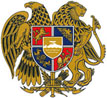      ՀԱՅԱՍՏԱՆԻ ՀԱՆՐԱՊԵՏՈՒԹՅՈՒՆ    ԼՈՌՈՒ ՄԱՐԶ ԼՈՌԻ ԲԵՐԴ ՀԱՄԱՅՆՔԼՈՌԻ ԲԵՐԴ ՀԱՄԱՅՆՔԻ 2024 ԹՎԱԿԱՆԻ ՏԱՐԵԿԱՆ ԱՇԽԱՏԱՆՔԱՅԻՆ ՊԼԱՆ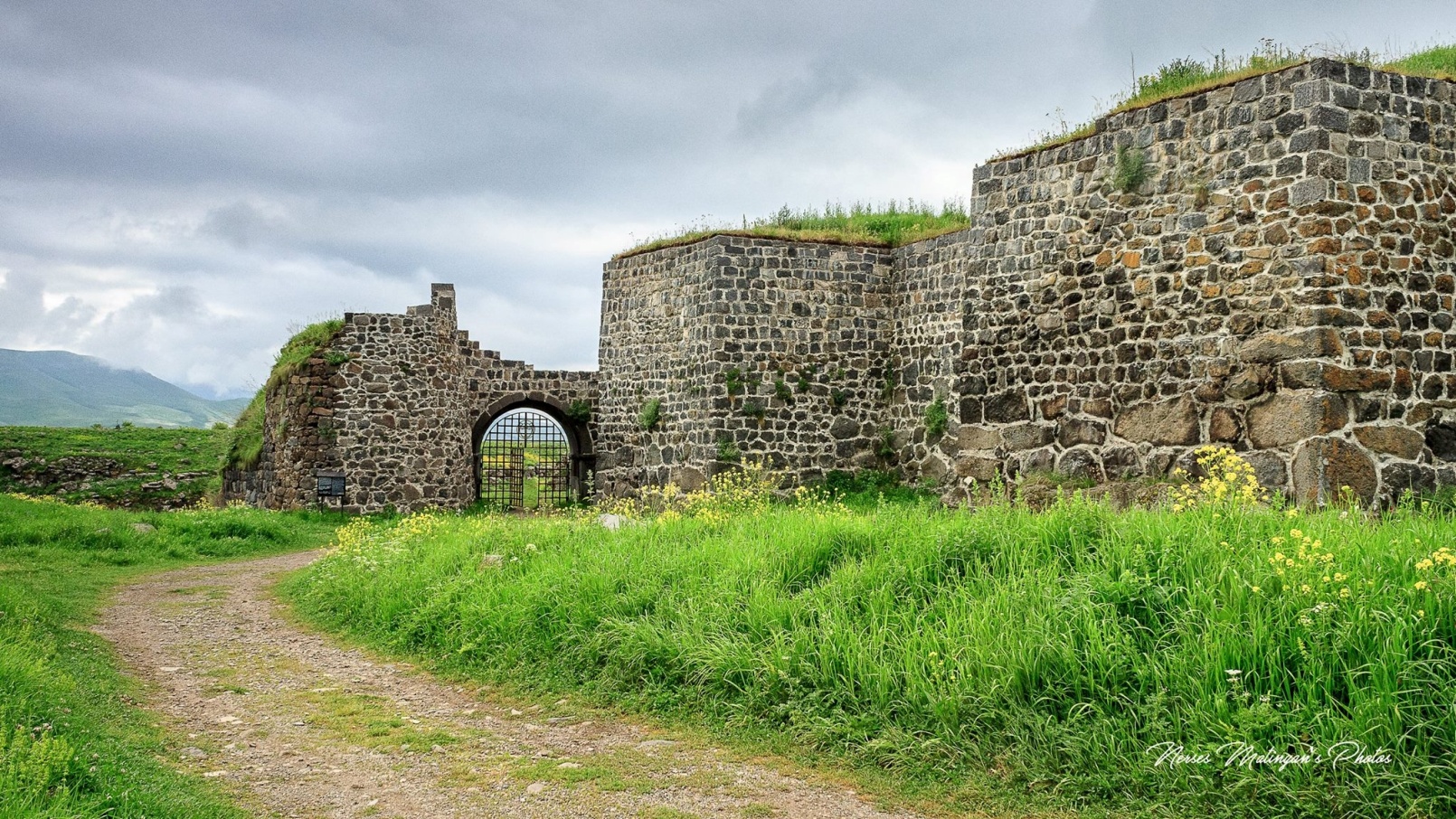 Ներկայացվել է՝  Լոռի Բերդ համայնքի ղեկավար  Ա.Ներսիսյանի կողմիցՀաստատվել է՝ համայնքի ավագանու 15.03.2024թ.–ի  թիվ 16-Ա որոշմամբԼՈՌԻ ԲԵՐԴ 2024թ.ԲովանդակությունՆԵՐԱԾՈՒԹՅՈՒՆ ՀԱՄԱՅՆՔԻ ՏԵՍԼԱԿԱՆԸ և ՈԼՈՐՏԱՅԻՆ ՆՊԱՏԱԿՆԵՐԸ ՀԱՄԱՅՆՔԻ 2024Թ. ԾՐԱԳՐԵՐԻ ՑԱՆԿԸ ԵՎ ՏՐԱՄԱԲԱՆԱԿԱՆ ՀԵՆՔԵՐԸ (ԸՍՏ ՈԼՈՐՏՆԵՐԻ)  ՀԱՄԱՅՆՔԻ ՏԱՊ-Ի ՖԻՆԱՆՍԱՎՈՐՄԱՆ ՊԼԱՆԸ  ՀԱՄԱՅՆՔԻ ՏԱՊ-Ի ՄՈՆԻՏՈՐԻՆԳԻ և ԳՆԱՀԱՏՄԱՆ ՊԼԱՆԸԼոռի Բերդ համայնքի 2024թ.-ի ՏԱՊ-ը կազմվել է Լոռի Բերդ համայնքի հնգամյա զարգացման ծրագրի հիման վրա, 2024թ. բյուջեի հաստատումից հետո: ՏԱՊ-ում արտահայտված ֆինանսական և այլ ցուցանիշները ենթակա են փոփոխման: ՆերածությունՀամայնքի տարեկան աշխատանքային պլանը (այսուհետ՝ ՏԱՊ) համայնքում առկա ֆինանսական, վարչական, մարդկային և սոցիալական ռեսուրսները կառավարելու գործիք է: Այն փաստաթուղթ է, որում հստակորեն ներկայացվում են սոցիալական, տնտեսական, մարդկային, բնական և այլ ռեսուրսների ներդրման միջոցով համայնքի զարգացմանն ուղղված՝ 2024թ. համար համայնքի  ռազմավարությունը, ծրագրերը և միջոցառումները։Լոռի Բերդ համայնքի ՏԱՊ-ը մշակվել է հետևյալ հիմնական նպատակներով՝ համակարգել համայնքի  2024թ. անելիքները,  սահմանել սոցիալ-տնտեսական զարգացման առաջնահերթությունները, գնահատել                                                                                                                                                                                                                                                                                                                                                                                                                                                                                                                                                                                                                                                                                                                                                                                                                                                                                                                                                                                                                                                                                                                                                                                                                                                                                                                                                                                                                                                                                                                                                                                                                                                                                                                                                                                                                                                                                                                                                                                                                                                                                                                                                                                                                                                                                                                                                                                                                                                                                                                                                                                                                                                                                                                                                                                                                                                                                                                                       համայնքի ներքին ռեսուրսները, հաշվառել համայնքում ներդրվող արտաքին ռեսուրսները, հաշվարկել համախառն ռեսուրսները և բացահայտել պակասուրդը (դեֆիցիտը),համախմբել համայնքի հնգամյա զարգացման ծրագրով (այսուհետ՝ ՀՀԶԾ) համայնքում 2024թ. համար նախատեսվող բոլոր ծրագրերը և միջոցառումները՝ համայնքի տեսլականի և հիմնական նպատակների իրականացման շուրջ,շաղկապել նախատեսվող ծրագրերը և միջոցառումները դրանց իրականացման արդյունքների հետ՝ կիրառելով ՀՀԶԾ-ի ոլորտային ծրագրի տրամաբանական հենքը,որոշակիացնել նախատեսվող ծրագրերի և միջոցառումների իրականացման ֆինանսական աղբյուրները և միջոցները, պատասխանատուները և ժամկետները, մշակել տվյալ տարվա ՏԱՊ-ի իրականացման մոնիթորինգի և գնահատման պլանը /ՄԳՊ/։Համայնքի տարեկան աշխատանքային պլանը ռազմավարական մոտեցումների և ընդհանուր գործողությունների միջոցով համայնքի առջև դրված նպատակներին հասնելու մեթոդն է: ՏԱՊ-ի միջոցով սահմանվում է գործողությունների՝ տարրերի համահունչ մի շարք, որոնք միտված կլինեն գալիք տարում համայնքի առջև դրված խնդիրների առավել արդյունավետ լուծմանը: Լոռի Բերդ համայնքի 2024թ. տարեկան աշխատանքային պլանը բաղկացած է 4 գլուխներից.1-ին գլխում  սահմանվում է համայնքի տեսլականը և ոլորտային նպատակները,2-րդ գլխում  ներկայացվում է համայնքի 2024 թվականի ծրագրերի ցանկը և տրամաբանական հենքերը (ըստ ոլորտների),3-րդ գլխում  ներկայացվում է համայնքի ՏԱՊ-ի ֆինանսավորման պլանը,4-րդ գլխում  ներկայացվում է համայնքի ՏԱՊ-ի մոնիթորինգի և գնահատման պլանը:Համայնքի տեսլականը և ոլորտային նպատակներըՀամայնքի տեսլականն է.Լոռի Բերդ համայնքը բնակչությանը և զբոսաշրջիկներին որակյալ ծառայություններ մատուցող և սոցիալ – տնտեսական բնականոն զարգացում ապահովող բազմաբնակավայր համայնք է, որտեղ զարգացած են միջազգային տուրիզմն ու էկոտուրիզմը, և որտեղ ստեղծված է ներդրումների համար մրցունակ միջավայր, իսկ բնակիչներն ապրում են բարեկեցիկ կյանքով: Նշված տեսլականին հասնելու համար համայնքը որդեգրել է հետևյալ ռազմավարությունը.Ապահովել համայնքի կազմի մեջ մտնող բոլոր բնակավայրերի՝ համամասնական զարգացումը,Բարելավել համայնքի ֆինանսական դրությունը` իրականացնելով համայնքի բյուջեի հարկային եկամուտների գանձման, ոչ հարկային եկամուտների, տեղական տուրքերի ու վճարների սահմանման և գանձման արդյունավետ քաղաքականություններ,Ըստ ամենայնի խթանել ձեռներեցությունը` այն սերտորեն կապելով համայնքի տնտեսական զարգացման հետ,Պահպանել համայնքի  ճարտարապետության արդի ոճը, բացառել ինքնակամ շինարարությունը և ապօրինի հողազավթումները,Խթանել համայնքային տարբեր շահագրգիռ կողմերի, դոնոր կազմակերպությունների, հասարակական և բարեգործական կազմակերպությունների, անհատների նախաձեռնությունները և նրանց ներգրավմամբ հետևողականորեն իրականացնել բարեփոխումներ` նպաստելով համայնքի սոցիալ-տնտեսական զարգացմանը,Սերտորեն համագործակցել համայնքի բնակչության, քաղաքացիական հասարակության, լրատվամիջոցների և գործարարների հետ ,Նպաստել համայնքում աշխատատեղերի ընդյալնմանը՝ ռացիոնալ օգտագործելով բնական ռեսուրսները, զարգացնելով առևտրի և սպասարկման ոլորտն ու գյուղատնտեսությունը,Բարձրացնել բնակչության կենսամակարդակը՝ ընդլայնելով մատուցվող հանրային ծառայությունների որակն ու շրջանակը:Ստորև ներկայացված են համայնքի կայուն զարգացման ցուցանիշները: Ցուցանիշի ելակետային արժեքը՝ համապատասխան ցուցանիշի 2023 թվականի դեկտեմբերի 1-ի դրությամբ ֆիքսված արժեքի նկատմամբ 2024 թվականի դեկտեմբեր ամսին կանխատեսվող ցուցանիշի ավելացումն է՝ հաշվի առնելով համայնքում առկա զարգացումները և միտումները, ինչպես նաև նախորդ տարիների փորձը: Ցուցանիշի թիրախային արժեքը համապատասխան ցուցանիշի պլանավորվող արժեքն է, այսինքն՝ այն արժեքը, որին կհասնի համայնքը 2024 թվականին ՏԱՊ-ը հաջողությամբ իրականացնելու դեպքում:Աղյուսակ 1.Համայնքի կայուն զարգացման ցուցանիշներըՍտորև սահմանված են համայնքի ոլորտային նպատակները` ըստ համայնքի ղեկավարի լիազորությունների առանձին բնագավառների (ոլորտների):Աղյուսակ 2. Համայնքի ոլորտային նպատակներըՀամայնքի 2024 թ. ծրագրերի ցանկը և տրամաբանական հենքերը (ըստ ոլորտների)Ստորև ներկայացված են ՏԱՊ-ի այն ծրագրերը, որոնք ապահովված են համապատասխան ֆինանսական միջոցներով:Աղյուսակ 3. ՏԱՊ-ի ծրագրերը, որոնք ապահովված են համապատասխան ֆինանսական միջոցներով   Ստորև ներկայացված են ՏԱՊ-ով նախատեսված ծրագրերի տրամաբանական հենքերը՝ ըստ համայնքի ղեկավարի լիազորությունների ոլորտների:Աղյուսակ 4. ՏԱՊ-ով նախատեսված ծրագրերի տրամաբանական հենքերը՝ ըստ համայնքի ղեկավարի լիազորությունների ոլորտներիՀամայնքի ՏԱՊ-ի ֆինանսավորման պլանըԱղյուսակ 5. ՏԱՊ-ի ֆինանսավորման պլանը՝ ըստ համայնքի ղեկավարի լիազորությունների ոլորտներիՀամայնքի ՏԱՊ-ի մոնիթորինգի և գնահատման պլանըՍտորև ներկայացվում է ՏԱՊ-ում ներառված յուրաքանչյուր ոլորտային ծրագրի իրականացման արդյունքային ցուցանիշների մոնիթորինգի և գնահատման վերաբերյալ տեղեկատվությունը։Աղյուսակ 7. Տեղեկատվություն համայնքի ՏԱՊ-ում ներառված ծրագրերի արդյունքային ցուցանիշների մոնիթորինգի և գնահատման վերաբերյալ ՀԱՄԱՅՆՔԻ ՂԵԿԱՎԱՐԻ ԱՌԱՋԻՆ ՏԵՂԱԿԱԼ՝	                               Վ. ՊԱՊԻԿՅԱՆԿ․տՑուցանիշԵլակետային արժեքԹիրախային արժեքՀամայնքի բյուջեի սեփական եկամուտների տեսակարար կշիռն ընդհանուր եկամուտների մեջ (%)47,555Բնակչության զբաղվածության աճ1,04 %1.4 %Համայնքում հաշվառված բնակիչների ընդհանուր թիվը (մարդ)56695750Համայնքում գործող ՓՄՁ-ների քանակը և դրանցում աշխատատեղերի թիվը (հատ)51/62560/800Ոլորտային նպատակՎերջնական արդյունքիՎերջնական արդյունքիՎերջնական արդյունքիՈլորտային նպատակՑուցանիշԵլակետային արժեքԹիրախային արժեքՈլորտ 1. ԸնդհանուրԱպահովել ՏԻՄ-երի կողմից համայնքի բնակչությանը համայնքային որակյալ և մատչելի ծառայությունների մատուցումը:ՏԻՄ-երի կողմից մատուցվող համայնքային ծառայությունների հասանելիությունը համայնքի բնակիչներին (հարցումների հիման վրա), %9195Ապահովել ՏԻՄ-երի կողմից համայնքի բնակչությանը համայնքային որակյալ և մատչելի ծառայությունների մատուցումը:Սեփական եկամուտների տեսակարար կշիռը համայնքի բյուջեի ընդհանուր մուտքերի կազմում,%47,555Ապահովել ՏԻՄ-երի կողմից համայնքի բնակչությանը համայնքային որակյալ և մատչելի ծառայությունների մատուցումը:ՏԻՄ-երի գործունեության վերաբերյալ համայնքի բնակիչների իրազեկվածության մակարդակը(հարցումների հիման վրա),%7080Ոլորտ 2. Պաշտպանության կազմակերպումՆպաստել երկրի պաշտպանունակության մակարդակի բարձրացմանը:Համայնքում բնակվող զինապարտ քաղաքացիների գրանցամատյանի վարումը, այո/ոչայոայոՈլորտ 3. Քաղաքաշինություն Գիշերային լուսավորված փողոցների տեսակարար կշիռն ընդհանուրի մեջ, %6580Համայնքում էներգախնայող լամպերով լուսավորված տարածքների տեսակարար կշիռը լուսավորված տարածքների ընդհանուր  մեջ, %5190Ոլորտ 4. Հողօգտագործում2024 թվականին համայքնապատկան գույքի գույքագրման, օտարման քաղաքականության մշակումԿանխել ապօրինի հողօգտագործումը, գեոդեզիա և քարտեզագրում80100Ոլորտ 5. ՏրանսպորտԲարելավվել ներհամայնքային ճանապարհները, կատարել բարեկարգման և սալարկման աշխատանքներԸնթացիկ նորոգված ներհամայնքային ճանապարհների և փողոցների տեսակարար կշիռն ընդհանուրի կազմում, %3560Ոլորտ6. Առևտուր և ծառայություններ Խթանել համայնքում գործարար միջավայրի բարելավմանն ու զարգացմանըՀամայնքում ձեռնարկատիրական գործունեությամբ զբաղվող սուբյեկտների (ձեռնարկությունների և անհատ ձեռնարկատերերի) թիվը5160Ոլորտ 7. ԿրթությունԱպահովել համայնքի բնակչությանը նախադպրոցական կրթության, արտադպրոցական դաստիարակության որակյալ ծառայությունների մատուցումը:Անհրաժեշտ շենքային պայմաններով ապահովված մանկապարտեզների տեսակարար կշիռը ընդհանուրի մեջ, %4080Ապահովել համայնքի բնակչությանը նախադպրոցական կրթության, արտադպրոցական դաստիարակության որակյալ ծառայությունների մատուցումը:ՏԻՄ-երի, կրթական հաստատությունների գործունեությունից, մատուցված ծառայությունների որակից բնակչության բավարարվածության աստիճանը(հարցումների հիման վրա)%4080Ոլորտ 8. Մշակույթ և երիտասարդության հետ տարվող աշխատանքներԱջակցել համայնքում կրթական, սպորտային և մշակույթային կյանքի զարգացմանըՄատուցված մշակութային ծառայությունների հասանելիությունը համայնքի բնակիչներին, %6080Ոլորտ 9. ԱռողջապահությունՏարվա ընթացքում ոլորտում նախատեսվում է աջակցություն համայնքի ԱԱՊԿ-ինԲնակիչների բավարարվածության մակարդակը համայնքի առողջապահության ոլորտի մատուցած ծառայություններից5080Ոլորտ 10. Ֆիզիկական կուլտուրա և սպորտԱպահովել մարզադահլիճները համապատասխան սպորտային գույքովՄարզական խմբակներում ընդգրկված երեխաների թվի տեսակարար կշիռը համապատասխան տարիքի երեխաների թվի կազմում, %5070Ապահովել մարզադահլիճները համապատասխան սպորտային գույքովՄատուցվող մարզական ծառայությունների մատչելիությունը համայնքի կենտրոն չհանդիսացող բնակավայրերի բնակիչներին, %7080Ոլորտ 11. Սոցիալական պաշտպանությունԲարելավել սոցիալապես անապահով ընտանիքների սոցիալական վիճակը:Սոցիալական ծրագրերից շահառուների բավարարվածությունը (հարցումների հիման վրա)Ավելի շատ լավ, քան վատլավՈլորտ 12. ԳյուղատնտեսությունԳյուղական բնակավայրերում ոռոգման ջրագծերի կառուցում, վարելահողերի մշակում2024 թվականի դրությամբ գրեթե ամբողջությամբ  վարելահողերը մշակվում են90100Ոլորտ 13. Անասնաբուժություն և բուսասանիտարիաՆպաստել համայնքում անասնապահության զարգացմանը և բարձրացնել անասնաբուժական ծառայությունների մատուցման որակըԱնասնապահության բնագավառում զբաղվածության աճը նախորդ տարվա համեմատ, %4050Ոլորտ 14. Շրջակա միջավայրի պահպանությունԱպահովել համայնքի բոլոր բնակավայրերում բնակչությանը աղբահանության  որակյալ և մատչելի ծառայությունների մատուցումը և շրջակա միջավայրի մաքրությունը:Համայնքի բնակիչների բավարարվածությունը մատուցված աղբահանության ծառայություններից (հարցումների հիման վրա), %65100Ոլորտ 15. Զբոսաշրջություն2024 թվականի ընթացքում ոլորտում ծրագրեր և միջոցառումներ չեն նախատեսվում, այդ պատճառով ոլորտային նպատակ չի սահմանվել2024 թվականի ընթացքում ոլորտում ծրագրեր և միջոցառումներ չեն նախատեսվում, այդ պատճառով ոլորտային նպատակ չի սահմանվել--Ոլորտ 16. Տեղական ինքնակառավարմանը բնակիչների մասնակցություն---2024 թվականի ընթացքում ոլորտում ծրագրեր և միջոցառումներ չեն նախատեսվում, այդ պատճառով ոլորտային նպատակ չի սահմանվել--Հ/հԾրագրի անվանումըԾրագրի արժեքը (մլն. դրամ)Բնակավայր(եր)ըՈլորտ 1. ԸնդհանուրՈլորտ 1. ԸնդհանուրՈլորտ 1. ԸնդհանուրՈլորտ 1. Ընդհանուր1.Համայնքապետարանի աշխատակազմի պահպանում, հանրային որակյալ ծառայությունների մատուցում122330,0Բոլոր բնակավայրերում2.Ընդհանուր բնույթի  հանրային ծառայությունների մատուցում (այլ դասերին չպատկանող)15750,0Բոլոր բնակավայրերում3.Գրասենյակային գույքի և համակարգչային տեխնիկայի ձեռքբերում5000,0Բոլոր բնակավայրերում4.Սպասարկման տեխնիկայի ձեռքբերում60200,0Բոլոր բնակավայրերում5.Շչակների ձեռքբերում2100.0Ագարակ, ԲովաձորԼոռի Բերդ, Յաղդան, Կողես, Սվերդլով և Ուռուտ բնակավայրերԸնդամենը205380,0Ոլորտ 3.Քաղաքաշինություն Ոլորտ 3.Քաղաքաշինություն Ոլորտ 3.Քաղաքաշինություն Ոլորտ 3.Քաղաքաշինություն 1.Համայնքի բնակավայրերի գիշերային լուսավորությանն ցանցի ընդլայնում67176,6Ագարակ, ԲովաձորԼոռի Բերդ, Լեջան,Յաղդան,Կողես, Հովնանաձոր, Սվերդլով և Ուռուտ բնակավայրեր Ընդամենը67176.6Ոլորտ 5. ՏրանսպորտՈլորտ 5. ՏրանսպորտՀամայնքի բնակավայրերի ներհամայնքային ճանապարհների բարեկարգում/սալարկում178276,2Ագարակ, ԲովաձորԼոռի Բերդ, Լեջան,Յաղդան, Կողես, Սվերդլով և Ուռուտ բնակավայրերԸնդամենը178276,2Ոլորտ 7. Նախադպրոցական կրթությունՈլորտ 7. Նախադպրոցական կրթությունՈլորտ 7. Նախադպրոցական կրթությունՈլորտ 7. Նախադպրոցական կրթություն1.Համայնքում նախադպրոցական կրթության  ծառայության մատուցում15674.8Ագարակ, ԼեջանԸնդամենը15674,8Ոլորտ 8. Մշակույթի և սպորտի բնագավառում տարվող աշխատանքներՈլորտ 8. Մշակույթի և սպորտի բնագավառում տարվող աշխատանքներՈլորտ 8. Մշակույթի և սպորտի բնագավառում տարվող աշխատանքներՈլորտ 8. Մշակույթի և սպորտի բնագավառում տարվող աշխատանքներ1.Լոռի Բերդ համայնքում կրթության, սպորտի և մշակությի բնագավառներում հաջողությունների հասած բնակիչներին դրամական աջակցության տրամադրում      1500,0Բոլոր բնակավայրերԸնդամենը      1500,0Ոլորտ 10. Ֆիզիկական կուլտուրա և սպորտՈլորտ 10. Ֆիզիկական կուլտուրա և սպորտՈլորտ 10. Ֆիզիկական կուլտուրա և սպորտՈլորտ 10. Ֆիզիկական կուլտուրա և սպորտ1.Ապահովել Լոռի Բերդ համայնքի բնակավայրերը անհրաժեշտ սպորտային գույքով2000,0Բոլոր բնակավայրերԸնդամենը2000,0Ոլորտ 11. Սոցիալական պաշտպանությունՈլորտ 11. Սոցիալական պաշտպանությունՈլորտ 11. Սոցիալական պաշտպանությունՈլորտ 11. Սոցիալական պաշտպանություն1.Աջակցություն սոցիալապես անապահով ընտանիքներին, ինչպես նաև համայնքում՝ երեխայի ծննդյան, զինակոչիկի երդման արարողության, վարժական հավաքների մեկնելու և հարազատին կորցնելու կապակցությամբ միանվագ սոցիալական օգնություն 11000,0Բոլոր բնակավայրերումԸնդամենըԸնդամենը     11000,0     11000,0Ոլորտ 13.  Անասնաբուժություն և բուսասանիտարիաՈլորտ 13.  Անասնաբուժություն և բուսասանիտարիաՈլորտ 13.  Անասնաբուժություն և բուսասանիտարիաՈլորտ 13.  Անասնաբուժություն և բուսասանիտարիա1.Լոռի Բերդ համայնքի բոլոր բնակավայրերում անասնաբուժական ծառայությունների մատուցում4992.0Բոլոր բնակավայրերումԸնդամենըԸնդամենըՈլորտ 14.Շրջակա միջավայրի պահպանությունՈլորտ 14.Շրջակա միջավայրի պահպանությունՈլորտ 14.Շրջակա միջավայրի պահպանությունՈլորտ 14.Շրջակա միջավայրի պահպանություն1.Համայնքի բոլոր բնակավայրերում աղբահանության ծառայությունների մատուցում7500.0Բոլոր բնակավայրերում2.Համայնքի բնակավայրերում աղբամարկղների տեղադրում3000.0Բոլոր բնակավայրերում Ընդամենը9500,0Ամփոփ նկարագիրԱմփոփ նկարագիրԱրդյունքային ցուցանիշներԱրդյունքային ցուցանիշներԱրդյունքային ցուցանիշներԱրդյունքային ցուցանիշներԱրդյունքային ցուցանիշներԱրդյունքային ցուցանիշներԱրդյունքային ցուցանիշներՏեղեկատվության աղբյուրներՏեղեկատվության աղբյուրներՏեղեկատվության աղբյուրներՏեղեկատվության աղբյուրներՊատասխանատուՊատասխանատուՊատասխանատուԺամկետԺամկետԺամկետԺամկետԺամկետԺամկետՌիսկերՌիսկերՈլորտ 1. Ընդհանուր Ոլորտ 1. Ընդհանուր Ոլորտ 1. Ընդհանուր Ոլորտ 1. Ընդհանուր Ոլորտ 1. Ընդհանուր Ոլորտ 1. Ընդհանուր Ոլորտ 1. Ընդհանուր Ոլորտ 1. Ընդհանուր Ոլորտ 1. Ընդհանուր Ոլորտ 1. Ընդհանուր Ոլորտ 1. Ընդհանուր Ոլորտ 1. Ընդհանուր Ոլորտ 1. Ընդհանուր Ոլորտ 1. Ընդհանուր Ոլորտ 1. Ընդհանուր Ոլորտ 1. Ընդհանուր Ոլորտ 1. Ընդհանուր Ոլորտ 1. Ընդհանուր Ոլորտ 1. Ընդհանուր Ոլորտ 1. Ընդհանուր Ոլորտ 1. Ընդհանուր Ոլորտ 1. Ընդհանուր Ոլորտ 1. Ընդհանուր Ոլորտ 1. Ընդհանուր Ոլորտային նպատակ .Ապահովել ՏԻՄ-երի կողմից համայնքի բնակչությանը հանրային որակյալ և մատչելի ծառայությունների մատուցումը:Ոլորտային նպատակ .Ապահովել ՏԻՄ-երի կողմից համայնքի բնակչությանը հանրային որակյալ և մատչելի ծառայությունների մատուցումը:Ոլորտային նպատակ .Ապահովել ՏԻՄ-երի կողմից համայնքի բնակչությանը հանրային որակյալ և մատչելի ծառայությունների մատուցումը:Ոլորտային նպատակ .Ապահովել ՏԻՄ-երի կողմից համայնքի բնակչությանը հանրային որակյալ և մատչելի ծառայությունների մատուցումը:Ոլորտային նպատակ .Ապահովել ՏԻՄ-երի կողմից համայնքի բնակչությանը հանրային որակյալ և մատչելի ծառայությունների մատուցումը:Ոլորտային նպատակ .Ապահովել ՏԻՄ-երի կողմից համայնքի բնակչությանը հանրային որակյալ և մատչելի ծառայությունների մատուցումը:Ոլորտային նպատակ .Ապահովել ՏԻՄ-երի կողմից համայնքի բնակչությանը հանրային որակյալ և մատչելի ծառայությունների մատուցումը:Ոլորտային նպատակ .Ապահովել ՏԻՄ-երի կողմից համայնքի բնակչությանը հանրային որակյալ և մատչելի ծառայությունների մատուցումը:Ոլորտային նպատակ .Ապահովել ՏԻՄ-երի կողմից համայնքի բնակչությանը հանրային որակյալ և մատչելի ծառայությունների մատուցումը:Ոլորտի ազդեցության (վերջնական արդյունքի) ցուցանիշ. 1.Համայնքի բնակիչների բավարարվածությունը (հարցումների հիման վրա) ՏԻՄ-երի, աշխատակազմի, ՀՈԱԿ-ի  գործունեությունից, մատուցված հանրային ծառայություններից –լավ, 2. Համայնքի բյուջեի սեփական եկամուտների տեսակարար կշիռը համայնքի բյուջեի կազմում՝ 47,5Ոլորտի ազդեցության (վերջնական արդյունքի) ցուցանիշ. 1.Համայնքի բնակիչների բավարարվածությունը (հարցումների հիման վրա) ՏԻՄ-երի, աշխատակազմի, ՀՈԱԿ-ի  գործունեությունից, մատուցված հանրային ծառայություններից –լավ, 2. Համայնքի բյուջեի սեփական եկամուտների տեսակարար կշիռը համայնքի բյուջեի կազմում՝ 47,5Ոլորտի ազդեցության (վերջնական արդյունքի) ցուցանիշ. 1.Համայնքի բնակիչների բավարարվածությունը (հարցումների հիման վրա) ՏԻՄ-երի, աշխատակազմի, ՀՈԱԿ-ի  գործունեությունից, մատուցված հանրային ծառայություններից –լավ, 2. Համայնքի բյուջեի սեփական եկամուտների տեսակարար կշիռը համայնքի բյուջեի կազմում՝ 47,5Ոլորտի ազդեցության (վերջնական արդյունքի) ցուցանիշ. 1.Համայնքի բնակիչների բավարարվածությունը (հարցումների հիման վրա) ՏԻՄ-երի, աշխատակազմի, ՀՈԱԿ-ի  գործունեությունից, մատուցված հանրային ծառայություններից –լավ, 2. Համայնքի բյուջեի սեփական եկամուտների տեսակարար կշիռը համայնքի բյուջեի կազմում՝ 47,5Ոլորտի ազդեցության (վերջնական արդյունքի) ցուցանիշ. 1.Համայնքի բնակիչների բավարարվածությունը (հարցումների հիման վրա) ՏԻՄ-երի, աշխատակազմի, ՀՈԱԿ-ի  գործունեությունից, մատուցված հանրային ծառայություններից –լավ, 2. Համայնքի բյուջեի սեփական եկամուտների տեսակարար կշիռը համայնքի բյուջեի կազմում՝ 47,5Ոլորտի ազդեցության (վերջնական արդյունքի) ցուցանիշ. 1.Համայնքի բնակիչների բավարարվածությունը (հարցումների հիման վրա) ՏԻՄ-երի, աշխատակազմի, ՀՈԱԿ-ի  գործունեությունից, մատուցված հանրային ծառայություններից –լավ, 2. Համայնքի բյուջեի սեփական եկամուտների տեսակարար կշիռը համայնքի բյուջեի կազմում՝ 47,5Ոլորտի ազդեցության (վերջնական արդյունքի) ցուցանիշ. 1.Համայնքի բնակիչների բավարարվածությունը (հարցումների հիման վրա) ՏԻՄ-երի, աշխատակազմի, ՀՈԱԿ-ի  գործունեությունից, մատուցված հանրային ծառայություններից –լավ, 2. Համայնքի բյուջեի սեփական եկամուտների տեսակարար կշիռը համայնքի բյուջեի կազմում՝ 47,5Ոլորտի ազդեցության (վերջնական արդյունքի) ցուցանիշ. 1.Համայնքի բնակիչների բավարարվածությունը (հարցումների հիման վրա) ՏԻՄ-երի, աշխատակազմի, ՀՈԱԿ-ի  գործունեությունից, մատուցված հանրային ծառայություններից –լավ, 2. Համայնքի բյուջեի սեփական եկամուտների տեսակարար կշիռը համայնքի բյուջեի կազմում՝ 47,5Ոլորտի ազդեցության (վերջնական արդյունքի) ցուցանիշ. 1.Համայնքի բնակիչների բավարարվածությունը (հարցումների հիման վրա) ՏԻՄ-երի, աշխատակազմի, ՀՈԱԿ-ի  գործունեությունից, մատուցված հանրային ծառայություններից –լավ, 2. Համայնքի բյուջեի սեփական եկամուտների տեսակարար կշիռը համայնքի բյուջեի կազմում՝ 47,5Ոլորտի ազդեցության (վերջնական արդյունքի) ցուցանիշ. 1.Համայնքի բնակիչների բավարարվածությունը (հարցումների հիման վրա) ՏԻՄ-երի, աշխատակազմի, ՀՈԱԿ-ի  գործունեությունից, մատուցված հանրային ծառայություններից –լավ, 2. Համայնքի բյուջեի սեփական եկամուտների տեսակարար կշիռը համայնքի բյուջեի կազմում՝ 47,5Ոլորտի ազդեցության (վերջնական արդյունքի) ցուցանիշ. 1.Համայնքի բնակիչների բավարարվածությունը (հարցումների հիման վրա) ՏԻՄ-երի, աշխատակազմի, ՀՈԱԿ-ի  գործունեությունից, մատուցված հանրային ծառայություններից –լավ, 2. Համայնքի բյուջեի սեփական եկամուտների տեսակարար կշիռը համայնքի բյուջեի կազմում՝ 47,5Ոլորտի ազդեցության (վերջնական արդյունքի) ցուցանիշ. 1.Համայնքի բնակիչների բավարարվածությունը (հարցումների հիման վրա) ՏԻՄ-երի, աշխատակազմի, ՀՈԱԿ-ի  գործունեությունից, մատուցված հանրային ծառայություններից –լավ, 2. Համայնքի բյուջեի սեփական եկամուտների տեսակարար կշիռը համայնքի բյուջեի կազմում՝ 47,5Ոլորտի ազդեցության (վերջնական արդյունքի) ցուցանիշ. 1.Համայնքի բնակիչների բավարարվածությունը (հարցումների հիման վրա) ՏԻՄ-երի, աշխատակազմի, ՀՈԱԿ-ի  գործունեությունից, մատուցված հանրային ծառայություններից –լավ, 2. Համայնքի բյուջեի սեփական եկամուտների տեսակարար կշիռը համայնքի բյուջեի կազմում՝ 47,5Ոլորտի ազդեցության (վերջնական արդյունքի) ցուցանիշ. 1.Համայնքի բնակիչների բավարարվածությունը (հարցումների հիման վրա) ՏԻՄ-երի, աշխատակազմի, ՀՈԱԿ-ի  գործունեությունից, մատուցված հանրային ծառայություններից –լավ, 2. Համայնքի բյուջեի սեփական եկամուտների տեսակարար կշիռը համայնքի բյուջեի կազմում՝ 47,5Ոլորտի ազդեցության (վերջնական արդյունքի) ցուցանիշ. 1.Համայնքի բնակիչների բավարարվածությունը (հարցումների հիման վրա) ՏԻՄ-երի, աշխատակազմի, ՀՈԱԿ-ի  գործունեությունից, մատուցված հանրային ծառայություններից –լավ, 2. Համայնքի բյուջեի սեփական եկամուտների տեսակարար կշիռը համայնքի բյուջեի կազմում՝ 47,5Ծրագիր 1.Համայնքապետարանի աշխատակազմի պահպանում, հանրային որակյալ ծառայությունների մատուցումԲնակավայրերը՝Ագարակ, Բովաձոր, Լեջան, Լոռի Բերդ,Կողես, Հովնանաձոր, Յաղդան, Սվերդլով, ՈւռուտԾրագիր 1.Համայնքապետարանի աշխատակազմի պահպանում, հանրային որակյալ ծառայությունների մատուցումԲնակավայրերը՝Ագարակ, Բովաձոր, Լեջան, Լոռի Բերդ,Կողես, Հովնանաձոր, Յաղդան, Սվերդլով, ՈւռուտԾրագիր 1.Համայնքապետարանի աշխատակազմի պահպանում, հանրային որակյալ ծառայությունների մատուցումԲնակավայրերը՝Ագարակ, Բովաձոր, Լեջան, Լոռի Բերդ,Կողես, Հովնանաձոր, Յաղդան, Սվերդլով, ՈւռուտԾրագիր 1.Համայնքապետարանի աշխատակազմի պահպանում, հանրային որակյալ ծառայությունների մատուցումԲնակավայրերը՝Ագարակ, Բովաձոր, Լեջան, Լոռի Բերդ,Կողես, Հովնանաձոր, Յաղդան, Սվերդլով, ՈւռուտԾրագիր 1.Համայնքապետարանի աշխատակազմի պահպանում, հանրային որակյալ ծառայությունների մատուցումԲնակավայրերը՝Ագարակ, Բովաձոր, Լեջան, Լոռի Բերդ,Կողես, Հովնանաձոր, Յաղդան, Սվերդլով, ՈւռուտԾրագիր 1.Համայնքապետարանի աշխատակազմի պահպանում, հանրային որակյալ ծառայությունների մատուցումԲնակավայրերը՝Ագարակ, Բովաձոր, Լեջան, Լոռի Բերդ,Կողես, Հովնանաձոր, Յաղդան, Սվերդլով, ՈւռուտԾրագիր 1.Համայնքապետարանի աշխատակազմի պահպանում, հանրային որակյալ ծառայությունների մատուցումԲնակավայրերը՝Ագարակ, Բովաձոր, Լեջան, Լոռի Բերդ,Կողես, Հովնանաձոր, Յաղդան, Սվերդլով, ՈւռուտԾրագիր 1.Համայնքապետարանի աշխատակազմի պահպանում, հանրային որակյալ ծառայությունների մատուցումԲնակավայրերը՝Ագարակ, Բովաձոր, Լեջան, Լոռի Բերդ,Կողես, Հովնանաձոր, Յաղդան, Սվերդլով, ՈւռուտԾրագիր 1.Համայնքապետարանի աշխատակազմի պահպանում, հանրային որակյալ ծառայությունների մատուցումԲնակավայրերը՝Ագարակ, Բովաձոր, Լեջան, Լոռի Բերդ,Կողես, Հովնանաձոր, Յաղդան, Սվերդլով, ՈւռուտԾրագիր 1.Համայնքապետարանի աշխատակազմի պահպանում, հանրային որակյալ ծառայությունների մատուցումԲնակավայրերը՝Ագարակ, Բովաձոր, Լեջան, Լոռի Բերդ,Կողես, Հովնանաձոր, Յաղդան, Սվերդլով, ՈւռուտԾրագիր 1.Համայնքապետարանի աշխատակազմի պահպանում, հանրային որակյալ ծառայությունների մատուցումԲնակավայրերը՝Ագարակ, Բովաձոր, Լեջան, Լոռի Բերդ,Կողես, Հովնանաձոր, Յաղդան, Սվերդլով, ՈւռուտԾրագիր 1.Համայնքապետարանի աշխատակազմի պահպանում, հանրային որակյալ ծառայությունների մատուցումԲնակավայրերը՝Ագարակ, Բովաձոր, Լեջան, Լոռի Բերդ,Կողես, Հովնանաձոր, Յաղդան, Սվերդլով, ՈւռուտԾրագիր 1.Համայնքապետարանի աշխատակազմի պահպանում, հանրային որակյալ ծառայությունների մատուցումԲնակավայրերը՝Ագարակ, Բովաձոր, Լեջան, Լոռի Բերդ,Կողես, Հովնանաձոր, Յաղդան, Սվերդլով, ՈւռուտԾրագիր 1.Համայնքապետարանի աշխատակազմի պահպանում, հանրային որակյալ ծառայությունների մատուցումԲնակավայրերը՝Ագարակ, Բովաձոր, Լեջան, Լոռի Բերդ,Կողես, Հովնանաձոր, Յաղդան, Սվերդլով, ՈւռուտԾրագիր 1.Համայնքապետարանի աշխատակազմի պահպանում, հանրային որակյալ ծառայությունների մատուցումԲնակավայրերը՝Ագարակ, Բովաձոր, Լեջան, Լոռի Բերդ,Կողես, Հովնանաձոր, Յաղդան, Սվերդլով, ՈւռուտԾրագիր 1.Համայնքապետարանի աշխատակազմի պահպանում, հանրային որակյալ ծառայությունների մատուցումԲնակավայրերը՝Ագարակ, Բովաձոր, Լեջան, Լոռի Բերդ,Կողես, Հովնանաձոր, Յաղդան, Սվերդլով, ՈւռուտԾրագիր 1.Համայնքապետարանի աշխատակազմի պահպանում, հանրային որակյալ ծառայությունների մատուցումԲնակավայրերը՝Ագարակ, Բովաձոր, Լեջան, Լոռի Բերդ,Կողես, Հովնանաձոր, Յաղդան, Սվերդլով, ՈւռուտԾրագիր 1.Համայնքապետարանի աշխատակազմի պահպանում, հանրային որակյալ ծառայությունների մատուցումԲնակավայրերը՝Ագարակ, Բովաձոր, Լեջան, Լոռի Բերդ,Կողես, Հովնանաձոր, Յաղդան, Սվերդլով, ՈւռուտԾրագիր 1.Համայնքապետարանի աշխատակազմի պահպանում, հանրային որակյալ ծառայությունների մատուցումԲնակավայրերը՝Ագարակ, Բովաձոր, Լեջան, Լոռի Բերդ,Կողես, Հովնանաձոր, Յաղդան, Սվերդլով, ՈւռուտԾրագիր 1.Համայնքապետարանի աշխատակազմի պահպանում, հանրային որակյալ ծառայությունների մատուցումԲնակավայրերը՝Ագարակ, Բովաձոր, Լեջան, Լոռի Բերդ,Կողես, Հովնանաձոր, Յաղդան, Սվերդլով, ՈւռուտԾրագիր 1.Համայնքապետարանի աշխատակազմի պահպանում, հանրային որակյալ ծառայությունների մատուցումԲնակավայրերը՝Ագարակ, Բովաձոր, Լեջան, Լոռի Բերդ,Կողես, Հովնանաձոր, Յաղդան, Սվերդլով, ՈւռուտԾրագիր 1.Համայնքապետարանի աշխատակազմի պահպանում, հանրային որակյալ ծառայությունների մատուցումԲնակավայրերը՝Ագարակ, Բովաձոր, Լեջան, Լոռի Բերդ,Կողես, Հովնանաձոր, Յաղդան, Սվերդլով, ՈւռուտԾրագիր 1.Համայնքապետարանի աշխատակազմի պահպանում, հանրային որակյալ ծառայությունների մատուցումԲնակավայրերը՝Ագարակ, Բովաձոր, Լեջան, Լոռի Բերդ,Կողես, Հովնանաձոր, Յաղդան, Սվերդլով, ՈւռուտԾրագիր 1.Համայնքապետարանի աշխատակազմի պահպանում, հանրային որակյալ ծառայությունների մատուցումԲնակավայրերը՝Ագարակ, Բովաձոր, Լեջան, Լոռի Բերդ,Կողես, Հովնանաձոր, Յաղդան, Սվերդլով, ՈւռուտԾրագրի նպատակ Ապահովել աշխատակազմի բնականոն գործունեությունը, բարելավելբնակչությանը մատուցվող  հանրային ծառայությունների որակը և մատչելիությունը:Ծրագրի նպատակ Ապահովել աշխատակազմի բնականոն գործունեությունը, բարելավելբնակչությանը մատուցվող  հանրային ծառայությունների որակը և մատչելիությունը:Ծրագրի ազդեցության (վերջնական արդյունքի) ցուցանիշ.Աշխատակազմը բնականոն գործել է, բարելավվել էբնակչությանը մատուցված  հանրային ծառայությունների մատչելիությունը և որակը –լավԾրագրի ազդեցության (վերջնական արդյունքի) ցուցանիշ.Աշխատակազմը բնականոն գործել է, բարելավվել էբնակչությանը մատուցված  հանրային ծառայությունների մատչելիությունը և որակը –լավԾրագրի ազդեցության (վերջնական արդյունքի) ցուցանիշ.Աշխատակազմը բնականոն գործել է, բարելավվել էբնակչությանը մատուցված  հանրային ծառայությունների մատչելիությունը և որակը –լավԾրագրի ազդեցության (վերջնական արդյունքի) ցուցանիշ.Աշխատակազմը բնականոն գործել է, բարելավվել էբնակչությանը մատուցված  հանրային ծառայությունների մատչելիությունը և որակը –լավԾրագրի ազդեցության (վերջնական արդյունքի) ցուցանիշ.Աշխատակազմը բնականոն գործել է, բարելավվել էբնակչությանը մատուցված  հանրային ծառայությունների մատչելիությունը և որակը –լավԾրագրի ազդեցության (վերջնական արդյունքի) ցուցանիշ.Աշխատակազմը բնականոն գործել է, բարելավվել էբնակչությանը մատուցված  հանրային ծառայությունների մատչելիությունը և որակը –լավԾրագրի ազդեցության (վերջնական արդյունքի) ցուցանիշ.Աշխատակազմը բնականոն գործել է, բարելավվել էբնակչությանը մատուցված  հանրային ծառայությունների մատչելիությունը և որակը –լավԾրագրի գնահատման համակարգ. կիսամյակային և տարեկան հաշվետվություններԾրագրի գնահատման համակարգ. կիսամյակային և տարեկան հաշվետվություններԾրագրի գնահատման համակարգ. կիսամյակային և տարեկան հաշվետվություններԾրագրի գնահատման համակարգ. կիսամյակային և տարեկան հաշվետվություններՀամայնքի ղեկավար, աշխատակազմի քարտուղար, վարչական ղեկավարներՀամայնքի ղեկավար, աշխատակազմի քարտուղար, վարչական ղեկավարներՀամայնքի ղեկավար, աշխատակազմի քարտուղար, վարչական ղեկավարներՀամայնքի ղեկավար, աշխատակազմի քարտուղար, վարչական ղեկավարներ2024թ. հունվար – 2024թ. դեկտեմբեր2024թ. հունվար – 2024թ. դեկտեմբեր2024թ. հունվար – 2024թ. դեկտեմբեր2024թ. հունվար – 2024թ. դեկտեմբերՀամապատասխան մարդկային, նյութական ևֆինանսական ռեսուրսների առկայություն    Համապատասխան մարդկային, նյութական ևֆինանսական ռեսուրսների առկայություն    Համապատասխան մարդկային, նյութական ևֆինանսական ռեսուրսների առկայություն    Միջանկյալ արդյունք  Ապահովվել է աշխատակազմիբնականոն գործունեությունը:Միջանկյալ արդյունք  Ապահովվել է աշխատակազմիբնականոն գործունեությունը:Ելքային ցուցանիշներ (քանակ, որակ, ժամկետ).1 ՏԻՄ-երի, համայնքապետարանի աշխատակազմի գործունեության վերաբերյալ բնակիչների իրազեկվածության աստիճանը (հարցումների հիման վրա) – բավականին լավ2. ՏԻՄ-երի կողմից մատուցված համայնքային (հանրային, ոչ վարչական բնույթի) ծառայություններ3.Անշարժ գույքի հարկի բազայում առկա անճշտությունների նվազեցում 50%-ով4.Համայնքապետարանի աշխատակազմի աշխատանքային օրերի թիվը տարվա ընթացքում- 252Ելքային ցուցանիշներ (քանակ, որակ, ժամկետ).1 ՏԻՄ-երի, համայնքապետարանի աշխատակազմի գործունեության վերաբերյալ բնակիչների իրազեկվածության աստիճանը (հարցումների հիման վրա) – բավականին լավ2. ՏԻՄ-երի կողմից մատուցված համայնքային (հանրային, ոչ վարչական բնույթի) ծառայություններ3.Անշարժ գույքի հարկի բազայում առկա անճշտությունների նվազեցում 50%-ով4.Համայնքապետարանի աշխատակազմի աշխատանքային օրերի թիվը տարվա ընթացքում- 252Ելքային ցուցանիշներ (քանակ, որակ, ժամկետ).1 ՏԻՄ-երի, համայնքապետարանի աշխատակազմի գործունեության վերաբերյալ բնակիչների իրազեկվածության աստիճանը (հարցումների հիման վրա) – բավականին լավ2. ՏԻՄ-երի կողմից մատուցված համայնքային (հանրային, ոչ վարչական բնույթի) ծառայություններ3.Անշարժ գույքի հարկի բազայում առկա անճշտությունների նվազեցում 50%-ով4.Համայնքապետարանի աշխատակազմի աշխատանքային օրերի թիվը տարվա ընթացքում- 252Ելքային ցուցանիշներ (քանակ, որակ, ժամկետ).1 ՏԻՄ-երի, համայնքապետարանի աշխատակազմի գործունեության վերաբերյալ բնակիչների իրազեկվածության աստիճանը (հարցումների հիման վրա) – բավականին լավ2. ՏԻՄ-երի կողմից մատուցված համայնքային (հանրային, ոչ վարչական բնույթի) ծառայություններ3.Անշարժ գույքի հարկի բազայում առկա անճշտությունների նվազեցում 50%-ով4.Համայնքապետարանի աշխատակազմի աշխատանքային օրերի թիվը տարվա ընթացքում- 252Ելքային ցուցանիշներ (քանակ, որակ, ժամկետ).1 ՏԻՄ-երի, համայնքապետարանի աշխատակազմի գործունեության վերաբերյալ բնակիչների իրազեկվածության աստիճանը (հարցումների հիման վրա) – բավականին լավ2. ՏԻՄ-երի կողմից մատուցված համայնքային (հանրային, ոչ վարչական բնույթի) ծառայություններ3.Անշարժ գույքի հարկի բազայում առկա անճշտությունների նվազեցում 50%-ով4.Համայնքապետարանի աշխատակազմի աշխատանքային օրերի թիվը տարվա ընթացքում- 252Ելքային ցուցանիշներ (քանակ, որակ, ժամկետ).1 ՏԻՄ-երի, համայնքապետարանի աշխատակազմի գործունեության վերաբերյալ բնակիչների իրազեկվածության աստիճանը (հարցումների հիման վրա) – բավականին լավ2. ՏԻՄ-երի կողմից մատուցված համայնքային (հանրային, ոչ վարչական բնույթի) ծառայություններ3.Անշարժ գույքի հարկի բազայում առկա անճշտությունների նվազեցում 50%-ով4.Համայնքապետարանի աշխատակազմի աշխատանքային օրերի թիվը տարվա ընթացքում- 252Ելքային ցուցանիշներ (քանակ, որակ, ժամկետ).1 ՏԻՄ-երի, համայնքապետարանի աշխատակազմի գործունեության վերաբերյալ բնակիչների իրազեկվածության աստիճանը (հարցումների հիման վրա) – բավականին լավ2. ՏԻՄ-երի կողմից մատուցված համայնքային (հանրային, ոչ վարչական բնույթի) ծառայություններ3.Անշարժ գույքի հարկի բազայում առկա անճշտությունների նվազեցում 50%-ով4.Համայնքապետարանի աշխատակազմի աշխատանքային օրերի թիվը տարվա ընթացքում- 252Տեղեկատվական աղբյուրներ.Աշխատակազմ, քաղաքացիական հասարակության կազմակերպություններ և խմբեր, բնակիչներՏեղեկատվական աղբյուրներ.Աշխատակազմ, քաղաքացիական հասարակության կազմակերպություններ և խմբեր, բնակիչներՏեղեկատվական աղբյուրներ.Աշխատակազմ, քաղաքացիական հասարակության կազմակերպություններ և խմբեր, բնակիչներՏեղեկատվական աղբյուրներ.Աշխատակազմ, քաղաքացիական հասարակության կազմակերպություններ և խմբեր, բնակիչներՀամայնքի ղեկավար, աշխատակազմի քարտուղար, վարչական ղեկավարներՀամայնքի ղեկավար, աշխատակազմի քարտուղար, վարչական ղեկավարներՀամայնքի ղեկավար, աշխատակազմի քարտուղար, վարչական ղեկավարներՀամայնքի ղեկավար, աշխատակազմի քարտուղար, վարչական ղեկավարներ2024թ. հունվար –2024թ. դեկտեմբեր2024թ. հունվար –2024թ. դեկտեմբեր2024թ. հունվար –2024թ. դեկտեմբեր2024թ. հունվար –2024թ. դեկտեմբերՀամապատասխան մարդկային, նյութական ևֆինանսական ռեսուրսները առկա են եղելՀամապատասխան մարդկային, նյութական ևֆինանսական ռեսուրսները առկա են եղելՀամապատասխան մարդկային, նյութական ևֆինանսական ռեսուրսները առկա են եղելՄիջոցառումներ (գործողություններ) 1. Աշխատակազմի պահպանություն2. Համայնքի հողի հարկի և անշարժ գույքի հարկի գանձման ավտոմատացված համակարգերի սպասարկում3. Համայնքի անշարժ գույքի կառավարում4.Համայնքապետարանի և վարչական ղեկավարների նստավայրերի շենքերի և գույքի ընթացիկ նորոգումՄիջոցառումներ (գործողություններ) 1. Աշխատակազմի պահպանություն2. Համայնքի հողի հարկի և անշարժ գույքի հարկի գանձման ավտոմատացված համակարգերի սպասարկում3. Համայնքի անշարժ գույքի կառավարում4.Համայնքապետարանի և վարչական ղեկավարների նստավայրերի շենքերի և գույքի ընթացիկ նորոգումՄիջոցառումներ (գործողություններ) 1. Աշխատակազմի պահպանություն2. Համայնքի հողի հարկի և անշարժ գույքի հարկի գանձման ավտոմատացված համակարգերի սպասարկում3. Համայնքի անշարժ գույքի կառավարում4.Համայնքապետարանի և վարչական ղեկավարների նստավայրերի շենքերի և գույքի ընթացիկ նորոգումՄիջոցառումներ (գործողություններ) 1. Աշխատակազմի պահպանություն2. Համայնքի հողի հարկի և անշարժ գույքի հարկի գանձման ավտոմատացված համակարգերի սպասարկում3. Համայնքի անշարժ գույքի կառավարում4.Համայնքապետարանի և վարչական ղեկավարների նստավայրերի շենքերի և գույքի ընթացիկ նորոգումՄիջոցառումներ (գործողություններ) 1. Աշխատակազմի պահպանություն2. Համայնքի հողի հարկի և անշարժ գույքի հարկի գանձման ավտոմատացված համակարգերի սպասարկում3. Համայնքի անշարժ գույքի կառավարում4.Համայնքապետարանի և վարչական ղեկավարների նստավայրերի շենքերի և գույքի ընթացիկ նորոգումՄիջոցառումներ (գործողություններ) 1. Աշխատակազմի պահպանություն2. Համայնքի հողի հարկի և անշարժ գույքի հարկի գանձման ավտոմատացված համակարգերի սպասարկում3. Համայնքի անշարժ գույքի կառավարում4.Համայնքապետարանի և վարչական ղեկավարների նստավայրերի շենքերի և գույքի ընթացիկ նորոգումՄիջոցառումներ (գործողություններ) 1. Աշխատակազմի պահպանություն2. Համայնքի հողի հարկի և անշարժ գույքի հարկի գանձման ավտոմատացված համակարգերի սպասարկում3. Համայնքի անշարժ գույքի կառավարում4.Համայնքապետարանի և վարչական ղեկավարների նստավայրերի շենքերի և գույքի ընթացիկ նորոգումՄիջոցառումներ (գործողություններ) 1. Աշխատակազմի պահպանություն2. Համայնքի հողի հարկի և անշարժ գույքի հարկի գանձման ավտոմատացված համակարգերի սպասարկում3. Համայնքի անշարժ գույքի կառավարում4.Համայնքապետարանի և վարչական ղեկավարների նստավայրերի շենքերի և գույքի ընթացիկ նորոգումՄիջոցառումներ (գործողություններ) 1. Աշխատակազմի պահպանություն2. Համայնքի հողի հարկի և անշարժ գույքի հարկի գանձման ավտոմատացված համակարգերի սպասարկում3. Համայնքի անշարժ գույքի կառավարում4.Համայնքապետարանի և վարչական ղեկավարների նստավայրերի շենքերի և գույքի ընթացիկ նորոգումՄուտքային ցուցանիշներ (ներդրված ռեսուրսներ) Համայնքապետարանի աշխատակազմի  պահպանման ծախսեր՝ 122330.0 հազ.դրամՀամայնքապետարանի աշխատակազմի աշխատողներ՝ 47Համայնքի հողի հարկի և անշարժ գույքի հարկի գանձման ավտոմատացված համակարգեր՝ 1Համայնքապետարանի վարչական շենք և գույքՎարչական ղեկավարների նստավայրերի շենքեր և գույքֆինանսավորման աղբյուրը՝ համայնքի բյուջեի միջոցներՄուտքային ցուցանիշներ (ներդրված ռեսուրսներ) Համայնքապետարանի աշխատակազմի  պահպանման ծախսեր՝ 122330.0 հազ.դրամՀամայնքապետարանի աշխատակազմի աշխատողներ՝ 47Համայնքի հողի հարկի և անշարժ գույքի հարկի գանձման ավտոմատացված համակարգեր՝ 1Համայնքապետարանի վարչական շենք և գույքՎարչական ղեկավարների նստավայրերի շենքեր և գույքֆինանսավորման աղբյուրը՝ համայնքի բյուջեի միջոցներՄուտքային ցուցանիշներ (ներդրված ռեսուրսներ) Համայնքապետարանի աշխատակազմի  պահպանման ծախսեր՝ 122330.0 հազ.դրամՀամայնքապետարանի աշխատակազմի աշխատողներ՝ 47Համայնքի հողի հարկի և անշարժ գույքի հարկի գանձման ավտոմատացված համակարգեր՝ 1Համայնքապետարանի վարչական շենք և գույքՎարչական ղեկավարների նստավայրերի շենքեր և գույքֆինանսավորման աղբյուրը՝ համայնքի բյուջեի միջոցներՄուտքային ցուցանիշներ (ներդրված ռեսուրսներ) Համայնքապետարանի աշխատակազմի  պահպանման ծախսեր՝ 122330.0 հազ.դրամՀամայնքապետարանի աշխատակազմի աշխատողներ՝ 47Համայնքի հողի հարկի և անշարժ գույքի հարկի գանձման ավտոմատացված համակարգեր՝ 1Համայնքապետարանի վարչական շենք և գույքՎարչական ղեկավարների նստավայրերի շենքեր և գույքֆինանսավորման աղբյուրը՝ համայնքի բյուջեի միջոցներՄուտքային ցուցանիշներ (ներդրված ռեսուրսներ) Համայնքապետարանի աշխատակազմի  պահպանման ծախսեր՝ 122330.0 հազ.դրամՀամայնքապետարանի աշխատակազմի աշխատողներ՝ 47Համայնքի հողի հարկի և անշարժ գույքի հարկի գանձման ավտոմատացված համակարգեր՝ 1Համայնքապետարանի վարչական շենք և գույքՎարչական ղեկավարների նստավայրերի շենքեր և գույքֆինանսավորման աղբյուրը՝ համայնքի բյուջեի միջոցներՄուտքային ցուցանիշներ (ներդրված ռեսուրսներ) Համայնքապետարանի աշխատակազմի  պահպանման ծախսեր՝ 122330.0 հազ.դրամՀամայնքապետարանի աշխատակազմի աշխատողներ՝ 47Համայնքի հողի հարկի և անշարժ գույքի հարկի գանձման ավտոմատացված համակարգեր՝ 1Համայնքապետարանի վարչական շենք և գույքՎարչական ղեկավարների նստավայրերի շենքեր և գույքֆինանսավորման աղբյուրը՝ համայնքի բյուջեի միջոցներՄուտքային ցուցանիշներ (ներդրված ռեսուրսներ) Համայնքապետարանի աշխատակազմի  պահպանման ծախսեր՝ 122330.0 հազ.դրամՀամայնքապետարանի աշխատակազմի աշխատողներ՝ 47Համայնքի հողի հարկի և անշարժ գույքի հարկի գանձման ավտոմատացված համակարգեր՝ 1Համայնքապետարանի վարչական շենք և գույքՎարչական ղեկավարների նստավայրերի շենքեր և գույքֆինանսավորման աղբյուրը՝ համայնքի բյուջեի միջոցներՄուտքային ցուցանիշներ (ներդրված ռեսուրսներ) Համայնքապետարանի աշխատակազմի  պահպանման ծախսեր՝ 122330.0 հազ.դրամՀամայնքապետարանի աշխատակազմի աշխատողներ՝ 47Համայնքի հողի հարկի և անշարժ գույքի հարկի գանձման ավտոմատացված համակարգեր՝ 1Համայնքապետարանի վարչական շենք և գույքՎարչական ղեկավարների նստավայրերի շենքեր և գույքֆինանսավորման աղբյուրը՝ համայնքի բյուջեի միջոցներՄուտքային ցուցանիշներ (ներդրված ռեսուրսներ) Համայնքապետարանի աշխատակազմի  պահպանման ծախսեր՝ 122330.0 հազ.դրամՀամայնքապետարանի աշխատակազմի աշխատողներ՝ 47Համայնքի հողի հարկի և անշարժ գույքի հարկի գանձման ավտոմատացված համակարգեր՝ 1Համայնքապետարանի վարչական շենք և գույքՎարչական ղեկավարների նստավայրերի շենքեր և գույքֆինանսավորման աղբյուրը՝ համայնքի բյուջեի միջոցներՄուտքային ցուցանիշներ (ներդրված ռեսուրսներ) Համայնքապետարանի աշխատակազմի  պահպանման ծախսեր՝ 122330.0 հազ.դրամՀամայնքապետարանի աշխատակազմի աշխատողներ՝ 47Համայնքի հողի հարկի և անշարժ գույքի հարկի գանձման ավտոմատացված համակարգեր՝ 1Համայնքապետարանի վարչական շենք և գույքՎարչական ղեկավարների նստավայրերի շենքեր և գույքֆինանսավորման աղբյուրը՝ համայնքի բյուջեի միջոցներՄուտքային ցուցանիշներ (ներդրված ռեսուրսներ) Համայնքապետարանի աշխատակազմի  պահպանման ծախսեր՝ 122330.0 հազ.դրամՀամայնքապետարանի աշխատակազմի աշխատողներ՝ 47Համայնքի հողի հարկի և անշարժ գույքի հարկի գանձման ավտոմատացված համակարգեր՝ 1Համայնքապետարանի վարչական շենք և գույքՎարչական ղեկավարների նստավայրերի շենքեր և գույքֆինանսավորման աղբյուրը՝ համայնքի բյուջեի միջոցներՄուտքային ցուցանիշներ (ներդրված ռեսուրսներ) Համայնքապետարանի աշխատակազմի  պահպանման ծախսեր՝ 122330.0 հազ.դրամՀամայնքապետարանի աշխատակազմի աշխատողներ՝ 47Համայնքի հողի հարկի և անշարժ գույքի հարկի գանձման ավտոմատացված համակարգեր՝ 1Համայնքապետարանի վարչական շենք և գույքՎարչական ղեկավարների նստավայրերի շենքեր և գույքֆինանսավորման աղբյուրը՝ համայնքի բյուջեի միջոցներՄուտքային ցուցանիշներ (ներդրված ռեսուրսներ) Համայնքապետարանի աշխատակազմի  պահպանման ծախսեր՝ 122330.0 հազ.դրամՀամայնքապետարանի աշխատակազմի աշխատողներ՝ 47Համայնքի հողի հարկի և անշարժ գույքի հարկի գանձման ավտոմատացված համակարգեր՝ 1Համայնքապետարանի վարչական շենք և գույքՎարչական ղեկավարների նստավայրերի շենքեր և գույքֆինանսավորման աղբյուրը՝ համայնքի բյուջեի միջոցներՄուտքային ցուցանիշներ (ներդրված ռեսուրսներ) Համայնքապետարանի աշխատակազմի  պահպանման ծախսեր՝ 122330.0 հազ.դրամՀամայնքապետարանի աշխատակազմի աշխատողներ՝ 47Համայնքի հողի հարկի և անշարժ գույքի հարկի գանձման ավտոմատացված համակարգեր՝ 1Համայնքապետարանի վարչական շենք և գույքՎարչական ղեկավարների նստավայրերի շենքեր և գույքֆինանսավորման աղբյուրը՝ համայնքի բյուջեի միջոցներՄուտքային ցուցանիշներ (ներդրված ռեսուրսներ) Համայնքապետարանի աշխատակազմի  պահպանման ծախսեր՝ 122330.0 հազ.դրամՀամայնքապետարանի աշխատակազմի աշխատողներ՝ 47Համայնքի հողի հարկի և անշարժ գույքի հարկի գանձման ավտոմատացված համակարգեր՝ 1Համայնքապետարանի վարչական շենք և գույքՎարչական ղեկավարների նստավայրերի շենքեր և գույքֆինանսավորման աղբյուրը՝ համայնքի բյուջեի միջոցներՄիջանկյալ արդյունք 2. Բարձրացել է համայնքի բյուջեի սեփական եկամուտների հավաքագրման մակարդակը:Միջանկյալ արդյունք 2. Բարձրացել է համայնքի բյուջեի սեփական եկամուտների հավաքագրման մակարդակը:Ելքային ցուցանիշներ (քանակ, որակ, ժամկետ).1.Համայնքի բյուջեի սեփական եկամուտների հավաքագրման փաստացի գումարների տարեկան աճ-3 %-ով2.Անշարժ գույքի հարկի բազայում առկա անճշտությունների նվազեցում 50 %-ով3.Համայնքի բյուջեի սեփական եկամուտների գծով առկա ապառքների նվազեցում- 5%-ովԵլքային ցուցանիշներ (քանակ, որակ, ժամկետ).1.Համայնքի բյուջեի սեփական եկամուտների հավաքագրման փաստացի գումարների տարեկան աճ-3 %-ով2.Անշարժ գույքի հարկի բազայում առկա անճշտությունների նվազեցում 50 %-ով3.Համայնքի բյուջեի սեփական եկամուտների գծով առկա ապառքների նվազեցում- 5%-ովԵլքային ցուցանիշներ (քանակ, որակ, ժամկետ).1.Համայնքի բյուջեի սեփական եկամուտների հավաքագրման փաստացի գումարների տարեկան աճ-3 %-ով2.Անշարժ գույքի հարկի բազայում առկա անճշտությունների նվազեցում 50 %-ով3.Համայնքի բյուջեի սեփական եկամուտների գծով առկա ապառքների նվազեցում- 5%-ովԵլքային ցուցանիշներ (քանակ, որակ, ժամկետ).1.Համայնքի բյուջեի սեփական եկամուտների հավաքագրման փաստացի գումարների տարեկան աճ-3 %-ով2.Անշարժ գույքի հարկի բազայում առկա անճշտությունների նվազեցում 50 %-ով3.Համայնքի բյուջեի սեփական եկամուտների գծով առկա ապառքների նվազեցում- 5%-ովԵլքային ցուցանիշներ (քանակ, որակ, ժամկետ).1.Համայնքի բյուջեի սեփական եկամուտների հավաքագրման փաստացի գումարների տարեկան աճ-3 %-ով2.Անշարժ գույքի հարկի բազայում առկա անճշտությունների նվազեցում 50 %-ով3.Համայնքի բյուջեի սեփական եկամուտների գծով առկա ապառքների նվազեցում- 5%-ովԵլքային ցուցանիշներ (քանակ, որակ, ժամկետ).1.Համայնքի բյուջեի սեփական եկամուտների հավաքագրման փաստացի գումարների տարեկան աճ-3 %-ով2.Անշարժ գույքի հարկի բազայում առկա անճշտությունների նվազեցում 50 %-ով3.Համայնքի բյուջեի սեփական եկամուտների գծով առկա ապառքների նվազեցում- 5%-ովԵլքային ցուցանիշներ (քանակ, որակ, ժամկետ).1.Համայնքի բյուջեի սեփական եկամուտների հավաքագրման փաստացի գումարների տարեկան աճ-3 %-ով2.Անշարժ գույքի հարկի բազայում առկա անճշտությունների նվազեցում 50 %-ով3.Համայնքի բյուջեի սեփական եկամուտների գծով առկա ապառքների նվազեցում- 5%-ովՏեղեկատվական աղբյուրներԾրագրի գնահատման համակարգ,կիսամյակային, տարեկան հաշվետվություններՏեղեկատվական աղբյուրներԾրագրի գնահատման համակարգ,կիսամյակային, տարեկան հաշվետվություններՏեղեկատվական աղբյուրներԾրագրի գնահատման համակարգ,կիսամյակային, տարեկան հաշվետվություններՏեղեկատվական աղբյուրներԾրագրի գնահատման համակարգ,կիսամյակային, տարեկան հաշվետվություններԱշխատակազմի գլխավոր մասնագետ-հաշվապահ, վարչական ղեկավարներ, երկրորդ կարգի մասնագետներ, հարկային գործակալներԱշխատակազմի գլխավոր մասնագետ-հաշվապահ, վարչական ղեկավարներ, երկրորդ կարգի մասնագետներ, հարկային գործակալներԱշխատակազմի գլխավոր մասնագետ-հաշվապահ, վարչական ղեկավարներ, երկրորդ կարգի մասնագետներ, հարկային գործակալներԱշխատակազմի գլխավոր մասնագետ-հաշվապահ, վարչական ղեկավարներ, երկրորդ կարգի մասնագետներ, հարկային գործակալներ2024թ. հունվար–2024թ. դեկտեմբեր2024թ. հունվար–2024թ. դեկտեմբեր2024թ. հունվար–2024թ. դեկտեմբեր2024թ. հունվար–2024թ. դեկտեմբերՀամապատասխան մարդկային, նյութական ևֆինանսական ռեսուրսները առկա են եղել  Համապատասխան մարդկային, նյութական ևֆինանսական ռեսուրսները առկա են եղել  Համապատասխան մարդկային, նյութական ևֆինանսական ռեսուրսները առկա են եղել  Միջոցառումներ (գործողություններ) .1. Տեղական հարկերի, տուրքերի և վճարների հավաքագրմամբ զբաղվող աշխատակիցների վերապատրաստումներ 2. Հողի հարկի, անշարժ գույքի հարկի, տեղական տուրքերի և վճարների բազաների ճշտում, հարկատուների ծանուցում3. Ապառքներ ունեցող հարկատուների հետ բացատրական աշխատանքների իրականացում, պարտականությունները չկատարողների նկատմամբ դատարան կամ ԴԱՀԿ հայցադիմումների ներկայացումՄիջոցառումներ (գործողություններ) .1. Տեղական հարկերի, տուրքերի և վճարների հավաքագրմամբ զբաղվող աշխատակիցների վերապատրաստումներ 2. Հողի հարկի, անշարժ գույքի հարկի, տեղական տուրքերի և վճարների բազաների ճշտում, հարկատուների ծանուցում3. Ապառքներ ունեցող հարկատուների հետ բացատրական աշխատանքների իրականացում, պարտականությունները չկատարողների նկատմամբ դատարան կամ ԴԱՀԿ հայցադիմումների ներկայացումՄիջոցառումներ (գործողություններ) .1. Տեղական հարկերի, տուրքերի և վճարների հավաքագրմամբ զբաղվող աշխատակիցների վերապատրաստումներ 2. Հողի հարկի, անշարժ գույքի հարկի, տեղական տուրքերի և վճարների բազաների ճշտում, հարկատուների ծանուցում3. Ապառքներ ունեցող հարկատուների հետ բացատրական աշխատանքների իրականացում, պարտականությունները չկատարողների նկատմամբ դատարան կամ ԴԱՀԿ հայցադիմումների ներկայացումՄիջոցառումներ (գործողություններ) .1. Տեղական հարկերի, տուրքերի և վճարների հավաքագրմամբ զբաղվող աշխատակիցների վերապատրաստումներ 2. Հողի հարկի, անշարժ գույքի հարկի, տեղական տուրքերի և վճարների բազաների ճշտում, հարկատուների ծանուցում3. Ապառքներ ունեցող հարկատուների հետ բացատրական աշխատանքների իրականացում, պարտականությունները չկատարողների նկատմամբ դատարան կամ ԴԱՀԿ հայցադիմումների ներկայացումՄիջոցառումներ (գործողություններ) .1. Տեղական հարկերի, տուրքերի և վճարների հավաքագրմամբ զբաղվող աշխատակիցների վերապատրաստումներ 2. Հողի հարկի, անշարժ գույքի հարկի, տեղական տուրքերի և վճարների բազաների ճշտում, հարկատուների ծանուցում3. Ապառքներ ունեցող հարկատուների հետ բացատրական աշխատանքների իրականացում, պարտականությունները չկատարողների նկատմամբ դատարան կամ ԴԱՀԿ հայցադիմումների ներկայացումՄիջոցառումներ (գործողություններ) .1. Տեղական հարկերի, տուրքերի և վճարների հավաքագրմամբ զբաղվող աշխատակիցների վերապատրաստումներ 2. Հողի հարկի, անշարժ գույքի հարկի, տեղական տուրքերի և վճարների բազաների ճշտում, հարկատուների ծանուցում3. Ապառքներ ունեցող հարկատուների հետ բացատրական աշխատանքների իրականացում, պարտականությունները չկատարողների նկատմամբ դատարան կամ ԴԱՀԿ հայցադիմումների ներկայացումՄիջոցառումներ (գործողություններ) .1. Տեղական հարկերի, տուրքերի և վճարների հավաքագրմամբ զբաղվող աշխատակիցների վերապատրաստումներ 2. Հողի հարկի, անշարժ գույքի հարկի, տեղական տուրքերի և վճարների բազաների ճշտում, հարկատուների ծանուցում3. Ապառքներ ունեցող հարկատուների հետ բացատրական աշխատանքների իրականացում, պարտականությունները չկատարողների նկատմամբ դատարան կամ ԴԱՀԿ հայցադիմումների ներկայացումՄիջոցառումներ (գործողություններ) .1. Տեղական հարկերի, տուրքերի և վճարների հավաքագրմամբ զբաղվող աշխատակիցների վերապատրաստումներ 2. Հողի հարկի, անշարժ գույքի հարկի, տեղական տուրքերի և վճարների բազաների ճշտում, հարկատուների ծանուցում3. Ապառքներ ունեցող հարկատուների հետ բացատրական աշխատանքների իրականացում, պարտականությունները չկատարողների նկատմամբ դատարան կամ ԴԱՀԿ հայցադիմումների ներկայացումՄիջոցառումներ (գործողություններ) .1. Տեղական հարկերի, տուրքերի և վճարների հավաքագրմամբ զբաղվող աշխատակիցների վերապատրաստումներ 2. Հողի հարկի, անշարժ գույքի հարկի, տեղական տուրքերի և վճարների բազաների ճշտում, հարկատուների ծանուցում3. Ապառքներ ունեցող հարկատուների հետ բացատրական աշխատանքների իրականացում, պարտականությունները չկատարողների նկատմամբ դատարան կամ ԴԱՀԿ հայցադիմումների ներկայացումՄուտքային ցուցանիշներ (ներդրված ռեսուրսներ).1. Տեղական հարկերի, տուրքերի և վճարների հավաքագրմանը նպաստող աշխատակիցներ՝ 62. Հողի հարկի, անշարժ գույքի հարկի, տեղական տուրքերի և վճարների բազաներ՝ առկա էՄուտքային ցուցանիշներ (ներդրված ռեսուրսներ).1. Տեղական հարկերի, տուրքերի և վճարների հավաքագրմանը նպաստող աշխատակիցներ՝ 62. Հողի հարկի, անշարժ գույքի հարկի, տեղական տուրքերի և վճարների բազաներ՝ առկա էՄուտքային ցուցանիշներ (ներդրված ռեսուրսներ).1. Տեղական հարկերի, տուրքերի և վճարների հավաքագրմանը նպաստող աշխատակիցներ՝ 62. Հողի հարկի, անշարժ գույքի հարկի, տեղական տուրքերի և վճարների բազաներ՝ առկա էՄուտքային ցուցանիշներ (ներդրված ռեսուրսներ).1. Տեղական հարկերի, տուրքերի և վճարների հավաքագրմանը նպաստող աշխատակիցներ՝ 62. Հողի հարկի, անշարժ գույքի հարկի, տեղական տուրքերի և վճարների բազաներ՝ առկա էՄուտքային ցուցանիշներ (ներդրված ռեսուրսներ).1. Տեղական հարկերի, տուրքերի և վճարների հավաքագրմանը նպաստող աշխատակիցներ՝ 62. Հողի հարկի, անշարժ գույքի հարկի, տեղական տուրքերի և վճարների բազաներ՝ առկա էՄուտքային ցուցանիշներ (ներդրված ռեսուրսներ).1. Տեղական հարկերի, տուրքերի և վճարների հավաքագրմանը նպաստող աշխատակիցներ՝ 62. Հողի հարկի, անշարժ գույքի հարկի, տեղական տուրքերի և վճարների բազաներ՝ առկա էՄուտքային ցուցանիշներ (ներդրված ռեսուրսներ).1. Տեղական հարկերի, տուրքերի և վճարների հավաքագրմանը նպաստող աշխատակիցներ՝ 62. Հողի հարկի, անշարժ գույքի հարկի, տեղական տուրքերի և վճարների բազաներ՝ առկա էՄուտքային ցուցանիշներ (ներդրված ռեսուրսներ).1. Տեղական հարկերի, տուրքերի և վճարների հավաքագրմանը նպաստող աշխատակիցներ՝ 62. Հողի հարկի, անշարժ գույքի հարկի, տեղական տուրքերի և վճարների բազաներ՝ առկա էՄուտքային ցուցանիշներ (ներդրված ռեսուրսներ).1. Տեղական հարկերի, տուրքերի և վճարների հավաքագրմանը նպաստող աշխատակիցներ՝ 62. Հողի հարկի, անշարժ գույքի հարկի, տեղական տուրքերի և վճարների բազաներ՝ առկա էՄուտքային ցուցանիշներ (ներդրված ռեսուրսներ).1. Տեղական հարկերի, տուրքերի և վճարների հավաքագրմանը նպաստող աշխատակիցներ՝ 62. Հողի հարկի, անշարժ գույքի հարկի, տեղական տուրքերի և վճարների բազաներ՝ առկա էՄուտքային ցուցանիշներ (ներդրված ռեսուրսներ).1. Տեղական հարկերի, տուրքերի և վճարների հավաքագրմանը նպաստող աշխատակիցներ՝ 62. Հողի հարկի, անշարժ գույքի հարկի, տեղական տուրքերի և վճարների բազաներ՝ առկա էՄուտքային ցուցանիշներ (ներդրված ռեսուրսներ).1. Տեղական հարկերի, տուրքերի և վճարների հավաքագրմանը նպաստող աշխատակիցներ՝ 62. Հողի հարկի, անշարժ գույքի հարկի, տեղական տուրքերի և վճարների բազաներ՝ առկա էՄուտքային ցուցանիշներ (ներդրված ռեսուրսներ).1. Տեղական հարկերի, տուրքերի և վճարների հավաքագրմանը նպաստող աշխատակիցներ՝ 62. Հողի հարկի, անշարժ գույքի հարկի, տեղական տուրքերի և վճարների բազաներ՝ առկա էՄուտքային ցուցանիշներ (ներդրված ռեսուրսներ).1. Տեղական հարկերի, տուրքերի և վճարների հավաքագրմանը նպաստող աշխատակիցներ՝ 62. Հողի հարկի, անշարժ գույքի հարկի, տեղական տուրքերի և վճարների բազաներ՝ առկա էՄուտքային ցուցանիշներ (ներդրված ռեսուրսներ).1. Տեղական հարկերի, տուրքերի և վճարների հավաքագրմանը նպաստող աշխատակիցներ՝ 62. Հողի հարկի, անշարժ գույքի հարկի, տեղական տուրքերի և վճարների բազաներ՝ առկա էՄիջանկյալ արդյունք 3. Բարելավվել է բնակչությանը մատուցված  հանրային ծառայությունների մատչելիությունը և որակըԵլքային ցուցանիշներ (քանակ, որակ, ժամկետ).1. ՏԻՄ-երի, համայնքապետարանի աշխատակազմի աշխատանքից, մատուցված ծառայությունների մատչելիությունից և որակից  բնակիչների բավարարվածության աստիճանը (հարցումների հիման վրա) -  ավելի շատ լավ, քան վատ2.ՏԻՄ-երի գործունեության վերաբերյալ բնակիչների կողմից ստացված դիմում-բողոքների թվի նվազում-5 %-ով3. Համայնքի ղեկավարի, ավագանու կողմից կազմակերպվող բնակիչների ընդունելությունների հաճախականությունը- շաբաթը 1 անգամ6.Աշխատակազմում ստացված մեկ դիմումին պատասխանելու միջին ժամանակը – 3 օրԵլքային ցուցանիշներ (քանակ, որակ, ժամկետ).1. ՏԻՄ-երի, համայնքապետարանի աշխատակազմի աշխատանքից, մատուցված ծառայությունների մատչելիությունից և որակից  բնակիչների բավարարվածության աստիճանը (հարցումների հիման վրա) -  ավելի շատ լավ, քան վատ2.ՏԻՄ-երի գործունեության վերաբերյալ բնակիչների կողմից ստացված դիմում-բողոքների թվի նվազում-5 %-ով3. Համայնքի ղեկավարի, ավագանու կողմից կազմակերպվող բնակիչների ընդունելությունների հաճախականությունը- շաբաթը 1 անգամ6.Աշխատակազմում ստացված մեկ դիմումին պատասխանելու միջին ժամանակը – 3 օրԵլքային ցուցանիշներ (քանակ, որակ, ժամկետ).1. ՏԻՄ-երի, համայնքապետարանի աշխատակազմի աշխատանքից, մատուցված ծառայությունների մատչելիությունից և որակից  բնակիչների բավարարվածության աստիճանը (հարցումների հիման վրա) -  ավելի շատ լավ, քան վատ2.ՏԻՄ-երի գործունեության վերաբերյալ բնակիչների կողմից ստացված դիմում-բողոքների թվի նվազում-5 %-ով3. Համայնքի ղեկավարի, ավագանու կողմից կազմակերպվող բնակիչների ընդունելությունների հաճախականությունը- շաբաթը 1 անգամ6.Աշխատակազմում ստացված մեկ դիմումին պատասխանելու միջին ժամանակը – 3 օրԵլքային ցուցանիշներ (քանակ, որակ, ժամկետ).1. ՏԻՄ-երի, համայնքապետարանի աշխատակազմի աշխատանքից, մատուցված ծառայությունների մատչելիությունից և որակից  բնակիչների բավարարվածության աստիճանը (հարցումների հիման վրա) -  ավելի շատ լավ, քան վատ2.ՏԻՄ-երի գործունեության վերաբերյալ բնակիչների կողմից ստացված դիմում-բողոքների թվի նվազում-5 %-ով3. Համայնքի ղեկավարի, ավագանու կողմից կազմակերպվող բնակիչների ընդունելությունների հաճախականությունը- շաբաթը 1 անգամ6.Աշխատակազմում ստացված մեկ դիմումին պատասխանելու միջին ժամանակը – 3 օրԵլքային ցուցանիշներ (քանակ, որակ, ժամկետ).1. ՏԻՄ-երի, համայնքապետարանի աշխատակազմի աշխատանքից, մատուցված ծառայությունների մատչելիությունից և որակից  բնակիչների բավարարվածության աստիճանը (հարցումների հիման վրա) -  ավելի շատ լավ, քան վատ2.ՏԻՄ-երի գործունեության վերաբերյալ բնակիչների կողմից ստացված դիմում-բողոքների թվի նվազում-5 %-ով3. Համայնքի ղեկավարի, ավագանու կողմից կազմակերպվող բնակիչների ընդունելությունների հաճախականությունը- շաբաթը 1 անգամ6.Աշխատակազմում ստացված մեկ դիմումին պատասխանելու միջին ժամանակը – 3 օրԵլքային ցուցանիշներ (քանակ, որակ, ժամկետ).1. ՏԻՄ-երի, համայնքապետարանի աշխատակազմի աշխատանքից, մատուցված ծառայությունների մատչելիությունից և որակից  բնակիչների բավարարվածության աստիճանը (հարցումների հիման վրա) -  ավելի շատ լավ, քան վատ2.ՏԻՄ-երի գործունեության վերաբերյալ բնակիչների կողմից ստացված դիմում-բողոքների թվի նվազում-5 %-ով3. Համայնքի ղեկավարի, ավագանու կողմից կազմակերպվող բնակիչների ընդունելությունների հաճախականությունը- շաբաթը 1 անգամ6.Աշխատակազմում ստացված մեկ դիմումին պատասխանելու միջին ժամանակը – 3 օրԵլքային ցուցանիշներ (քանակ, որակ, ժամկետ).1. ՏԻՄ-երի, համայնքապետարանի աշխատակազմի աշխատանքից, մատուցված ծառայությունների մատչելիությունից և որակից  բնակիչների բավարարվածության աստիճանը (հարցումների հիման վրա) -  ավելի շատ լավ, քան վատ2.ՏԻՄ-երի գործունեության վերաբերյալ բնակիչների կողմից ստացված դիմում-բողոքների թվի նվազում-5 %-ով3. Համայնքի ղեկավարի, ավագանու կողմից կազմակերպվող բնակիչների ընդունելությունների հաճախականությունը- շաբաթը 1 անգամ6.Աշխատակազմում ստացված մեկ դիմումին պատասխանելու միջին ժամանակը – 3 օրԵլքային ցուցանիշներ (քանակ, որակ, ժամկետ).1. ՏԻՄ-երի, համայնքապետարանի աշխատակազմի աշխատանքից, մատուցված ծառայությունների մատչելիությունից և որակից  բնակիչների բավարարվածության աստիճանը (հարցումների հիման վրա) -  ավելի շատ լավ, քան վատ2.ՏԻՄ-երի գործունեության վերաբերյալ բնակիչների կողմից ստացված դիմում-բողոքների թվի նվազում-5 %-ով3. Համայնքի ղեկավարի, ավագանու կողմից կազմակերպվող բնակիչների ընդունելությունների հաճախականությունը- շաբաթը 1 անգամ6.Աշխատակազմում ստացված մեկ դիմումին պատասխանելու միջին ժամանակը – 3 օրՏեղեկատվական աղբյուրներԾրագրի գնահատման համակարգՏեղեկատվական աղբյուրներԾրագրի գնահատման համակարգՏեղեկատվական աղբյուրներԾրագրի գնահատման համակարգՏեղեկատվական աղբյուրներԾրագրի գնահատման համակարգՀամայնքի ղեկավարի տեղակալներ, աշխատակազմի քարտուղար, համայնքի ղեկավարի օգնական, ՀՈԱԿ-ի տնօրեն, վարչական ղեկավարներՀամայնքի ղեկավարի տեղակալներ, աշխատակազմի քարտուղար, համայնքի ղեկավարի օգնական, ՀՈԱԿ-ի տնօրեն, վարչական ղեկավարներՀամայնքի ղեկավարի տեղակալներ, աշխատակազմի քարտուղար, համայնքի ղեկավարի օգնական, ՀՈԱԿ-ի տնօրեն, վարչական ղեկավարներՀամայնքի ղեկավարի տեղակալներ, աշխատակազմի քարտուղար, համայնքի ղեկավարի օգնական, ՀՈԱԿ-ի տնօրեն, վարչական ղեկավարներ2024թ. հունվար –2024թ. դեկտեմբեր2024թ. հունվար –2024թ. դեկտեմբեր2024թ. հունվար –2024թ. դեկտեմբեր2024թ. հունվար –2024թ. դեկտեմբերՀամապատասխան ենթակառուցվածքների և մասնագետների առկայությունըՀամապատասխան ենթակառուցվածքների և մասնագետների առկայությունըՀամապատասխան ենթակառուցվածքների և մասնագետների առկայությունըՄիջոցառումներ (գործողություններ) .1. Աշխատակազմի աշխատողների արդյունավետ և թափանցիկ գործունեության ապահովում2. Համայնքի ֆինանսական թափանցիկ և արդյունավետ կառավարում 3.Համայնքի գույքի կառավարման բարելավում4. Աշխատակազմում գործող տեղեկատվական և հեռահաղորդակցության համակարգերի գործունակ աշխատանքային վիճակի պահպանում և շահագործում5. Աշխատակազմի աշխատակիցների և վարչական ղեկավարների աշխատանքային պայմանների բարելավումՄիջոցառումներ (գործողություններ) .1. Աշխատակազմի աշխատողների արդյունավետ և թափանցիկ գործունեության ապահովում2. Համայնքի ֆինանսական թափանցիկ և արդյունավետ կառավարում 3.Համայնքի գույքի կառավարման բարելավում4. Աշխատակազմում գործող տեղեկատվական և հեռահաղորդակցության համակարգերի գործունակ աշխատանքային վիճակի պահպանում և շահագործում5. Աշխատակազմի աշխատակիցների և վարչական ղեկավարների աշխատանքային պայմանների բարելավումՄիջոցառումներ (գործողություններ) .1. Աշխատակազմի աշխատողների արդյունավետ և թափանցիկ գործունեության ապահովում2. Համայնքի ֆինանսական թափանցիկ և արդյունավետ կառավարում 3.Համայնքի գույքի կառավարման բարելավում4. Աշխատակազմում գործող տեղեկատվական և հեռահաղորդակցության համակարգերի գործունակ աշխատանքային վիճակի պահպանում և շահագործում5. Աշխատակազմի աշխատակիցների և վարչական ղեկավարների աշխատանքային պայմանների բարելավումՄիջոցառումներ (գործողություններ) .1. Աշխատակազմի աշխատողների արդյունավետ և թափանցիկ գործունեության ապահովում2. Համայնքի ֆինանսական թափանցիկ և արդյունավետ կառավարում 3.Համայնքի գույքի կառավարման բարելավում4. Աշխատակազմում գործող տեղեկատվական և հեռահաղորդակցության համակարգերի գործունակ աշխատանքային վիճակի պահպանում և շահագործում5. Աշխատակազմի աշխատակիցների և վարչական ղեկավարների աշխատանքային պայմանների բարելավումՄիջոցառումներ (գործողություններ) .1. Աշխատակազմի աշխատողների արդյունավետ և թափանցիկ գործունեության ապահովում2. Համայնքի ֆինանսական թափանցիկ և արդյունավետ կառավարում 3.Համայնքի գույքի կառավարման բարելավում4. Աշխատակազմում գործող տեղեկատվական և հեռահաղորդակցության համակարգերի գործունակ աշխատանքային վիճակի պահպանում և շահագործում5. Աշխատակազմի աշխատակիցների և վարչական ղեկավարների աշխատանքային պայմանների բարելավումՄիջոցառումներ (գործողություններ) .1. Աշխատակազմի աշխատողների արդյունավետ և թափանցիկ գործունեության ապահովում2. Համայնքի ֆինանսական թափանցիկ և արդյունավետ կառավարում 3.Համայնքի գույքի կառավարման բարելավում4. Աշխատակազմում գործող տեղեկատվական և հեռահաղորդակցության համակարգերի գործունակ աշխատանքային վիճակի պահպանում և շահագործում5. Աշխատակազմի աշխատակիցների և վարչական ղեկավարների աշխատանքային պայմանների բարելավումՄիջոցառումներ (գործողություններ) .1. Աշխատակազմի աշխատողների արդյունավետ և թափանցիկ գործունեության ապահովում2. Համայնքի ֆինանսական թափանցիկ և արդյունավետ կառավարում 3.Համայնքի գույքի կառավարման բարելավում4. Աշխատակազմում գործող տեղեկատվական և հեռահաղորդակցության համակարգերի գործունակ աշխատանքային վիճակի պահպանում և շահագործում5. Աշխատակազմի աշխատակիցների և վարչական ղեկավարների աշխատանքային պայմանների բարելավումՄիջոցառումներ (գործողություններ) .1. Աշխատակազմի աշխատողների արդյունավետ և թափանցիկ գործունեության ապահովում2. Համայնքի ֆինանսական թափանցիկ և արդյունավետ կառավարում 3.Համայնքի գույքի կառավարման բարելավում4. Աշխատակազմում գործող տեղեկատվական և հեռահաղորդակցության համակարգերի գործունակ աշխատանքային վիճակի պահպանում և շահագործում5. Աշխատակազմի աշխատակիցների և վարչական ղեկավարների աշխատանքային պայմանների բարելավումՄիջոցառումներ (գործողություններ) .1. Աշխատակազմի աշխատողների արդյունավետ և թափանցիկ գործունեության ապահովում2. Համայնքի ֆինանսական թափանցիկ և արդյունավետ կառավարում 3.Համայնքի գույքի կառավարման բարելավում4. Աշխատակազմում գործող տեղեկատվական և հեռահաղորդակցության համակարգերի գործունակ աշխատանքային վիճակի պահպանում և շահագործում5. Աշխատակազմի աշխատակիցների և վարչական ղեկավարների աշխատանքային պայմանների բարելավումՄուտքային ցուցանիշներ (ներդրված ռեսուրսներ).1.Աշխատակազմում առկա համակարգչային սարքեր և սարքավորումներ – 41 2.Տեղեկատվական և հեռահաղորդակցության համակարգեր – առկա է3.Աշխատակազմում ֆինանսական (այդ թվում՝ գույքի) կառավարման հարցերով զբաղվող աշխատողներ 4.Աշխատակազմում տեղեկատվական և հեռահաղորդակցության համակարգերի կառավարման հարցերով զբաղվող աշխատողներ 5. ՏԻ-անը բնակիչների մասնակցության կարգեր Մուտքային ցուցանիշներ (ներդրված ռեսուրսներ).1.Աշխատակազմում առկա համակարգչային սարքեր և սարքավորումներ – 41 2.Տեղեկատվական և հեռահաղորդակցության համակարգեր – առկա է3.Աշխատակազմում ֆինանսական (այդ թվում՝ գույքի) կառավարման հարցերով զբաղվող աշխատողներ 4.Աշխատակազմում տեղեկատվական և հեռահաղորդակցության համակարգերի կառավարման հարցերով զբաղվող աշխատողներ 5. ՏԻ-անը բնակիչների մասնակցության կարգեր Մուտքային ցուցանիշներ (ներդրված ռեսուրսներ).1.Աշխատակազմում առկա համակարգչային սարքեր և սարքավորումներ – 41 2.Տեղեկատվական և հեռահաղորդակցության համակարգեր – առկա է3.Աշխատակազմում ֆինանսական (այդ թվում՝ գույքի) կառավարման հարցերով զբաղվող աշխատողներ 4.Աշխատակազմում տեղեկատվական և հեռահաղորդակցության համակարգերի կառավարման հարցերով զբաղվող աշխատողներ 5. ՏԻ-անը բնակիչների մասնակցության կարգեր Մուտքային ցուցանիշներ (ներդրված ռեսուրսներ).1.Աշխատակազմում առկա համակարգչային սարքեր և սարքավորումներ – 41 2.Տեղեկատվական և հեռահաղորդակցության համակարգեր – առկա է3.Աշխատակազմում ֆինանսական (այդ թվում՝ գույքի) կառավարման հարցերով զբաղվող աշխատողներ 4.Աշխատակազմում տեղեկատվական և հեռահաղորդակցության համակարգերի կառավարման հարցերով զբաղվող աշխատողներ 5. ՏԻ-անը բնակիչների մասնակցության կարգեր Մուտքային ցուցանիշներ (ներդրված ռեսուրսներ).1.Աշխատակազմում առկա համակարգչային սարքեր և սարքավորումներ – 41 2.Տեղեկատվական և հեռահաղորդակցության համակարգեր – առկա է3.Աշխատակազմում ֆինանսական (այդ թվում՝ գույքի) կառավարման հարցերով զբաղվող աշխատողներ 4.Աշխատակազմում տեղեկատվական և հեռահաղորդակցության համակարգերի կառավարման հարցերով զբաղվող աշխատողներ 5. ՏԻ-անը բնակիչների մասնակցության կարգեր Մուտքային ցուցանիշներ (ներդրված ռեսուրսներ).1.Աշխատակազմում առկա համակարգչային սարքեր և սարքավորումներ – 41 2.Տեղեկատվական և հեռահաղորդակցության համակարգեր – առկա է3.Աշխատակազմում ֆինանսական (այդ թվում՝ գույքի) կառավարման հարցերով զբաղվող աշխատողներ 4.Աշխատակազմում տեղեկատվական և հեռահաղորդակցության համակարգերի կառավարման հարցերով զբաղվող աշխատողներ 5. ՏԻ-անը բնակիչների մասնակցության կարգեր Մուտքային ցուցանիշներ (ներդրված ռեսուրսներ).1.Աշխատակազմում առկա համակարգչային սարքեր և սարքավորումներ – 41 2.Տեղեկատվական և հեռահաղորդակցության համակարգեր – առկա է3.Աշխատակազմում ֆինանսական (այդ թվում՝ գույքի) կառավարման հարցերով զբաղվող աշխատողներ 4.Աշխատակազմում տեղեկատվական և հեռահաղորդակցության համակարգերի կառավարման հարցերով զբաղվող աշխատողներ 5. ՏԻ-անը բնակիչների մասնակցության կարգեր Մուտքային ցուցանիշներ (ներդրված ռեսուրսներ).1.Աշխատակազմում առկա համակարգչային սարքեր և սարքավորումներ – 41 2.Տեղեկատվական և հեռահաղորդակցության համակարգեր – առկա է3.Աշխատակազմում ֆինանսական (այդ թվում՝ գույքի) կառավարման հարցերով զբաղվող աշխատողներ 4.Աշխատակազմում տեղեկատվական և հեռահաղորդակցության համակարգերի կառավարման հարցերով զբաղվող աշխատողներ 5. ՏԻ-անը բնակիչների մասնակցության կարգեր Մուտքային ցուցանիշներ (ներդրված ռեսուրսներ).1.Աշխատակազմում առկա համակարգչային սարքեր և սարքավորումներ – 41 2.Տեղեկատվական և հեռահաղորդակցության համակարգեր – առկա է3.Աշխատակազմում ֆինանսական (այդ թվում՝ գույքի) կառավարման հարցերով զբաղվող աշխատողներ 4.Աշխատակազմում տեղեկատվական և հեռահաղորդակցության համակարգերի կառավարման հարցերով զբաղվող աշխատողներ 5. ՏԻ-անը բնակիչների մասնակցության կարգեր Մուտքային ցուցանիշներ (ներդրված ռեսուրսներ).1.Աշխատակազմում առկա համակարգչային սարքեր և սարքավորումներ – 41 2.Տեղեկատվական և հեռահաղորդակցության համակարգեր – առկա է3.Աշխատակազմում ֆինանսական (այդ թվում՝ գույքի) կառավարման հարցերով զբաղվող աշխատողներ 4.Աշխատակազմում տեղեկատվական և հեռահաղորդակցության համակարգերի կառավարման հարցերով զբաղվող աշխատողներ 5. ՏԻ-անը բնակիչների մասնակցության կարգեր Մուտքային ցուցանիշներ (ներդրված ռեսուրսներ).1.Աշխատակազմում առկա համակարգչային սարքեր և սարքավորումներ – 41 2.Տեղեկատվական և հեռահաղորդակցության համակարգեր – առկա է3.Աշխատակազմում ֆինանսական (այդ թվում՝ գույքի) կառավարման հարցերով զբաղվող աշխատողներ 4.Աշխատակազմում տեղեկատվական և հեռահաղորդակցության համակարգերի կառավարման հարցերով զբաղվող աշխատողներ 5. ՏԻ-անը բնակիչների մասնակցության կարգեր Մուտքային ցուցանիշներ (ներդրված ռեսուրսներ).1.Աշխատակազմում առկա համակարգչային սարքեր և սարքավորումներ – 41 2.Տեղեկատվական և հեռահաղորդակցության համակարգեր – առկա է3.Աշխատակազմում ֆինանսական (այդ թվում՝ գույքի) կառավարման հարցերով զբաղվող աշխատողներ 4.Աշխատակազմում տեղեկատվական և հեռահաղորդակցության համակարգերի կառավարման հարցերով զբաղվող աշխատողներ 5. ՏԻ-անը բնակիչների մասնակցության կարգեր Մուտքային ցուցանիշներ (ներդրված ռեսուրսներ).1.Աշխատակազմում առկա համակարգչային սարքեր և սարքավորումներ – 41 2.Տեղեկատվական և հեռահաղորդակցության համակարգեր – առկա է3.Աշխատակազմում ֆինանսական (այդ թվում՝ գույքի) կառավարման հարցերով զբաղվող աշխատողներ 4.Աշխատակազմում տեղեկատվական և հեռահաղորդակցության համակարգերի կառավարման հարցերով զբաղվող աշխատողներ 5. ՏԻ-անը բնակիչների մասնակցության կարգեր Մուտքային ցուցանիշներ (ներդրված ռեսուրսներ).1.Աշխատակազմում առկա համակարգչային սարքեր և սարքավորումներ – 41 2.Տեղեկատվական և հեռահաղորդակցության համակարգեր – առկա է3.Աշխատակազմում ֆինանսական (այդ թվում՝ գույքի) կառավարման հարցերով զբաղվող աշխատողներ 4.Աշխատակազմում տեղեկատվական և հեռահաղորդակցության համակարգերի կառավարման հարցերով զբաղվող աշխատողներ 5. ՏԻ-անը բնակիչների մասնակցության կարգեր Մուտքային ցուցանիշներ (ներդրված ռեսուրսներ).1.Աշխատակազմում առկա համակարգչային սարքեր և սարքավորումներ – 41 2.Տեղեկատվական և հեռահաղորդակցության համակարգեր – առկա է3.Աշխատակազմում ֆինանսական (այդ թվում՝ գույքի) կառավարման հարցերով զբաղվող աշխատողներ 4.Աշխատակազմում տեղեկատվական և հեռահաղորդակցության համակարգերի կառավարման հարցերով զբաղվող աշխատողներ 5. ՏԻ-անը բնակիչների մասնակցության կարգեր Ծրագիր 2. Ընդհանուր բնույթի համայնքային ծառայությունների բարելավումԲնակավայրերը՝ Լոռի Բերդ, Ագարակ,Լեջան,Յաղդան, Կողես,Բովաձոր,Ուռուտ,ՍվերդլովԾրագիր 2. Ընդհանուր բնույթի համայնքային ծառայությունների բարելավումԲնակավայրերը՝ Լոռի Բերդ, Ագարակ,Լեջան,Յաղդան, Կողես,Բովաձոր,Ուռուտ,ՍվերդլովԾրագիր 2. Ընդհանուր բնույթի համայնքային ծառայությունների բարելավումԲնակավայրերը՝ Լոռի Բերդ, Ագարակ,Լեջան,Յաղդան, Կողես,Բովաձոր,Ուռուտ,ՍվերդլովԾրագիր 2. Ընդհանուր բնույթի համայնքային ծառայությունների բարելավումԲնակավայրերը՝ Լոռի Բերդ, Ագարակ,Լեջան,Յաղդան, Կողես,Բովաձոր,Ուռուտ,ՍվերդլովԾրագիր 2. Ընդհանուր բնույթի համայնքային ծառայությունների բարելավումԲնակավայրերը՝ Լոռի Բերդ, Ագարակ,Լեջան,Յաղդան, Կողես,Բովաձոր,Ուռուտ,ՍվերդլովԾրագիր 2. Ընդհանուր բնույթի համայնքային ծառայությունների բարելավումԲնակավայրերը՝ Լոռի Բերդ, Ագարակ,Լեջան,Յաղդան, Կողես,Բովաձոր,Ուռուտ,ՍվերդլովԾրագիր 2. Ընդհանուր բնույթի համայնքային ծառայությունների բարելավումԲնակավայրերը՝ Լոռի Բերդ, Ագարակ,Լեջան,Յաղդան, Կողես,Բովաձոր,Ուռուտ,ՍվերդլովԾրագիր 2. Ընդհանուր բնույթի համայնքային ծառայությունների բարելավումԲնակավայրերը՝ Լոռի Բերդ, Ագարակ,Լեջան,Յաղդան, Կողես,Բովաձոր,Ուռուտ,ՍվերդլովԾրագիր 2. Ընդհանուր բնույթի համայնքային ծառայությունների բարելավումԲնակավայրերը՝ Լոռի Բերդ, Ագարակ,Լեջան,Յաղդան, Կողես,Բովաձոր,Ուռուտ,ՍվերդլովԾրագիր 2. Ընդհանուր բնույթի համայնքային ծառայությունների բարելավումԲնակավայրերը՝ Լոռի Բերդ, Ագարակ,Լեջան,Յաղդան, Կողես,Բովաձոր,Ուռուտ,ՍվերդլովԾրագիր 2. Ընդհանուր բնույթի համայնքային ծառայությունների բարելավումԲնակավայրերը՝ Լոռի Բերդ, Ագարակ,Լեջան,Յաղդան, Կողես,Բովաձոր,Ուռուտ,ՍվերդլովԾրագիր 2. Ընդհանուր բնույթի համայնքային ծառայությունների բարելավումԲնակավայրերը՝ Լոռի Բերդ, Ագարակ,Լեջան,Յաղդան, Կողես,Բովաձոր,Ուռուտ,ՍվերդլովԾրագիր 2. Ընդհանուր բնույթի համայնքային ծառայությունների բարելավումԲնակավայրերը՝ Լոռի Բերդ, Ագարակ,Լեջան,Յաղդան, Կողես,Բովաձոր,Ուռուտ,ՍվերդլովԾրագիր 2. Ընդհանուր բնույթի համայնքային ծառայությունների բարելավումԲնակավայրերը՝ Լոռի Բերդ, Ագարակ,Լեջան,Յաղդան, Կողես,Բովաձոր,Ուռուտ,ՍվերդլովԾրագիր 2. Ընդհանուր բնույթի համայնքային ծառայությունների բարելավումԲնակավայրերը՝ Լոռի Բերդ, Ագարակ,Լեջան,Յաղդան, Կողես,Բովաձոր,Ուռուտ,ՍվերդլովԾրագիր 2. Ընդհանուր բնույթի համայնքային ծառայությունների բարելավումԲնակավայրերը՝ Լոռի Բերդ, Ագարակ,Լեջան,Յաղդան, Կողես,Բովաձոր,Ուռուտ,ՍվերդլովԾրագիր 2. Ընդհանուր բնույթի համայնքային ծառայությունների բարելավումԲնակավայրերը՝ Լոռի Բերդ, Ագարակ,Լեջան,Յաղդան, Կողես,Բովաձոր,Ուռուտ,ՍվերդլովԾրագիր 2. Ընդհանուր բնույթի համայնքային ծառայությունների բարելավումԲնակավայրերը՝ Լոռի Բերդ, Ագարակ,Լեջան,Յաղդան, Կողես,Բովաձոր,Ուռուտ,ՍվերդլովԾրագիր 2. Ընդհանուր բնույթի համայնքային ծառայությունների բարելավումԲնակավայրերը՝ Լոռի Բերդ, Ագարակ,Լեջան,Յաղդան, Կողես,Բովաձոր,Ուռուտ,ՍվերդլովԾրագիր 2. Ընդհանուր բնույթի համայնքային ծառայությունների բարելավումԲնակավայրերը՝ Լոռի Բերդ, Ագարակ,Լեջան,Յաղդան, Կողես,Բովաձոր,Ուռուտ,ՍվերդլովԾրագիր 2. Ընդհանուր բնույթի համայնքային ծառայությունների բարելավումԲնակավայրերը՝ Լոռի Բերդ, Ագարակ,Լեջան,Յաղդան, Կողես,Բովաձոր,Ուռուտ,ՍվերդլովԾրագիր 2. Ընդհանուր բնույթի համայնքային ծառայությունների բարելավումԲնակավայրերը՝ Լոռի Բերդ, Ագարակ,Լեջան,Յաղդան, Կողես,Բովաձոր,Ուռուտ,ՍվերդլովԾրագիր 2. Ընդհանուր բնույթի համայնքային ծառայությունների բարելավումԲնակավայրերը՝ Լոռի Բերդ, Ագարակ,Լեջան,Յաղդան, Կողես,Բովաձոր,Ուռուտ,ՍվերդլովԾրագիր 2. Ընդհանուր բնույթի համայնքային ծառայությունների բարելավումԲնակավայրերը՝ Լոռի Բերդ, Ագարակ,Լեջան,Յաղդան, Կողես,Բովաձոր,Ուռուտ,ՍվերդլովԾրագրի նպատակԱպահովել համայնքային ծառայությունների արդյունավետ, թափանցիկ կառավարումը, ենթակառուցվածքների գործունեության:Ծրագրի նպատակԱպահովել համայնքային ծառայությունների արդյունավետ, թափանցիկ կառավարումը, ենթակառուցվածքների գործունեության:Ծրագրի նպատակԱպահովել համայնքային ծառայությունների արդյունավետ, թափանցիկ կառավարումը, ենթակառուցվածքների գործունեության:Ծրագրի նպատակԱպահովել համայնքային ծառայությունների արդյունավետ, թափանցիկ կառավարումը, ենթակառուցվածքների գործունեության:Ծրագրի ազդեցության (վերջնական արդյունքի) ցուցանիշ.Ապահովվել է համայնքային ծառայությունների արդյունավետ, թափանցիկ կառավարումը, ենթակառուցվածքների գործունեության պահպանումը (հարցումների հիման վրա) –բավականին լավԾրագրի ազդեցության (վերջնական արդյունքի) ցուցանիշ.Ապահովվել է համայնքային ծառայությունների արդյունավետ, թափանցիկ կառավարումը, ենթակառուցվածքների գործունեության պահպանումը (հարցումների հիման վրա) –բավականին լավԾրագրի ազդեցության (վերջնական արդյունքի) ցուցանիշ.Ապահովվել է համայնքային ծառայությունների արդյունավետ, թափանցիկ կառավարումը, ենթակառուցվածքների գործունեության պահպանումը (հարցումների հիման վրա) –բավականին լավԾրագրի ազդեցության (վերջնական արդյունքի) ցուցանիշ.Ապահովվել է համայնքային ծառայությունների արդյունավետ, թափանցիկ կառավարումը, ենթակառուցվածքների գործունեության պահպանումը (հարցումների հիման վրա) –բավականին լավԾրագրի ազդեցության (վերջնական արդյունքի) ցուցանիշ.Ապահովվել է համայնքային ծառայությունների արդյունավետ, թափանցիկ կառավարումը, ենթակառուցվածքների գործունեության պահպանումը (հարցումների հիման վրա) –բավականին լավԾրագրի ազդեցության (վերջնական արդյունքի) ցուցանիշ.Ապահովվել է համայնքային ծառայությունների արդյունավետ, թափանցիկ կառավարումը, ենթակառուցվածքների գործունեության պահպանումը (հարցումների հիման վրա) –բավականին լավԾրագրի գնահատման համակարգՄԳ կիսամյակային և տարեկան հաշվետվություններ, համայնքապետարանի աշխատակազմԾրագրի գնահատման համակարգՄԳ կիսամյակային և տարեկան հաշվետվություններ, համայնքապետարանի աշխատակազմԾրագրի գնահատման համակարգՄԳ կիսամյակային և տարեկան հաշվետվություններ, համայնքապետարանի աշխատակազմԾրագրի գնահատման համակարգՄԳ կիսամյակային և տարեկան հաշվետվություններ, համայնքապետարանի աշխատակազմԾրագրի գնահատման համակարգՄԳ կիսամյակային և տարեկան հաշվետվություններ, համայնքապետարանի աշխատակազմԱշխատակազմի քարտուղար, վարչական ղեկավարներԱշխատակազմի քարտուղար, վարչական ղեկավարներԱշխատակազմի քարտուղար, վարչական ղեկավարներԱշխատակազմի քարտուղար, վարչական ղեկավարներԱշխատակազմի քարտուղար, վարչական ղեկավարներ2024թ. հունվար– 2024թ. Դեկտեմբեր2024թ. հունվար– 2024թ. Դեկտեմբեր2024թ. հունվար– 2024թ. ԴեկտեմբերՀամապատասխան ենթակառուցվածքների և մասնագետների առկայությունըՄիջանկյալ արդյունքներ .1.Բարելավվել է բնակչությանը մատուցվող հանրային ծառայությունների որակը և մատչելիությունը:Միջանկյալ արդյունքներ .1.Բարելավվել է բնակչությանը մատուցվող հանրային ծառայությունների որակը և մատչելիությունը:Միջանկյալ արդյունքներ .1.Բարելավվել է բնակչությանը մատուցվող հանրային ծառայությունների որակը և մատչելիությունը:Միջանկյալ արդյունքներ .1.Բարելավվել է բնակչությանը մատուցվող հանրային ծառայությունների որակը և մատչելիությունը:Միջանկյալ արդյունքներ .1.Բարելավվել է բնակչությանը մատուցվող հանրային ծառայությունների որակը և մատչելիությունը:Միջանկյալ արդյունքներ .1.Բարելավվել է բնակչությանը մատուցվող հանրային ծառայությունների որակը և մատչելիությունը:Միջանկյալ արդյունքներ .1.Բարելավվել է բնակչությանը մատուցվող հանրային ծառայությունների որակը և մատչելիությունը:Միջանկյալ արդյունքներ .1.Բարելավվել է բնակչությանը մատուցվող հանրային ծառայությունների որակը և մատչելիությունը:Միջանկյալ արդյունքներ .1.Բարելավվել է բնակչությանը մատուցվող հանրային ծառայությունների որակը և մատչելիությունը:Միջանկյալ արդյունքներ .1.Բարելավվել է բնակչությանը մատուցվող հանրային ծառայությունների որակը և մատչելիությունը:Ելքային ցուցանիշներ (քանակ, որակ, ժամկետ) 1,Համայնքում կիրառվող համակարգչային ծրագրերի թարմացման հաճախականությունը, 6 ամիսը մեկ անգամ2. Ծրագրի իրականացման ժամկետը -1 տարիԵլքային ցուցանիշներ (քանակ, որակ, ժամկետ) 1,Համայնքում կիրառվող համակարգչային ծրագրերի թարմացման հաճախականությունը, 6 ամիսը մեկ անգամ2. Ծրագրի իրականացման ժամկետը -1 տարիԵլքային ցուցանիշներ (քանակ, որակ, ժամկետ) 1,Համայնքում կիրառվող համակարգչային ծրագրերի թարմացման հաճախականությունը, 6 ամիսը մեկ անգամ2. Ծրագրի իրականացման ժամկետը -1 տարիԵլքային ցուցանիշներ (քանակ, որակ, ժամկետ) 1,Համայնքում կիրառվող համակարգչային ծրագրերի թարմացման հաճախականությունը, 6 ամիսը մեկ անգամ2. Ծրագրի իրականացման ժամկետը -1 տարիԵլքային ցուցանիշներ (քանակ, որակ, ժամկետ) 1,Համայնքում կիրառվող համակարգչային ծրագրերի թարմացման հաճախականությունը, 6 ամիսը մեկ անգամ2. Ծրագրի իրականացման ժամկետը -1 տարիԵլքային ցուցանիշներ (քանակ, որակ, ժամկետ) 1,Համայնքում կիրառվող համակարգչային ծրագրերի թարմացման հաճախականությունը, 6 ամիսը մեկ անգամ2. Ծրագրի իրականացման ժամկետը -1 տարիԵլքային ցուցանիշներ (քանակ, որակ, ժամկետ) 1,Համայնքում կիրառվող համակարգչային ծրագրերի թարմացման հաճախականությունը, 6 ամիսը մեկ անգամ2. Ծրագրի իրականացման ժամկետը -1 տարիԵլքային ցուցանիշներ (քանակ, որակ, ժամկետ) 1,Համայնքում կիրառվող համակարգչային ծրագրերի թարմացման հաճախականությունը, 6 ամիսը մեկ անգամ2. Ծրագրի իրականացման ժամկետը -1 տարիԵլքային ցուցանիշներ (քանակ, որակ, ժամկետ) 1,Համայնքում կիրառվող համակարգչային ծրագրերի թարմացման հաճախականությունը, 6 ամիսը մեկ անգամ2. Ծրագրի իրականացման ժամկետը -1 տարիԵլքային ցուցանիշներ (քանակ, որակ, ժամկետ) 1,Համայնքում կիրառվող համակարգչային ծրագրերի թարմացման հաճախականությունը, 6 ամիսը մեկ անգամ2. Ծրագրի իրականացման ժամկետը -1 տարիՏեղեկատվական աղբյուրներԱշխատակազմ,  ՄԳ կիսամյակային, տարեկան հաշվետվություններ,Քաղաքացիականհասարակության կազմակերպություններ և խմբեր, բնակիչներՏեղեկատվական աղբյուրներԱշխատակազմ,  ՄԳ կիսամյակային, տարեկան հաշվետվություններ,Քաղաքացիականհասարակության կազմակերպություններ և խմբեր, բնակիչներՏեղեկատվական աղբյուրներԱշխատակազմ,  ՄԳ կիսամյակային, տարեկան հաշվետվություններ,Քաղաքացիականհասարակության կազմակերպություններ և խմբեր, բնակիչներՏեղեկատվական աղբյուրներԱշխատակազմ,  ՄԳ կիսամյակային, տարեկան հաշվետվություններ,Քաղաքացիականհասարակության կազմակերպություններ և խմբեր, բնակիչներՄիջոցառումներ (գործողություններ) 1.Համակարգչային ծառայությունների ձեռք բերումՄիջոցառումներ (գործողություններ) 1.Համակարգչային ծառայությունների ձեռք բերումՄիջոցառումներ (գործողություններ) 1.Համակարգչային ծառայությունների ձեռք բերումՄիջոցառումներ (գործողություններ) 1.Համակարգչային ծառայությունների ձեռք բերումՄիջոցառումներ (գործողություններ) 1.Համակարգչային ծառայությունների ձեռք բերումՄիջոցառումներ (գործողություններ) 1.Համակարգչային ծառայությունների ձեռք բերումՄիջոցառումներ (գործողություններ) 1.Համակարգչային ծառայությունների ձեռք բերումՄիջոցառումներ (գործողություններ) 1.Համակարգչային ծառայությունների ձեռք բերումՄիջոցառումներ (գործողություններ) 1.Համակարգչային ծառայությունների ձեռք բերումՄիջոցառումներ (գործողություններ) 1.Համակարգչային ծառայությունների ձեռք բերումՄուտքային ցուցանիշներ (ներդրված ռեսուրսներ)1.Համայնքի տարեկան բյուջեով նախատեսված ծախսեր՝15750,0 -հազ. դրամ2. Գույքային հարկերի հաշվառման ծրագրային ավտոմատացված համակարգի և ՀԿՏՀ ծրագրի առկայություն, առկա է3, Համայնքի պաշտոնական համացանցային կայք, առկա է4, Համայնքի աշխատակազմում օգտագործվող համակարգիչների թիվը -24 Ֆինանսավորման աղբյուրը՝ համայնքի բյուջեի միջոցներՄուտքային ցուցանիշներ (ներդրված ռեսուրսներ)1.Համայնքի տարեկան բյուջեով նախատեսված ծախսեր՝15750,0 -հազ. դրամ2. Գույքային հարկերի հաշվառման ծրագրային ավտոմատացված համակարգի և ՀԿՏՀ ծրագրի առկայություն, առկա է3, Համայնքի պաշտոնական համացանցային կայք, առկա է4, Համայնքի աշխատակազմում օգտագործվող համակարգիչների թիվը -24 Ֆինանսավորման աղբյուրը՝ համայնքի բյուջեի միջոցներՄուտքային ցուցանիշներ (ներդրված ռեսուրսներ)1.Համայնքի տարեկան բյուջեով նախատեսված ծախսեր՝15750,0 -հազ. դրամ2. Գույքային հարկերի հաշվառման ծրագրային ավտոմատացված համակարգի և ՀԿՏՀ ծրագրի առկայություն, առկա է3, Համայնքի պաշտոնական համացանցային կայք, առկա է4, Համայնքի աշխատակազմում օգտագործվող համակարգիչների թիվը -24 Ֆինանսավորման աղբյուրը՝ համայնքի բյուջեի միջոցներՄուտքային ցուցանիշներ (ներդրված ռեսուրսներ)1.Համայնքի տարեկան բյուջեով նախատեսված ծախսեր՝15750,0 -հազ. դրամ2. Գույքային հարկերի հաշվառման ծրագրային ավտոմատացված համակարգի և ՀԿՏՀ ծրագրի առկայություն, առկա է3, Համայնքի պաշտոնական համացանցային կայք, առկա է4, Համայնքի աշխատակազմում օգտագործվող համակարգիչների թիվը -24 Ֆինանսավորման աղբյուրը՝ համայնքի բյուջեի միջոցներՄուտքային ցուցանիշներ (ներդրված ռեսուրսներ)1.Համայնքի տարեկան բյուջեով նախատեսված ծախսեր՝15750,0 -հազ. դրամ2. Գույքային հարկերի հաշվառման ծրագրային ավտոմատացված համակարգի և ՀԿՏՀ ծրագրի առկայություն, առկա է3, Համայնքի պաշտոնական համացանցային կայք, առկա է4, Համայնքի աշխատակազմում օգտագործվող համակարգիչների թիվը -24 Ֆինանսավորման աղբյուրը՝ համայնքի բյուջեի միջոցներՄուտքային ցուցանիշներ (ներդրված ռեսուրսներ)1.Համայնքի տարեկան բյուջեով նախատեսված ծախսեր՝15750,0 -հազ. դրամ2. Գույքային հարկերի հաշվառման ծրագրային ավտոմատացված համակարգի և ՀԿՏՀ ծրագրի առկայություն, առկա է3, Համայնքի պաշտոնական համացանցային կայք, առկա է4, Համայնքի աշխատակազմում օգտագործվող համակարգիչների թիվը -24 Ֆինանսավորման աղբյուրը՝ համայնքի բյուջեի միջոցներՄուտքային ցուցանիշներ (ներդրված ռեսուրսներ)1.Համայնքի տարեկան բյուջեով նախատեսված ծախսեր՝15750,0 -հազ. դրամ2. Գույքային հարկերի հաշվառման ծրագրային ավտոմատացված համակարգի և ՀԿՏՀ ծրագրի առկայություն, առկա է3, Համայնքի պաշտոնական համացանցային կայք, առկա է4, Համայնքի աշխատակազմում օգտագործվող համակարգիչների թիվը -24 Ֆինանսավորման աղբյուրը՝ համայնքի բյուջեի միջոցներՄուտքային ցուցանիշներ (ներդրված ռեսուրսներ)1.Համայնքի տարեկան բյուջեով նախատեսված ծախսեր՝15750,0 -հազ. դրամ2. Գույքային հարկերի հաշվառման ծրագրային ավտոմատացված համակարգի և ՀԿՏՀ ծրագրի առկայություն, առկա է3, Համայնքի պաշտոնական համացանցային կայք, առկա է4, Համայնքի աշխատակազմում օգտագործվող համակարգիչների թիվը -24 Ֆինանսավորման աղբյուրը՝ համայնքի բյուջեի միջոցներՄուտքային ցուցանիշներ (ներդրված ռեսուրսներ)1.Համայնքի տարեկան բյուջեով նախատեսված ծախսեր՝15750,0 -հազ. դրամ2. Գույքային հարկերի հաշվառման ծրագրային ավտոմատացված համակարգի և ՀԿՏՀ ծրագրի առկայություն, առկա է3, Համայնքի պաշտոնական համացանցային կայք, առկա է4, Համայնքի աշխատակազմում օգտագործվող համակարգիչների թիվը -24 Ֆինանսավորման աղբյուրը՝ համայնքի բյուջեի միջոցներՄուտքային ցուցանիշներ (ներդրված ռեսուրսներ)1.Համայնքի տարեկան բյուջեով նախատեսված ծախսեր՝15750,0 -հազ. դրամ2. Գույքային հարկերի հաշվառման ծրագրային ավտոմատացված համակարգի և ՀԿՏՀ ծրագրի առկայություն, առկա է3, Համայնքի պաշտոնական համացանցային կայք, առկա է4, Համայնքի աշխատակազմում օգտագործվող համակարգիչների թիվը -24 Ֆինանսավորման աղբյուրը՝ համայնքի բյուջեի միջոցներՄուտքային ցուցանիշներ (ներդրված ռեսուրսներ)1.Համայնքի տարեկան բյուջեով նախատեսված ծախսեր՝15750,0 -հազ. դրամ2. Գույքային հարկերի հաշվառման ծրագրային ավտոմատացված համակարգի և ՀԿՏՀ ծրագրի առկայություն, առկա է3, Համայնքի պաշտոնական համացանցային կայք, առկա է4, Համայնքի աշխատակազմում օգտագործվող համակարգիչների թիվը -24 Ֆինանսավորման աղբյուրը՝ համայնքի բյուջեի միջոցներՄուտքային ցուցանիշներ (ներդրված ռեսուրսներ)1.Համայնքի տարեկան բյուջեով նախատեսված ծախսեր՝15750,0 -հազ. դրամ2. Գույքային հարկերի հաշվառման ծրագրային ավտոմատացված համակարգի և ՀԿՏՀ ծրագրի առկայություն, առկա է3, Համայնքի պաշտոնական համացանցային կայք, առկա է4, Համայնքի աշխատակազմում օգտագործվող համակարգիչների թիվը -24 Ֆինանսավորման աղբյուրը՝ համայնքի բյուջեի միջոցներՄուտքային ցուցանիշներ (ներդրված ռեսուրսներ)1.Համայնքի տարեկան բյուջեով նախատեսված ծախսեր՝15750,0 -հազ. դրամ2. Գույքային հարկերի հաշվառման ծրագրային ավտոմատացված համակարգի և ՀԿՏՀ ծրագրի առկայություն, առկա է3, Համայնքի պաշտոնական համացանցային կայք, առկա է4, Համայնքի աշխատակազմում օգտագործվող համակարգիչների թիվը -24 Ֆինանսավորման աղբյուրը՝ համայնքի բյուջեի միջոցներՄուտքային ցուցանիշներ (ներդրված ռեսուրսներ)1.Համայնքի տարեկան բյուջեով նախատեսված ծախսեր՝15750,0 -հազ. դրամ2. Գույքային հարկերի հաշվառման ծրագրային ավտոմատացված համակարգի և ՀԿՏՀ ծրագրի առկայություն, առկա է3, Համայնքի պաշտոնական համացանցային կայք, առկա է4, Համայնքի աշխատակազմում օգտագործվող համակարգիչների թիվը -24 Ֆինանսավորման աղբյուրը՝ համայնքի բյուջեի միջոցներԾրագիր 3.Գրասենյակային Գույքի  համակարգչային սարքավորումների ձեռքբերումԲնակավայրը՝ Լոռի ԲերդԾրագիր 3.Գրասենյակային Գույքի  համակարգչային սարքավորումների ձեռքբերումԲնակավայրը՝ Լոռի ԲերդԾրագիր 3.Գրասենյակային Գույքի  համակարգչային սարքավորումների ձեռքբերումԲնակավայրը՝ Լոռի ԲերդԾրագիր 3.Գրասենյակային Գույքի  համակարգչային սարքավորումների ձեռքբերումԲնակավայրը՝ Լոռի ԲերդԾրագիր 3.Գրասենյակային Գույքի  համակարգչային սարքավորումների ձեռքբերումԲնակավայրը՝ Լոռի ԲերդԾրագիր 3.Գրասենյակային Գույքի  համակարգչային սարքավորումների ձեռքբերումԲնակավայրը՝ Լոռի ԲերդԾրագիր 3.Գրասենյակային Գույքի  համակարգչային սարքավորումների ձեռքբերումԲնակավայրը՝ Լոռի ԲերդԾրագիր 3.Գրասենյակային Գույքի  համակարգչային սարքավորումների ձեռքբերումԲնակավայրը՝ Լոռի ԲերդԾրագիր 3.Գրասենյակային Գույքի  համակարգչային սարքավորումների ձեռքբերումԲնակավայրը՝ Լոռի ԲերդԾրագիր 3.Գրասենյակային Գույքի  համակարգչային սարքավորումների ձեռքբերումԲնակավայրը՝ Լոռի ԲերդԾրագիր 3.Գրասենյակային Գույքի  համակարգչային սարքավորումների ձեռքբերումԲնակավայրը՝ Լոռի ԲերդԾրագիր 3.Գրասենյակային Գույքի  համակարգչային սարքավորումների ձեռքբերումԲնակավայրը՝ Լոռի ԲերդԾրագիր 3.Գրասենյակային Գույքի  համակարգչային սարքավորումների ձեռքբերումԲնակավայրը՝ Լոռի ԲերդԾրագիր 3.Գրասենյակային Գույքի  համակարգչային սարքավորումների ձեռքբերումԲնակավայրը՝ Լոռի ԲերդԾրագիր 3.Գրասենյակային Գույքի  համակարգչային սարքավորումների ձեռքբերումԲնակավայրը՝ Լոռի ԲերդԾրագիր 3.Գրասենյակային Գույքի  համակարգչային սարքավորումների ձեռքբերումԲնակավայրը՝ Լոռի ԲերդԾրագիր 3.Գրասենյակային Գույքի  համակարգչային սարքավորումների ձեռքբերումԲնակավայրը՝ Լոռի ԲերդԾրագիր 3.Գրասենյակային Գույքի  համակարգչային սարքավորումների ձեռքբերումԲնակավայրը՝ Լոռի ԲերդԾրագիր 3.Գրասենյակային Գույքի  համակարգչային սարքավորումների ձեռքբերումԲնակավայրը՝ Լոռի ԲերդԾրագիր 3.Գրասենյակային Գույքի  համակարգչային սարքավորումների ձեռքբերումԲնակավայրը՝ Լոռի ԲերդԾրագիր 3.Գրասենյակային Գույքի  համակարգչային սարքավորումների ձեռքբերումԲնակավայրը՝ Լոռի ԲերդԾրագիր 3.Գրասենյակային Գույքի  համակարգչային սարքավորումների ձեռքբերումԲնակավայրը՝ Լոռի ԲերդԾրագիր 3.Գրասենյակային Գույքի  համակարգչային սարքավորումների ձեռքբերումԲնակավայրը՝ Լոռի ԲերդԾրագիր 3.Գրասենյակային Գույքի  համակարգչային սարքավորումների ձեռքբերումԲնակավայրը՝ Լոռի ԲերդԾրագրի ազդեցության (վերջնական արդյունքի) ցուցանիշ.Աշխատակազմը ապահովվել էանհրաժեշտ սարքավորումներով– առկա էԾրագրի ազդեցության (վերջնական արդյունքի) ցուցանիշ.Աշխատակազմը ապահովվել էանհրաժեշտ սարքավորումներով– առկա էԾրագրի ազդեցության (վերջնական արդյունքի) ցուցանիշ.Աշխատակազմը ապահովվել էանհրաժեշտ սարքավորումներով– առկա էԾրագրի գնահատման համակարգՄԳ կիսամյակային և տարեկան հաշվետվություններԾրագրի գնահատման համակարգՄԳ կիսամյակային և տարեկան հաշվետվություններԾրագրի գնահատման համակարգՄԳ կիսամյակային և տարեկան հաշվետվություններԾրագրի գնահատման համակարգՄԳ կիսամյակային և տարեկան հաշվետվություններՀամայնքի ղեկավար, Համայնքի ղեկավար, Համայնքի ղեկավար, Համայնքի ղեկավար, Համայնքի ղեկավար, 2024թ. հունվար– 2024թ. դեկտեմբեր2024թ. հունվար– 2024թ. դեկտեմբերՀամապատասխան մարդկային, նյութական և ֆինանսական ռեսուրսների անբավարարությունՀամապատասխան մարդկային, նյութական և ֆինանսական ռեսուրսների անբավարարությունՀամապատասխան մարդկային, նյութական և ֆինանսական ռեսուրսների անբավարարությունՀամապատասխան մարդկային, նյութական և ֆինանսական ռեսուրսների անբավարարությունՀամապատասխան մարդկային, նյութական և ֆինանսական ռեսուրսների անբավարարությունՀամապատասխան մարդկային, նյութական և ֆինանսական ռեսուրսների անբավարարությունՀամապատասխան մարդկային, նյութական և ֆինանսական ռեսուրսների անբավարարությունՀամապատասխան մարդկային, նյութական և ֆինանսական ռեսուրսների անբավարարությունՀամապատասխան մարդկային, նյութական և ֆինանսական ռեսուրսների անբավարարությունՀամապատասխան մարդկային, նյութական և ֆինանսական ռեսուրսների անբավարարությունՄիջանկյալ արդյունքներ1.Աշխատակազմն ապահովվել է անհրաժեշտ սարքվորումներով և գույքով:Միջանկյալ արդյունքներ1.Աշխատակազմն ապահովվել է անհրաժեշտ սարքվորումներով և գույքով:Միջանկյալ արդյունքներ1.Աշխատակազմն ապահովվել է անհրաժեշտ սարքվորումներով և գույքով:Միջանկյալ արդյունքներ1.Աշխատակազմն ապահովվել է անհրաժեշտ սարքվորումներով և գույքով:Միջանկյալ արդյունքներ1.Աշխատակազմն ապահովվել է անհրաժեշտ սարքվորումներով և գույքով:Միջանկյալ արդյունքներ1.Աշխատակազմն ապահովվել է անհրաժեշտ սարքվորումներով և գույքով:Միջանկյալ արդյունքներ1.Աշխատակազմն ապահովվել է անհրաժեշտ սարքվորումներով և գույքով:Միջանկյալ արդյունքներ1.Աշխատակազմն ապահովվել է անհրաժեշտ սարքվորումներով և գույքով:Միջանկյալ արդյունքներ1.Աշխատակազմն ապահովվել է անհրաժեշտ սարքվորումներով և գույքով:Միջանկյալ արդյունքներ1.Աշխատակազմն ապահովվել է անհրաժեշտ սարքվորումներով և գույքով:Ելքային ցուցանիշներ (քանակ, որակ, ժամկետ) 1.Աշխատակազմի աշխատողների կարծիքը սարքավորումներով ապահովվածության մասին – լավ2. Ծրագրի իրականացման ժամկետը - 1տարիԵլքային ցուցանիշներ (քանակ, որակ, ժամկետ) 1.Աշխատակազմի աշխատողների կարծիքը սարքավորումներով ապահովվածության մասին – լավ2. Ծրագրի իրականացման ժամկետը - 1տարիԵլքային ցուցանիշներ (քանակ, որակ, ժամկետ) 1.Աշխատակազմի աշխատողների կարծիքը սարքավորումներով ապահովվածության մասին – լավ2. Ծրագրի իրականացման ժամկետը - 1տարիԵլքային ցուցանիշներ (քանակ, որակ, ժամկետ) 1.Աշխատակազմի աշխատողների կարծիքը սարքավորումներով ապահովվածության մասին – լավ2. Ծրագրի իրականացման ժամկետը - 1տարիԵլքային ցուցանիշներ (քանակ, որակ, ժամկետ) 1.Աշխատակազմի աշխատողների կարծիքը սարքավորումներով ապահովվածության մասին – լավ2. Ծրագրի իրականացման ժամկետը - 1տարիԵլքային ցուցանիշներ (քանակ, որակ, ժամկետ) 1.Աշխատակազմի աշխատողների կարծիքը սարքավորումներով ապահովվածության մասին – լավ2. Ծրագրի իրականացման ժամկետը - 1տարիԵլքային ցուցանիշներ (քանակ, որակ, ժամկետ) 1.Աշխատակազմի աշխատողների կարծիքը սարքավորումներով ապահովվածության մասին – լավ2. Ծրագրի իրականացման ժամկետը - 1տարիԵլքային ցուցանիշներ (քանակ, որակ, ժամկետ) 1.Աշխատակազմի աշխատողների կարծիքը սարքավորումներով ապահովվածության մասին – լավ2. Ծրագրի իրականացման ժամկետը - 1տարիԵլքային ցուցանիշներ (քանակ, որակ, ժամկետ) 1.Աշխատակազմի աշխատողների կարծիքը սարքավորումներով ապահովվածության մասին – լավ2. Ծրագրի իրականացման ժամկետը - 1տարիԵլքային ցուցանիշներ (քանակ, որակ, ժամկետ) 1.Աշխատակազմի աշխատողների կարծիքը սարքավորումներով ապահովվածության մասին – լավ2. Ծրագրի իրականացման ժամկետը - 1տարիՏեղեկատվական աղբյուրներԱշխատակազմ,  ՄԳ կիսամյակային, տարեկան հաշվետվություններՏեղեկատվական աղբյուրներԱշխատակազմ,  ՄԳ կիսամյակային, տարեկան հաշվետվություններՏեղեկատվական աղբյուրներԱշխատակազմ,  ՄԳ կիսամյակային, տարեկան հաշվետվություններՏեղեկատվական աղբյուրներԱշխատակազմ,  ՄԳ կիսամյակային, տարեկան հաշվետվություններՄիջոցառումներ(գործողություններ) 1. Համակարգչային տեխնիկայի և վարչական սարքավորումների ձեռք բերուՄիջոցառումներ(գործողություններ) 1. Համակարգչային տեխնիկայի և վարչական սարքավորումների ձեռք բերուՄիջոցառումներ(գործողություններ) 1. Համակարգչային տեխնիկայի և վարչական սարքավորումների ձեռք բերուՄիջոցառումներ(գործողություններ) 1. Համակարգչային տեխնիկայի և վարչական սարքավորումների ձեռք բերուՄիջոցառումներ(գործողություններ) 1. Համակարգչային տեխնիկայի և վարչական սարքավորումների ձեռք բերուՄիջոցառումներ(գործողություններ) 1. Համակարգչային տեխնիկայի և վարչական սարքավորումների ձեռք բերուՄիջոցառումներ(գործողություններ) 1. Համակարգչային տեխնիկայի և վարչական սարքավորումների ձեռք բերուՄիջոցառումներ(գործողություններ) 1. Համակարգչային տեխնիկայի և վարչական սարքավորումների ձեռք բերուՄիջոցառումներ(գործողություններ) 1. Համակարգչային տեխնիկայի և վարչական սարքավորումների ձեռք բերուՄիջոցառումներ(գործողություններ) 1. Համակարգչային տեխնիկայի և վարչական սարքավորումների ձեռք բերուՄուտքային ցուցանիշներ (ներդրված ռեսուրսներ)1.Համայնքի բյուջեով նախատեսված ծախսեր՝ 5000,0 դրամ2. Ծրագրի իրականացման հարցերով զբաղվող աշխատակազմի աշխատակիցներ- 3Ֆինանսավորմանաղբյուրը՝համայնքի բյուջեի միջոցներՄուտքային ցուցանիշներ (ներդրված ռեսուրսներ)1.Համայնքի բյուջեով նախատեսված ծախսեր՝ 5000,0 դրամ2. Ծրագրի իրականացման հարցերով զբաղվող աշխատակազմի աշխատակիցներ- 3Ֆինանսավորմանաղբյուրը՝համայնքի բյուջեի միջոցներՄուտքային ցուցանիշներ (ներդրված ռեսուրսներ)1.Համայնքի բյուջեով նախատեսված ծախսեր՝ 5000,0 դրամ2. Ծրագրի իրականացման հարցերով զբաղվող աշխատակազմի աշխատակիցներ- 3Ֆինանսավորմանաղբյուրը՝համայնքի բյուջեի միջոցներՄուտքային ցուցանիշներ (ներդրված ռեսուրսներ)1.Համայնքի բյուջեով նախատեսված ծախսեր՝ 5000,0 դրամ2. Ծրագրի իրականացման հարցերով զբաղվող աշխատակազմի աշխատակիցներ- 3Ֆինանսավորմանաղբյուրը՝համայնքի բյուջեի միջոցներՄուտքային ցուցանիշներ (ներդրված ռեսուրսներ)1.Համայնքի բյուջեով նախատեսված ծախսեր՝ 5000,0 դրամ2. Ծրագրի իրականացման հարցերով զբաղվող աշխատակազմի աշխատակիցներ- 3Ֆինանսավորմանաղբյուրը՝համայնքի բյուջեի միջոցներՄուտքային ցուցանիշներ (ներդրված ռեսուրսներ)1.Համայնքի բյուջեով նախատեսված ծախսեր՝ 5000,0 դրամ2. Ծրագրի իրականացման հարցերով զբաղվող աշխատակազմի աշխատակիցներ- 3Ֆինանսավորմանաղբյուրը՝համայնքի բյուջեի միջոցներՄուտքային ցուցանիշներ (ներդրված ռեսուրսներ)1.Համայնքի բյուջեով նախատեսված ծախսեր՝ 5000,0 դրամ2. Ծրագրի իրականացման հարցերով զբաղվող աշխատակազմի աշխատակիցներ- 3Ֆինանսավորմանաղբյուրը՝համայնքի բյուջեի միջոցներՄուտքային ցուցանիշներ (ներդրված ռեսուրսներ)1.Համայնքի բյուջեով նախատեսված ծախսեր՝ 5000,0 դրամ2. Ծրագրի իրականացման հարցերով զբաղվող աշխատակազմի աշխատակիցներ- 3Ֆինանսավորմանաղբյուրը՝համայնքի բյուջեի միջոցներՄուտքային ցուցանիշներ (ներդրված ռեսուրսներ)1.Համայնքի բյուջեով նախատեսված ծախսեր՝ 5000,0 դրամ2. Ծրագրի իրականացման հարցերով զբաղվող աշխատակազմի աշխատակիցներ- 3Ֆինանսավորմանաղբյուրը՝համայնքի բյուջեի միջոցներՄուտքային ցուցանիշներ (ներդրված ռեսուրսներ)1.Համայնքի բյուջեով նախատեսված ծախսեր՝ 5000,0 դրամ2. Ծրագրի իրականացման հարցերով զբաղվող աշխատակազմի աշխատակիցներ- 3Ֆինանսավորմանաղբյուրը՝համայնքի բյուջեի միջոցներՄուտքային ցուցանիշներ (ներդրված ռեսուրսներ)1.Համայնքի բյուջեով նախատեսված ծախսեր՝ 5000,0 դրամ2. Ծրագրի իրականացման հարցերով զբաղվող աշխատակազմի աշխատակիցներ- 3Ֆինանսավորմանաղբյուրը՝համայնքի բյուջեի միջոցներՄուտքային ցուցանիշներ (ներդրված ռեսուրսներ)1.Համայնքի բյուջեով նախատեսված ծախսեր՝ 5000,0 դրամ2. Ծրագրի իրականացման հարցերով զբաղվող աշխատակազմի աշխատակիցներ- 3Ֆինանսավորմանաղբյուրը՝համայնքի բյուջեի միջոցներՄուտքային ցուցանիշներ (ներդրված ռեսուրսներ)1.Համայնքի բյուջեով նախատեսված ծախսեր՝ 5000,0 դրամ2. Ծրագրի իրականացման հարցերով զբաղվող աշխատակազմի աշխատակիցներ- 3Ֆինանսավորմանաղբյուրը՝համայնքի բյուջեի միջոցներՄուտքային ցուցանիշներ (ներդրված ռեսուրսներ)1.Համայնքի բյուջեով նախատեսված ծախսեր՝ 5000,0 դրամ2. Ծրագրի իրականացման հարցերով զբաղվող աշխատակազմի աշխատակիցներ- 3Ֆինանսավորմանաղբյուրը՝համայնքի բյուջեի միջոցներԾրագիր 4. Սպասարկման տեխնիկայի ձեռքբերումԾրագիր 4. Սպասարկման տեխնիկայի ձեռքբերումԾրագիր 4. Սպասարկման տեխնիկայի ձեռքբերումԾրագիր 4. Սպասարկման տեխնիկայի ձեռքբերումԾրագիր 4. Սպասարկման տեխնիկայի ձեռքբերումԾրագիր 4. Սպասարկման տեխնիկայի ձեռքբերումԾրագիր 4. Սպասարկման տեխնիկայի ձեռքբերումԾրագիր 4. Սպասարկման տեխնիկայի ձեռքբերումԾրագիր 4. Սպասարկման տեխնիկայի ձեռքբերումԾրագիր 4. Սպասարկման տեխնիկայի ձեռքբերումԾրագիր 4. Սպասարկման տեխնիկայի ձեռքբերումԾրագիր 4. Սպասարկման տեխնիկայի ձեռքբերումԾրագիր 4. Սպասարկման տեխնիկայի ձեռքբերումԾրագիր 4. Սպասարկման տեխնիկայի ձեռքբերումԾրագիր 4. Սպասարկման տեխնիկայի ձեռքբերումԾրագիր 4. Սպասարկման տեխնիկայի ձեռքբերումԾրագիր 4. Սպասարկման տեխնիկայի ձեռքբերումԾրագիր 4. Սպասարկման տեխնիկայի ձեռքբերումԾրագիր 4. Սպասարկման տեխնիկայի ձեռքբերումԾրագիր 4. Սպասարկման տեխնիկայի ձեռքբերումԾրագիր 4. Սպասարկման տեխնիկայի ձեռքբերումԾրագիր 4. Սպասարկման տեխնիկայի ձեռքբերումԾրագիր 4. Սպասարկման տեխնիկայի ձեռքբերումԾրագիր 4. Սպասարկման տեխնիկայի ձեռքբերումԾրագրի նպատակ. Հզորացնել համայնքապետարանին պատկանող ավտոպարկը ձեռք բերոլով ավտոաշտարակ, փիքապ և փոքրածավալ էքսկավատորԾրագրի նպատակ. Հզորացնել համայնքապետարանին պատկանող ավտոպարկը ձեռք բերոլով ավտոաշտարակ, փիքապ և փոքրածավալ էքսկավատորԾրագրի ազդեցության (վերջնական արդյունքի) ցուցանիշ.Համայնքի բյուջեի տնտեսում -10%-համայնքի բնակիչներին որակյալ և մատչելի ծառայությունների մատուցումԾրագրի ազդեցության (վերջնական արդյունքի) ցուցանիշ.Համայնքի բյուջեի տնտեսում -10%-համայնքի բնակիչներին որակյալ և մատչելի ծառայությունների մատուցումԾրագրի ազդեցության (վերջնական արդյունքի) ցուցանիշ.Համայնքի բյուջեի տնտեսում -10%-համայնքի բնակիչներին որակյալ և մատչելի ծառայությունների մատուցումԾրագրի ազդեցության (վերջնական արդյունքի) ցուցանիշ.Համայնքի բյուջեի տնտեսում -10%-համայնքի բնակիչներին որակյալ և մատչելի ծառայությունների մատուցումԾրագրի ազդեցության (վերջնական արդյունքի) ցուցանիշ.Համայնքի բյուջեի տնտեսում -10%-համայնքի բնակիչներին որակյալ և մատչելի ծառայությունների մատուցումԾրագրի ազդեցության (վերջնական արդյունքի) ցուցանիշ.Համայնքի բյուջեի տնտեսում -10%-համայնքի բնակիչներին որակյալ և մատչելի ծառայությունների մատուցումԾրագրի ազդեցության (վերջնական արդյունքի) ցուցանիշ.Համայնքի բյուջեի տնտեսում -10%-համայնքի բնակիչներին որակյալ և մատչելի ծառայությունների մատուցումԾրագրի գնահատման համակարգ կիսամյակային և տարեկան հաշվետվություններԾրագրի գնահատման համակարգ կիսամյակային և տարեկան հաշվետվություններԾրագրի գնահատման համակարգ կիսամյակային և տարեկան հաշվետվություններԾրագրի գնահատման համակարգ կիսամյակային և տարեկան հաշվետվություններՀամայնքի ղեկավար, Համայնքի ղեկավար, Համայնքի ղեկավար, Համայնքի ղեկավար, 2024թ. հունվար – 2024թ. դեկտեմբեր2024թ. հունվար – 2024թ. դեկտեմբեր2024թ. հունվար – 2024թ. դեկտեմբեր2024թ. հունվար – 2024թ. դեկտեմբերՀամապատասխան ենթակառուցվածքների և մասնագետների առկայությունըՀամապատասխան ենթակառուցվածքների և մասնագետների առկայությունըՀամապատասխան ենթակառուցվածքների և մասնագետների առկայությունըՄիջանկյալ արդյունք Համայնքի բյուջեի տնտեսում Համայնքին որակյալ ծառայությունների մատուցումՄիջանկյալ արդյունք Համայնքի բյուջեի տնտեսում Համայնքին որակյալ ծառայությունների մատուցումԵլքային ցուցանիշներ (քանակ, որակ, ժամկետ).Համայնքի կողմից մատուցվող ծառայությունների որակի բարելավում Ծրագրի իրականացման ժամկետ-1 տարիԵլքային ցուցանիշներ (քանակ, որակ, ժամկետ).Համայնքի կողմից մատուցվող ծառայությունների որակի բարելավում Ծրագրի իրականացման ժամկետ-1 տարիԵլքային ցուցանիշներ (քանակ, որակ, ժամկետ).Համայնքի կողմից մատուցվող ծառայությունների որակի բարելավում Ծրագրի իրականացման ժամկետ-1 տարիԵլքային ցուցանիշներ (քանակ, որակ, ժամկետ).Համայնքի կողմից մատուցվող ծառայությունների որակի բարելավում Ծրագրի իրականացման ժամկետ-1 տարիԵլքային ցուցանիշներ (քանակ, որակ, ժամկետ).Համայնքի կողմից մատուցվող ծառայությունների որակի բարելավում Ծրագրի իրականացման ժամկետ-1 տարիԵլքային ցուցանիշներ (քանակ, որակ, ժամկետ).Համայնքի կողմից մատուցվող ծառայությունների որակի բարելավում Ծրագրի իրականացման ժամկետ-1 տարիԵլքային ցուցանիշներ (քանակ, որակ, ժամկետ).Համայնքի կողմից մատուցվող ծառայությունների որակի բարելավում Ծրագրի իրականացման ժամկետ-1 տարիՏեղեկատվական աղբյուրներԾրագրի գնահատման համակարգ,աշխատակազմ, ՀԿ, կիսամյակային, տարեկան հաշվետվություններ,քաղաքացիականհասարակություն, բնակիչներՏեղեկատվական աղբյուրներԾրագրի գնահատման համակարգ,աշխատակազմ, ՀԿ, կիսամյակային, տարեկան հաշվետվություններ,քաղաքացիականհասարակություն, բնակիչներՏեղեկատվական աղբյուրներԾրագրի գնահատման համակարգ,աշխատակազմ, ՀԿ, կիսամյակային, տարեկան հաշվետվություններ,քաղաքացիականհասարակություն, բնակիչներՏեղեկատվական աղբյուրներԾրագրի գնահատման համակարգ,աշխատակազմ, ՀԿ, կիսամյակային, տարեկան հաշվետվություններ,քաղաքացիականհասարակություն, բնակիչներՀամայնքի ղեկավար,Համայնքի ղեկավար,Համայնքի ղեկավար,Համայնքի ղեկավար,2024թ. հունվար –2024թ. դեկտեմբեր2024թ. հունվար –2024թ. դեկտեմբեր2024թ. հունվար –2024թ. դեկտեմբեր2024թ. հունվար –2024թ. դեկտեմբերՀամապատասխան ենթակառուցվածքների և մասնագետների առկայությունըՀամապատասխան ենթակառուցվածքների և մասնագետների առկայությունըՀամապատասխան ենթակառուցվածքների և մասնագետների առկայությունըՄիջոցառումներ (գործողություններ) .
1.Սպասարկման տեխնիկայի ձեռքբերում համապատասխան ընթացակարգովՄիջոցառումներ (գործողություններ) .
1.Սպասարկման տեխնիկայի ձեռքբերում համապատասխան ընթացակարգովՄիջոցառումներ (գործողություններ) .
1.Սպասարկման տեխնիկայի ձեռքբերում համապատասխան ընթացակարգովՄիջոցառումներ (գործողություններ) .
1.Սպասարկման տեխնիկայի ձեռքբերում համապատասխան ընթացակարգովՄիջոցառումներ (գործողություններ) .
1.Սպասարկման տեխնիկայի ձեռքբերում համապատասխան ընթացակարգովՄիջոցառումներ (գործողություններ) .
1.Սպասարկման տեխնիկայի ձեռքբերում համապատասխան ընթացակարգովՄիջոցառումներ (գործողություններ) .
1.Սպասարկման տեխնիկայի ձեռքբերում համապատասխան ընթացակարգովՄիջոցառումներ (գործողություններ) .
1.Սպասարկման տեխնիկայի ձեռքբերում համապատասխան ընթացակարգովՄիջոցառումներ (գործողություններ) .
1.Սպասարկման տեխնիկայի ձեռքբերում համապատասխան ընթացակարգովՄուտքային ցուցանիշներ (ներդրված ռեսուրսներ)1.Համանքի բյուջեով նախատեսված ծախսեր–60200.0  հազ.դրամ2. Ծրագրի իրականացման հարցերով զբաղվող աշխատակազմի աշխատակիցներ –3Ֆինանսավորման աղբյուրը՝ համայնքի բյուջեի միջոցներ, պետ.բյուջեՄուտքային ցուցանիշներ (ներդրված ռեսուրսներ)1.Համանքի բյուջեով նախատեսված ծախսեր–60200.0  հազ.դրամ2. Ծրագրի իրականացման հարցերով զբաղվող աշխատակազմի աշխատակիցներ –3Ֆինանսավորման աղբյուրը՝ համայնքի բյուջեի միջոցներ, պետ.բյուջեՄուտքային ցուցանիշներ (ներդրված ռեսուրսներ)1.Համանքի բյուջեով նախատեսված ծախսեր–60200.0  հազ.դրամ2. Ծրագրի իրականացման հարցերով զբաղվող աշխատակազմի աշխատակիցներ –3Ֆինանսավորման աղբյուրը՝ համայնքի բյուջեի միջոցներ, պետ.բյուջեՄուտքային ցուցանիշներ (ներդրված ռեսուրսներ)1.Համանքի բյուջեով նախատեսված ծախսեր–60200.0  հազ.դրամ2. Ծրագրի իրականացման հարցերով զբաղվող աշխատակազմի աշխատակիցներ –3Ֆինանսավորման աղբյուրը՝ համայնքի բյուջեի միջոցներ, պետ.բյուջեՄուտքային ցուցանիշներ (ներդրված ռեսուրսներ)1.Համանքի բյուջեով նախատեսված ծախսեր–60200.0  հազ.դրամ2. Ծրագրի իրականացման հարցերով զբաղվող աշխատակազմի աշխատակիցներ –3Ֆինանսավորման աղբյուրը՝ համայնքի բյուջեի միջոցներ, պետ.բյուջեՄուտքային ցուցանիշներ (ներդրված ռեսուրսներ)1.Համանքի բյուջեով նախատեսված ծախսեր–60200.0  հազ.դրամ2. Ծրագրի իրականացման հարցերով զբաղվող աշխատակազմի աշխատակիցներ –3Ֆինանսավորման աղբյուրը՝ համայնքի բյուջեի միջոցներ, պետ.բյուջեՄուտքային ցուցանիշներ (ներդրված ռեսուրսներ)1.Համանքի բյուջեով նախատեսված ծախսեր–60200.0  հազ.դրամ2. Ծրագրի իրականացման հարցերով զբաղվող աշխատակազմի աշխատակիցներ –3Ֆինանսավորման աղբյուրը՝ համայնքի բյուջեի միջոցներ, պետ.բյուջեՄուտքային ցուցանիշներ (ներդրված ռեսուրսներ)1.Համանքի բյուջեով նախատեսված ծախսեր–60200.0  հազ.դրամ2. Ծրագրի իրականացման հարցերով զբաղվող աշխատակազմի աշխատակիցներ –3Ֆինանսավորման աղբյուրը՝ համայնքի բյուջեի միջոցներ, պետ.բյուջեՄուտքային ցուցանիշներ (ներդրված ռեսուրսներ)1.Համանքի բյուջեով նախատեսված ծախսեր–60200.0  հազ.դրամ2. Ծրագրի իրականացման հարցերով զբաղվող աշխատակազմի աշխատակիցներ –3Ֆինանսավորման աղբյուրը՝ համայնքի բյուջեի միջոցներ, պետ.բյուջեՄուտքային ցուցանիշներ (ներդրված ռեսուրսներ)1.Համանքի բյուջեով նախատեսված ծախսեր–60200.0  հազ.դրամ2. Ծրագրի իրականացման հարցերով զբաղվող աշխատակազմի աշխատակիցներ –3Ֆինանսավորման աղբյուրը՝ համայնքի բյուջեի միջոցներ, պետ.բյուջեՄուտքային ցուցանիշներ (ներդրված ռեսուրսներ)1.Համանքի բյուջեով նախատեսված ծախսեր–60200.0  հազ.դրամ2. Ծրագրի իրականացման հարցերով զբաղվող աշխատակազմի աշխատակիցներ –3Ֆինանսավորման աղբյուրը՝ համայնքի բյուջեի միջոցներ, պետ.բյուջեՄուտքային ցուցանիշներ (ներդրված ռեսուրսներ)1.Համանքի բյուջեով նախատեսված ծախսեր–60200.0  հազ.դրամ2. Ծրագրի իրականացման հարցերով զբաղվող աշխատակազմի աշխատակիցներ –3Ֆինանսավորման աղբյուրը՝ համայնքի բյուջեի միջոցներ, պետ.բյուջեՄուտքային ցուցանիշներ (ներդրված ռեսուրսներ)1.Համանքի բյուջեով նախատեսված ծախսեր–60200.0  հազ.դրամ2. Ծրագրի իրականացման հարցերով զբաղվող աշխատակազմի աշխատակիցներ –3Ֆինանսավորման աղբյուրը՝ համայնքի բյուջեի միջոցներ, պետ.բյուջեՄուտքային ցուցանիշներ (ներդրված ռեսուրսներ)1.Համանքի բյուջեով նախատեսված ծախսեր–60200.0  հազ.դրամ2. Ծրագրի իրականացման հարցերով զբաղվող աշխատակազմի աշխատակիցներ –3Ֆինանսավորման աղբյուրը՝ համայնքի բյուջեի միջոցներ, պետ.բյուջեՄուտքային ցուցանիշներ (ներդրված ռեսուրսներ)1.Համանքի բյուջեով նախատեսված ծախսեր–60200.0  հազ.դրամ2. Ծրագրի իրականացման հարցերով զբաղվող աշխատակազմի աշխատակիցներ –3Ֆինանսավորման աղբյուրը՝ համայնքի բյուջեի միջոցներ, պետ.բյուջեԾրագիր 5.Շչակների ձեռքբերումԲնակավայրը՝ Լոռի Բերդ, Ագարակ,Յաղդան,Կողես,Սվերդլով, Ուռուտ, ԲովաձորԾրագիր 5.Շչակների ձեռքբերումԲնակավայրը՝ Լոռի Բերդ, Ագարակ,Յաղդան,Կողես,Սվերդլով, Ուռուտ, ԲովաձորԾրագիր 5.Շչակների ձեռքբերումԲնակավայրը՝ Լոռի Բերդ, Ագարակ,Յաղդան,Կողես,Սվերդլով, Ուռուտ, ԲովաձորԾրագիր 5.Շչակների ձեռքբերումԲնակավայրը՝ Լոռի Բերդ, Ագարակ,Յաղդան,Կողես,Սվերդլով, Ուռուտ, ԲովաձորԾրագիր 5.Շչակների ձեռքբերումԲնակավայրը՝ Լոռի Բերդ, Ագարակ,Յաղդան,Կողես,Սվերդլով, Ուռուտ, ԲովաձորԾրագիր 5.Շչակների ձեռքբերումԲնակավայրը՝ Լոռի Բերդ, Ագարակ,Յաղդան,Կողես,Սվերդլով, Ուռուտ, ԲովաձորԾրագիր 5.Շչակների ձեռքբերումԲնակավայրը՝ Լոռի Բերդ, Ագարակ,Յաղդան,Կողես,Սվերդլով, Ուռուտ, ԲովաձորԾրագիր 5.Շչակների ձեռքբերումԲնակավայրը՝ Լոռի Բերդ, Ագարակ,Յաղդան,Կողես,Սվերդլով, Ուռուտ, ԲովաձորԾրագիր 5.Շչակների ձեռքբերումԲնակավայրը՝ Լոռի Բերդ, Ագարակ,Յաղդան,Կողես,Սվերդլով, Ուռուտ, ԲովաձորԾրագիր 5.Շչակների ձեռքբերումԲնակավայրը՝ Լոռի Բերդ, Ագարակ,Յաղդան,Կողես,Սվերդլով, Ուռուտ, ԲովաձորԾրագիր 5.Շչակների ձեռքբերումԲնակավայրը՝ Լոռի Բերդ, Ագարակ,Յաղդան,Կողես,Սվերդլով, Ուռուտ, ԲովաձորԾրագիր 5.Շչակների ձեռքբերումԲնակավայրը՝ Լոռի Բերդ, Ագարակ,Յաղդան,Կողես,Սվերդլով, Ուռուտ, ԲովաձորԾրագիր 5.Շչակների ձեռքբերումԲնակավայրը՝ Լոռի Բերդ, Ագարակ,Յաղդան,Կողես,Սվերդլով, Ուռուտ, ԲովաձորԾրագիր 5.Շչակների ձեռքբերումԲնակավայրը՝ Լոռի Բերդ, Ագարակ,Յաղդան,Կողես,Սվերդլով, Ուռուտ, ԲովաձորԾրագիր 5.Շչակների ձեռքբերումԲնակավայրը՝ Լոռի Բերդ, Ագարակ,Յաղդան,Կողես,Սվերդլով, Ուռուտ, ԲովաձորԾրագիր 5.Շչակների ձեռքբերումԲնակավայրը՝ Լոռի Բերդ, Ագարակ,Յաղդան,Կողես,Սվերդլով, Ուռուտ, ԲովաձորԾրագիր 5.Շչակների ձեռքբերումԲնակավայրը՝ Լոռի Բերդ, Ագարակ,Յաղդան,Կողես,Սվերդլով, Ուռուտ, ԲովաձորԾրագիր 5.Շչակների ձեռքբերումԲնակավայրը՝ Լոռի Բերդ, Ագարակ,Յաղդան,Կողես,Սվերդլով, Ուռուտ, ԲովաձորԾրագիր 5.Շչակների ձեռքբերումԲնակավայրը՝ Լոռի Բերդ, Ագարակ,Յաղդան,Կողես,Սվերդլով, Ուռուտ, ԲովաձորԾրագիր 5.Շչակների ձեռքբերումԲնակավայրը՝ Լոռի Բերդ, Ագարակ,Յաղդան,Կողես,Սվերդլով, Ուռուտ, ԲովաձորԾրագիր 5.Շչակների ձեռքբերումԲնակավայրը՝ Լոռի Բերդ, Ագարակ,Յաղդան,Կողես,Սվերդլով, Ուռուտ, ԲովաձորԾրագիր 5.Շչակների ձեռքբերումԲնակավայրը՝ Լոռի Բերդ, Ագարակ,Յաղդան,Կողես,Սվերդլով, Ուռուտ, ԲովաձորԾրագիր 5.Շչակների ձեռքբերումԲնակավայրը՝ Լոռի Բերդ, Ագարակ,Յաղդան,Կողես,Սվերդլով, Ուռուտ, ԲովաձորԾրագիր 5.Շչակների ձեռքբերումԲնակավայրը՝ Լոռի Բերդ, Ագարակ,Յաղդան,Կողես,Սվերդլով, Ուռուտ, ԲովաձորԾրագրի նպատակ. Արագ ազդարարման համակարգ արտակարգ իրավիճակների դեպքում Ծրագրի նպատակ. Արագ ազդարարման համակարգ արտակարգ իրավիճակների դեպքում Ծրագրի ազդեցության (վերջնական արդյունքի) ցուցանիշ.Համայնքի բնակիչների անվտանգության ապահովում Ծրագրի ազդեցության (վերջնական արդյունքի) ցուցանիշ.Համայնքի բնակիչների անվտանգության ապահովում Ծրագրի ազդեցության (վերջնական արդյունքի) ցուցանիշ.Համայնքի բնակիչների անվտանգության ապահովում Ծրագրի ազդեցության (վերջնական արդյունքի) ցուցանիշ.Համայնքի բնակիչների անվտանգության ապահովում Ծրագրի ազդեցության (վերջնական արդյունքի) ցուցանիշ.Համայնքի բնակիչների անվտանգության ապահովում Ծրագրի ազդեցության (վերջնական արդյունքի) ցուցանիշ.Համայնքի բնակիչների անվտանգության ապահովում Ծրագրի ազդեցության (վերջնական արդյունքի) ցուցանիշ.Համայնքի բնակիչների անվտանգության ապահովում Ծրագրի գնահատման համակարգ կիսամյակային և տարեկան հաշվետվություններԾրագրի գնահատման համակարգ կիսամյակային և տարեկան հաշվետվություններԾրագրի գնահատման համակարգ կիսամյակային և տարեկան հաշվետվություններԾրագրի գնահատման համակարգ կիսամյակային և տարեկան հաշվետվություններՀամայնքի ղեկավար, Համայնքի ղեկավար, Համայնքի ղեկավար, Համայնքի ղեկավար, 2024թ. հունվար – 2024թ. դեկտեմբեր2024թ. հունվար – 2024թ. դեկտեմբեր2024թ. հունվար – 2024թ. դեկտեմբեր2024թ. հունվար – 2024թ. դեկտեմբերՀամապատասխան ենթակառուցվածքների և մասնագետների առկայությունըՀամապատասխան ենթակառուցվածքների և մասնագետների առկայությունըՀամապատասխան ենթակառուցվածքների և մասնագետների առկայությունըՄիջանկյալ արդյունք Արտակարգ իրավիճակներում բնակիչների անվտանգության ապահովում Միջանկյալ արդյունք Արտակարգ իրավիճակներում բնակիչների անվտանգության ապահովում Ելքային ցուցանիշներ (քանակ, որակ, ժամկետ).Ծրագրի իրականացման ժամկետ-1 տարիԵլքային ցուցանիշներ (քանակ, որակ, ժամկետ).Ծրագրի իրականացման ժամկետ-1 տարիԵլքային ցուցանիշներ (քանակ, որակ, ժամկետ).Ծրագրի իրականացման ժամկետ-1 տարիԵլքային ցուցանիշներ (քանակ, որակ, ժամկետ).Ծրագրի իրականացման ժամկետ-1 տարիԵլքային ցուցանիշներ (քանակ, որակ, ժամկետ).Ծրագրի իրականացման ժամկետ-1 տարիԵլքային ցուցանիշներ (քանակ, որակ, ժամկետ).Ծրագրի իրականացման ժամկետ-1 տարիԵլքային ցուցանիշներ (քանակ, որակ, ժամկետ).Ծրագրի իրականացման ժամկետ-1 տարիՏեղեկատվական աղբյուրներԾրագրի գնահատման համակարգ,աշխատակազմ, ՀԿ, կիսամյակային, տարեկան հաշվետվություններ,քաղաքացիական հասարակություն, բնակիչներՏեղեկատվական աղբյուրներԾրագրի գնահատման համակարգ,աշխատակազմ, ՀԿ, կիսամյակային, տարեկան հաշվետվություններ,քաղաքացիական հասարակություն, բնակիչներՏեղեկատվական աղբյուրներԾրագրի գնահատման համակարգ,աշխատակազմ, ՀԿ, կիսամյակային, տարեկան հաշվետվություններ,քաղաքացիական հասարակություն, բնակիչներՏեղեկատվական աղբյուրներԾրագրի գնահատման համակարգ,աշխատակազմ, ՀԿ, կիսամյակային, տարեկան հաշվետվություններ,քաղաքացիական հասարակություն, բնակիչներՀամայնքի ղեկավար,Համայնքի ղեկավար,Համայնքի ղեկավար,Համայնքի ղեկավար,2024թ. հունվար–2024թ. դեկտեմբեր2024թ. հունվար–2024թ. դեկտեմբեր2024թ. հունվար–2024թ. դեկտեմբեր2024թ. հունվար–2024թ. դեկտեմբերՀամապատասխան ենթակառուցվածքների , ֆինանսական ռեսուրսների և մասնագետների առկայությունըՀամապատասխան ենթակառուցվածքների , ֆինանսական ռեսուրսների և մասնագետների առկայությունըՀամապատասխան ենթակառուցվածքների , ֆինանսական ռեսուրսների և մասնագետների առկայությունըՄիջոցառումներ (գործողություններ) .
1.Շչակների ձեռքբերում Միջոցառումներ (գործողություններ) .
1.Շչակների ձեռքբերում Միջոցառումներ (գործողություններ) .
1.Շչակների ձեռքբերում Միջոցառումներ (գործողություններ) .
1.Շչակների ձեռքբերում Միջոցառումներ (գործողություններ) .
1.Շչակների ձեռքբերում Միջոցառումներ (գործողություններ) .
1.Շչակների ձեռքբերում Միջոցառումներ (գործողություններ) .
1.Շչակների ձեռքբերում Միջոցառումներ (գործողություններ) .
1.Շչակների ձեռքբերում Միջոցառումներ (գործողություններ) .
1.Շչակների ձեռքբերում Մուտքային ցուցանիշներ (ներդրված ռեսուրսներ1.Համանքի բյուջեով նախատեսված ծախսեր–2100.0  հազ.դրամ2. Ծրագրի իրականացման հարցերով զբաղվող աշխատակազմի աշխատակիցներ –2Ֆինանսավորման աղբյուրը՝ համայնքի բյուջեի միջոցներ, Մուտքային ցուցանիշներ (ներդրված ռեսուրսներ1.Համանքի բյուջեով նախատեսված ծախսեր–2100.0  հազ.դրամ2. Ծրագրի իրականացման հարցերով զբաղվող աշխատակազմի աշխատակիցներ –2Ֆինանսավորման աղբյուրը՝ համայնքի բյուջեի միջոցներ, Մուտքային ցուցանիշներ (ներդրված ռեսուրսներ1.Համանքի բյուջեով նախատեսված ծախսեր–2100.0  հազ.դրամ2. Ծրագրի իրականացման հարցերով զբաղվող աշխատակազմի աշխատակիցներ –2Ֆինանսավորման աղբյուրը՝ համայնքի բյուջեի միջոցներ, Մուտքային ցուցանիշներ (ներդրված ռեսուրսներ1.Համանքի բյուջեով նախատեսված ծախսեր–2100.0  հազ.դրամ2. Ծրագրի իրականացման հարցերով զբաղվող աշխատակազմի աշխատակիցներ –2Ֆինանսավորման աղբյուրը՝ համայնքի բյուջեի միջոցներ, Մուտքային ցուցանիշներ (ներդրված ռեսուրսներ1.Համանքի բյուջեով նախատեսված ծախսեր–2100.0  հազ.դրամ2. Ծրագրի իրականացման հարցերով զբաղվող աշխատակազմի աշխատակիցներ –2Ֆինանսավորման աղբյուրը՝ համայնքի բյուջեի միջոցներ, Մուտքային ցուցանիշներ (ներդրված ռեսուրսներ1.Համանքի բյուջեով նախատեսված ծախսեր–2100.0  հազ.դրամ2. Ծրագրի իրականացման հարցերով զբաղվող աշխատակազմի աշխատակիցներ –2Ֆինանսավորման աղբյուրը՝ համայնքի բյուջեի միջոցներ, Մուտքային ցուցանիշներ (ներդրված ռեսուրսներ1.Համանքի բյուջեով նախատեսված ծախսեր–2100.0  հազ.դրամ2. Ծրագրի իրականացման հարցերով զբաղվող աշխատակազմի աշխատակիցներ –2Ֆինանսավորման աղբյուրը՝ համայնքի բյուջեի միջոցներ, Մուտքային ցուցանիշներ (ներդրված ռեսուրսներ1.Համանքի բյուջեով նախատեսված ծախսեր–2100.0  հազ.դրամ2. Ծրագրի իրականացման հարցերով զբաղվող աշխատակազմի աշխատակիցներ –2Ֆինանսավորման աղբյուրը՝ համայնքի բյուջեի միջոցներ, Մուտքային ցուցանիշներ (ներդրված ռեսուրսներ1.Համանքի բյուջեով նախատեսված ծախսեր–2100.0  հազ.դրամ2. Ծրագրի իրականացման հարցերով զբաղվող աշխատակազմի աշխատակիցներ –2Ֆինանսավորման աղբյուրը՝ համայնքի բյուջեի միջոցներ, Մուտքային ցուցանիշներ (ներդրված ռեսուրսներ1.Համանքի բյուջեով նախատեսված ծախսեր–2100.0  հազ.դրամ2. Ծրագրի իրականացման հարցերով զբաղվող աշխատակազմի աշխատակիցներ –2Ֆինանսավորման աղբյուրը՝ համայնքի բյուջեի միջոցներ, Մուտքային ցուցանիշներ (ներդրված ռեսուրսներ1.Համանքի բյուջեով նախատեսված ծախսեր–2100.0  հազ.դրամ2. Ծրագրի իրականացման հարցերով զբաղվող աշխատակազմի աշխատակիցներ –2Ֆինանսավորման աղբյուրը՝ համայնքի բյուջեի միջոցներ, Մուտքային ցուցանիշներ (ներդրված ռեսուրսներ1.Համանքի բյուջեով նախատեսված ծախսեր–2100.0  հազ.դրամ2. Ծրագրի իրականացման հարցերով զբաղվող աշխատակազմի աշխատակիցներ –2Ֆինանսավորման աղբյուրը՝ համայնքի բյուջեի միջոցներ, Մուտքային ցուցանիշներ (ներդրված ռեսուրսներ1.Համանքի բյուջեով նախատեսված ծախսեր–2100.0  հազ.դրամ2. Ծրագրի իրականացման հարցերով զբաղվող աշխատակազմի աշխատակիցներ –2Ֆինանսավորման աղբյուրը՝ համայնքի բյուջեի միջոցներ, Մուտքային ցուցանիշներ (ներդրված ռեսուրսներ1.Համանքի բյուջեով նախատեսված ծախսեր–2100.0  հազ.դրամ2. Ծրագրի իրականացման հարցերով զբաղվող աշխատակազմի աշխատակիցներ –2Ֆինանսավորման աղբյուրը՝ համայնքի բյուջեի միջոցներ, Մուտքային ցուցանիշներ (ներդրված ռեսուրսներ1.Համանքի բյուջեով նախատեսված ծախսեր–2100.0  հազ.դրամ2. Ծրագրի իրականացման հարցերով զբաղվող աշխատակազմի աշխատակիցներ –2Ֆինանսավորման աղբյուրը՝ համայնքի բյուջեի միջոցներ, Ոլորտ 3. Քաղաքաշինություն և կոմունալ տնտեսությունՈլորտ 3. Քաղաքաշինություն և կոմունալ տնտեսությունՈլորտ 3. Քաղաքաշինություն և կոմունալ տնտեսությունՈլորտ 3. Քաղաքաշինություն և կոմունալ տնտեսությունՈլորտ 3. Քաղաքաշինություն և կոմունալ տնտեսությունՈլորտ 3. Քաղաքաշինություն և կոմունալ տնտեսությունՈլորտ 3. Քաղաքաշինություն և կոմունալ տնտեսությունՈլորտ 3. Քաղաքաշինություն և կոմունալ տնտեսությունՈլորտ 3. Քաղաքաշինություն և կոմունալ տնտեսությունՈլորտ 3. Քաղաքաշինություն և կոմունալ տնտեսությունՈլորտ 3. Քաղաքաշինություն և կոմունալ տնտեսությունՈլորտ 3. Քաղաքաշինություն և կոմունալ տնտեսությունՈլորտ 3. Քաղաքաշինություն և կոմունալ տնտեսությունՈլորտ 3. Քաղաքաշինություն և կոմունալ տնտեսությունՈլորտ 3. Քաղաքաշինություն և կոմունալ տնտեսությունՈլորտ 3. Քաղաքաշինություն և կոմունալ տնտեսությունՈլորտ 3. Քաղաքաշինություն և կոմունալ տնտեսությունՈլորտ 3. Քաղաքաշինություն և կոմունալ տնտեսությունՈլորտ 3. Քաղաքաշինություն և կոմունալ տնտեսությունՈլորտ 3. Քաղաքաշինություն և կոմունալ տնտեսությունՈլորտ 3. Քաղաքաշինություն և կոմունալ տնտեսությունՈլորտ 3. Քաղաքաշինություն և կոմունալ տնտեսությունՈլորտ 3. Քաղաքաշինություն և կոմունալ տնտեսությունՈլորտ 3. Քաղաքաշինություն և կոմունալ տնտեսությունՈլորտային նպատակ.Բարելավել քաղաքաշինության և կոմունալ ծառայության բնագավառում համայնքի բնակչությանը հանրային ծառայությունների մատուցումը և որակը:Ոլորտային նպատակ.Բարելավել քաղաքաշինության և կոմունալ ծառայության բնագավառում համայնքի բնակչությանը հանրային ծառայությունների մատուցումը և որակը:Ոլորտային նպատակ.Բարելավել քաղաքաշինության և կոմունալ ծառայության բնագավառում համայնքի բնակչությանը հանրային ծառայությունների մատուցումը և որակը:Ոլորտային նպատակ.Բարելավել քաղաքաշինության և կոմունալ ծառայության բնագավառում համայնքի բնակչությանը հանրային ծառայությունների մատուցումը և որակը:Ոլորտային նպատակ.Բարելավել քաղաքաշինության և կոմունալ ծառայության բնագավառում համայնքի բնակչությանը հանրային ծառայությունների մատուցումը և որակը:Ոլորտային նպատակ.Բարելավել քաղաքաշինության և կոմունալ ծառայության բնագավառում համայնքի բնակչությանը հանրային ծառայությունների մատուցումը և որակը:Ոլորտային նպատակ.Բարելավել քաղաքաշինության և կոմունալ ծառայության բնագավառում համայնքի բնակչությանը հանրային ծառայությունների մատուցումը և որակը:Ոլորտային նպատակ.Բարելավել քաղաքաշինության և կոմունալ ծառայության բնագավառում համայնքի բնակչությանը հանրային ծառայությունների մատուցումը և որակը:Ոլորտային նպատակ.Բարելավել քաղաքաշինության և կոմունալ ծառայության բնագավառում համայնքի բնակչությանը հանրային ծառայությունների մատուցումը և որակը:Ոլորտի ազդեցության (վերջնական արդյունքի) ցուցանիշ.
 1.Գիշերային լուսավորված փողոցների թվի տեսակարար կշիռն ընդհանուրի մեջ - 65 %2.Բնակիչների բավարարվածությունը համայնքում գիշերային լուսավորվածությունից (հարցումների հիման վրա) - լավ   Ոլորտի ազդեցության (վերջնական արդյունքի) ցուցանիշ.
 1.Գիշերային լուսավորված փողոցների թվի տեսակարար կշիռն ընդհանուրի մեջ - 65 %2.Բնակիչների բավարարվածությունը համայնքում գիշերային լուսավորվածությունից (հարցումների հիման վրա) - լավ   Ոլորտի ազդեցության (վերջնական արդյունքի) ցուցանիշ.
 1.Գիշերային լուսավորված փողոցների թվի տեսակարար կշիռն ընդհանուրի մեջ - 65 %2.Բնակիչների բավարարվածությունը համայնքում գիշերային լուսավորվածությունից (հարցումների հիման վրա) - լավ   Ոլորտի ազդեցության (վերջնական արդյունքի) ցուցանիշ.
 1.Գիշերային լուսավորված փողոցների թվի տեսակարար կշիռն ընդհանուրի մեջ - 65 %2.Բնակիչների բավարարվածությունը համայնքում գիշերային լուսավորվածությունից (հարցումների հիման վրա) - լավ   Ոլորտի ազդեցության (վերջնական արդյունքի) ցուցանիշ.
 1.Գիշերային լուսավորված փողոցների թվի տեսակարար կշիռն ընդհանուրի մեջ - 65 %2.Բնակիչների բավարարվածությունը համայնքում գիշերային լուսավորվածությունից (հարցումների հիման վրա) - լավ   Ոլորտի ազդեցության (վերջնական արդյունքի) ցուցանիշ.
 1.Գիշերային լուսավորված փողոցների թվի տեսակարար կշիռն ընդհանուրի մեջ - 65 %2.Բնակիչների բավարարվածությունը համայնքում գիշերային լուսավորվածությունից (հարցումների հիման վրա) - լավ   Ոլորտի ազդեցության (վերջնական արդյունքի) ցուցանիշ.
 1.Գիշերային լուսավորված փողոցների թվի տեսակարար կշիռն ընդհանուրի մեջ - 65 %2.Բնակիչների բավարարվածությունը համայնքում գիշերային լուսավորվածությունից (հարցումների հիման վրա) - լավ   Ոլորտի ազդեցության (վերջնական արդյունքի) ցուցանիշ.
 1.Գիշերային լուսավորված փողոցների թվի տեսակարար կշիռն ընդհանուրի մեջ - 65 %2.Բնակիչների բավարարվածությունը համայնքում գիշերային լուսավորվածությունից (հարցումների հիման վրա) - լավ   Ոլորտի ազդեցության (վերջնական արդյունքի) ցուցանիշ.
 1.Գիշերային լուսավորված փողոցների թվի տեսակարար կշիռն ընդհանուրի մեջ - 65 %2.Բնակիչների բավարարվածությունը համայնքում գիշերային լուսավորվածությունից (հարցումների հիման վրա) - լավ   Ոլորտի ազդեցության (վերջնական արդյունքի) ցուցանիշ.
 1.Գիշերային լուսավորված փողոցների թվի տեսակարար կշիռն ընդհանուրի մեջ - 65 %2.Բնակիչների բավարարվածությունը համայնքում գիշերային լուսավորվածությունից (հարցումների հիման վրա) - լավ   Ոլորտի ազդեցության (վերջնական արդյունքի) ցուցանիշ.
 1.Գիշերային լուսավորված փողոցների թվի տեսակարար կշիռն ընդհանուրի մեջ - 65 %2.Բնակիչների բավարարվածությունը համայնքում գիշերային լուսավորվածությունից (հարցումների հիման վրա) - լավ   Ոլորտի ազդեցության (վերջնական արդյունքի) ցուցանիշ.
 1.Գիշերային լուսավորված փողոցների թվի տեսակարար կշիռն ընդհանուրի մեջ - 65 %2.Բնակիչների բավարարվածությունը համայնքում գիշերային լուսավորվածությունից (հարցումների հիման վրա) - լավ   Ոլորտի ազդեցության (վերջնական արդյունքի) ցուցանիշ.
 1.Գիշերային լուսավորված փողոցների թվի տեսակարար կշիռն ընդհանուրի մեջ - 65 %2.Բնակիչների բավարարվածությունը համայնքում գիշերային լուսավորվածությունից (հարցումների հիման վրա) - լավ   Ոլորտի ազդեցության (վերջնական արդյունքի) ցուցանիշ.
 1.Գիշերային լուսավորված փողոցների թվի տեսակարար կշիռն ընդհանուրի մեջ - 65 %2.Բնակիչների բավարարվածությունը համայնքում գիշերային լուսավորվածությունից (հարցումների հիման վրա) - լավ   Ոլորտի ազդեցության (վերջնական արդյունքի) ցուցանիշ.
 1.Գիշերային լուսավորված փողոցների թվի տեսակարար կշիռն ընդհանուրի մեջ - 65 %2.Բնակիչների բավարարվածությունը համայնքում գիշերային լուսավորվածությունից (հարցումների հիման վրա) - լավ   Ծրագիր 1. Համայնքի բնակավայրերի գիշերային լուսավորության ցանցի ընդլայնումԲնակավայրերը՝ Ագարակ, Լոռի Բերդ, Լեջան,Յաղդան, Կողես, Բովաձոր, Ուռուտ, Սվերդլով, ՀովնանաձորԾրագիր 1. Համայնքի բնակավայրերի գիշերային լուսավորության ցանցի ընդլայնումԲնակավայրերը՝ Ագարակ, Լոռի Բերդ, Լեջան,Յաղդան, Կողես, Բովաձոր, Ուռուտ, Սվերդլով, ՀովնանաձորԾրագիր 1. Համայնքի բնակավայրերի գիշերային լուսավորության ցանցի ընդլայնումԲնակավայրերը՝ Ագարակ, Լոռի Բերդ, Լեջան,Յաղդան, Կողես, Բովաձոր, Ուռուտ, Սվերդլով, ՀովնանաձորԾրագիր 1. Համայնքի բնակավայրերի գիշերային լուսավորության ցանցի ընդլայնումԲնակավայրերը՝ Ագարակ, Լոռի Բերդ, Լեջան,Յաղդան, Կողես, Բովաձոր, Ուռուտ, Սվերդլով, ՀովնանաձորԾրագիր 1. Համայնքի բնակավայրերի գիշերային լուսավորության ցանցի ընդլայնումԲնակավայրերը՝ Ագարակ, Լոռի Բերդ, Լեջան,Յաղդան, Կողես, Բովաձոր, Ուռուտ, Սվերդլով, ՀովնանաձորԾրագիր 1. Համայնքի բնակավայրերի գիշերային լուսավորության ցանցի ընդլայնումԲնակավայրերը՝ Ագարակ, Լոռի Բերդ, Լեջան,Յաղդան, Կողես, Բովաձոր, Ուռուտ, Սվերդլով, ՀովնանաձորԾրագիր 1. Համայնքի բնակավայրերի գիշերային լուսավորության ցանցի ընդլայնումԲնակավայրերը՝ Ագարակ, Լոռի Բերդ, Լեջան,Յաղդան, Կողես, Բովաձոր, Ուռուտ, Սվերդլով, ՀովնանաձորԾրագիր 1. Համայնքի բնակավայրերի գիշերային լուսավորության ցանցի ընդլայնումԲնակավայրերը՝ Ագարակ, Լոռի Բերդ, Լեջան,Յաղդան, Կողես, Բովաձոր, Ուռուտ, Սվերդլով, ՀովնանաձորԾրագիր 1. Համայնքի բնակավայրերի գիշերային լուսավորության ցանցի ընդլայնումԲնակավայրերը՝ Ագարակ, Լոռի Բերդ, Լեջան,Յաղդան, Կողես, Բովաձոր, Ուռուտ, Սվերդլով, ՀովնանաձորԾրագիր 1. Համայնքի բնակավայրերի գիշերային լուսավորության ցանցի ընդլայնումԲնակավայրերը՝ Ագարակ, Լոռի Բերդ, Լեջան,Յաղդան, Կողես, Բովաձոր, Ուռուտ, Սվերդլով, ՀովնանաձորԾրագիր 1. Համայնքի բնակավայրերի գիշերային լուսավորության ցանցի ընդլայնումԲնակավայրերը՝ Ագարակ, Լոռի Բերդ, Լեջան,Յաղդան, Կողես, Բովաձոր, Ուռուտ, Սվերդլով, ՀովնանաձորԾրագիր 1. Համայնքի բնակավայրերի գիշերային լուսավորության ցանցի ընդլայնումԲնակավայրերը՝ Ագարակ, Լոռի Բերդ, Լեջան,Յաղդան, Կողես, Բովաձոր, Ուռուտ, Սվերդլով, ՀովնանաձորԾրագիր 1. Համայնքի բնակավայրերի գիշերային լուսավորության ցանցի ընդլայնումԲնակավայրերը՝ Ագարակ, Լոռի Բերդ, Լեջան,Յաղդան, Կողես, Բովաձոր, Ուռուտ, Սվերդլով, ՀովնանաձորԾրագիր 1. Համայնքի բնակավայրերի գիշերային լուսավորության ցանցի ընդլայնումԲնակավայրերը՝ Ագարակ, Լոռի Բերդ, Լեջան,Յաղդան, Կողես, Բովաձոր, Ուռուտ, Սվերդլով, ՀովնանաձորԾրագիր 1. Համայնքի բնակավայրերի գիշերային լուսավորության ցանցի ընդլայնումԲնակավայրերը՝ Ագարակ, Լոռի Բերդ, Լեջան,Յաղդան, Կողես, Բովաձոր, Ուռուտ, Սվերդլով, ՀովնանաձորԾրագիր 1. Համայնքի բնակավայրերի գիշերային լուսավորության ցանցի ընդլայնումԲնակավայրերը՝ Ագարակ, Լոռի Բերդ, Լեջան,Յաղդան, Կողես, Բովաձոր, Ուռուտ, Սվերդլով, ՀովնանաձորԾրագիր 1. Համայնքի բնակավայրերի գիշերային լուսավորության ցանցի ընդլայնումԲնակավայրերը՝ Ագարակ, Լոռի Բերդ, Լեջան,Յաղդան, Կողես, Բովաձոր, Ուռուտ, Սվերդլով, ՀովնանաձորԾրագիր 1. Համայնքի բնակավայրերի գիշերային լուսավորության ցանցի ընդլայնումԲնակավայրերը՝ Ագարակ, Լոռի Բերդ, Լեջան,Յաղդան, Կողես, Բովաձոր, Ուռուտ, Սվերդլով, ՀովնանաձորԾրագիր 1. Համայնքի բնակավայրերի գիշերային լուսավորության ցանցի ընդլայնումԲնակավայրերը՝ Ագարակ, Լոռի Բերդ, Լեջան,Յաղդան, Կողես, Բովաձոր, Ուռուտ, Սվերդլով, ՀովնանաձորԾրագիր 1. Համայնքի բնակավայրերի գիշերային լուսավորության ցանցի ընդլայնումԲնակավայրերը՝ Ագարակ, Լոռի Բերդ, Լեջան,Յաղդան, Կողես, Բովաձոր, Ուռուտ, Սվերդլով, ՀովնանաձորԾրագիր 1. Համայնքի բնակավայրերի գիշերային լուսավորության ցանցի ընդլայնումԲնակավայրերը՝ Ագարակ, Լոռի Բերդ, Լեջան,Յաղդան, Կողես, Բովաձոր, Ուռուտ, Սվերդլով, ՀովնանաձորԾրագիր 1. Համայնքի բնակավայրերի գիշերային լուսավորության ցանցի ընդլայնումԲնակավայրերը՝ Ագարակ, Լոռի Բերդ, Լեջան,Յաղդան, Կողես, Բովաձոր, Ուռուտ, Սվերդլով, ՀովնանաձորԾրագիր 1. Համայնքի բնակավայրերի գիշերային լուսավորության ցանցի ընդլայնումԲնակավայրերը՝ Ագարակ, Լոռի Բերդ, Լեջան,Յաղդան, Կողես, Բովաձոր, Ուռուտ, Սվերդլով, ՀովնանաձորԾրագիր 1. Համայնքի բնակավայրերի գիշերային լուսավորության ցանցի ընդլայնումԲնակավայրերը՝ Ագարակ, Լոռի Բերդ, Լեջան,Յաղդան, Կողես, Բովաձոր, Ուռուտ, Սվերդլով, ՀովնանաձորԾրագիր 1. Համայնքի բնակավայրերի գիշերային լուսավորության ցանցի ընդլայնումԲնակավայրերը՝ Ագարակ, Լոռի Բերդ, Լեջան,Յաղդան, Կողես, Բովաձոր, Ուռուտ, Սվերդլով, ՀովնանաձորԾրագրի նպատակԱպահովել համայնքի արտաքին լուսավորության համակարգի ընդլայնումը:Ծրագրի նպատակԱպահովել համայնքի արտաքին լուսավորության համակարգի ընդլայնումը:Ծրագրի նպատակԱպահովել համայնքի արտաքին լուսավորության համակարգի ընդլայնումը:Ծրագրի նպատակԱպահովել համայնքի արտաքին լուսավորության համակարգի ընդլայնումը:Ծրագրի ազդեցության (վերջնական արդյունքի) ցուցանիշԲնակիչների բավարարվածությունը համայնքում գիշերային լուսավորվածությունից–լավԾրագրի ազդեցության (վերջնական արդյունքի) ցուցանիշԲնակիչների բավարարվածությունը համայնքում գիշերային լուսավորվածությունից–լավԾրագրի ազդեցության (վերջնական արդյունքի) ցուցանիշԲնակիչների բավարարվածությունը համայնքում գիշերային լուսավորվածությունից–լավԾրագրի ազդեցության (վերջնական արդյունքի) ցուցանիշԲնակիչների բավարարվածությունը համայնքում գիշերային լուսավորվածությունից–լավԾրագրի ազդեցության (վերջնական արդյունքի) ցուցանիշԲնակիչների բավարարվածությունը համայնքում գիշերային լուսավորվածությունից–լավԾրագրի ազդեցության (վերջնական արդյունքի) ցուցանիշԲնակիչների բավարարվածությունը համայնքում գիշերային լուսավորվածությունից–լավԾրագրի գնահատման համակարգՄԳ կիսամյակային և տարեկան հաշվետվություններԾրագրի գնահատման համակարգՄԳ կիսամյակային և տարեկան հաշվետվություններԾրագրի գնահատման համակարգՄԳ կիսամյակային և տարեկան հաշվետվություններԾրագրի գնահատման համակարգՄԳ կիսամյակային և տարեկան հաշվետվություններԾրագրի գնահատման համակարգՄԳ կիսամյակային և տարեկան հաշվետվություններՀամայնքի ղեկավարի տեղակալ, Աշխատակազմի քարտուղարՀամայնքի ղեկավարի տեղակալ, Աշխատակազմի քարտուղարՀամայնքի ղեկավարի տեղակալ, Աշխատակազմի քարտուղարՀամայնքի ղեկավարի տեղակալ, Աշխատակազմի քարտուղարՀամայնքի ղեկավարի տեղակալ, Աշխատակազմի քարտուղար2024թ. հունվար– 2024թ. Դեկտեմբեր2024թ. հունվար– 2024թ. Դեկտեմբեր2024թ. հունվար– 2024թ. ԴեկտեմբերՀամապատասխան մարդկային, նյութական և ֆինանսական ռեսուրսների անբավարարությունՄիջանկյալ արդյունքներ.Լոռի Բերդ համայնքի բոլոր բնակավայրերը դարձել են լուսավոր, գեղեցիկ և անվտանգ:Միջանկյալ արդյունքներ.Լոռի Բերդ համայնքի բոլոր բնակավայրերը դարձել են լուսավոր, գեղեցիկ և անվտանգ:Միջանկյալ արդյունքներ.Լոռի Բերդ համայնքի բոլոր բնակավայրերը դարձել են լուսավոր, գեղեցիկ և անվտանգ:Միջանկյալ արդյունքներ.Լոռի Բերդ համայնքի բոլոր բնակավայրերը դարձել են լուսավոր, գեղեցիկ և անվտանգ:Միջանկյալ արդյունքներ.Լոռի Բերդ համայնքի բոլոր բնակավայրերը դարձել են լուսավոր, գեղեցիկ և անվտանգ:Միջանկյալ արդյունքներ.Լոռի Բերդ համայնքի բոլոր բնակավայրերը դարձել են լուսավոր, գեղեցիկ և անվտանգ:Միջանկյալ արդյունքներ.Լոռի Բերդ համայնքի բոլոր բնակավայրերը դարձել են լուսավոր, գեղեցիկ և անվտանգ:Միջանկյալ արդյունքներ.Լոռի Բերդ համայնքի բոլոր բնակավայրերը դարձել են լուսավոր, գեղեցիկ և անվտանգ:Միջանկյալ արդյունքներ.Լոռի Բերդ համայնքի բոլոր բնակավայրերը դարձել են լուսավոր, գեղեցիկ և անվտանգ:Միջանկյալ արդյունքներ.Լոռի Բերդ համայնքի բոլոր բնակավայրերը դարձել են լուսավոր, գեղեցիկ և անվտանգ:Ելքային ցուցանիշներ (քանակ, որակ, ժամկետ) 1,Գիշերային լուսավորության հենասյուների թիվը, 1387 սյուն2,Գիշերային լուսավորորված փողոցների տեսակարար կշիռը ընդհանուրիմեջ. 65 %3,Գիշերային լուսավորվածության ժամերի թիվը օրվա կտրվածքով, 5 ժամ4. Ծրագրի իրականացման ժամկետը–1 տարիԵլքային ցուցանիշներ (քանակ, որակ, ժամկետ) 1,Գիշերային լուսավորության հենասյուների թիվը, 1387 սյուն2,Գիշերային լուսավորորված փողոցների տեսակարար կշիռը ընդհանուրիմեջ. 65 %3,Գիշերային լուսավորվածության ժամերի թիվը օրվա կտրվածքով, 5 ժամ4. Ծրագրի իրականացման ժամկետը–1 տարիԵլքային ցուցանիշներ (քանակ, որակ, ժամկետ) 1,Գիշերային լուսավորության հենասյուների թիվը, 1387 սյուն2,Գիշերային լուսավորորված փողոցների տեսակարար կշիռը ընդհանուրիմեջ. 65 %3,Գիշերային լուսավորվածության ժամերի թիվը օրվա կտրվածքով, 5 ժամ4. Ծրագրի իրականացման ժամկետը–1 տարիԵլքային ցուցանիշներ (քանակ, որակ, ժամկետ) 1,Գիշերային լուսավորության հենասյուների թիվը, 1387 սյուն2,Գիշերային լուսավորորված փողոցների տեսակարար կշիռը ընդհանուրիմեջ. 65 %3,Գիշերային լուսավորվածության ժամերի թիվը օրվա կտրվածքով, 5 ժամ4. Ծրագրի իրականացման ժամկետը–1 տարիԵլքային ցուցանիշներ (քանակ, որակ, ժամկետ) 1,Գիշերային լուսավորության հենասյուների թիվը, 1387 սյուն2,Գիշերային լուսավորորված փողոցների տեսակարար կշիռը ընդհանուրիմեջ. 65 %3,Գիշերային լուսավորվածության ժամերի թիվը օրվա կտրվածքով, 5 ժամ4. Ծրագրի իրականացման ժամկետը–1 տարիԵլքային ցուցանիշներ (քանակ, որակ, ժամկետ) 1,Գիշերային լուսավորության հենասյուների թիվը, 1387 սյուն2,Գիշերային լուսավորորված փողոցների տեսակարար կշիռը ընդհանուրիմեջ. 65 %3,Գիշերային լուսավորվածության ժամերի թիվը օրվա կտրվածքով, 5 ժամ4. Ծրագրի իրականացման ժամկետը–1 տարիԵլքային ցուցանիշներ (քանակ, որակ, ժամկետ) 1,Գիշերային լուսավորության հենասյուների թիվը, 1387 սյուն2,Գիշերային լուսավորորված փողոցների տեսակարար կշիռը ընդհանուրիմեջ. 65 %3,Գիշերային լուսավորվածության ժամերի թիվը օրվա կտրվածքով, 5 ժամ4. Ծրագրի իրականացման ժամկետը–1 տարիԵլքային ցուցանիշներ (քանակ, որակ, ժամկետ) 1,Գիշերային լուսավորության հենասյուների թիվը, 1387 սյուն2,Գիշերային լուսավորորված փողոցների տեսակարար կշիռը ընդհանուրիմեջ. 65 %3,Գիշերային լուսավորվածության ժամերի թիվը օրվա կտրվածքով, 5 ժամ4. Ծրագրի իրականացման ժամկետը–1 տարիԵլքային ցուցանիշներ (քանակ, որակ, ժամկետ) 1,Գիշերային լուսավորության հենասյուների թիվը, 1387 սյուն2,Գիշերային լուսավորորված փողոցների տեսակարար կշիռը ընդհանուրիմեջ. 65 %3,Գիշերային լուսավորվածության ժամերի թիվը օրվա կտրվածքով, 5 ժամ4. Ծրագրի իրականացման ժամկետը–1 տարիԵլքային ցուցանիշներ (քանակ, որակ, ժամկետ) 1,Գիշերային լուսավորության հենասյուների թիվը, 1387 սյուն2,Գիշերային լուսավորորված փողոցների տեսակարար կշիռը ընդհանուրիմեջ. 65 %3,Գիշերային լուսավորվածության ժամերի թիվը օրվա կտրվածքով, 5 ժամ4. Ծրագրի իրականացման ժամկետը–1 տարիՏեղեկատվական աղբյուրներԱշխատակազմ,  ՄԳ կիսամյակային, տարեկան հաշվետվություններ,Քաղաքացիական հասարակության կազմակերպություններ և խմբեր, բնակիչներՏեղեկատվական աղբյուրներԱշխատակազմ,  ՄԳ կիսամյակային, տարեկան հաշվետվություններ,Քաղաքացիական հասարակության կազմակերպություններ և խմբեր, բնակիչներՏեղեկատվական աղբյուրներԱշխատակազմ,  ՄԳ կիսամյակային, տարեկան հաշվետվություններ,Քաղաքացիական հասարակության կազմակերպություններ և խմբեր, բնակիչներՏեղեկատվական աղբյուրներԱշխատակազմ,  ՄԳ կիսամյակային, տարեկան հաշվետվություններ,Քաղաքացիական հասարակության կազմակերպություններ և խմբեր, բնակիչներՄիջոցառումներ (գործողություններ) 1.Լոռի Բերդ  համայնքում լուսավորության ցանցի ընդլայնում2.Աշխատանքների կատարման ավարտական ակտերը կազմել,քննարկել և հաստատել:Միջոցառումներ (գործողություններ) 1.Լոռի Բերդ  համայնքում լուսավորության ցանցի ընդլայնում2.Աշխատանքների կատարման ավարտական ակտերը կազմել,քննարկել և հաստատել:Միջոցառումներ (գործողություններ) 1.Լոռի Բերդ  համայնքում լուսավորության ցանցի ընդլայնում2.Աշխատանքների կատարման ավարտական ակտերը կազմել,քննարկել և հաստատել:Միջոցառումներ (գործողություններ) 1.Լոռի Բերդ  համայնքում լուսավորության ցանցի ընդլայնում2.Աշխատանքների կատարման ավարտական ակտերը կազմել,քննարկել և հաստատել:Միջոցառումներ (գործողություններ) 1.Լոռի Բերդ  համայնքում լուսավորության ցանցի ընդլայնում2.Աշխատանքների կատարման ավարտական ակտերը կազմել,քննարկել և հաստատել:Միջոցառումներ (գործողություններ) 1.Լոռի Բերդ  համայնքում լուսավորության ցանցի ընդլայնում2.Աշխատանքների կատարման ավարտական ակտերը կազմել,քննարկել և հաստատել:Միջոցառումներ (գործողություններ) 1.Լոռի Բերդ  համայնքում լուսավորության ցանցի ընդլայնում2.Աշխատանքների կատարման ավարտական ակտերը կազմել,քննարկել և հաստատել:Միջոցառումներ (գործողություններ) 1.Լոռի Բերդ  համայնքում լուսավորության ցանցի ընդլայնում2.Աշխատանքների կատարման ավարտական ակտերը կազմել,քննարկել և հաստատել:Միջոցառումներ (գործողություններ) 1.Լոռի Բերդ  համայնքում լուսավորության ցանցի ընդլայնում2.Աշխատանքների կատարման ավարտական ակտերը կազմել,քննարկել և հաստատել:Միջոցառումներ (գործողություններ) 1.Լոռի Բերդ  համայնքում լուսավորության ցանցի ընդլայնում2.Աշխատանքների կատարման ավարտական ակտերը կազմել,քննարկել և հաստատել:Մուտքային ցուցանիշներ (ներդրված ռեսուրսներ) 1.Համայնքի բյուջեով նախատեսված ծախսերը 67176.6 հազ.դրամ, Ֆինանսավորմանաղբյուրը՝ պետական բյուջե, համայնքի բյուջեի միջոցներՄուտքային ցուցանիշներ (ներդրված ռեսուրսներ) 1.Համայնքի բյուջեով նախատեսված ծախսերը 67176.6 հազ.դրամ, Ֆինանսավորմանաղբյուրը՝ պետական բյուջե, համայնքի բյուջեի միջոցներՄուտքային ցուցանիշներ (ներդրված ռեսուրսներ) 1.Համայնքի բյուջեով նախատեսված ծախսերը 67176.6 հազ.դրամ, Ֆինանսավորմանաղբյուրը՝ պետական բյուջե, համայնքի բյուջեի միջոցներՄուտքային ցուցանիշներ (ներդրված ռեսուրսներ) 1.Համայնքի բյուջեով նախատեսված ծախսերը 67176.6 հազ.դրամ, Ֆինանսավորմանաղբյուրը՝ պետական բյուջե, համայնքի բյուջեի միջոցներՄուտքային ցուցանիշներ (ներդրված ռեսուրսներ) 1.Համայնքի բյուջեով նախատեսված ծախսերը 67176.6 հազ.դրամ, Ֆինանսավորմանաղբյուրը՝ պետական բյուջե, համայնքի բյուջեի միջոցներՄուտքային ցուցանիշներ (ներդրված ռեսուրսներ) 1.Համայնքի բյուջեով նախատեսված ծախսերը 67176.6 հազ.դրամ, Ֆինանսավորմանաղբյուրը՝ պետական բյուջե, համայնքի բյուջեի միջոցներՄուտքային ցուցանիշներ (ներդրված ռեսուրսներ) 1.Համայնքի բյուջեով նախատեսված ծախսերը 67176.6 հազ.դրամ, Ֆինանսավորմանաղբյուրը՝ պետական բյուջե, համայնքի բյուջեի միջոցներՄուտքային ցուցանիշներ (ներդրված ռեսուրսներ) 1.Համայնքի բյուջեով նախատեսված ծախսերը 67176.6 հազ.դրամ, Ֆինանսավորմանաղբյուրը՝ պետական բյուջե, համայնքի բյուջեի միջոցներՄուտքային ցուցանիշներ (ներդրված ռեսուրսներ) 1.Համայնքի բյուջեով նախատեսված ծախսերը 67176.6 հազ.դրամ, Ֆինանսավորմանաղբյուրը՝ պետական բյուջե, համայնքի բյուջեի միջոցներՄուտքային ցուցանիշներ (ներդրված ռեսուրսներ) 1.Համայնքի բյուջեով նախատեսված ծախսերը 67176.6 հազ.դրամ, Ֆինանսավորմանաղբյուրը՝ պետական բյուջե, համայնքի բյուջեի միջոցներՄուտքային ցուցանիշներ (ներդրված ռեսուրսներ) 1.Համայնքի բյուջեով նախատեսված ծախսերը 67176.6 հազ.դրամ, Ֆինանսավորմանաղբյուրը՝ պետական բյուջե, համայնքի բյուջեի միջոցներՄուտքային ցուցանիշներ (ներդրված ռեսուրսներ) 1.Համայնքի բյուջեով նախատեսված ծախսերը 67176.6 հազ.դրամ, Ֆինանսավորմանաղբյուրը՝ պետական բյուջե, համայնքի բյուջեի միջոցներՄուտքային ցուցանիշներ (ներդրված ռեսուրսներ) 1.Համայնքի բյուջեով նախատեսված ծախսերը 67176.6 հազ.դրամ, Ֆինանսավորմանաղբյուրը՝ պետական բյուջե, համայնքի բյուջեի միջոցներՄուտքային ցուցանիշներ (ներդրված ռեսուրսներ) 1.Համայնքի բյուջեով նախատեսված ծախսերը 67176.6 հազ.դրամ, Ֆինանսավորմանաղբյուրը՝ պետական բյուջե, համայնքի բյուջեի միջոցներՈլորտ 5. Տրանսպորտ Ոլորտ 5. Տրանսպորտ Ոլորտ 5. Տրանսպորտ Ոլորտ 5. Տրանսպորտ Ոլորտ 5. Տրանսպորտ Ոլորտ 5. Տրանսպորտ Ոլորտ 5. Տրանսպորտ Ոլորտ 5. Տրանսպորտ Ոլորտ 5. Տրանսպորտ Ոլորտ 5. Տրանսպորտ Ոլորտ 5. Տրանսպորտ Ոլորտ 5. Տրանսպորտ Ոլորտ 5. Տրանսպորտ Ոլորտ 5. Տրանսպորտ Ոլորտ 5. Տրանսպորտ Ոլորտ 5. Տրանսպորտ Ոլորտ 5. Տրանսպորտ Ոլորտ 5. Տրանսպորտ Ոլորտ 5. Տրանսպորտ Ոլորտ 5. Տրանսպորտ Ոլորտ 5. Տրանսպորտ Ոլորտ 5. Տրանսպորտ Ոլորտ 5. Տրանսպորտ Ոլորտ 5. Տրանսպորտ Ոլորտ 5. Տրանսպորտ Ոլորտային նպատակԲարելավել ներհամայնքային ճանապարհների անցանելիության մակարդակը և ապահովել բնակիչների անվտանգ տեղաշարժը:Ոլորտային նպատակԲարելավել ներհամայնքային ճանապարհների անցանելիության մակարդակը և ապահովել բնակիչների անվտանգ տեղաշարժը:Ոլորտային նպատակԲարելավել ներհամայնքային ճանապարհների անցանելիության մակարդակը և ապահովել բնակիչների անվտանգ տեղաշարժը:Ոլորտային նպատակԲարելավել ներհամայնքային ճանապարհների անցանելիության մակարդակը և ապահովել բնակիչների անվտանգ տեղաշարժը:Ոլորտի ազդեցության (վերջնական արդյունքի) ցուցանիշ1.Ընթացիկ նորոգված ներհամայնքային ճանապարհների և փողոցների տեսակարար կշիռն ընդհանուրի կազմում - 30 %Ոլորտի ազդեցության (վերջնական արդյունքի) ցուցանիշ1.Ընթացիկ նորոգված ներհամայնքային ճանապարհների և փողոցների տեսակարար կշիռն ընդհանուրի կազմում - 30 %Ոլորտի ազդեցության (վերջնական արդյունքի) ցուցանիշ1.Ընթացիկ նորոգված ներհամայնքային ճանապարհների և փողոցների տեսակարար կշիռն ընդհանուրի կազմում - 30 %Ոլորտի ազդեցության (վերջնական արդյունքի) ցուցանիշ1.Ընթացիկ նորոգված ներհամայնքային ճանապարհների և փողոցների տեսակարար կշիռն ընդհանուրի կազմում - 30 %Ոլորտի ազդեցության (վերջնական արդյունքի) ցուցանիշ1.Ընթացիկ նորոգված ներհամայնքային ճանապարհների և փողոցների տեսակարար կշիռն ընդհանուրի կազմում - 30 %Ոլորտի ազդեցության (վերջնական արդյունքի) ցուցանիշ1.Ընթացիկ նորոգված ներհամայնքային ճանապարհների և փողոցների տեսակարար կշիռն ընդհանուրի կազմում - 30 %Ոլորտի ազդեցության (վերջնական արդյունքի) ցուցանիշ1.Ընթացիկ նորոգված ներհամայնքային ճանապարհների և փողոցների տեսակարար կշիռն ընդհանուրի կազմում - 30 %Ոլորտի ազդեցության (վերջնական արդյունքի) ցուցանիշ1.Ընթացիկ նորոգված ներհամայնքային ճանապարհների և փողոցների տեսակարար կշիռն ընդհանուրի կազմում - 30 %Ոլորտի ազդեցության (վերջնական արդյունքի) ցուցանիշ1.Ընթացիկ նորոգված ներհամայնքային ճանապարհների և փողոցների տեսակարար կշիռն ընդհանուրի կազմում - 30 %Ոլորտի ազդեցության (վերջնական արդյունքի) ցուցանիշ1.Ընթացիկ նորոգված ներհամայնքային ճանապարհների և փողոցների տեսակարար կշիռն ընդհանուրի կազմում - 30 %Ոլորտի ազդեցության (վերջնական արդյունքի) ցուցանիշ1.Ընթացիկ նորոգված ներհամայնքային ճանապարհների և փողոցների տեսակարար կշիռն ընդհանուրի կազմում - 30 %Ոլորտի ազդեցության (վերջնական արդյունքի) ցուցանիշ1.Ընթացիկ նորոգված ներհամայնքային ճանապարհների և փողոցների տեսակարար կշիռն ընդհանուրի կազմում - 30 %Ոլորտի ազդեցության (վերջնական արդյունքի) ցուցանիշ1.Ընթացիկ նորոգված ներհամայնքային ճանապարհների և փողոցների տեսակարար կշիռն ընդհանուրի կազմում - 30 %Ոլորտի ազդեցության (վերջնական արդյունքի) ցուցանիշ1.Ընթացիկ նորոգված ներհամայնքային ճանապարհների և փողոցների տեսակարար կշիռն ընդհանուրի կազմում - 30 %Ոլորտի ազդեցության (վերջնական արդյունքի) ցուցանիշ1.Ընթացիկ նորոգված ներհամայնքային ճանապարհների և փողոցների տեսակարար կշիռն ընդհանուրի կազմում - 30 %Ոլորտի ազդեցության (վերջնական արդյունքի) ցուցանիշ1.Ընթացիկ նորոգված ներհամայնքային ճանապարհների և փողոցների տեսակարար կշիռն ընդհանուրի կազմում - 30 %Ոլորտի ազդեցության (վերջնական արդյունքի) ցուցանիշ1.Ընթացիկ նորոգված ներհամայնքային ճանապարհների և փողոցների տեսակարար կշիռն ընդհանուրի կազմում - 30 %Ոլորտի ազդեցության (վերջնական արդյունքի) ցուցանիշ1.Ընթացիկ նորոգված ներհամայնքային ճանապարհների և փողոցների տեսակարար կշիռն ընդհանուրի կազմում - 30 %Ոլորտի ազդեցության (վերջնական արդյունքի) ցուցանիշ1.Ընթացիկ նորոգված ներհամայնքային ճանապարհների և փողոցների տեսակարար կշիռն ընդհանուրի կազմում - 30 %Ոլորտի ազդեցության (վերջնական արդյունքի) ցուցանիշ1.Ընթացիկ նորոգված ներհամայնքային ճանապարհների և փողոցների տեսակարար կշիռն ընդհանուրի կազմում - 30 %Ծրագիր 1. Համայնքի բնակավայրերի ներհամայնքային ճանապարհների բարեկարգում/սալարկումԲնակավայր՝ Ագարակ, Լոռի Բերդ, Լեջան,Յաղդան, Կողես, Բովաձոր, Ուռուտ, ՍվերդլովԾրագիր 1. Համայնքի բնակավայրերի ներհամայնքային ճանապարհների բարեկարգում/սալարկումԲնակավայր՝ Ագարակ, Լոռի Բերդ, Լեջան,Յաղդան, Կողես, Բովաձոր, Ուռուտ, ՍվերդլովԾրագիր 1. Համայնքի բնակավայրերի ներհամայնքային ճանապարհների բարեկարգում/սալարկումԲնակավայր՝ Ագարակ, Լոռի Բերդ, Լեջան,Յաղդան, Կողես, Բովաձոր, Ուռուտ, ՍվերդլովԾրագիր 1. Համայնքի բնակավայրերի ներհամայնքային ճանապարհների բարեկարգում/սալարկումԲնակավայր՝ Ագարակ, Լոռի Բերդ, Լեջան,Յաղդան, Կողես, Բովաձոր, Ուռուտ, ՍվերդլովԾրագիր 1. Համայնքի բնակավայրերի ներհամայնքային ճանապարհների բարեկարգում/սալարկումԲնակավայր՝ Ագարակ, Լոռի Բերդ, Լեջան,Յաղդան, Կողես, Բովաձոր, Ուռուտ, ՍվերդլովԾրագիր 1. Համայնքի բնակավայրերի ներհամայնքային ճանապարհների բարեկարգում/սալարկումԲնակավայր՝ Ագարակ, Լոռի Բերդ, Լեջան,Յաղդան, Կողես, Բովաձոր, Ուռուտ, ՍվերդլովԾրագիր 1. Համայնքի բնակավայրերի ներհամայնքային ճանապարհների բարեկարգում/սալարկումԲնակավայր՝ Ագարակ, Լոռի Բերդ, Լեջան,Յաղդան, Կողես, Բովաձոր, Ուռուտ, ՍվերդլովԾրագիր 1. Համայնքի բնակավայրերի ներհամայնքային ճանապարհների բարեկարգում/սալարկումԲնակավայր՝ Ագարակ, Լոռի Բերդ, Լեջան,Յաղդան, Կողես, Բովաձոր, Ուռուտ, ՍվերդլովԾրագիր 1. Համայնքի բնակավայրերի ներհամայնքային ճանապարհների բարեկարգում/սալարկումԲնակավայր՝ Ագարակ, Լոռի Բերդ, Լեջան,Յաղդան, Կողես, Բովաձոր, Ուռուտ, ՍվերդլովԾրագիր 1. Համայնքի բնակավայրերի ներհամայնքային ճանապարհների բարեկարգում/սալարկումԲնակավայր՝ Ագարակ, Լոռի Բերդ, Լեջան,Յաղդան, Կողես, Բովաձոր, Ուռուտ, ՍվերդլովԾրագիր 1. Համայնքի բնակավայրերի ներհամայնքային ճանապարհների բարեկարգում/սալարկումԲնակավայր՝ Ագարակ, Լոռի Բերդ, Լեջան,Յաղդան, Կողես, Բովաձոր, Ուռուտ, ՍվերդլովԾրագիր 1. Համայնքի բնակավայրերի ներհամայնքային ճանապարհների բարեկարգում/սալարկումԲնակավայր՝ Ագարակ, Լոռի Բերդ, Լեջան,Յաղդան, Կողես, Բովաձոր, Ուռուտ, ՍվերդլովԾրագիր 1. Համայնքի բնակավայրերի ներհամայնքային ճանապարհների բարեկարգում/սալարկումԲնակավայր՝ Ագարակ, Լոռի Բերդ, Լեջան,Յաղդան, Կողես, Բովաձոր, Ուռուտ, ՍվերդլովԾրագիր 1. Համայնքի բնակավայրերի ներհամայնքային ճանապարհների բարեկարգում/սալարկումԲնակավայր՝ Ագարակ, Լոռի Բերդ, Լեջան,Յաղդան, Կողես, Բովաձոր, Ուռուտ, ՍվերդլովԾրագիր 1. Համայնքի բնակավայրերի ներհամայնքային ճանապարհների բարեկարգում/սալարկումԲնակավայր՝ Ագարակ, Լոռի Բերդ, Լեջան,Յաղդան, Կողես, Բովաձոր, Ուռուտ, ՍվերդլովԾրագիր 1. Համայնքի բնակավայրերի ներհամայնքային ճանապարհների բարեկարգում/սալարկումԲնակավայր՝ Ագարակ, Լոռի Բերդ, Լեջան,Յաղդան, Կողես, Բովաձոր, Ուռուտ, ՍվերդլովԾրագիր 1. Համայնքի բնակավայրերի ներհամայնքային ճանապարհների բարեկարգում/սալարկումԲնակավայր՝ Ագարակ, Լոռի Բերդ, Լեջան,Յաղդան, Կողես, Բովաձոր, Ուռուտ, ՍվերդլովԾրագիր 1. Համայնքի բնակավայրերի ներհամայնքային ճանապարհների բարեկարգում/սալարկումԲնակավայր՝ Ագարակ, Լոռի Բերդ, Լեջան,Յաղդան, Կողես, Բովաձոր, Ուռուտ, ՍվերդլովԾրագիր 1. Համայնքի բնակավայրերի ներհամայնքային ճանապարհների բարեկարգում/սալարկումԲնակավայր՝ Ագարակ, Լոռի Բերդ, Լեջան,Յաղդան, Կողես, Բովաձոր, Ուռուտ, ՍվերդլովԾրագիր 1. Համայնքի բնակավայրերի ներհամայնքային ճանապարհների բարեկարգում/սալարկումԲնակավայր՝ Ագարակ, Լոռի Բերդ, Լեջան,Յաղդան, Կողես, Բովաձոր, Ուռուտ, ՍվերդլովԾրագիր 1. Համայնքի բնակավայրերի ներհամայնքային ճանապարհների բարեկարգում/սալարկումԲնակավայր՝ Ագարակ, Լոռի Բերդ, Լեջան,Յաղդան, Կողես, Բովաձոր, Ուռուտ, ՍվերդլովԾրագիր 1. Համայնքի բնակավայրերի ներհամայնքային ճանապարհների բարեկարգում/սալարկումԲնակավայր՝ Ագարակ, Լոռի Բերդ, Լեջան,Յաղդան, Կողես, Բովաձոր, Ուռուտ, ՍվերդլովԾրագիր 1. Համայնքի բնակավայրերի ներհամայնքային ճանապարհների բարեկարգում/սալարկումԲնակավայր՝ Ագարակ, Լոռի Բերդ, Լեջան,Յաղդան, Կողես, Բովաձոր, Ուռուտ, ՍվերդլովԾրագիր 1. Համայնքի բնակավայրերի ներհամայնքային ճանապարհների բարեկարգում/սալարկումԲնակավայր՝ Ագարակ, Լոռի Բերդ, Լեջան,Յաղդան, Կողես, Բովաձոր, Ուռուտ, ՍվերդլովԾրագիր 1. Համայնքի բնակավայրերի ներհամայնքային ճանապարհների բարեկարգում/սալարկումԲնակավայր՝ Ագարակ, Լոռի Բերդ, Լեջան,Յաղդան, Կողես, Բովաձոր, Ուռուտ, ՍվերդլովԾրագրի նպատակՍալարկել Լոռի Բերդ համայնքի  ներհամայնքային ճանապարհները, դարձնել բարեկարգ գյուղացիների  և մեքենաների համար:Ծրագրի նպատակՍալարկել Լոռի Բերդ համայնքի  ներհամայնքային ճանապարհները, դարձնել բարեկարգ գյուղացիների  և մեքենաների համար:Ծրագրի նպատակՍալարկել Լոռի Բերդ համայնքի  ներհամայնքային ճանապարհները, դարձնել բարեկարգ գյուղացիների  և մեքենաների համար:Ծրագրի նպատակՍալարկել Լոռի Բերդ համայնքի  ներհամայնքային ճանապարհները, դարձնել բարեկարգ գյուղացիների  և մեքենաների համար:Ծրագրի ազդեցության (վերջնական արդյունքի) ցուցանիշԼոռի Բերդ համայնքի նախատեսված բնակավայրերը ապահովվել բարեկարգ ճանապարհներովԾրագրի ազդեցության (վերջնական արդյունքի) ցուցանիշԼոռի Բերդ համայնքի նախատեսված բնակավայրերը ապահովվել բարեկարգ ճանապարհներովԾրագրի ազդեցության (վերջնական արդյունքի) ցուցանիշԼոռի Բերդ համայնքի նախատեսված բնակավայրերը ապահովվել բարեկարգ ճանապարհներովԾրագրի ազդեցության (վերջնական արդյունքի) ցուցանիշԼոռի Բերդ համայնքի նախատեսված բնակավայրերը ապահովվել բարեկարգ ճանապարհներովԾրագրի ազդեցության (վերջնական արդյունքի) ցուցանիշԼոռի Բերդ համայնքի նախատեսված բնակավայրերը ապահովվել բարեկարգ ճանապարհներովԾրագրի ազդեցության (վերջնական արդյունքի) ցուցանիշԼոռի Բերդ համայնքի նախատեսված բնակավայրերը ապահովվել բարեկարգ ճանապարհներովԾրագրի գնահատման համակարգՄԳ կիսամյակային, տարեկան հաշվետվություններԾրագրի գնահատման համակարգՄԳ կիսամյակային, տարեկան հաշվետվություններԾրագրի գնահատման համակարգՄԳ կիսամյակային, տարեկան հաշվետվություններԾրագրի գնահատման համակարգՄԳ կիսամյակային, տարեկան հաշվետվություններԾրագրի գնահատման համակարգՄԳ կիսամյակային, տարեկան հաշվետվություններՀամայնքի ղեկավար, Աշխատակազմի քարտուղար, վարչական ղեկավարներՀամայնքի ղեկավար, Աշխատակազմի քարտուղար, վարչական ղեկավարներՀամայնքի ղեկավար, Աշխատակազմի քարտուղար, վարչական ղեկավարներՀամայնքի ղեկավար, Աշխատակազմի քարտուղար, վարչական ղեկավարներՀամայնքի ղեկավար, Աշխատակազմի քարտուղար, վարչական ղեկավարներ2024թ. հունվար– 2024թ. Դեկտեմբեր2024թ. հունվար– 2024թ. Դեկտեմբեր2024թ. հունվար– 2024թ. ԴեկտեմբերՀամապատասխան մարդկային, նյութական և ֆինանսական ռեսուրսների անբավարարությունՄիջանկյալ արդյունքներ Սալարկել Լոռի Բերդ համայնքի  ներհամայնքային ճանապարհները, դարձնել բարեկարգ գյուղացիների  և մեքենաների համար:Միջանկյալ արդյունքներ Սալարկել Լոռի Բերդ համայնքի  ներհամայնքային ճանապարհները, դարձնել բարեկարգ գյուղացիների  և մեքենաների համար:Միջանկյալ արդյունքներ Սալարկել Լոռի Բերդ համայնքի  ներհամայնքային ճանապարհները, դարձնել բարեկարգ գյուղացիների  և մեքենաների համար:Միջանկյալ արդյունքներ Սալարկել Լոռի Բերդ համայնքի  ներհամայնքային ճանապարհները, դարձնել բարեկարգ գյուղացիների  և մեքենաների համար:Միջանկյալ արդյունքներ Սալարկել Լոռի Բերդ համայնքի  ներհամայնքային ճանապարհները, դարձնել բարեկարգ գյուղացիների  և մեքենաների համար:Միջանկյալ արդյունքներ Սալարկել Լոռի Բերդ համայնքի  ներհամայնքային ճանապարհները, դարձնել բարեկարգ գյուղացիների  և մեքենաների համար:Միջանկյալ արդյունքներ Սալարկել Լոռի Բերդ համայնքի  ներհամայնքային ճանապարհները, դարձնել բարեկարգ գյուղացիների  և մեքենաների համար:Միջանկյալ արդյունքներ Սալարկել Լոռի Բերդ համայնքի  ներհամայնքային ճանապարհները, դարձնել բարեկարգ գյուղացիների  և մեքենաների համար:Միջանկյալ արդյունքներ Սալարկել Լոռի Բերդ համայնքի  ներհամայնքային ճանապարհները, դարձնել բարեկարգ գյուղացիների  և մեքենաների համար:Միջանկյալ արդյունքներ Սալարկել Լոռի Բերդ համայնքի  ներհամայնքային ճանապարհները, դարձնել բարեկարգ գյուղացիների  և մեքենաների համար:Ելքային ցուցանիշներ (քանակ, որակ, ժամկետ) 1.Նորոգված ճանապարհների երկարությունը- 212.Ընթացիկ նորոգված հանդամիջյան ճանապարհների տեսակարար կշիռը ընդհանուրի մեջ -30 %3. Բնակիչների բավարարվածությունը վերանորոգված հանդամիջյան ճանապարհների անցանելիության վիճակից–բավականինլավ4. Ծրագրի իրականացման ժամկետը – 1 տարիԵլքային ցուցանիշներ (քանակ, որակ, ժամկետ) 1.Նորոգված ճանապարհների երկարությունը- 212.Ընթացիկ նորոգված հանդամիջյան ճանապարհների տեսակարար կշիռը ընդհանուրի մեջ -30 %3. Բնակիչների բավարարվածությունը վերանորոգված հանդամիջյան ճանապարհների անցանելիության վիճակից–բավականինլավ4. Ծրագրի իրականացման ժամկետը – 1 տարիԵլքային ցուցանիշներ (քանակ, որակ, ժամկետ) 1.Նորոգված ճանապարհների երկարությունը- 212.Ընթացիկ նորոգված հանդամիջյան ճանապարհների տեսակարար կշիռը ընդհանուրի մեջ -30 %3. Բնակիչների բավարարվածությունը վերանորոգված հանդամիջյան ճանապարհների անցանելիության վիճակից–բավականինլավ4. Ծրագրի իրականացման ժամկետը – 1 տարիԵլքային ցուցանիշներ (քանակ, որակ, ժամկետ) 1.Նորոգված ճանապարհների երկարությունը- 212.Ընթացիկ նորոգված հանդամիջյան ճանապարհների տեսակարար կշիռը ընդհանուրի մեջ -30 %3. Բնակիչների բավարարվածությունը վերանորոգված հանդամիջյան ճանապարհների անցանելիության վիճակից–բավականինլավ4. Ծրագրի իրականացման ժամկետը – 1 տարիԵլքային ցուցանիշներ (քանակ, որակ, ժամկետ) 1.Նորոգված ճանապարհների երկարությունը- 212.Ընթացիկ նորոգված հանդամիջյան ճանապարհների տեսակարար կշիռը ընդհանուրի մեջ -30 %3. Բնակիչների բավարարվածությունը վերանորոգված հանդամիջյան ճանապարհների անցանելիության վիճակից–բավականինլավ4. Ծրագրի իրականացման ժամկետը – 1 տարիԵլքային ցուցանիշներ (քանակ, որակ, ժամկետ) 1.Նորոգված ճանապարհների երկարությունը- 212.Ընթացիկ նորոգված հանդամիջյան ճանապարհների տեսակարար կշիռը ընդհանուրի մեջ -30 %3. Բնակիչների բավարարվածությունը վերանորոգված հանդամիջյան ճանապարհների անցանելիության վիճակից–բավականինլավ4. Ծրագրի իրականացման ժամկետը – 1 տարիԵլքային ցուցանիշներ (քանակ, որակ, ժամկետ) 1.Նորոգված ճանապարհների երկարությունը- 212.Ընթացիկ նորոգված հանդամիջյան ճանապարհների տեսակարար կշիռը ընդհանուրի մեջ -30 %3. Բնակիչների բավարարվածությունը վերանորոգված հանդամիջյան ճանապարհների անցանելիության վիճակից–բավականինլավ4. Ծրագրի իրականացման ժամկետը – 1 տարիԵլքային ցուցանիշներ (քանակ, որակ, ժամկետ) 1.Նորոգված ճանապարհների երկարությունը- 212.Ընթացիկ նորոգված հանդամիջյան ճանապարհների տեսակարար կշիռը ընդհանուրի մեջ -30 %3. Բնակիչների բավարարվածությունը վերանորոգված հանդամիջյան ճանապարհների անցանելիության վիճակից–բավականինլավ4. Ծրագրի իրականացման ժամկետը – 1 տարիԵլքային ցուցանիշներ (քանակ, որակ, ժամկետ) 1.Նորոգված ճանապարհների երկարությունը- 212.Ընթացիկ նորոգված հանդամիջյան ճանապարհների տեսակարար կշիռը ընդհանուրի մեջ -30 %3. Բնակիչների բավարարվածությունը վերանորոգված հանդամիջյան ճանապարհների անցանելիության վիճակից–բավականինլավ4. Ծրագրի իրականացման ժամկետը – 1 տարիԵլքային ցուցանիշներ (քանակ, որակ, ժամկետ) 1.Նորոգված ճանապարհների երկարությունը- 212.Ընթացիկ նորոգված հանդամիջյան ճանապարհների տեսակարար կշիռը ընդհանուրի մեջ -30 %3. Բնակիչների բավարարվածությունը վերանորոգված հանդամիջյան ճանապարհների անցանելիության վիճակից–բավականինլավ4. Ծրագրի իրականացման ժամկետը – 1 տարիՏեղեկատվական աղբյուրներԾրագրի գնահատման համակարգ,աշխատակազմ, ՄԳ կիսամյակային, տարեկան հաշվետվություններ,քաղաքացիականհասարակություն, բնակիչներՏեղեկատվական աղբյուրներԾրագրի գնահատման համակարգ,աշխատակազմ, ՄԳ կիսամյակային, տարեկան հաշվետվություններ,քաղաքացիականհասարակություն, բնակիչներՏեղեկատվական աղբյուրներԾրագրի գնահատման համակարգ,աշխատակազմ, ՄԳ կիսամյակային, տարեկան հաշվետվություններ,քաղաքացիականհասարակություն, բնակիչներՏեղեկատվական աղբյուրներԾրագրի գնահատման համակարգ,աշխատակազմ, ՄԳ կիսամյակային, տարեկան հաշվետվություններ,քաղաքացիականհասարակություն, բնակիչներՄիջոցառումներ (գործողություններ) 1.Վերահսկել ճանապարհների նորոգման աշխատանքները:2.Աշխատանքների կատարման ավարտական ակտերը կազմել,քննարկել և հաստատել:Միջոցառումներ (գործողություններ) 1.Վերահսկել ճանապարհների նորոգման աշխատանքները:2.Աշխատանքների կատարման ավարտական ակտերը կազմել,քննարկել և հաստատել:Միջոցառումներ (գործողություններ) 1.Վերահսկել ճանապարհների նորոգման աշխատանքները:2.Աշխատանքների կատարման ավարտական ակտերը կազմել,քննարկել և հաստատել:Միջոցառումներ (գործողություններ) 1.Վերահսկել ճանապարհների նորոգման աշխատանքները:2.Աշխատանքների կատարման ավարտական ակտերը կազմել,քննարկել և հաստատել:Միջոցառումներ (գործողություններ) 1.Վերահսկել ճանապարհների նորոգման աշխատանքները:2.Աշխատանքների կատարման ավարտական ակտերը կազմել,քննարկել և հաստատել:Միջոցառումներ (գործողություններ) 1.Վերահսկել ճանապարհների նորոգման աշխատանքները:2.Աշխատանքների կատարման ավարտական ակտերը կազմել,քննարկել և հաստատել:Միջոցառումներ (գործողություններ) 1.Վերահսկել ճանապարհների նորոգման աշխատանքները:2.Աշխատանքների կատարման ավարտական ակտերը կազմել,քննարկել և հաստատել:Միջոցառումներ (գործողություններ) 1.Վերահսկել ճանապարհների նորոգման աշխատանքները:2.Աշխատանքների կատարման ավարտական ակտերը կազմել,քննարկել և հաստատել:Միջոցառումներ (գործողություններ) 1.Վերահսկել ճանապարհների նորոգման աշխատանքները:2.Աշխատանքների կատարման ավարտական ակտերը կազմել,քննարկել և հաստատել:Միջոցառումներ (գործողություններ) 1.Վերահսկել ճանապարհների նորոգման աշխատանքները:2.Աշխատանքների կատարման ավարտական ակտերը կազմել,քննարկել և հաստատել:Մուտքային ցուցանիշներ (ներդրված ռեսուրսներ) 1.Համայնքի բյուջեով նախատեսված ծախսեր–178276.2  հազ.դրամ2. Ծրագրի իրականացման հարցերով զբաղվող աշխատակազմի աշխատակիցներ –3Ֆինանսավորման աղբյուրը՝համայնքի բյուջեի միջոցներ, պետ.բյուջեՄուտքային ցուցանիշներ (ներդրված ռեսուրսներ) 1.Համայնքի բյուջեով նախատեսված ծախսեր–178276.2  հազ.դրամ2. Ծրագրի իրականացման հարցերով զբաղվող աշխատակազմի աշխատակիցներ –3Ֆինանսավորման աղբյուրը՝համայնքի բյուջեի միջոցներ, պետ.բյուջեՄուտքային ցուցանիշներ (ներդրված ռեսուրսներ) 1.Համայնքի բյուջեով նախատեսված ծախսեր–178276.2  հազ.դրամ2. Ծրագրի իրականացման հարցերով զբաղվող աշխատակազմի աշխատակիցներ –3Ֆինանսավորման աղբյուրը՝համայնքի բյուջեի միջոցներ, պետ.բյուջեՄուտքային ցուցանիշներ (ներդրված ռեսուրսներ) 1.Համայնքի բյուջեով նախատեսված ծախսեր–178276.2  հազ.դրամ2. Ծրագրի իրականացման հարցերով զբաղվող աշխատակազմի աշխատակիցներ –3Ֆինանսավորման աղբյուրը՝համայնքի բյուջեի միջոցներ, պետ.բյուջեՄուտքային ցուցանիշներ (ներդրված ռեսուրսներ) 1.Համայնքի բյուջեով նախատեսված ծախսեր–178276.2  հազ.դրամ2. Ծրագրի իրականացման հարցերով զբաղվող աշխատակազմի աշխատակիցներ –3Ֆինանսավորման աղբյուրը՝համայնքի բյուջեի միջոցներ, պետ.բյուջեՄուտքային ցուցանիշներ (ներդրված ռեսուրսներ) 1.Համայնքի բյուջեով նախատեսված ծախսեր–178276.2  հազ.դրամ2. Ծրագրի իրականացման հարցերով զբաղվող աշխատակազմի աշխատակիցներ –3Ֆինանսավորման աղբյուրը՝համայնքի բյուջեի միջոցներ, պետ.բյուջեՄուտքային ցուցանիշներ (ներդրված ռեսուրսներ) 1.Համայնքի բյուջեով նախատեսված ծախսեր–178276.2  հազ.դրամ2. Ծրագրի իրականացման հարցերով զբաղվող աշխատակազմի աշխատակիցներ –3Ֆինանսավորման աղբյուրը՝համայնքի բյուջեի միջոցներ, պետ.բյուջեՄուտքային ցուցանիշներ (ներդրված ռեսուրսներ) 1.Համայնքի բյուջեով նախատեսված ծախսեր–178276.2  հազ.դրամ2. Ծրագրի իրականացման հարցերով զբաղվող աշխատակազմի աշխատակիցներ –3Ֆինանսավորման աղբյուրը՝համայնքի բյուջեի միջոցներ, պետ.բյուջեՄուտքային ցուցանիշներ (ներդրված ռեսուրսներ) 1.Համայնքի բյուջեով նախատեսված ծախսեր–178276.2  հազ.դրամ2. Ծրագրի իրականացման հարցերով զբաղվող աշխատակազմի աշխատակիցներ –3Ֆինանսավորման աղբյուրը՝համայնքի բյուջեի միջոցներ, պետ.բյուջեՄուտքային ցուցանիշներ (ներդրված ռեսուրսներ) 1.Համայնքի բյուջեով նախատեսված ծախսեր–178276.2  հազ.դրամ2. Ծրագրի իրականացման հարցերով զբաղվող աշխատակազմի աշխատակիցներ –3Ֆինանսավորման աղբյուրը՝համայնքի բյուջեի միջոցներ, պետ.բյուջեՄուտքային ցուցանիշներ (ներդրված ռեսուրսներ) 1.Համայնքի բյուջեով նախատեսված ծախսեր–178276.2  հազ.դրամ2. Ծրագրի իրականացման հարցերով զբաղվող աշխատակազմի աշխատակիցներ –3Ֆինանսավորման աղբյուրը՝համայնքի բյուջեի միջոցներ, պետ.բյուջեՄուտքային ցուցանիշներ (ներդրված ռեսուրսներ) 1.Համայնքի բյուջեով նախատեսված ծախսեր–178276.2  հազ.դրամ2. Ծրագրի իրականացման հարցերով զբաղվող աշխատակազմի աշխատակիցներ –3Ֆինանսավորման աղբյուրը՝համայնքի բյուջեի միջոցներ, պետ.բյուջեՄուտքային ցուցանիշներ (ներդրված ռեսուրսներ) 1.Համայնքի բյուջեով նախատեսված ծախսեր–178276.2  հազ.դրամ2. Ծրագրի իրականացման հարցերով զբաղվող աշխատակազմի աշխատակիցներ –3Ֆինանսավորման աղբյուրը՝համայնքի բյուջեի միջոցներ, պետ.բյուջեՄուտքային ցուցանիշներ (ներդրված ռեսուրսներ) 1.Համայնքի բյուջեով նախատեսված ծախսեր–178276.2  հազ.դրամ2. Ծրագրի իրականացման հարցերով զբաղվող աշխատակազմի աշխատակիցներ –3Ֆինանսավորման աղբյուրը՝համայնքի բյուջեի միջոցներ, պետ.բյուջեՈլորտ 7. Նախադպրոցական կրթությունՈլորտ 7. Նախադպրոցական կրթությունՈլորտ 7. Նախադպրոցական կրթությունՈլորտ 7. Նախադպրոցական կրթությունՈլորտ 7. Նախադպրոցական կրթությունՈլորտ 7. Նախադպրոցական կրթությունՈլորտ 7. Նախադպրոցական կրթությունՈլորտ 7. Նախադպրոցական կրթությունՈլորտ 7. Նախադպրոցական կրթությունՈլորտ 7. Նախադպրոցական կրթությունՈլորտ 7. Նախադպրոցական կրթությունՈլորտ 7. Նախադպրոցական կրթությունՈլորտ 7. Նախադպրոցական կրթությունՈլորտ 7. Նախադպրոցական կրթությունՈլորտ 7. Նախադպրոցական կրթությունՈլորտ 7. Նախադպրոցական կրթությունՈլորտ 7. Նախադպրոցական կրթությունՈլորտ 7. Նախադպրոցական կրթությունՈլորտ 7. Նախադպրոցական կրթությունՈլորտ 7. Նախադպրոցական կրթությունՈլորտ 7. Նախադպրոցական կրթությունՈլորտ 7. Նախադպրոցական կրթությունՈլորտ 7. Նախադպրոցական կրթությունՈլորտ 7. Նախադպրոցական կրթությունՈլորտային նպատակ.Բարձրացնել համայնքում նախադպրոցական կրթության որակը և մատչելիությունը:Ոլորտային նպատակ.Բարձրացնել համայնքում նախադպրոցական կրթության որակը և մատչելիությունը:Ոլորտային նպատակ.Բարձրացնել համայնքում նախադպրոցական կրթության որակը և մատչելիությունը:Ոլորտային նպատակ.Բարձրացնել համայնքում նախադպրոցական կրթության որակը և մատչելիությունը:Ոլորտային նպատակ.Բարձրացնել համայնքում նախադպրոցական կրթության որակը և մատչելիությունը:Ոլորտային նպատակ.Բարձրացնել համայնքում նախադպրոցական կրթության որակը և մատչելիությունը:Ոլորտային նպատակ.Բարձրացնել համայնքում նախադպրոցական կրթության որակը և մատչելիությունը:Ոլորտային նպատակ.Բարձրացնել համայնքում նախադպրոցական կրթության որակը և մատչելիությունը:Ոլորտային նպատակ.Բարձրացնել համայնքում նախադպրոցական կրթության որակը և մատչելիությունը:Ոլորտի ազդեցության (վերջնական արդյունքի) ցուցանիշ.ՏԻՄ-երի, կրթական հաստատությունների գործունեությունից, մատուցված ծառայությունների որակից բնակչության բավարարվածության աստիճանը  (հարցումների հիման վրա) - լավՈլորտի ազդեցության (վերջնական արդյունքի) ցուցանիշ.ՏԻՄ-երի, կրթական հաստատությունների գործունեությունից, մատուցված ծառայությունների որակից բնակչության բավարարվածության աստիճանը  (հարցումների հիման վրա) - լավՈլորտի ազդեցության (վերջնական արդյունքի) ցուցանիշ.ՏԻՄ-երի, կրթական հաստատությունների գործունեությունից, մատուցված ծառայությունների որակից բնակչության բավարարվածության աստիճանը  (հարցումների հիման վրա) - լավՈլորտի ազդեցության (վերջնական արդյունքի) ցուցանիշ.ՏԻՄ-երի, կրթական հաստատությունների գործունեությունից, մատուցված ծառայությունների որակից բնակչության բավարարվածության աստիճանը  (հարցումների հիման վրա) - լավՈլորտի ազդեցության (վերջնական արդյունքի) ցուցանիշ.ՏԻՄ-երի, կրթական հաստատությունների գործունեությունից, մատուցված ծառայությունների որակից բնակչության բավարարվածության աստիճանը  (հարցումների հիման վրա) - լավՈլորտի ազդեցության (վերջնական արդյունքի) ցուցանիշ.ՏԻՄ-երի, կրթական հաստատությունների գործունեությունից, մատուցված ծառայությունների որակից բնակչության բավարարվածության աստիճանը  (հարցումների հիման վրա) - լավՈլորտի ազդեցության (վերջնական արդյունքի) ցուցանիշ.ՏԻՄ-երի, կրթական հաստատությունների գործունեությունից, մատուցված ծառայությունների որակից բնակչության բավարարվածության աստիճանը  (հարցումների հիման վրա) - լավՈլորտի ազդեցության (վերջնական արդյունքի) ցուցանիշ.ՏԻՄ-երի, կրթական հաստատությունների գործունեությունից, մատուցված ծառայությունների որակից բնակչության բավարարվածության աստիճանը  (հարցումների հիման վրա) - լավՈլորտի ազդեցության (վերջնական արդյունքի) ցուցանիշ.ՏԻՄ-երի, կրթական հաստատությունների գործունեությունից, մատուցված ծառայությունների որակից բնակչության բավարարվածության աստիճանը  (հարցումների հիման վրա) - լավՈլորտի ազդեցության (վերջնական արդյունքի) ցուցանիշ.ՏԻՄ-երի, կրթական հաստատությունների գործունեությունից, մատուցված ծառայությունների որակից բնակչության բավարարվածության աստիճանը  (հարցումների հիման վրա) - լավՈլորտի ազդեցության (վերջնական արդյունքի) ցուցանիշ.ՏԻՄ-երի, կրթական հաստատությունների գործունեությունից, մատուցված ծառայությունների որակից բնակչության բավարարվածության աստիճանը  (հարցումների հիման վրա) - լավՈլորտի ազդեցության (վերջնական արդյունքի) ցուցանիշ.ՏԻՄ-երի, կրթական հաստատությունների գործունեությունից, մատուցված ծառայությունների որակից բնակչության բավարարվածության աստիճանը  (հարցումների հիման վրա) - լավՈլորտի ազդեցության (վերջնական արդյունքի) ցուցանիշ.ՏԻՄ-երի, կրթական հաստատությունների գործունեությունից, մատուցված ծառայությունների որակից բնակչության բավարարվածության աստիճանը  (հարցումների հիման վրա) - լավՈլորտի ազդեցության (վերջնական արդյունքի) ցուցանիշ.ՏԻՄ-երի, կրթական հաստատությունների գործունեությունից, մատուցված ծառայությունների որակից բնակչության բավարարվածության աստիճանը  (հարցումների հիման վրա) - լավՈլորտի ազդեցության (վերջնական արդյունքի) ցուցանիշ.ՏԻՄ-երի, կրթական հաստատությունների գործունեությունից, մատուցված ծառայությունների որակից բնակչության բավարարվածության աստիճանը  (հարցումների հիման վրա) - լավԾրագիր 1. Համայնքում նախադպրոցական կրթության ապահովում և ընդլայնում Բնակավայրը՝ Ագարակ, ԼեջանԾրագիր 1. Համայնքում նախադպրոցական կրթության ապահովում և ընդլայնում Բնակավայրը՝ Ագարակ, ԼեջանԾրագիր 1. Համայնքում նախադպրոցական կրթության ապահովում և ընդլայնում Բնակավայրը՝ Ագարակ, ԼեջանԾրագիր 1. Համայնքում նախադպրոցական կրթության ապահովում և ընդլայնում Բնակավայրը՝ Ագարակ, ԼեջանԾրագիր 1. Համայնքում նախադպրոցական կրթության ապահովում և ընդլայնում Բնակավայրը՝ Ագարակ, ԼեջանԾրագիր 1. Համայնքում նախադպրոցական կրթության ապահովում և ընդլայնում Բնակավայրը՝ Ագարակ, ԼեջանԾրագիր 1. Համայնքում նախադպրոցական կրթության ապահովում և ընդլայնում Բնակավայրը՝ Ագարակ, ԼեջանԾրագիր 1. Համայնքում նախադպրոցական կրթության ապահովում և ընդլայնում Բնակավայրը՝ Ագարակ, ԼեջանԾրագիր 1. Համայնքում նախադպրոցական կրթության ապահովում և ընդլայնում Բնակավայրը՝ Ագարակ, ԼեջանԾրագիր 1. Համայնքում նախադպրոցական կրթության ապահովում և ընդլայնում Բնակավայրը՝ Ագարակ, ԼեջանԾրագիր 1. Համայնքում նախադպրոցական կրթության ապահովում և ընդլայնում Բնակավայրը՝ Ագարակ, ԼեջանԾրագիր 1. Համայնքում նախադպրոցական կրթության ապահովում և ընդլայնում Բնակավայրը՝ Ագարակ, ԼեջանԾրագիր 1. Համայնքում նախադպրոցական կրթության ապահովում և ընդլայնում Բնակավայրը՝ Ագարակ, ԼեջանԾրագիր 1. Համայնքում նախադպրոցական կրթության ապահովում և ընդլայնում Բնակավայրը՝ Ագարակ, ԼեջանԾրագիր 1. Համայնքում նախադպրոցական կրթության ապահովում և ընդլայնում Բնակավայրը՝ Ագարակ, ԼեջանԾրագիր 1. Համայնքում նախադպրոցական կրթության ապահովում և ընդլայնում Բնակավայրը՝ Ագարակ, ԼեջանԾրագիր 1. Համայնքում նախադպրոցական կրթության ապահովում և ընդլայնում Բնակավայրը՝ Ագարակ, ԼեջանԾրագիր 1. Համայնքում նախադպրոցական կրթության ապահովում և ընդլայնում Բնակավայրը՝ Ագարակ, ԼեջանԾրագիր 1. Համայնքում նախադպրոցական կրթության ապահովում և ընդլայնում Բնակավայրը՝ Ագարակ, ԼեջանԾրագիր 1. Համայնքում նախադպրոցական կրթության ապահովում և ընդլայնում Բնակավայրը՝ Ագարակ, ԼեջանԾրագիր 1. Համայնքում նախադպրոցական կրթության ապահովում և ընդլայնում Բնակավայրը՝ Ագարակ, ԼեջանԾրագիր 1. Համայնքում նախադպրոցական կրթության ապահովում և ընդլայնում Բնակավայրը՝ Ագարակ, ԼեջանԾրագիր 1. Համայնքում նախադպրոցական կրթության ապահովում և ընդլայնում Բնակավայրը՝ Ագարակ, ԼեջանԾրագիր 1. Համայնքում նախադպրոցական կրթության ապահովում և ընդլայնում Բնակավայրը՝ Ագարակ, ԼեջանԾրագրի նպատակ.Իրականացնել համայնքի բնակչությանը նախադպրոցական կրթության ծառայությունների մատուցումը և հասանելիությունըԾրագրի նպատակ.Իրականացնել համայնքի բնակչությանը նախադպրոցական կրթության ծառայությունների մատուցումը և հասանելիությունըԾրագրի ազդեցության (վերջնական արդյունքի) ցուցանիշ.Ապահովվել է համայնքի բնակչությանը նախադպրոցական կրթության ծառայությունների մատուցումը և հասանելիությունը – շատ լավԾրագրի ազդեցության (վերջնական արդյունքի) ցուցանիշ.Ապահովվել է համայնքի բնակչությանը նախադպրոցական կրթության ծառայությունների մատուցումը և հասանելիությունը – շատ լավԾրագրի ազդեցության (վերջնական արդյունքի) ցուցանիշ.Ապահովվել է համայնքի բնակչությանը նախադպրոցական կրթության ծառայությունների մատուցումը և հասանելիությունը – շատ լավԾրագրի ազդեցության (վերջնական արդյունքի) ցուցանիշ.Ապահովվել է համայնքի բնակչությանը նախադպրոցական կրթության ծառայությունների մատուցումը և հասանելիությունը – շատ լավԾրագրի ազդեցության (վերջնական արդյունքի) ցուցանիշ.Ապահովվել է համայնքի բնակչությանը նախադպրոցական կրթության ծառայությունների մատուցումը և հասանելիությունը – շատ լավԾրագրի ազդեցության (վերջնական արդյունքի) ցուցանիշ.Ապահովվել է համայնքի բնակչությանը նախադպրոցական կրթության ծառայությունների մատուցումը և հասանելիությունը – շատ լավԾրագրի ազդեցության (վերջնական արդյունքի) ցուցանիշ.Ապահովվել է համայնքի բնակչությանը նախադպրոցական կրթության ծառայությունների մատուցումը և հասանելիությունը – շատ լավԾրագրի գնահատման համակարգ.Համայնքի բնակիչներ, ՀՈԱԿ-ի տնօրեն,աշխատակազմ, բնակիչներ (ծնողներ)Ծրագրի գնահատման համակարգ.Համայնքի բնակիչներ, ՀՈԱԿ-ի տնօրեն,աշխատակազմ, բնակիչներ (ծնողներ)Ծրագրի գնահատման համակարգ.Համայնքի բնակիչներ, ՀՈԱԿ-ի տնօրեն,աշխատակազմ, բնակիչներ (ծնողներ)Ծրագրի գնահատման համակարգ.Համայնքի բնակիչներ, ՀՈԱԿ-ի տնօրեն,աշխատակազմ, բնակիչներ (ծնողներ)Համայնքի ղեկավար, համայնքի ՀՈԱԿ-ի տնօրեն, վարչական ղեկավարներԻրականացումը՝ Համայնքի բյուջեի միջոցների հաշվինՀամայնքի ղեկավար, համայնքի ՀՈԱԿ-ի տնօրեն, վարչական ղեկավարներԻրականացումը՝ Համայնքի բյուջեի միջոցների հաշվինՀամայնքի ղեկավար, համայնքի ՀՈԱԿ-ի տնօրեն, վարչական ղեկավարներԻրականացումը՝ Համայնքի բյուջեի միջոցների հաշվինՀամայնքի ղեկավար, համայնքի ՀՈԱԿ-ի տնօրեն, վարչական ղեկավարներԻրականացումը՝ Համայնքի բյուջեի միջոցների հաշվին2024թ. հունվար – 2024թ. դեկտեմբեր2024թ. հունվար – 2024թ. դեկտեմբեր2024թ. հունվար – 2024թ. դեկտեմբեր2024թ. հունվար – 2024թ. դեկտեմբերՀամապատասխան մարդկային, նյութական և ֆինանսական ռեսուրսների առկայություն     Համապատասխան մարդկային, նյութական և ֆինանսական ռեսուրսների առկայություն     Համապատասխան մարդկային, նյութական և ֆինանսական ռեսուրսների առկայություն       Միջանկյալ արդյունք Ապահովվել է համայնքի ՀՈԱԿ-ի բնականոն գործունեությունը  Միջանկյալ արդյունք Ապահովվել է համայնքի ՀՈԱԿ-ի բնականոն գործունեությունըԵլքային ցուցանիշներ (քանակ, որակ, ժամկետ).1.  ՀՈԱԿ-ի թիվը՝ 12.  ՀՈԱԿ հաճախող երեխաների թիվը -523. ՀՈԱԿ-ի դաստիարակների թիվը - 24. ՀՈԱԿ-ների խմբերի թիվը -25. Մատուցված ծառայության համապատասխանությունը օրենսդրական պահանջներին, սահմանված նորմատիվներին, կարգերին և չափորոշիչներին -ամբողջությամբ6.Նախադպրոցական կրթության ծառայության մատուցման օրերի թիվը տարվա ընթացքում - 2317. Ծնողների բավարարվածության աստիճանը մատուցված ծառայությունների որակից -  շատ լավ   Ելքային ցուցանիշներ (քանակ, որակ, ժամկետ).1.  ՀՈԱԿ-ի թիվը՝ 12.  ՀՈԱԿ հաճախող երեխաների թիվը -523. ՀՈԱԿ-ի դաստիարակների թիվը - 24. ՀՈԱԿ-ների խմբերի թիվը -25. Մատուցված ծառայության համապատասխանությունը օրենսդրական պահանջներին, սահմանված նորմատիվներին, կարգերին և չափորոշիչներին -ամբողջությամբ6.Նախադպրոցական կրթության ծառայության մատուցման օրերի թիվը տարվա ընթացքում - 2317. Ծնողների բավարարվածության աստիճանը մատուցված ծառայությունների որակից -  շատ լավ   Ելքային ցուցանիշներ (քանակ, որակ, ժամկետ).1.  ՀՈԱԿ-ի թիվը՝ 12.  ՀՈԱԿ հաճախող երեխաների թիվը -523. ՀՈԱԿ-ի դաստիարակների թիվը - 24. ՀՈԱԿ-ների խմբերի թիվը -25. Մատուցված ծառայության համապատասխանությունը օրենսդրական պահանջներին, սահմանված նորմատիվներին, կարգերին և չափորոշիչներին -ամբողջությամբ6.Նախադպրոցական կրթության ծառայության մատուցման օրերի թիվը տարվա ընթացքում - 2317. Ծնողների բավարարվածության աստիճանը մատուցված ծառայությունների որակից -  շատ լավ   Ելքային ցուցանիշներ (քանակ, որակ, ժամկետ).1.  ՀՈԱԿ-ի թիվը՝ 12.  ՀՈԱԿ հաճախող երեխաների թիվը -523. ՀՈԱԿ-ի դաստիարակների թիվը - 24. ՀՈԱԿ-ների խմբերի թիվը -25. Մատուցված ծառայության համապատասխանությունը օրենսդրական պահանջներին, սահմանված նորմատիվներին, կարգերին և չափորոշիչներին -ամբողջությամբ6.Նախադպրոցական կրթության ծառայության մատուցման օրերի թիվը տարվա ընթացքում - 2317. Ծնողների բավարարվածության աստիճանը մատուցված ծառայությունների որակից -  շատ լավ   Ելքային ցուցանիշներ (քանակ, որակ, ժամկետ).1.  ՀՈԱԿ-ի թիվը՝ 12.  ՀՈԱԿ հաճախող երեխաների թիվը -523. ՀՈԱԿ-ի դաստիարակների թիվը - 24. ՀՈԱԿ-ների խմբերի թիվը -25. Մատուցված ծառայության համապատասխանությունը օրենսդրական պահանջներին, սահմանված նորմատիվներին, կարգերին և չափորոշիչներին -ամբողջությամբ6.Նախադպրոցական կրթության ծառայության մատուցման օրերի թիվը տարվա ընթացքում - 2317. Ծնողների բավարարվածության աստիճանը մատուցված ծառայությունների որակից -  շատ լավ   Ելքային ցուցանիշներ (քանակ, որակ, ժամկետ).1.  ՀՈԱԿ-ի թիվը՝ 12.  ՀՈԱԿ հաճախող երեխաների թիվը -523. ՀՈԱԿ-ի դաստիարակների թիվը - 24. ՀՈԱԿ-ների խմբերի թիվը -25. Մատուցված ծառայության համապատասխանությունը օրենսդրական պահանջներին, սահմանված նորմատիվներին, կարգերին և չափորոշիչներին -ամբողջությամբ6.Նախադպրոցական կրթության ծառայության մատուցման օրերի թիվը տարվա ընթացքում - 2317. Ծնողների բավարարվածության աստիճանը մատուցված ծառայությունների որակից -  շատ լավ   Ելքային ցուցանիշներ (քանակ, որակ, ժամկետ).1.  ՀՈԱԿ-ի թիվը՝ 12.  ՀՈԱԿ հաճախող երեխաների թիվը -523. ՀՈԱԿ-ի դաստիարակների թիվը - 24. ՀՈԱԿ-ների խմբերի թիվը -25. Մատուցված ծառայության համապատասխանությունը օրենսդրական պահանջներին, սահմանված նորմատիվներին, կարգերին և չափորոշիչներին -ամբողջությամբ6.Նախադպրոցական կրթության ծառայության մատուցման օրերի թիվը տարվա ընթացքում - 2317. Ծնողների բավարարվածության աստիճանը մատուցված ծառայությունների որակից -  շատ լավ   Տեղեկատվական աղբյուրներՀամայնքի ղեկավար, վարչական ղեկավար, համայնքիՀՈԱԿ-ի տնօրեն,աշխատակազմ, բնակիչներ (ծնողներ)Տեղեկատվական աղբյուրներՀամայնքի ղեկավար, վարչական ղեկավար, համայնքիՀՈԱԿ-ի տնօրեն,աշխատակազմ, բնակիչներ (ծնողներ)Տեղեկատվական աղբյուրներՀամայնքի ղեկավար, վարչական ղեկավար, համայնքիՀՈԱԿ-ի տնօրեն,աշխատակազմ, բնակիչներ (ծնողներ)Տեղեկատվական աղբյուրներՀամայնքի ղեկավար, վարչական ղեկավար, համայնքիՀՈԱԿ-ի տնօրեն,աշխատակազմ, բնակիչներ (ծնողներ)Համայնքի ղեկավար, համայնքիՀՈԱԿ-ի տնօրեն,վարչական ղեկավարՀամայնքի ղեկավար, համայնքիՀՈԱԿ-ի տնօրեն,վարչական ղեկավարՀամայնքի ղեկավար, համայնքիՀՈԱԿ-ի տնօրեն,վարչական ղեկավարՀամայնքի ղեկավար, համայնքիՀՈԱԿ-ի տնօրեն,վարչական ղեկավար2024թ. հունվար – 2024թ. դեկտեմբեր2024թ. հունվար – 2024թ. դեկտեմբեր2024թ. հունվար – 2024թ. դեկտեմբեր2024թ. հունվար – 2024թ. դեկտեմբերՀամապատասխան մարդկային, նյութական և ֆինանսական ռեսուրսների անբավարարություն      Համապատասխան մարդկային, նյութական և ֆինանսական ռեսուրսների անբավարարություն      Համապատասխան մարդկային, նյութական և ֆինանսական ռեսուրսների անբավարարություն      Միջոցառումներ (գործողություններ).ՀՈԱԿ-ի աշխատակազմերի պահպանությունՀՈԱԿ-ների շենքերի և գույքի ընթացիկ նորոգումԾնողական վճարի չափի մասին ավագանու որոշման ընդունումԳործող օրենսդրական պահանջներին, սահմանված նորմատիվներին, կարգերին և չափորոշիչներին ՀՈԱԿ-ի գործունեության համապատասխանության վերաբերյալ ուսումնասիրությունների իրականացումՄիջոցառումներ (գործողություններ).ՀՈԱԿ-ի աշխատակազմերի պահպանությունՀՈԱԿ-ների շենքերի և գույքի ընթացիկ նորոգումԾնողական վճարի չափի մասին ավագանու որոշման ընդունումԳործող օրենսդրական պահանջներին, սահմանված նորմատիվներին, կարգերին և չափորոշիչներին ՀՈԱԿ-ի գործունեության համապատասխանության վերաբերյալ ուսումնասիրությունների իրականացումՄիջոցառումներ (գործողություններ).ՀՈԱԿ-ի աշխատակազմերի պահպանությունՀՈԱԿ-ների շենքերի և գույքի ընթացիկ նորոգումԾնողական վճարի չափի մասին ավագանու որոշման ընդունումԳործող օրենսդրական պահանջներին, սահմանված նորմատիվներին, կարգերին և չափորոշիչներին ՀՈԱԿ-ի գործունեության համապատասխանության վերաբերյալ ուսումնասիրությունների իրականացումՄիջոցառումներ (գործողություններ).ՀՈԱԿ-ի աշխատակազմերի պահպանությունՀՈԱԿ-ների շենքերի և գույքի ընթացիկ նորոգումԾնողական վճարի չափի մասին ավագանու որոշման ընդունումԳործող օրենսդրական պահանջներին, սահմանված նորմատիվներին, կարգերին և չափորոշիչներին ՀՈԱԿ-ի գործունեության համապատասխանության վերաբերյալ ուսումնասիրությունների իրականացումՄիջոցառումներ (գործողություններ).ՀՈԱԿ-ի աշխատակազմերի պահպանությունՀՈԱԿ-ների շենքերի և գույքի ընթացիկ նորոգումԾնողական վճարի չափի մասին ավագանու որոշման ընդունումԳործող օրենսդրական պահանջներին, սահմանված նորմատիվներին, կարգերին և չափորոշիչներին ՀՈԱԿ-ի գործունեության համապատասխանության վերաբերյալ ուսումնասիրությունների իրականացումՄիջոցառումներ (գործողություններ).ՀՈԱԿ-ի աշխատակազմերի պահպանությունՀՈԱԿ-ների շենքերի և գույքի ընթացիկ նորոգումԾնողական վճարի չափի մասին ավագանու որոշման ընդունումԳործող օրենսդրական պահանջներին, սահմանված նորմատիվներին, կարգերին և չափորոշիչներին ՀՈԱԿ-ի գործունեության համապատասխանության վերաբերյալ ուսումնասիրությունների իրականացումՄիջոցառումներ (գործողություններ).ՀՈԱԿ-ի աշխատակազմերի պահպանությունՀՈԱԿ-ների շենքերի և գույքի ընթացիկ նորոգումԾնողական վճարի չափի մասին ավագանու որոշման ընդունումԳործող օրենսդրական պահանջներին, սահմանված նորմատիվներին, կարգերին և չափորոշիչներին ՀՈԱԿ-ի գործունեության համապատասխանության վերաբերյալ ուսումնասիրությունների իրականացումՄիջոցառումներ (գործողություններ).ՀՈԱԿ-ի աշխատակազմերի պահպանությունՀՈԱԿ-ների շենքերի և գույքի ընթացիկ նորոգումԾնողական վճարի չափի մասին ավագանու որոշման ընդունումԳործող օրենսդրական պահանջներին, սահմանված նորմատիվներին, կարգերին և չափորոշիչներին ՀՈԱԿ-ի գործունեության համապատասխանության վերաբերյալ ուսումնասիրությունների իրականացումՄիջոցառումներ (գործողություններ).ՀՈԱԿ-ի աշխատակազմերի պահպանությունՀՈԱԿ-ների շենքերի և գույքի ընթացիկ նորոգումԾնողական վճարի չափի մասին ավագանու որոշման ընդունումԳործող օրենսդրական պահանջներին, սահմանված նորմատիվներին, կարգերին և չափորոշիչներին ՀՈԱԿ-ի գործունեության համապատասխանության վերաբերյալ ուսումնասիրությունների իրականացումՄուտքային ցուցանիշներ (ներդրված ռեսուրսներ).ՀՈԱԿ-ի աշխատակազմերի աշխատակիցներ՝ 8 ՀՈԱԿ-ի շենքեր և գույքՀամայնքի բյուջեով նախատեսված ՀՈԱԿ-ի պահպանման ծախսեր՝ 15674.8 հազ. դրամ,ֆինանսավորման աղբյուրը՝ համայնքի բյուջեի միջոցներ Մուտքային ցուցանիշներ (ներդրված ռեսուրսներ).ՀՈԱԿ-ի աշխատակազմերի աշխատակիցներ՝ 8 ՀՈԱԿ-ի շենքեր և գույքՀամայնքի բյուջեով նախատեսված ՀՈԱԿ-ի պահպանման ծախսեր՝ 15674.8 հազ. դրամ,ֆինանսավորման աղբյուրը՝ համայնքի բյուջեի միջոցներ Մուտքային ցուցանիշներ (ներդրված ռեսուրսներ).ՀՈԱԿ-ի աշխատակազմերի աշխատակիցներ՝ 8 ՀՈԱԿ-ի շենքեր և գույքՀամայնքի բյուջեով նախատեսված ՀՈԱԿ-ի պահպանման ծախսեր՝ 15674.8 հազ. դրամ,ֆինանսավորման աղբյուրը՝ համայնքի բյուջեի միջոցներ Մուտքային ցուցանիշներ (ներդրված ռեսուրսներ).ՀՈԱԿ-ի աշխատակազմերի աշխատակիցներ՝ 8 ՀՈԱԿ-ի շենքեր և գույքՀամայնքի բյուջեով նախատեսված ՀՈԱԿ-ի պահպանման ծախսեր՝ 15674.8 հազ. դրամ,ֆինանսավորման աղբյուրը՝ համայնքի բյուջեի միջոցներ Մուտքային ցուցանիշներ (ներդրված ռեսուրսներ).ՀՈԱԿ-ի աշխատակազմերի աշխատակիցներ՝ 8 ՀՈԱԿ-ի շենքեր և գույքՀամայնքի բյուջեով նախատեսված ՀՈԱԿ-ի պահպանման ծախսեր՝ 15674.8 հազ. դրամ,ֆինանսավորման աղբյուրը՝ համայնքի բյուջեի միջոցներ Մուտքային ցուցանիշներ (ներդրված ռեսուրսներ).ՀՈԱԿ-ի աշխատակազմերի աշխատակիցներ՝ 8 ՀՈԱԿ-ի շենքեր և գույքՀամայնքի բյուջեով նախատեսված ՀՈԱԿ-ի պահպանման ծախսեր՝ 15674.8 հազ. դրամ,ֆինանսավորման աղբյուրը՝ համայնքի բյուջեի միջոցներ Մուտքային ցուցանիշներ (ներդրված ռեսուրսներ).ՀՈԱԿ-ի աշխատակազմերի աշխատակիցներ՝ 8 ՀՈԱԿ-ի շենքեր և գույքՀամայնքի բյուջեով նախատեսված ՀՈԱԿ-ի պահպանման ծախսեր՝ 15674.8 հազ. դրամ,ֆինանսավորման աղբյուրը՝ համայնքի բյուջեի միջոցներ Մուտքային ցուցանիշներ (ներդրված ռեսուրսներ).ՀՈԱԿ-ի աշխատակազմերի աշխատակիցներ՝ 8 ՀՈԱԿ-ի շենքեր և գույքՀամայնքի բյուջեով նախատեսված ՀՈԱԿ-ի պահպանման ծախսեր՝ 15674.8 հազ. դրամ,ֆինանսավորման աղբյուրը՝ համայնքի բյուջեի միջոցներ Մուտքային ցուցանիշներ (ներդրված ռեսուրսներ).ՀՈԱԿ-ի աշխատակազմերի աշխատակիցներ՝ 8 ՀՈԱԿ-ի շենքեր և գույքՀամայնքի բյուջեով նախատեսված ՀՈԱԿ-ի պահպանման ծախսեր՝ 15674.8 հազ. դրամ,ֆինանսավորման աղբյուրը՝ համայնքի բյուջեի միջոցներ Մուտքային ցուցանիշներ (ներդրված ռեսուրսներ).ՀՈԱԿ-ի աշխատակազմերի աշխատակիցներ՝ 8 ՀՈԱԿ-ի շենքեր և գույքՀամայնքի բյուջեով նախատեսված ՀՈԱԿ-ի պահպանման ծախսեր՝ 15674.8 հազ. դրամ,ֆինանսավորման աղբյուրը՝ համայնքի բյուջեի միջոցներ Մուտքային ցուցանիշներ (ներդրված ռեսուրսներ).ՀՈԱԿ-ի աշխատակազմերի աշխատակիցներ՝ 8 ՀՈԱԿ-ի շենքեր և գույքՀամայնքի բյուջեով նախատեսված ՀՈԱԿ-ի պահպանման ծախսեր՝ 15674.8 հազ. դրամ,ֆինանսավորման աղբյուրը՝ համայնքի բյուջեի միջոցներ Մուտքային ցուցանիշներ (ներդրված ռեսուրսներ).ՀՈԱԿ-ի աշխատակազմերի աշխատակիցներ՝ 8 ՀՈԱԿ-ի շենքեր և գույքՀամայնքի բյուջեով նախատեսված ՀՈԱԿ-ի պահպանման ծախսեր՝ 15674.8 հազ. դրամ,ֆինանսավորման աղբյուրը՝ համայնքի բյուջեի միջոցներ Մուտքային ցուցանիշներ (ներդրված ռեսուրսներ).ՀՈԱԿ-ի աշխատակազմերի աշխատակիցներ՝ 8 ՀՈԱԿ-ի շենքեր և գույքՀամայնքի բյուջեով նախատեսված ՀՈԱԿ-ի պահպանման ծախսեր՝ 15674.8 հազ. դրամ,ֆինանսավորման աղբյուրը՝ համայնքի բյուջեի միջոցներ Մուտքային ցուցանիշներ (ներդրված ռեսուրսներ).ՀՈԱԿ-ի աշխատակազմերի աշխատակիցներ՝ 8 ՀՈԱԿ-ի շենքեր և գույքՀամայնքի բյուջեով նախատեսված ՀՈԱԿ-ի պահպանման ծախսեր՝ 15674.8 հազ. դրամ,ֆինանսավորման աղբյուրը՝ համայնքի բյուջեի միջոցներ Մուտքային ցուցանիշներ (ներդրված ռեսուրսներ).ՀՈԱԿ-ի աշխատակազմերի աշխատակիցներ՝ 8 ՀՈԱԿ-ի շենքեր և գույքՀամայնքի բյուջեով նախատեսված ՀՈԱԿ-ի պահպանման ծախսեր՝ 15674.8 հազ. դրամ,ֆինանսավորման աղբյուրը՝ համայնքի բյուջեի միջոցներ Ոլորտ 8.Մշակույթ և երիտասարդության հետ տարվող աշխատանքներՈլորտ 8.Մշակույթ և երիտասարդության հետ տարվող աշխատանքներՈլորտ 8.Մշակույթ և երիտասարդության հետ տարվող աշխատանքներՈլորտ 8.Մշակույթ և երիտասարդության հետ տարվող աշխատանքներՈլորտ 8.Մշակույթ և երիտասարդության հետ տարվող աշխատանքներՈլորտ 8.Մշակույթ և երիտասարդության հետ տարվող աշխատանքներՈլորտ 8.Մշակույթ և երիտասարդության հետ տարվող աշխատանքներՈլորտ 8.Մշակույթ և երիտասարդության հետ տարվող աշխատանքներՈլորտ 8.Մշակույթ և երիտասարդության հետ տարվող աշխատանքներՈլորտ 8.Մշակույթ և երիտասարդության հետ տարվող աշխատանքներՈլորտ 8.Մշակույթ և երիտասարդության հետ տարվող աշխատանքներՈլորտ 8.Մշակույթ և երիտասարդության հետ տարվող աշխատանքներՈլորտ 8.Մշակույթ և երիտասարդության հետ տարվող աշխատանքներՈլորտ 8.Մշակույթ և երիտասարդության հետ տարվող աշխատանքներՈլորտ 8.Մշակույթ և երիտասարդության հետ տարվող աշխատանքներՈլորտ 8.Մշակույթ և երիտասարդության հետ տարվող աշխատանքներՈլորտ 8.Մշակույթ և երիտասարդության հետ տարվող աշխատանքներՈլորտ 8.Մշակույթ և երիտասարդության հետ տարվող աշխատանքներՈլորտ 8.Մշակույթ և երիտասարդության հետ տարվող աշխատանքներՈլորտ 8.Մշակույթ և երիտասարդության հետ տարվող աշխատանքներՈլորտ 8.Մշակույթ և երիտասարդության հետ տարվող աշխատանքներՈլորտ 8.Մշակույթ և երիտասարդության հետ տարվող աշխատանքներՈլորտ 8.Մշակույթ և երիտասարդության հետ տարվող աշխատանքներՈլորտ 8.Մշակույթ և երիտասարդության հետ տարվող աշխատանքներՈլորտային նպատակԱջակցել համայնքում կրթության, սպորտի և մշակույթի բնագավառների զարգացմանըՈլորտային նպատակԱջակցել համայնքում կրթության, սպորտի և մշակույթի բնագավառների զարգացմանըՈլորտային նպատակԱջակցել համայնքում կրթության, սպորտի և մշակույթի բնագավառների զարգացմանըՈլորտային նպատակԱջակցել համայնքում կրթության, սպորտի և մշակույթի բնագավառների զարգացմանըՈլորտային նպատակԱջակցել համայնքում կրթության, սպորտի և մշակույթի բնագավառների զարգացմանըՈլորտի ազդեցության (վերջնական արդյունքի) ցուցանիշԼոռի Բերդ համայնքի բնակիչների բավարարվածությունը տվյալ ոլորտի մատուցված խառայություններից-լավՈլորտի ազդեցության (վերջնական արդյունքի) ցուցանիշԼոռի Բերդ համայնքի բնակիչների բավարարվածությունը տվյալ ոլորտի մատուցված խառայություններից-լավՈլորտի ազդեցության (վերջնական արդյունքի) ցուցանիշԼոռի Բերդ համայնքի բնակիչների բավարարվածությունը տվյալ ոլորտի մատուցված խառայություններից-լավՈլորտի ազդեցության (վերջնական արդյունքի) ցուցանիշԼոռի Բերդ համայնքի բնակիչների բավարարվածությունը տվյալ ոլորտի մատուցված խառայություններից-լավՈլորտի ազդեցության (վերջնական արդյունքի) ցուցանիշԼոռի Բերդ համայնքի բնակիչների բավարարվածությունը տվյալ ոլորտի մատուցված խառայություններից-լավՈլորտի ազդեցության (վերջնական արդյունքի) ցուցանիշԼոռի Բերդ համայնքի բնակիչների բավարարվածությունը տվյալ ոլորտի մատուցված խառայություններից-լավՈլորտի ազդեցության (վերջնական արդյունքի) ցուցանիշԼոռի Բերդ համայնքի բնակիչների բավարարվածությունը տվյալ ոլորտի մատուցված խառայություններից-լավՈլորտի ազդեցության (վերջնական արդյունքի) ցուցանիշԼոռի Բերդ համայնքի բնակիչների բավարարվածությունը տվյալ ոլորտի մատուցված խառայություններից-լավՈլորտի ազդեցության (վերջնական արդյունքի) ցուցանիշԼոռի Բերդ համայնքի բնակիչների բավարարվածությունը տվյալ ոլորտի մատուցված խառայություններից-լավՈլորտի ազդեցության (վերջնական արդյունքի) ցուցանիշԼոռի Բերդ համայնքի բնակիչների բավարարվածությունը տվյալ ոլորտի մատուցված խառայություններից-լավՈլորտի ազդեցության (վերջնական արդյունքի) ցուցանիշԼոռի Բերդ համայնքի բնակիչների բավարարվածությունը տվյալ ոլորտի մատուցված խառայություններից-լավՈլորտի ազդեցության (վերջնական արդյունքի) ցուցանիշԼոռի Բերդ համայնքի բնակիչների բավարարվածությունը տվյալ ոլորտի մատուցված խառայություններից-լավՈլորտի ազդեցության (վերջնական արդյունքի) ցուցանիշԼոռի Բերդ համայնքի բնակիչների բավարարվածությունը տվյալ ոլորտի մատուցված խառայություններից-լավՈլորտի ազդեցության (վերջնական արդյունքի) ցուցանիշԼոռի Բերդ համայնքի բնակիչների բավարարվածությունը տվյալ ոլորտի մատուցված խառայություններից-լավՈլորտի ազդեցության (վերջնական արդյունքի) ցուցանիշԼոռի Բերդ համայնքի բնակիչների բավարարվածությունը տվյալ ոլորտի մատուցված խառայություններից-լավՈլորտի ազդեցության (վերջնական արդյունքի) ցուցանիշԼոռի Բերդ համայնքի բնակիչների բավարարվածությունը տվյալ ոլորտի մատուցված խառայություններից-լավՈլորտի ազդեցության (վերջնական արդյունքի) ցուցանիշԼոռի Բերդ համայնքի բնակիչների բավարարվածությունը տվյալ ոլորտի մատուցված խառայություններից-լավՈլորտի ազդեցության (վերջնական արդյունքի) ցուցանիշԼոռի Բերդ համայնքի բնակիչների բավարարվածությունը տվյալ ոլորտի մատուցված խառայություններից-լավՈլորտի ազդեցության (վերջնական արդյունքի) ցուցանիշԼոռի Բերդ համայնքի բնակիչների բավարարվածությունը տվյալ ոլորտի մատուցված խառայություններից-լավԾրագիր 1. Լոռի Բերդ համայնքի կրթության, սպորտի և մշակույթի բնագավառներում հաջողություններ գրանցած բնակիչներին դրամական աջակցության տրամադրում.Բնակավարեր ՝ բոլոր բնակավայրերԾրագիր 1. Լոռի Բերդ համայնքի կրթության, սպորտի և մշակույթի բնագավառներում հաջողություններ գրանցած բնակիչներին դրամական աջակցության տրամադրում.Բնակավարեր ՝ բոլոր բնակավայրերԾրագիր 1. Լոռի Բերդ համայնքի կրթության, սպորտի և մշակույթի բնագավառներում հաջողություններ գրանցած բնակիչներին դրամական աջակցության տրամադրում.Բնակավարեր ՝ բոլոր բնակավայրերԾրագիր 1. Լոռի Բերդ համայնքի կրթության, սպորտի և մշակույթի բնագավառներում հաջողություններ գրանցած բնակիչներին դրամական աջակցության տրամադրում.Բնակավարեր ՝ բոլոր բնակավայրերԾրագիր 1. Լոռի Բերդ համայնքի կրթության, սպորտի և մշակույթի բնագավառներում հաջողություններ գրանցած բնակիչներին դրամական աջակցության տրամադրում.Բնակավարեր ՝ բոլոր բնակավայրերԾրագիր 1. Լոռի Բերդ համայնքի կրթության, սպորտի և մշակույթի բնագավառներում հաջողություններ գրանցած բնակիչներին դրամական աջակցության տրամադրում.Բնակավարեր ՝ բոլոր բնակավայրերԾրագիր 1. Լոռի Բերդ համայնքի կրթության, սպորտի և մշակույթի բնագավառներում հաջողություններ գրանցած բնակիչներին դրամական աջակցության տրամադրում.Բնակավարեր ՝ բոլոր բնակավայրերԾրագիր 1. Լոռի Բերդ համայնքի կրթության, սպորտի և մշակույթի բնագավառներում հաջողություններ գրանցած բնակիչներին դրամական աջակցության տրամադրում.Բնակավարեր ՝ բոլոր բնակավայրերԾրագիր 1. Լոռի Բերդ համայնքի կրթության, սպորտի և մշակույթի բնագավառներում հաջողություններ գրանցած բնակիչներին դրամական աջակցության տրամադրում.Բնակավարեր ՝ բոլոր բնակավայրերԾրագիր 1. Լոռի Բերդ համայնքի կրթության, սպորտի և մշակույթի բնագավառներում հաջողություններ գրանցած բնակիչներին դրամական աջակցության տրամադրում.Բնակավարեր ՝ բոլոր բնակավայրերԾրագիր 1. Լոռի Բերդ համայնքի կրթության, սպորտի և մշակույթի բնագավառներում հաջողություններ գրանցած բնակիչներին դրամական աջակցության տրամադրում.Բնակավարեր ՝ բոլոր բնակավայրերԾրագիր 1. Լոռի Բերդ համայնքի կրթության, սպորտի և մշակույթի բնագավառներում հաջողություններ գրանցած բնակիչներին դրամական աջակցության տրամադրում.Բնակավարեր ՝ բոլոր բնակավայրերԾրագիր 1. Լոռի Բերդ համայնքի կրթության, սպորտի և մշակույթի բնագավառներում հաջողություններ գրանցած բնակիչներին դրամական աջակցության տրամադրում.Բնակավարեր ՝ բոլոր բնակավայրերԾրագիր 1. Լոռի Բերդ համայնքի կրթության, սպորտի և մշակույթի բնագավառներում հաջողություններ գրանցած բնակիչներին դրամական աջակցության տրամադրում.Բնակավարեր ՝ բոլոր բնակավայրերԾրագիր 1. Լոռի Բերդ համայնքի կրթության, սպորտի և մշակույթի բնագավառներում հաջողություններ գրանցած բնակիչներին դրամական աջակցության տրամադրում.Բնակավարեր ՝ բոլոր բնակավայրերԾրագիր 1. Լոռի Բերդ համայնքի կրթության, սպորտի և մշակույթի բնագավառներում հաջողություններ գրանցած բնակիչներին դրամական աջակցության տրամադրում.Բնակավարեր ՝ բոլոր բնակավայրերԾրագիր 1. Լոռի Բերդ համայնքի կրթության, սպորտի և մշակույթի բնագավառներում հաջողություններ գրանցած բնակիչներին դրամական աջակցության տրամադրում.Բնակավարեր ՝ բոլոր բնակավայրերԾրագիր 1. Լոռի Բերդ համայնքի կրթության, սպորտի և մշակույթի բնագավառներում հաջողություններ գրանցած բնակիչներին դրամական աջակցության տրամադրում.Բնակավարեր ՝ բոլոր բնակավայրերԾրագիր 1. Լոռի Բերդ համայնքի կրթության, սպորտի և մշակույթի բնագավառներում հաջողություններ գրանցած բնակիչներին դրամական աջակցության տրամադրում.Բնակավարեր ՝ բոլոր բնակավայրերԾրագիր 1. Լոռի Բերդ համայնքի կրթության, սպորտի և մշակույթի բնագավառներում հաջողություններ գրանցած բնակիչներին դրամական աջակցության տրամադրում.Բնակավարեր ՝ բոլոր բնակավայրերԾրագիր 1. Լոռի Բերդ համայնքի կրթության, սպորտի և մշակույթի բնագավառներում հաջողություններ գրանցած բնակիչներին դրամական աջակցության տրամադրում.Բնակավարեր ՝ բոլոր բնակավայրերԾրագիր 1. Լոռի Բերդ համայնքի կրթության, սպորտի և մշակույթի բնագավառներում հաջողություններ գրանցած բնակիչներին դրամական աջակցության տրամադրում.Բնակավարեր ՝ բոլոր բնակավայրերԾրագիր 1. Լոռի Բերդ համայնքի կրթության, սպորտի և մշակույթի բնագավառներում հաջողություններ գրանցած բնակիչներին դրամական աջակցության տրամադրում.Բնակավարեր ՝ բոլոր բնակավայրերԾրագիր 1. Լոռի Բերդ համայնքի կրթության, սպորտի և մշակույթի բնագավառներում հաջողություններ գրանցած բնակիչներին դրամական աջակցության տրամադրում.Բնակավարեր ՝ բոլոր բնակավայրերԾրագիր 1. Լոռի Բերդ համայնքի կրթության, սպորտի և մշակույթի բնագավառներում հաջողություններ գրանցած բնակիչներին դրամական աջակցության տրամադրում.Բնակավարեր ՝ բոլոր բնակավայրերԾրագրի ազդեցության (վերջնական արդյունքի) ցուցանիշԼոռի Բերդ համայնքի բոլոր բնակավայրերում կրթության , սպորտի և մշակույթի բնագավառների համաչափ զարգացում Ծրագրի ազդեցության (վերջնական արդյունքի) ցուցանիշԼոռի Բերդ համայնքի բոլոր բնակավայրերում կրթության , սպորտի և մշակույթի բնագավառների համաչափ զարգացում Ծրագրի ազդեցության (վերջնական արդյունքի) ցուցանիշԼոռի Բերդ համայնքի բոլոր բնակավայրերում կրթության , սպորտի և մշակույթի բնագավառների համաչափ զարգացում Ծրագրի գնահատման համակարգՄԳ կիսամյակային, տարեկան հաշվետվություններԾրագրի գնահատման համակարգՄԳ կիսամյակային, տարեկան հաշվետվություններԾրագրի գնահատման համակարգՄԳ կիսամյակային, տարեկան հաշվետվություններՀամայնքի ղեկավար, վարչական ղեկավարներՀամայնքի ղեկավար, վարչական ղեկավարներՀամայնքի ղեկավար, վարչական ղեկավարներՀամայնքի ղեկավար, վարչական ղեկավարներՀամայնքի ղեկավար, վարչական ղեկավարներՀամայնքի ղեկավար, վարչական ղեկավարներ2024թ. հունվար– 2024թ. դեկտեմբեր2024թ. հունվար– 2024թ. դեկտեմբերՀամապատասխան մարդկային, նյութական և ֆինանսական ռեսուրսների անբավարարությունՀամապատասխան մարդկային, նյութական և ֆինանսական ռեսուրսների անբավարարությունՀամապատասխան մարդկային, նյութական և ֆինանսական ռեսուրսների անբավարարությունՀամապատասխան մարդկային, նյութական և ֆինանսական ռեսուրսների անբավարարությունՀամապատասխան մարդկային, նյութական և ֆինանսական ռեսուրսների անբավարարությունՀամապատասխան մարդկային, նյութական և ֆինանսական ռեսուրսների անբավարարությունՀամապատասխան մարդկային, նյութական և ֆինանսական ռեսուրսների անբավարարությունՀամապատասխան մարդկային, նյութական և ֆինանսական ռեսուրսների անբավարարությունՀամապատասխան մարդկային, նյութական և ֆինանսական ռեսուրսների անբավարարությունՀամապատասխան մարդկային, նյութական և ֆինանսական ռեսուրսների անբավարարությունՄիջոցառումներ (գործողություններ) 1. Աջակցության տրամադրման կարգի ընդունում ավագանու կողմիցՄիջոցառումներ (գործողություններ) 1. Աջակցության տրամադրման կարգի ընդունում ավագանու կողմիցՄիջոցառումներ (գործողություններ) 1. Աջակցության տրամադրման կարգի ընդունում ավագանու կողմիցՄիջոցառումներ (գործողություններ) 1. Աջակցության տրամադրման կարգի ընդունում ավագանու կողմիցՄիջոցառումներ (գործողություններ) 1. Աջակցության տրամադրման կարգի ընդունում ավագանու կողմիցՄիջոցառումներ (գործողություններ) 1. Աջակցության տրամադրման կարգի ընդունում ավագանու կողմիցՄիջոցառումներ (գործողություններ) 1. Աջակցության տրամադրման կարգի ընդունում ավագանու կողմիցՄիջոցառումներ (գործողություններ) 1. Աջակցության տրամադրման կարգի ընդունում ավագանու կողմիցՄիջոցառումներ (գործողություններ) 1. Աջակցության տրամադրման կարգի ընդունում ավագանու կողմիցՄիջոցառումներ (գործողություններ) 1. Աջակցության տրամադրման կարգի ընդունում ավագանու կողմիցՄուտքային ցուցանիշներ (ներդրված ռեսուրսներ) 1․Գույքի ձեռք բերման  համար բյուջեով նախատեսված ծախսեր՝ 1500.0 ՀՀ դրամ2.Աշխատակազմի աշխատակիցներ - 2Ֆինանսավորմանաղբյուրը՝համայնքի բյուջեի միջոցներՄուտքային ցուցանիշներ (ներդրված ռեսուրսներ) 1․Գույքի ձեռք բերման  համար բյուջեով նախատեսված ծախսեր՝ 1500.0 ՀՀ դրամ2.Աշխատակազմի աշխատակիցներ - 2Ֆինանսավորմանաղբյուրը՝համայնքի բյուջեի միջոցներՄուտքային ցուցանիշներ (ներդրված ռեսուրսներ) 1․Գույքի ձեռք բերման  համար բյուջեով նախատեսված ծախսեր՝ 1500.0 ՀՀ դրամ2.Աշխատակազմի աշխատակիցներ - 2Ֆինանսավորմանաղբյուրը՝համայնքի բյուջեի միջոցներՄուտքային ցուցանիշներ (ներդրված ռեսուրսներ) 1․Գույքի ձեռք բերման  համար բյուջեով նախատեսված ծախսեր՝ 1500.0 ՀՀ դրամ2.Աշխատակազմի աշխատակիցներ - 2Ֆինանսավորմանաղբյուրը՝համայնքի բյուջեի միջոցներՄուտքային ցուցանիշներ (ներդրված ռեսուրսներ) 1․Գույքի ձեռք բերման  համար բյուջեով նախատեսված ծախսեր՝ 1500.0 ՀՀ դրամ2.Աշխատակազմի աշխատակիցներ - 2Ֆինանսավորմանաղբյուրը՝համայնքի բյուջեի միջոցներՄուտքային ցուցանիշներ (ներդրված ռեսուրսներ) 1․Գույքի ձեռք բերման  համար բյուջեով նախատեսված ծախսեր՝ 1500.0 ՀՀ դրամ2.Աշխատակազմի աշխատակիցներ - 2Ֆինանսավորմանաղբյուրը՝համայնքի բյուջեի միջոցներՄուտքային ցուցանիշներ (ներդրված ռեսուրսներ) 1․Գույքի ձեռք բերման  համար բյուջեով նախատեսված ծախսեր՝ 1500.0 ՀՀ դրամ2.Աշխատակազմի աշխատակիցներ - 2Ֆինանսավորմանաղբյուրը՝համայնքի բյուջեի միջոցներՄուտքային ցուցանիշներ (ներդրված ռեսուրսներ) 1․Գույքի ձեռք բերման  համար բյուջեով նախատեսված ծախսեր՝ 1500.0 ՀՀ դրամ2.Աշխատակազմի աշխատակիցներ - 2Ֆինանսավորմանաղբյուրը՝համայնքի բյուջեի միջոցներՄուտքային ցուցանիշներ (ներդրված ռեսուրսներ) 1․Գույքի ձեռք բերման  համար բյուջեով նախատեսված ծախսեր՝ 1500.0 ՀՀ դրամ2.Աշխատակազմի աշխատակիցներ - 2Ֆինանսավորմանաղբյուրը՝համայնքի բյուջեի միջոցներՄուտքային ցուցանիշներ (ներդրված ռեսուրսներ) 1․Գույքի ձեռք բերման  համար բյուջեով նախատեսված ծախսեր՝ 1500.0 ՀՀ դրամ2.Աշխատակազմի աշխատակիցներ - 2Ֆինանսավորմանաղբյուրը՝համայնքի բյուջեի միջոցներՄուտքային ցուցանիշներ (ներդրված ռեսուրսներ) 1․Գույքի ձեռք բերման  համար բյուջեով նախատեսված ծախսեր՝ 1500.0 ՀՀ դրամ2.Աշխատակազմի աշխատակիցներ - 2Ֆինանսավորմանաղբյուրը՝համայնքի բյուջեի միջոցներՄուտքային ցուցանիշներ (ներդրված ռեսուրսներ) 1․Գույքի ձեռք բերման  համար բյուջեով նախատեսված ծախսեր՝ 1500.0 ՀՀ դրամ2.Աշխատակազմի աշխատակիցներ - 2Ֆինանսավորմանաղբյուրը՝համայնքի բյուջեի միջոցներՄուտքային ցուցանիշներ (ներդրված ռեսուրսներ) 1․Գույքի ձեռք բերման  համար բյուջեով նախատեսված ծախսեր՝ 1500.0 ՀՀ դրամ2.Աշխատակազմի աշխատակիցներ - 2Ֆինանսավորմանաղբյուրը՝համայնքի բյուջեի միջոցներՄուտքային ցուցանիշներ (ներդրված ռեսուրսներ) 1․Գույքի ձեռք բերման  համար բյուջեով նախատեսված ծախսեր՝ 1500.0 ՀՀ դրամ2.Աշխատակազմի աշխատակիցներ - 2Ֆինանսավորմանաղբյուրը՝համայնքի բյուջեի միջոցներՈլորտ 8.Ֆիզիկական կուլտուրա և սպորտՈլորտ 8.Ֆիզիկական կուլտուրա և սպորտՈլորտ 8.Ֆիզիկական կուլտուրա և սպորտՈլորտ 8.Ֆիզիկական կուլտուրա և սպորտՈլորտ 8.Ֆիզիկական կուլտուրա և սպորտՈլորտ 8.Ֆիզիկական կուլտուրա և սպորտՈլորտ 8.Ֆիզիկական կուլտուրա և սպորտՈլորտ 8.Ֆիզիկական կուլտուրա և սպորտՈլորտ 8.Ֆիզիկական կուլտուրա և սպորտՈլորտ 8.Ֆիզիկական կուլտուրա և սպորտՈլորտ 8.Ֆիզիկական կուլտուրա և սպորտՈլորտ 8.Ֆիզիկական կուլտուրա և սպորտՈլորտ 8.Ֆիզիկական կուլտուրա և սպորտՈլորտ 8.Ֆիզիկական կուլտուրա և սպորտՈլորտ 8.Ֆիզիկական կուլտուրա և սպորտՈլորտ 8.Ֆիզիկական կուլտուրա և սպորտՈլորտ 8.Ֆիզիկական կուլտուրա և սպորտՈլորտ 8.Ֆիզիկական կուլտուրա և սպորտՈլորտ 8.Ֆիզիկական կուլտուրա և սպորտՈլորտ 8.Ֆիզիկական կուլտուրա և սպորտՈլորտ 8.Ֆիզիկական կուլտուրա և սպորտՈլորտ 8.Ֆիզիկական կուլտուրա և սպորտՈլորտ 8.Ֆիզիկական կուլտուրա և սպորտՈլորտ 8.Ֆիզիկական կուլտուրա և սպորտՈլորտային նպատակԱպահովել Ֆիզիկական կուլտուրայի և սպորտի բնագավառում որակյալ ծառայությունների մատուցումըՈլորտային նպատակԱպահովել Ֆիզիկական կուլտուրայի և սպորտի բնագավառում որակյալ ծառայությունների մատուցումըՈլորտային նպատակԱպահովել Ֆիզիկական կուլտուրայի և սպորտի բնագավառում որակյալ ծառայությունների մատուցումըՈլորտային նպատակԱպահովել Ֆիզիկական կուլտուրայի և սպորտի բնագավառում որակյալ ծառայությունների մատուցումըՈլորտային նպատակԱպահովել Ֆիզիկական կուլտուրայի և սպորտի բնագավառում որակյալ ծառայությունների մատուցումըՈլորտի ազդեցության (վերջնական արդյունքի) ցուցանիշ1.Մարզական խմբակներում ընդգրկված երեխաների թվի տեսակարար կշիռը համապատասխան տարիքի երեխաների թվի կազմում, 50%2.Մատուցվող մարզական ծառայությունների մատչելիությունը համայնքի կենտրոն չհանդիսացող բնակավայրերի բնակիչներին, 70%Ոլորտի ազդեցության (վերջնական արդյունքի) ցուցանիշ1.Մարզական խմբակներում ընդգրկված երեխաների թվի տեսակարար կշիռը համապատասխան տարիքի երեխաների թվի կազմում, 50%2.Մատուցվող մարզական ծառայությունների մատչելիությունը համայնքի կենտրոն չհանդիսացող բնակավայրերի բնակիչներին, 70%Ոլորտի ազդեցության (վերջնական արդյունքի) ցուցանիշ1.Մարզական խմբակներում ընդգրկված երեխաների թվի տեսակարար կշիռը համապատասխան տարիքի երեխաների թվի կազմում, 50%2.Մատուցվող մարզական ծառայությունների մատչելիությունը համայնքի կենտրոն չհանդիսացող բնակավայրերի բնակիչներին, 70%Ոլորտի ազդեցության (վերջնական արդյունքի) ցուցանիշ1.Մարզական խմբակներում ընդգրկված երեխաների թվի տեսակարար կշիռը համապատասխան տարիքի երեխաների թվի կազմում, 50%2.Մատուցվող մարզական ծառայությունների մատչելիությունը համայնքի կենտրոն չհանդիսացող բնակավայրերի բնակիչներին, 70%Ոլորտի ազդեցության (վերջնական արդյունքի) ցուցանիշ1.Մարզական խմբակներում ընդգրկված երեխաների թվի տեսակարար կշիռը համապատասխան տարիքի երեխաների թվի կազմում, 50%2.Մատուցվող մարզական ծառայությունների մատչելիությունը համայնքի կենտրոն չհանդիսացող բնակավայրերի բնակիչներին, 70%Ոլորտի ազդեցության (վերջնական արդյունքի) ցուցանիշ1.Մարզական խմբակներում ընդգրկված երեխաների թվի տեսակարար կշիռը համապատասխան տարիքի երեխաների թվի կազմում, 50%2.Մատուցվող մարզական ծառայությունների մատչելիությունը համայնքի կենտրոն չհանդիսացող բնակավայրերի բնակիչներին, 70%Ոլորտի ազդեցության (վերջնական արդյունքի) ցուցանիշ1.Մարզական խմբակներում ընդգրկված երեխաների թվի տեսակարար կշիռը համապատասխան տարիքի երեխաների թվի կազմում, 50%2.Մատուցվող մարզական ծառայությունների մատչելիությունը համայնքի կենտրոն չհանդիսացող բնակավայրերի բնակիչներին, 70%Ոլորտի ազդեցության (վերջնական արդյունքի) ցուցանիշ1.Մարզական խմբակներում ընդգրկված երեխաների թվի տեսակարար կշիռը համապատասխան տարիքի երեխաների թվի կազմում, 50%2.Մատուցվող մարզական ծառայությունների մատչելիությունը համայնքի կենտրոն չհանդիսացող բնակավայրերի բնակիչներին, 70%Ոլորտի ազդեցության (վերջնական արդյունքի) ցուցանիշ1.Մարզական խմբակներում ընդգրկված երեխաների թվի տեսակարար կշիռը համապատասխան տարիքի երեխաների թվի կազմում, 50%2.Մատուցվող մարզական ծառայությունների մատչելիությունը համայնքի կենտրոն չհանդիսացող բնակավայրերի բնակիչներին, 70%Ոլորտի ազդեցության (վերջնական արդյունքի) ցուցանիշ1.Մարզական խմբակներում ընդգրկված երեխաների թվի տեսակարար կշիռը համապատասխան տարիքի երեխաների թվի կազմում, 50%2.Մատուցվող մարզական ծառայությունների մատչելիությունը համայնքի կենտրոն չհանդիսացող բնակավայրերի բնակիչներին, 70%Ոլորտի ազդեցության (վերջնական արդյունքի) ցուցանիշ1.Մարզական խմբակներում ընդգրկված երեխաների թվի տեսակարար կշիռը համապատասխան տարիքի երեխաների թվի կազմում, 50%2.Մատուցվող մարզական ծառայությունների մատչելիությունը համայնքի կենտրոն չհանդիսացող բնակավայրերի բնակիչներին, 70%Ոլորտի ազդեցության (վերջնական արդյունքի) ցուցանիշ1.Մարզական խմբակներում ընդգրկված երեխաների թվի տեսակարար կշիռը համապատասխան տարիքի երեխաների թվի կազմում, 50%2.Մատուցվող մարզական ծառայությունների մատչելիությունը համայնքի կենտրոն չհանդիսացող բնակավայրերի բնակիչներին, 70%Ոլորտի ազդեցության (վերջնական արդյունքի) ցուցանիշ1.Մարզական խմբակներում ընդգրկված երեխաների թվի տեսակարար կշիռը համապատասխան տարիքի երեխաների թվի կազմում, 50%2.Մատուցվող մարզական ծառայությունների մատչելիությունը համայնքի կենտրոն չհանդիսացող բնակավայրերի բնակիչներին, 70%Ոլորտի ազդեցության (վերջնական արդյունքի) ցուցանիշ1.Մարզական խմբակներում ընդգրկված երեխաների թվի տեսակարար կշիռը համապատասխան տարիքի երեխաների թվի կազմում, 50%2.Մատուցվող մարզական ծառայությունների մատչելիությունը համայնքի կենտրոն չհանդիսացող բնակավայրերի բնակիչներին, 70%Ոլորտի ազդեցության (վերջնական արդյունքի) ցուցանիշ1.Մարզական խմբակներում ընդգրկված երեխաների թվի տեսակարար կշիռը համապատասխան տարիքի երեխաների թվի կազմում, 50%2.Մատուցվող մարզական ծառայությունների մատչելիությունը համայնքի կենտրոն չհանդիսացող բնակավայրերի բնակիչներին, 70%Ոլորտի ազդեցության (վերջնական արդյունքի) ցուցանիշ1.Մարզական խմբակներում ընդգրկված երեխաների թվի տեսակարար կշիռը համապատասխան տարիքի երեխաների թվի կազմում, 50%2.Մատուցվող մարզական ծառայությունների մատչելիությունը համայնքի կենտրոն չհանդիսացող բնակավայրերի բնակիչներին, 70%Ոլորտի ազդեցության (վերջնական արդյունքի) ցուցանիշ1.Մարզական խմբակներում ընդգրկված երեխաների թվի տեսակարար կշիռը համապատասխան տարիքի երեխաների թվի կազմում, 50%2.Մատուցվող մարզական ծառայությունների մատչելիությունը համայնքի կենտրոն չհանդիսացող բնակավայրերի բնակիչներին, 70%Ոլորտի ազդեցության (վերջնական արդյունքի) ցուցանիշ1.Մարզական խմբակներում ընդգրկված երեխաների թվի տեսակարար կշիռը համապատասխան տարիքի երեխաների թվի կազմում, 50%2.Մատուցվող մարզական ծառայությունների մատչելիությունը համայնքի կենտրոն չհանդիսացող բնակավայրերի բնակիչներին, 70%Ոլորտի ազդեցության (վերջնական արդյունքի) ցուցանիշ1.Մարզական խմբակներում ընդգրկված երեխաների թվի տեսակարար կշիռը համապատասխան տարիքի երեխաների թվի կազմում, 50%2.Մատուցվող մարզական ծառայությունների մատչելիությունը համայնքի կենտրոն չհանդիսացող բնակավայրերի բնակիչներին, 70%Ծրագիր 1. Սպորտային գույքի ՁեռքբերումԲնակավարեր ՝ Ծրագիր 1. Սպորտային գույքի ՁեռքբերումԲնակավարեր ՝ Ծրագիր 1. Սպորտային գույքի ՁեռքբերումԲնակավարեր ՝ Ծրագիր 1. Սպորտային գույքի ՁեռքբերումԲնակավարեր ՝ Ծրագիր 1. Սպորտային գույքի ՁեռքբերումԲնակավարեր ՝ Ծրագիր 1. Սպորտային գույքի ՁեռքբերումԲնակավարեր ՝ Ծրագիր 1. Սպորտային գույքի ՁեռքբերումԲնակավարեր ՝ Ծրագիր 1. Սպորտային գույքի ՁեռքբերումԲնակավարեր ՝ Ծրագիր 1. Սպորտային գույքի ՁեռքբերումԲնակավարեր ՝ Ծրագիր 1. Սպորտային գույքի ՁեռքբերումԲնակավարեր ՝ Ծրագիր 1. Սպորտային գույքի ՁեռքբերումԲնակավարեր ՝ Ծրագիր 1. Սպորտային գույքի ՁեռքբերումԲնակավարեր ՝ Ծրագիր 1. Սպորտային գույքի ՁեռքբերումԲնակավարեր ՝ Ծրագիր 1. Սպորտային գույքի ՁեռքբերումԲնակավարեր ՝ Ծրագիր 1. Սպորտային գույքի ՁեռքբերումԲնակավարեր ՝ Ծրագիր 1. Սպորտային գույքի ՁեռքբերումԲնակավարեր ՝ Ծրագիր 1. Սպորտային գույքի ՁեռքբերումԲնակավարեր ՝ Ծրագիր 1. Սպորտային գույքի ՁեռքբերումԲնակավարեր ՝ Ծրագիր 1. Սպորտային գույքի ՁեռքբերումԲնակավարեր ՝ Ծրագիր 1. Սպորտային գույքի ՁեռքբերումԲնակավարեր ՝ Ծրագիր 1. Սպորտային գույքի ՁեռքբերումԲնակավարեր ՝ Ծրագիր 1. Սպորտային գույքի ՁեռքբերումԲնակավարեր ՝ Ծրագիր 1. Սպորտային գույքի ՁեռքբերումԲնակավարեր ՝ Ծրագիր 1. Սպորտային գույքի ՁեռքբերումԲնակավարեր ՝ Ծրագիր 1. Սպորտային գույքի ՁեռքբերումԲնակավարեր ՝ Ծրագրի ազդեցության (վերջնական արդյունքի) ցուցանիշԼոռի Բերդ համայնքի բոլոր բնակավայրերը ապահովել սպորտային գույքովԾրագրի ազդեցության (վերջնական արդյունքի) ցուցանիշԼոռի Բերդ համայնքի բոլոր բնակավայրերը ապահովել սպորտային գույքովԾրագրի ազդեցության (վերջնական արդյունքի) ցուցանիշԼոռի Բերդ համայնքի բոլոր բնակավայրերը ապահովել սպորտային գույքովԾրագրի գնահատման համակարգՄԳ կիսամյակային, տարեկան հաշվետվություններԾրագրի գնահատման համակարգՄԳ կիսամյակային, տարեկան հաշվետվություններԾրագրի գնահատման համակարգՄԳ կիսամյակային, տարեկան հաշվետվություններՀամայնքի ղեկավար, վարչական ղեկավարներՀամայնքի ղեկավար, վարչական ղեկավարներՀամայնքի ղեկավար, վարչական ղեկավարներՀամայնքի ղեկավար, վարչական ղեկավարներՀամայնքի ղեկավար, վարչական ղեկավարներՀամայնքի ղեկավար, վարչական ղեկավարներ2024թ. հունվար– 2024թ. դեկտեմբեր2024թ. հունվար– 2024թ. դեկտեմբերՀամապատասխան մարդկային, նյութական և ֆինանսական ռեսուրսների անբավարարությունՀամապատասխան մարդկային, նյութական և ֆինանսական ռեսուրսների անբավարարությունՀամապատասխան մարդկային, նյութական և ֆինանսական ռեսուրսների անբավարարությունՀամապատասխան մարդկային, նյութական և ֆինանսական ռեսուրսների անբավարարությունՀամապատասխան մարդկային, նյութական և ֆինանսական ռեսուրսների անբավարարությունՀամապատասխան մարդկային, նյութական և ֆինանսական ռեսուրսների անբավարարությունՀամապատասխան մարդկային, նյութական և ֆինանսական ռեսուրսների անբավարարությունՀամապատասխան մարդկային, նյութական և ֆինանսական ռեսուրսների անբավարարությունՀամապատասխան մարդկային, նյութական և ֆինանսական ռեսուրսների անբավարարությունՀամապատասխան մարդկային, նյութական և ֆինանսական ռեսուրսների անբավարարությունՄիջոցառումներ (գործողություններ) 1.Բնակավայրերում սպորտային գույքի ձեռքբերումՄիջոցառումներ (գործողություններ) 1.Բնակավայրերում սպորտային գույքի ձեռքբերումՄիջոցառումներ (գործողություններ) 1.Բնակավայրերում սպորտային գույքի ձեռքբերումՄիջոցառումներ (գործողություններ) 1.Բնակավայրերում սպորտային գույքի ձեռքբերումՄիջոցառումներ (գործողություններ) 1.Բնակավայրերում սպորտային գույքի ձեռքբերումՄիջոցառումներ (գործողություններ) 1.Բնակավայրերում սպորտային գույքի ձեռքբերումՄիջոցառումներ (գործողություններ) 1.Բնակավայրերում սպորտային գույքի ձեռքբերումՄիջոցառումներ (գործողություններ) 1.Բնակավայրերում սպորտային գույքի ձեռքբերումՄիջոցառումներ (գործողություններ) 1.Բնակավայրերում սպորտային գույքի ձեռքբերումՄիջոցառումներ (գործողություններ) 1.Բնակավայրերում սպորտային գույքի ձեռքբերումՄուտքային ցուցանիշներ (ներդրված ռեսուրսներ) 1․Գույքի ձեռք բերման  համար բյուջեով նախատեսված ծախսեր՝ 2500.0 ՀՀ դրամ2.Աշխատակազմի աշխատակիցներ - 2Ֆինանսավորմանաղբյուրը՝համայնքի բյուջեի միջոցներՄուտքային ցուցանիշներ (ներդրված ռեսուրսներ) 1․Գույքի ձեռք բերման  համար բյուջեով նախատեսված ծախսեր՝ 2500.0 ՀՀ դրամ2.Աշխատակազմի աշխատակիցներ - 2Ֆինանսավորմանաղբյուրը՝համայնքի բյուջեի միջոցներՄուտքային ցուցանիշներ (ներդրված ռեսուրսներ) 1․Գույքի ձեռք բերման  համար բյուջեով նախատեսված ծախսեր՝ 2500.0 ՀՀ դրամ2.Աշխատակազմի աշխատակիցներ - 2Ֆինանսավորմանաղբյուրը՝համայնքի բյուջեի միջոցներՄուտքային ցուցանիշներ (ներդրված ռեսուրսներ) 1․Գույքի ձեռք բերման  համար բյուջեով նախատեսված ծախսեր՝ 2500.0 ՀՀ դրամ2.Աշխատակազմի աշխատակիցներ - 2Ֆինանսավորմանաղբյուրը՝համայնքի բյուջեի միջոցներՄուտքային ցուցանիշներ (ներդրված ռեսուրսներ) 1․Գույքի ձեռք բերման  համար բյուջեով նախատեսված ծախսեր՝ 2500.0 ՀՀ դրամ2.Աշխատակազմի աշխատակիցներ - 2Ֆինանսավորմանաղբյուրը՝համայնքի բյուջեի միջոցներՄուտքային ցուցանիշներ (ներդրված ռեսուրսներ) 1․Գույքի ձեռք բերման  համար բյուջեով նախատեսված ծախսեր՝ 2500.0 ՀՀ դրամ2.Աշխատակազմի աշխատակիցներ - 2Ֆինանսավորմանաղբյուրը՝համայնքի բյուջեի միջոցներՄուտքային ցուցանիշներ (ներդրված ռեսուրսներ) 1․Գույքի ձեռք բերման  համար բյուջեով նախատեսված ծախսեր՝ 2500.0 ՀՀ դրամ2.Աշխատակազմի աշխատակիցներ - 2Ֆինանսավորմանաղբյուրը՝համայնքի բյուջեի միջոցներՄուտքային ցուցանիշներ (ներդրված ռեսուրսներ) 1․Գույքի ձեռք բերման  համար բյուջեով նախատեսված ծախսեր՝ 2500.0 ՀՀ դրամ2.Աշխատակազմի աշխատակիցներ - 2Ֆինանսավորմանաղբյուրը՝համայնքի բյուջեի միջոցներՄուտքային ցուցանիշներ (ներդրված ռեսուրսներ) 1․Գույքի ձեռք բերման  համար բյուջեով նախատեսված ծախսեր՝ 2500.0 ՀՀ դրամ2.Աշխատակազմի աշխատակիցներ - 2Ֆինանսավորմանաղբյուրը՝համայնքի բյուջեի միջոցներՄուտքային ցուցանիշներ (ներդրված ռեսուրսներ) 1․Գույքի ձեռք բերման  համար բյուջեով նախատեսված ծախսեր՝ 2500.0 ՀՀ դրամ2.Աշխատակազմի աշխատակիցներ - 2Ֆինանսավորմանաղբյուրը՝համայնքի բյուջեի միջոցներՄուտքային ցուցանիշներ (ներդրված ռեսուրսներ) 1․Գույքի ձեռք բերման  համար բյուջեով նախատեսված ծախսեր՝ 2500.0 ՀՀ դրամ2.Աշխատակազմի աշխատակիցներ - 2Ֆինանսավորմանաղբյուրը՝համայնքի բյուջեի միջոցներՄուտքային ցուցանիշներ (ներդրված ռեսուրսներ) 1․Գույքի ձեռք բերման  համար բյուջեով նախատեսված ծախսեր՝ 2500.0 ՀՀ դրամ2.Աշխատակազմի աշխատակիցներ - 2Ֆինանսավորմանաղբյուրը՝համայնքի բյուջեի միջոցներՄուտքային ցուցանիշներ (ներդրված ռեսուրսներ) 1․Գույքի ձեռք բերման  համար բյուջեով նախատեսված ծախսեր՝ 2500.0 ՀՀ դրամ2.Աշխատակազմի աշխատակիցներ - 2Ֆինանսավորմանաղբյուրը՝համայնքի բյուջեի միջոցներՄուտքային ցուցանիշներ (ներդրված ռեսուրսներ) 1․Գույքի ձեռք բերման  համար բյուջեով նախատեսված ծախսեր՝ 2500.0 ՀՀ դրամ2.Աշխատակազմի աշխատակիցներ - 2Ֆինանսավորմանաղբյուրը՝համայնքի բյուջեի միջոցներՈլորտ 11.Սոցիալական պաշտպանություն Ոլորտ 11.Սոցիալական պաշտպանություն Ոլորտ 11.Սոցիալական պաշտպանություն Ոլորտ 11.Սոցիալական պաշտպանություն Ոլորտ 11.Սոցիալական պաշտպանություն Ոլորտ 11.Սոցիալական պաշտպանություն Ոլորտ 11.Սոցիալական պաշտպանություն Ոլորտ 11.Սոցիալական պաշտպանություն Ոլորտ 11.Սոցիալական պաշտպանություն Ոլորտ 11.Սոցիալական պաշտպանություն Ոլորտ 11.Սոցիալական պաշտպանություն Ոլորտ 11.Սոցիալական պաշտպանություն Ոլորտ 11.Սոցիալական պաշտպանություն Ոլորտ 11.Սոցիալական պաշտպանություն Ոլորտ 11.Սոցիալական պաշտպանություն Ոլորտ 11.Սոցիալական պաշտպանություն Ոլորտ 11.Սոցիալական պաշտպանություն Ոլորտ 11.Սոցիալական պաշտպանություն Ոլորտ 11.Սոցիալական պաշտպանություն Ոլորտ 11.Սոցիալական պաշտպանություն Ոլորտ 11.Սոցիալական պաշտպանություն Ոլորտ 11.Սոցիալական պաշտպանություն Ոլորտ 11.Սոցիալական պաշտպանություն Ոլորտ 11.Սոցիալական պաշտպանություն Ոլորտային նպատակ.Ապահովելսոցիալապես անապահով ընտանիքներին տրամադրվող սոցիալական աջակցության հասցեականությունը և մատչելիությունը:Ոլորտային նպատակ.Ապահովելսոցիալապես անապահով ընտանիքներին տրամադրվող սոցիալական աջակցության հասցեականությունը և մատչելիությունը:Ոլորտային նպատակ.Ապահովելսոցիալապես անապահով ընտանիքներին տրամադրվող սոցիալական աջակցության հասցեականությունը և մատչելիությունը:Ոլորտային նպատակ.Ապահովելսոցիալապես անապահով ընտանիքներին տրամադրվող սոցիալական աջակցության հասցեականությունը և մատչելիությունը:Ոլորտային նպատակ.Ապահովելսոցիալապես անապահով ընտանիքներին տրամադրվող սոցիալական աջակցության հասցեականությունը և մատչելիությունը:Ոլորտային նպատակ.Ապահովելսոցիալապես անապահով ընտանիքներին տրամադրվող սոցիալական աջակցության հասցեականությունը և մատչելիությունը:Ոլորտային նպատակ.Ապահովելսոցիալապես անապահով ընտանիքներին տրամադրվող սոցիալական աջակցության հասցեականությունը և մատչելիությունը:Ոլորտային նպատակ.Ապահովելսոցիալապես անապահով ընտանիքներին տրամադրվող սոցիալական աջակցության հասցեականությունը և մատչելիությունը:Ոլորտային նպատակ.Ապահովելսոցիալապես անապահով ընտանիքներին տրամադրվող սոցիալական աջակցության հասցեականությունը և մատչելիությունը:Ոլորտի ազդեցության (վերջնական արդյունքի) ցուցանիշ.1.Սոցիալական ծրագրի առկայությունը, այո/ոչ -այո2. Սոցիալական ծրագրի շահառուների բավարարվածությունը իրականացվող ծրագրից - լավ   Ոլորտի ազդեցության (վերջնական արդյունքի) ցուցանիշ.1.Սոցիալական ծրագրի առկայությունը, այո/ոչ -այո2. Սոցիալական ծրագրի շահառուների բավարարվածությունը իրականացվող ծրագրից - լավ   Ոլորտի ազդեցության (վերջնական արդյունքի) ցուցանիշ.1.Սոցիալական ծրագրի առկայությունը, այո/ոչ -այո2. Սոցիալական ծրագրի շահառուների բավարարվածությունը իրականացվող ծրագրից - լավ   Ոլորտի ազդեցության (վերջնական արդյունքի) ցուցանիշ.1.Սոցիալական ծրագրի առկայությունը, այո/ոչ -այո2. Սոցիալական ծրագրի շահառուների բավարարվածությունը իրականացվող ծրագրից - լավ   Ոլորտի ազդեցության (վերջնական արդյունքի) ցուցանիշ.1.Սոցիալական ծրագրի առկայությունը, այո/ոչ -այո2. Սոցիալական ծրագրի շահառուների բավարարվածությունը իրականացվող ծրագրից - լավ   Ոլորտի ազդեցության (վերջնական արդյունքի) ցուցանիշ.1.Սոցիալական ծրագրի առկայությունը, այո/ոչ -այո2. Սոցիալական ծրագրի շահառուների բավարարվածությունը իրականացվող ծրագրից - լավ   Ոլորտի ազդեցության (վերջնական արդյունքի) ցուցանիշ.1.Սոցիալական ծրագրի առկայությունը, այո/ոչ -այո2. Սոցիալական ծրագրի շահառուների բավարարվածությունը իրականացվող ծրագրից - լավ   Ոլորտի ազդեցության (վերջնական արդյունքի) ցուցանիշ.1.Սոցիալական ծրագրի առկայությունը, այո/ոչ -այո2. Սոցիալական ծրագրի շահառուների բավարարվածությունը իրականացվող ծրագրից - լավ   Ոլորտի ազդեցության (վերջնական արդյունքի) ցուցանիշ.1.Սոցիալական ծրագրի առկայությունը, այո/ոչ -այո2. Սոցիալական ծրագրի շահառուների բավարարվածությունը իրականացվող ծրագրից - լավ   Ոլորտի ազդեցության (վերջնական արդյունքի) ցուցանիշ.1.Սոցիալական ծրագրի առկայությունը, այո/ոչ -այո2. Սոցիալական ծրագրի շահառուների բավարարվածությունը իրականացվող ծրագրից - լավ   Ոլորտի ազդեցության (վերջնական արդյունքի) ցուցանիշ.1.Սոցիալական ծրագրի առկայությունը, այո/ոչ -այո2. Սոցիալական ծրագրի շահառուների բավարարվածությունը իրականացվող ծրագրից - լավ   Ոլորտի ազդեցության (վերջնական արդյունքի) ցուցանիշ.1.Սոցիալական ծրագրի առկայությունը, այո/ոչ -այո2. Սոցիալական ծրագրի շահառուների բավարարվածությունը իրականացվող ծրագրից - լավ   Ոլորտի ազդեցության (վերջնական արդյունքի) ցուցանիշ.1.Սոցիալական ծրագրի առկայությունը, այո/ոչ -այո2. Սոցիալական ծրագրի շահառուների բավարարվածությունը իրականացվող ծրագրից - լավ   Ոլորտի ազդեցության (վերջնական արդյունքի) ցուցանիշ.1.Սոցիալական ծրագրի առկայությունը, այո/ոչ -այո2. Սոցիալական ծրագրի շահառուների բավարարվածությունը իրականացվող ծրագրից - լավ   Ոլորտի ազդեցության (վերջնական արդյունքի) ցուցանիշ.1.Սոցիալական ծրագրի առկայությունը, այո/ոչ -այո2. Սոցիալական ծրագրի շահառուների բավարարվածությունը իրականացվող ծրագրից - լավ   Ծրագիր 1. Աջակցություն սոցիալապես անապահով ընտանիքներինԲնակավայրերը՝ Ագարակ, Բովաձոր, Լեջան, Լոռի Բերդ, Կողես, Հովնանաձոր, Յաղդան, Սվերդլով, ՈւռուտԾրագիր 1. Աջակցություն սոցիալապես անապահով ընտանիքներինԲնակավայրերը՝ Ագարակ, Բովաձոր, Լեջան, Լոռի Բերդ, Կողես, Հովնանաձոր, Յաղդան, Սվերդլով, ՈւռուտԾրագիր 1. Աջակցություն սոցիալապես անապահով ընտանիքներինԲնակավայրերը՝ Ագարակ, Բովաձոր, Լեջան, Լոռի Բերդ, Կողես, Հովնանաձոր, Յաղդան, Սվերդլով, ՈւռուտԾրագիր 1. Աջակցություն սոցիալապես անապահով ընտանիքներինԲնակավայրերը՝ Ագարակ, Բովաձոր, Լեջան, Լոռի Բերդ, Կողես, Հովնանաձոր, Յաղդան, Սվերդլով, ՈւռուտԾրագիր 1. Աջակցություն սոցիալապես անապահով ընտանիքներինԲնակավայրերը՝ Ագարակ, Բովաձոր, Լեջան, Լոռի Բերդ, Կողես, Հովնանաձոր, Յաղդան, Սվերդլով, ՈւռուտԾրագիր 1. Աջակցություն սոցիալապես անապահով ընտանիքներինԲնակավայրերը՝ Ագարակ, Բովաձոր, Լեջան, Լոռի Բերդ, Կողես, Հովնանաձոր, Յաղդան, Սվերդլով, ՈւռուտԾրագիր 1. Աջակցություն սոցիալապես անապահով ընտանիքներինԲնակավայրերը՝ Ագարակ, Բովաձոր, Լեջան, Լոռի Բերդ, Կողես, Հովնանաձոր, Յաղդան, Սվերդլով, ՈւռուտԾրագիր 1. Աջակցություն սոցիալապես անապահով ընտանիքներինԲնակավայրերը՝ Ագարակ, Բովաձոր, Լեջան, Լոռի Բերդ, Կողես, Հովնանաձոր, Յաղդան, Սվերդլով, ՈւռուտԾրագիր 1. Աջակցություն սոցիալապես անապահով ընտանիքներինԲնակավայրերը՝ Ագարակ, Բովաձոր, Լեջան, Լոռի Բերդ, Կողես, Հովնանաձոր, Յաղդան, Սվերդլով, ՈւռուտԾրագիր 1. Աջակցություն սոցիալապես անապահով ընտանիքներինԲնակավայրերը՝ Ագարակ, Բովաձոր, Լեջան, Լոռի Բերդ, Կողես, Հովնանաձոր, Յաղդան, Սվերդլով, ՈւռուտԾրագիր 1. Աջակցություն սոցիալապես անապահով ընտանիքներինԲնակավայրերը՝ Ագարակ, Բովաձոր, Լեջան, Լոռի Բերդ, Կողես, Հովնանաձոր, Յաղդան, Սվերդլով, ՈւռուտԾրագիր 1. Աջակցություն սոցիալապես անապահով ընտանիքներինԲնակավայրերը՝ Ագարակ, Բովաձոր, Լեջան, Լոռի Բերդ, Կողես, Հովնանաձոր, Յաղդան, Սվերդլով, ՈւռուտԾրագիր 1. Աջակցություն սոցիալապես անապահով ընտանիքներինԲնակավայրերը՝ Ագարակ, Բովաձոր, Լեջան, Լոռի Բերդ, Կողես, Հովնանաձոր, Յաղդան, Սվերդլով, ՈւռուտԾրագիր 1. Աջակցություն սոցիալապես անապահով ընտանիքներինԲնակավայրերը՝ Ագարակ, Բովաձոր, Լեջան, Լոռի Բերդ, Կողես, Հովնանաձոր, Յաղդան, Սվերդլով, ՈւռուտԾրագիր 1. Աջակցություն սոցիալապես անապահով ընտանիքներինԲնակավայրերը՝ Ագարակ, Բովաձոր, Լեջան, Լոռի Բերդ, Կողես, Հովնանաձոր, Յաղդան, Սվերդլով, ՈւռուտԾրագիր 1. Աջակցություն սոցիալապես անապահով ընտանիքներինԲնակավայրերը՝ Ագարակ, Բովաձոր, Լեջան, Լոռի Բերդ, Կողես, Հովնանաձոր, Յաղդան, Սվերդլով, ՈւռուտԾրագիր 1. Աջակցություն սոցիալապես անապահով ընտանիքներինԲնակավայրերը՝ Ագարակ, Բովաձոր, Լեջան, Լոռի Բերդ, Կողես, Հովնանաձոր, Յաղդան, Սվերդլով, ՈւռուտԾրագիր 1. Աջակցություն սոցիալապես անապահով ընտանիքներինԲնակավայրերը՝ Ագարակ, Բովաձոր, Լեջան, Լոռի Բերդ, Կողես, Հովնանաձոր, Յաղդան, Սվերդլով, ՈւռուտԾրագիր 1. Աջակցություն սոցիալապես անապահով ընտանիքներինԲնակավայրերը՝ Ագարակ, Բովաձոր, Լեջան, Լոռի Բերդ, Կողես, Հովնանաձոր, Յաղդան, Սվերդլով, ՈւռուտԾրագիր 1. Աջակցություն սոցիալապես անապահով ընտանիքներինԲնակավայրերը՝ Ագարակ, Բովաձոր, Լեջան, Լոռի Բերդ, Կողես, Հովնանաձոր, Յաղդան, Սվերդլով, ՈւռուտԾրագիր 1. Աջակցություն սոցիալապես անապահով ընտանիքներինԲնակավայրերը՝ Ագարակ, Բովաձոր, Լեջան, Լոռի Բերդ, Կողես, Հովնանաձոր, Յաղդան, Սվերդլով, ՈւռուտԾրագիր 1. Աջակցություն սոցիալապես անապահով ընտանիքներինԲնակավայրերը՝ Ագարակ, Բովաձոր, Լեջան, Լոռի Բերդ, Կողես, Հովնանաձոր, Յաղդան, Սվերդլով, ՈւռուտԾրագիր 1. Աջակցություն սոցիալապես անապահով ընտանիքներինԲնակավայրերը՝ Ագարակ, Բովաձոր, Լեջան, Լոռի Բերդ, Կողես, Հովնանաձոր, Յաղդան, Սվերդլով, ՈւռուտԾրագիր 1. Աջակցություն սոցիալապես անապահով ընտանիքներինԲնակավայրերը՝ Ագարակ, Բովաձոր, Լեջան, Լոռի Բերդ, Կողես, Հովնանաձոր, Յաղդան, Սվերդլով, ՈւռուտԾրագրի նպատակ.Բարելավել անապահով ընտանիքների հետ  տարվող աշխատանքների որակը և հասցեականությունըԾրագրի նպատակ.Բարելավել անապահով ընտանիքների հետ  տարվող աշխատանքների որակը և հասցեականությունըԾրագրի ազդեցության (վերջնական արդյունքի) ցուցանիշ.Բարելավվելէ սոցիալապես անապահով ընտանիքներին տրամադրվող սոցիալական աջակցության հասցեականությունը և ծառայության մատչելիությունը(հարցումների հիման վրա) -  բավականին լավԾրագրի ազդեցության (վերջնական արդյունքի) ցուցանիշ.Բարելավվելէ սոցիալապես անապահով ընտանիքներին տրամադրվող սոցիալական աջակցության հասցեականությունը և ծառայության մատչելիությունը(հարցումների հիման վրա) -  բավականին լավԾրագրի ազդեցության (վերջնական արդյունքի) ցուցանիշ.Բարելավվելէ սոցիալապես անապահով ընտանիքներին տրամադրվող սոցիալական աջակցության հասցեականությունը և ծառայության մատչելիությունը(հարցումների հիման վրա) -  բավականին լավԾրագրի ազդեցության (վերջնական արդյունքի) ցուցանիշ.Բարելավվելէ սոցիալապես անապահով ընտանիքներին տրամադրվող սոցիալական աջակցության հասցեականությունը և ծառայության մատչելիությունը(հարցումների հիման վրա) -  բավականին լավԾրագրի ազդեցության (վերջնական արդյունքի) ցուցանիշ.Բարելավվելէ սոցիալապես անապահով ընտանիքներին տրամադրվող սոցիալական աջակցության հասցեականությունը և ծառայության մատչելիությունը(հարցումների հիման վրա) -  բավականին լավԾրագրի ազդեցության (վերջնական արդյունքի) ցուցանիշ.Բարելավվելէ սոցիալապես անապահով ընտանիքներին տրամադրվող սոցիալական աջակցության հասցեականությունը և ծառայության մատչելիությունը(հարցումների հիման վրա) -  բավականին լավԾրագրի գնահատման համակարգ.Համայնքի բնակիչներԾրագրի գնահատման համակարգ.Համայնքի բնակիչներԾրագրի գնահատման համակարգ.Համայնքի բնակիչներԾրագրի գնահատման համակարգ.Համայնքի բնակիչներԾրագրի գնահատման համակարգ.Համայնքի բնակիչներՀամայնքի ղեկավար,  աշխատակազմի քարտուղար, աշխատակազմի սոցիալական հարցերով զբաղվող մասնագետ,վարչական ղեկավարներՀամայնքի ղեկավար,  աշխատակազմի քարտուղար, աշխատակազմի սոցիալական հարցերով զբաղվող մասնագետ,վարչական ղեկավարներՀամայնքի ղեկավար,  աշխատակազմի քարտուղար, աշխատակազմի սոցիալական հարցերով զբաղվող մասնագետ,վարչական ղեկավարներՀամայնքի ղեկավար,  աշխատակազմի քարտուղար, աշխատակազմի սոցիալական հարցերով զբաղվող մասնագետ,վարչական ղեկավարներՀամայնքի ղեկավար,  աշխատակազմի քարտուղար, աշխատակազմի սոցիալական հարցերով զբաղվող մասնագետ,վարչական ղեկավարներ2024թ. հունվար – 2024թ. դեկտեմբեր2024թ. հունվար – 2024թ. դեկտեմբեր2024թ. հունվար – 2024թ. դեկտեմբերՀամապատասխան ֆինանսական ռեսուրսների առկայությունՀամապատասխան ֆինանսական ռեսուրսների առկայությունՀամապատասխան ֆինանսական ռեսուրսների առկայությունՄիջանկյալ արդյունքԲարելավվել է սոցիալապես անապահով ընտանիքներին տրամադրվող սոցիալական աջակցության հասցեականությունըՄիջանկյալ արդյունքԲարելավվել է սոցիալապես անապահով ընտանիքներին տրամադրվող սոցիալական աջակցության հասցեականությունըԵլքային ցուցանիշներ (քանակ, որակ, ժամկետ) 1.Սոցիալական աջակցություն ստացած սոցիալապես խոցելի ընտանիքներ2.Բնակչության կարծիքը սոցիալական աջակցության ծառայության մատուցման հասցեականության մասին - միջին՝լավ Ելքային ցուցանիշներ (քանակ, որակ, ժամկետ) 1.Սոցիալական աջակցություն ստացած սոցիալապես խոցելի ընտանիքներ2.Բնակչության կարծիքը սոցիալական աջակցության ծառայության մատուցման հասցեականության մասին - միջին՝լավ Ելքային ցուցանիշներ (քանակ, որակ, ժամկետ) 1.Սոցիալական աջակցություն ստացած սոցիալապես խոցելի ընտանիքներ2.Բնակչության կարծիքը սոցիալական աջակցության ծառայության մատուցման հասցեականության մասին - միջին՝լավ Ելքային ցուցանիշներ (քանակ, որակ, ժամկետ) 1.Սոցիալական աջակցություն ստացած սոցիալապես խոցելի ընտանիքներ2.Բնակչության կարծիքը սոցիալական աջակցության ծառայության մատուցման հասցեականության մասին - միջին՝լավ Ելքային ցուցանիշներ (քանակ, որակ, ժամկետ) 1.Սոցիալական աջակցություն ստացած սոցիալապես խոցելի ընտանիքներ2.Բնակչության կարծիքը սոցիալական աջակցության ծառայության մատուցման հասցեականության մասին - միջին՝լավ Ելքային ցուցանիշներ (քանակ, որակ, ժամկետ) 1.Սոցիալական աջակցություն ստացած սոցիալապես խոցելի ընտանիքներ2.Բնակչության կարծիքը սոցիալական աջակցության ծառայության մատուցման հասցեականության մասին - միջին՝լավ Տեղեկատվական աղբյուրներՀամայնքի ղեկավար, վարչական ղեկավարներ, աշխատակազմի սոցիալական հարցերով զբաղվող մասնագետ, շահառուներՏեղեկատվական աղբյուրներՀամայնքի ղեկավար, վարչական ղեկավարներ, աշխատակազմի սոցիալական հարցերով զբաղվող մասնագետ, շահառուներՏեղեկատվական աղբյուրներՀամայնքի ղեկավար, վարչական ղեկավարներ, աշխատակազմի սոցիալական հարցերով զբաղվող մասնագետ, շահառուներՏեղեկատվական աղբյուրներՀամայնքի ղեկավար, վարչական ղեկավարներ, աշխատակազմի սոցիալական հարցերով զբաղվող մասնագետ, շահառուներՏեղեկատվական աղբյուրներՀամայնքի ղեկավար, վարչական ղեկավարներ, աշխատակազմի սոցիալական հարցերով զբաղվող մասնագետ, շահառուներՀամայնքի ղեկավար,  աշխատակազմի քարտուղար, աշխատակազմի սոցիալական հարցերով զբաղվող մասնագետ,վարչական ղեկավարներՀամայնքի ղեկավար,  աշխատակազմի քարտուղար, աշխատակազմի սոցիալական հարցերով զբաղվող մասնագետ,վարչական ղեկավարներՀամայնքի ղեկավար,  աշխատակազմի քարտուղար, աշխատակազմի սոցիալական հարցերով զբաղվող մասնագետ,վարչական ղեկավարներՀամայնքի ղեկավար,  աշխատակազմի քարտուղար, աշխատակազմի սոցիալական հարցերով զբաղվող մասնագետ,վարչական ղեկավարներՀամայնքի ղեկավար,  աշխատակազմի քարտուղար, աշխատակազմի սոցիալական հարցերով զբաղվող մասնագետ,վարչական ղեկավարներ2024թ. հունվար – 2024թ. դեկտեմբեր2024թ. հունվար – 2024թ. դեկտեմբեր2024թ. հունվար – 2024թ. դեկտեմբերՀամապատասխան ֆինանսական ռեսուրսները առկա ենՀամապատասխան ֆինանսական ռեսուրսները առկա ենՀամապատասխան ֆինանսական ռեսուրսները առկա ենՄիջոցառումներ (գործողություններ) 1. Սոցիալական աջակցության տրամադրման կարգի ընդունում ավագանու կողմից2. Սոցիալական աջակցության կարիք ունեցող ընտանիքների հայտնաբերում Միջոցառումներ (գործողություններ) 1. Սոցիալական աջակցության տրամադրման կարգի ընդունում ավագանու կողմից2. Սոցիալական աջակցության կարիք ունեցող ընտանիքների հայտնաբերում Միջոցառումներ (գործողություններ) 1. Սոցիալական աջակցության տրամադրման կարգի ընդունում ավագանու կողմից2. Սոցիալական աջակցության կարիք ունեցող ընտանիքների հայտնաբերում Միջոցառումներ (գործողություններ) 1. Սոցիալական աջակցության տրամադրման կարգի ընդունում ավագանու կողմից2. Սոցիալական աջակցության կարիք ունեցող ընտանիքների հայտնաբերում Միջոցառումներ (գործողություններ) 1. Սոցիալական աջակցության տրամադրման կարգի ընդունում ավագանու կողմից2. Սոցիալական աջակցության կարիք ունեցող ընտանիքների հայտնաբերում Միջոցառումներ (գործողություններ) 1. Սոցիալական աջակցության տրամադրման կարգի ընդունում ավագանու կողմից2. Սոցիալական աջակցության կարիք ունեցող ընտանիքների հայտնաբերում Միջոցառումներ (գործողություններ) 1. Սոցիալական աջակցության տրամադրման կարգի ընդունում ավագանու կողմից2. Սոցիալական աջակցության կարիք ունեցող ընտանիքների հայտնաբերում Միջոցառումներ (գործողություններ) 1. Սոցիալական աջակցության տրամադրման կարգի ընդունում ավագանու կողմից2. Սոցիալական աջակցության կարիք ունեցող ընտանիքների հայտնաբերում Մուտքային ցուցանիշներ (ներդրված ռեսուրսներ)1. Համայնքի բյուջեով նախատեսված սոցիալական աջակցության տրամադրման ծախսեր՝ 11000.0 հազ. դրամ, 2. Սոցիալական աջակցության հարցերով զբաղվող աշխատակիցներ՝ 1ֆինանսավորման աղբյուրը՝ համայնքի բյուջեի միջոցներՄուտքային ցուցանիշներ (ներդրված ռեսուրսներ)1. Համայնքի բյուջեով նախատեսված սոցիալական աջակցության տրամադրման ծախսեր՝ 11000.0 հազ. դրամ, 2. Սոցիալական աջակցության հարցերով զբաղվող աշխատակիցներ՝ 1ֆինանսավորման աղբյուրը՝ համայնքի բյուջեի միջոցներՄուտքային ցուցանիշներ (ներդրված ռեսուրսներ)1. Համայնքի բյուջեով նախատեսված սոցիալական աջակցության տրամադրման ծախսեր՝ 11000.0 հազ. դրամ, 2. Սոցիալական աջակցության հարցերով զբաղվող աշխատակիցներ՝ 1ֆինանսավորման աղբյուրը՝ համայնքի բյուջեի միջոցներՄուտքային ցուցանիշներ (ներդրված ռեսուրսներ)1. Համայնքի բյուջեով նախատեսված սոցիալական աջակցության տրամադրման ծախսեր՝ 11000.0 հազ. դրամ, 2. Սոցիալական աջակցության հարցերով զբաղվող աշխատակիցներ՝ 1ֆինանսավորման աղբյուրը՝ համայնքի բյուջեի միջոցներՄուտքային ցուցանիշներ (ներդրված ռեսուրսներ)1. Համայնքի բյուջեով նախատեսված սոցիալական աջակցության տրամադրման ծախսեր՝ 11000.0 հազ. դրամ, 2. Սոցիալական աջակցության հարցերով զբաղվող աշխատակիցներ՝ 1ֆինանսավորման աղբյուրը՝ համայնքի բյուջեի միջոցներՄուտքային ցուցանիշներ (ներդրված ռեսուրսներ)1. Համայնքի բյուջեով նախատեսված սոցիալական աջակցության տրամադրման ծախսեր՝ 11000.0 հազ. դրամ, 2. Սոցիալական աջակցության հարցերով զբաղվող աշխատակիցներ՝ 1ֆինանսավորման աղբյուրը՝ համայնքի բյուջեի միջոցներՄուտքային ցուցանիշներ (ներդրված ռեսուրսներ)1. Համայնքի բյուջեով նախատեսված սոցիալական աջակցության տրամադրման ծախսեր՝ 11000.0 հազ. դրամ, 2. Սոցիալական աջակցության հարցերով զբաղվող աշխատակիցներ՝ 1ֆինանսավորման աղբյուրը՝ համայնքի բյուջեի միջոցներՄուտքային ցուցանիշներ (ներդրված ռեսուրսներ)1. Համայնքի բյուջեով նախատեսված սոցիալական աջակցության տրամադրման ծախսեր՝ 11000.0 հազ. դրամ, 2. Սոցիալական աջակցության հարցերով զբաղվող աշխատակիցներ՝ 1ֆինանսավորման աղբյուրը՝ համայնքի բյուջեի միջոցներՄուտքային ցուցանիշներ (ներդրված ռեսուրսներ)1. Համայնքի բյուջեով նախատեսված սոցիալական աջակցության տրամադրման ծախսեր՝ 11000.0 հազ. դրամ, 2. Սոցիալական աջակցության հարցերով զբաղվող աշխատակիցներ՝ 1ֆինանսավորման աղբյուրը՝ համայնքի բյուջեի միջոցներՄուտքային ցուցանիշներ (ներդրված ռեսուրսներ)1. Համայնքի բյուջեով նախատեսված սոցիալական աջակցության տրամադրման ծախսեր՝ 11000.0 հազ. դրամ, 2. Սոցիալական աջակցության հարցերով զբաղվող աշխատակիցներ՝ 1ֆինանսավորման աղբյուրը՝ համայնքի բյուջեի միջոցներՄուտքային ցուցանիշներ (ներդրված ռեսուրսներ)1. Համայնքի բյուջեով նախատեսված սոցիալական աջակցության տրամադրման ծախսեր՝ 11000.0 հազ. դրամ, 2. Սոցիալական աջակցության հարցերով զբաղվող աշխատակիցներ՝ 1ֆինանսավորման աղբյուրը՝ համայնքի բյուջեի միջոցներՄուտքային ցուցանիշներ (ներդրված ռեսուրսներ)1. Համայնքի բյուջեով նախատեսված սոցիալական աջակցության տրամադրման ծախսեր՝ 11000.0 հազ. դրամ, 2. Սոցիալական աջակցության հարցերով զբաղվող աշխատակիցներ՝ 1ֆինանսավորման աղբյուրը՝ համայնքի բյուջեի միջոցներՄուտքային ցուցանիշներ (ներդրված ռեսուրսներ)1. Համայնքի բյուջեով նախատեսված սոցիալական աջակցության տրամադրման ծախսեր՝ 11000.0 հազ. դրամ, 2. Սոցիալական աջակցության հարցերով զբաղվող աշխատակիցներ՝ 1ֆինանսավորման աղբյուրը՝ համայնքի բյուջեի միջոցներՄուտքային ցուցանիշներ (ներդրված ռեսուրսներ)1. Համայնքի բյուջեով նախատեսված սոցիալական աջակցության տրամադրման ծախսեր՝ 11000.0 հազ. դրամ, 2. Սոցիալական աջակցության հարցերով զբաղվող աշխատակիցներ՝ 1ֆինանսավորման աղբյուրը՝ համայնքի բյուջեի միջոցներՄուտքային ցուցանիշներ (ներդրված ռեսուրսներ)1. Համայնքի բյուջեով նախատեսված սոցիալական աջակցության տրամադրման ծախսեր՝ 11000.0 հազ. դրամ, 2. Սոցիալական աջակցության հարցերով զբաղվող աշխատակիցներ՝ 1ֆինանսավորման աղբյուրը՝ համայնքի բյուջեի միջոցներՄուտքային ցուցանիշներ (ներդրված ռեսուրսներ)1. Համայնքի բյուջեով նախատեսված սոցիալական աջակցության տրամադրման ծախսեր՝ 11000.0 հազ. դրամ, 2. Սոցիալական աջակցության հարցերով զբաղվող աշխատակիցներ՝ 1ֆինանսավորման աղբյուրը՝ համայնքի բյուջեի միջոցներՈլորտ 13. Անասնաբուժություն և բուսասանիտարիաՈլորտ 13. Անասնաբուժություն և բուսասանիտարիաՈլորտ 13. Անասնաբուժություն և բուսասանիտարիաՈլորտ 13. Անասնաբուժություն և բուսասանիտարիաՈլորտ 13. Անասնաբուժություն և բուսասանիտարիաՈլորտ 13. Անասնաբուժություն և բուսասանիտարիաՈլորտ 13. Անասնաբուժություն և բուսասանիտարիաՈլորտ 13. Անասնաբուժություն և բուսասանիտարիաՈլորտ 13. Անասնաբուժություն և բուսասանիտարիաՈլորտ 13. Անասնաբուժություն և բուսասանիտարիաՈլորտ 13. Անասնաբուժություն և բուսասանիտարիաՈլորտ 13. Անասնաբուժություն և բուսասանիտարիաՈլորտ 13. Անասնաբուժություն և բուսասանիտարիաՈլորտ 13. Անասնաբուժություն և բուսասանիտարիաՈլորտ 13. Անասնաբուժություն և բուսասանիտարիաՈլորտ 13. Անասնաբուժություն և բուսասանիտարիաՈլորտ 13. Անասնաբուժություն և բուսասանիտարիաՈլորտ 13. Անասնաբուժություն և բուսասանիտարիաՈլորտ 13. Անասնաբուժություն և բուսասանիտարիաՈլորտ 13. Անասնաբուժություն և բուսասանիտարիաՈլորտ 13. Անասնաբուժություն և բուսասանիտարիաՈլորտ 13. Անասնաբուժություն և բուսասանիտարիաՈլորտ 13. Անասնաբուժություն և բուսասանիտարիաՈլորտ 13. Անասնաբուժություն և բուսասանիտարիաՈլորտային նպատակ.Ապահովել համայնքի բոլոր բնակավայրերում անասնաբուժական որակյալ ծառայությունների մատուցում:  Ոլորտային նպատակ.Ապահովել համայնքի բոլոր բնակավայրերում անասնաբուժական որակյալ ծառայությունների մատուցում:  Ոլորտային նպատակ.Ապահովել համայնքի բոլոր բնակավայրերում անասնաբուժական որակյալ ծառայությունների մատուցում:  Ոլորտային նպատակ.Ապահովել համայնքի բոլոր բնակավայրերում անասնաբուժական որակյալ ծառայությունների մատուցում:  Ոլորտային նպատակ.Ապահովել համայնքի բոլոր բնակավայրերում անասնաբուժական որակյալ ծառայությունների մատուցում:  Ոլորտային նպատակ.Ապահովել համայնքի բոլոր բնակավայրերում անասնաբուժական որակյալ ծառայությունների մատուցում:  Ոլորտային նպատակ.Ապահովել համայնքի բոլոր բնակավայրերում անասնաբուժական որակյալ ծառայությունների մատուցում:  Ոլորտային նպատակ.Ապահովել համայնքի բոլոր բնակավայրերում անասնաբուժական որակյալ ծառայությունների մատուցում:  Ոլորտի ազդեցության (վերջնական արդյունքի) ցուցանիշ.1. Համայնքի բնակիչների բավարարվածությունը մատուցված  անասնաբուժական ծառայություններից (հարցումների հիման վրա) – լավՈլորտի ազդեցության (վերջնական արդյունքի) ցուցանիշ.1. Համայնքի բնակիչների բավարարվածությունը մատուցված  անասնաբուժական ծառայություններից (հարցումների հիման վրա) – լավՈլորտի ազդեցության (վերջնական արդյունքի) ցուցանիշ.1. Համայնքի բնակիչների բավարարվածությունը մատուցված  անասնաբուժական ծառայություններից (հարցումների հիման վրա) – լավՈլորտի ազդեցության (վերջնական արդյունքի) ցուցանիշ.1. Համայնքի բնակիչների բավարարվածությունը մատուցված  անասնաբուժական ծառայություններից (հարցումների հիման վրա) – լավՈլորտի ազդեցության (վերջնական արդյունքի) ցուցանիշ.1. Համայնքի բնակիչների բավարարվածությունը մատուցված  անասնաբուժական ծառայություններից (հարցումների հիման վրա) – լավՈլորտի ազդեցության (վերջնական արդյունքի) ցուցանիշ.1. Համայնքի բնակիչների բավարարվածությունը մատուցված  անասնաբուժական ծառայություններից (հարցումների հիման վրա) – լավՈլորտի ազդեցության (վերջնական արդյունքի) ցուցանիշ.1. Համայնքի բնակիչների բավարարվածությունը մատուցված  անասնաբուժական ծառայություններից (հարցումների հիման վրա) – լավՈլորտի ազդեցության (վերջնական արդյունքի) ցուցանիշ.1. Համայնքի բնակիչների բավարարվածությունը մատուցված  անասնաբուժական ծառայություններից (հարցումների հիման վրա) – լավՈլորտի ազդեցության (վերջնական արդյունքի) ցուցանիշ.1. Համայնքի բնակիչների բավարարվածությունը մատուցված  անասնաբուժական ծառայություններից (հարցումների հիման վրա) – լավՈլորտի ազդեցության (վերջնական արդյունքի) ցուցանիշ.1. Համայնքի բնակիչների բավարարվածությունը մատուցված  անասնաբուժական ծառայություններից (հարցումների հիման վրա) – լավՈլորտի ազդեցության (վերջնական արդյունքի) ցուցանիշ.1. Համայնքի բնակիչների բավարարվածությունը մատուցված  անասնաբուժական ծառայություններից (հարցումների հիման վրա) – լավՈլորտի ազդեցության (վերջնական արդյունքի) ցուցանիշ.1. Համայնքի բնակիչների բավարարվածությունը մատուցված  անասնաբուժական ծառայություններից (հարցումների հիման վրա) – լավՈլորտի ազդեցության (վերջնական արդյունքի) ցուցանիշ.1. Համայնքի բնակիչների բավարարվածությունը մատուցված  անասնաբուժական ծառայություններից (հարցումների հիման վրա) – լավՈլորտի ազդեցության (վերջնական արդյունքի) ցուցանիշ.1. Համայնքի բնակիչների բավարարվածությունը մատուցված  անասնաբուժական ծառայություններից (հարցումների հիման վրա) – լավՈլորտի ազդեցության (վերջնական արդյունքի) ցուցանիշ.1. Համայնքի բնակիչների բավարարվածությունը մատուցված  անասնաբուժական ծառայություններից (հարցումների հիման վրա) – լավՈլորտի ազդեցության (վերջնական արդյունքի) ցուցանիշ.1. Համայնքի բնակիչների բավարարվածությունը մատուցված  անասնաբուժական ծառայություններից (հարցումների հիման վրա) – լավԾրագիր 1. Լոռի Բերդ համայնքի բոլոր բնակավայրերում անասնաբուժական ծառայությունների մատուցում Բնակավայրերը՝ Ագարակ, Բովաձոր, Լեջան, Լոռի Բերդ, Կողես, Յաղդան, Հովնանաձոր, Սվերդլով, ՈւռուտԾրագիր 1. Լոռի Բերդ համայնքի բոլոր բնակավայրերում անասնաբուժական ծառայությունների մատուցում Բնակավայրերը՝ Ագարակ, Բովաձոր, Լեջան, Լոռի Բերդ, Կողես, Յաղդան, Հովնանաձոր, Սվերդլով, ՈւռուտԾրագիր 1. Լոռի Բերդ համայնքի բոլոր բնակավայրերում անասնաբուժական ծառայությունների մատուցում Բնակավայրերը՝ Ագարակ, Բովաձոր, Լեջան, Լոռի Բերդ, Կողես, Յաղդան, Հովնանաձոր, Սվերդլով, ՈւռուտԾրագիր 1. Լոռի Բերդ համայնքի բոլոր բնակավայրերում անասնաբուժական ծառայությունների մատուցում Բնակավայրերը՝ Ագարակ, Բովաձոր, Լեջան, Լոռի Բերդ, Կողես, Յաղդան, Հովնանաձոր, Սվերդլով, ՈւռուտԾրագիր 1. Լոռի Բերդ համայնքի բոլոր բնակավայրերում անասնաբուժական ծառայությունների մատուցում Բնակավայրերը՝ Ագարակ, Բովաձոր, Լեջան, Լոռի Բերդ, Կողես, Յաղդան, Հովնանաձոր, Սվերդլով, ՈւռուտԾրագիր 1. Լոռի Բերդ համայնքի բոլոր բնակավայրերում անասնաբուժական ծառայությունների մատուցում Բնակավայրերը՝ Ագարակ, Բովաձոր, Լեջան, Լոռի Բերդ, Կողես, Յաղդան, Հովնանաձոր, Սվերդլով, ՈւռուտԾրագիր 1. Լոռի Բերդ համայնքի բոլոր բնակավայրերում անասնաբուժական ծառայությունների մատուցում Բնակավայրերը՝ Ագարակ, Բովաձոր, Լեջան, Լոռի Բերդ, Կողես, Յաղդան, Հովնանաձոր, Սվերդլով, ՈւռուտԾրագիր 1. Լոռի Բերդ համայնքի բոլոր բնակավայրերում անասնաբուժական ծառայությունների մատուցում Բնակավայրերը՝ Ագարակ, Բովաձոր, Լեջան, Լոռի Բերդ, Կողես, Յաղդան, Հովնանաձոր, Սվերդլով, ՈւռուտԾրագիր 1. Լոռի Բերդ համայնքի բոլոր բնակավայրերում անասնաբուժական ծառայությունների մատուցում Բնակավայրերը՝ Ագարակ, Բովաձոր, Լեջան, Լոռի Բերդ, Կողես, Յաղդան, Հովնանաձոր, Սվերդլով, ՈւռուտԾրագիր 1. Լոռի Բերդ համայնքի բոլոր բնակավայրերում անասնաբուժական ծառայությունների մատուցում Բնակավայրերը՝ Ագարակ, Բովաձոր, Լեջան, Լոռի Բերդ, Կողես, Յաղդան, Հովնանաձոր, Սվերդլով, ՈւռուտԾրագիր 1. Լոռի Բերդ համայնքի բոլոր բնակավայրերում անասնաբուժական ծառայությունների մատուցում Բնակավայրերը՝ Ագարակ, Բովաձոր, Լեջան, Լոռի Բերդ, Կողես, Յաղդան, Հովնանաձոր, Սվերդլով, ՈւռուտԾրագիր 1. Լոռի Բերդ համայնքի բոլոր բնակավայրերում անասնաբուժական ծառայությունների մատուցում Բնակավայրերը՝ Ագարակ, Բովաձոր, Լեջան, Լոռի Բերդ, Կողես, Յաղդան, Հովնանաձոր, Սվերդլով, ՈւռուտԾրագիր 1. Լոռի Բերդ համայնքի բոլոր բնակավայրերում անասնաբուժական ծառայությունների մատուցում Բնակավայրերը՝ Ագարակ, Բովաձոր, Լեջան, Լոռի Բերդ, Կողես, Յաղդան, Հովնանաձոր, Սվերդլով, ՈւռուտԾրագիր 1. Լոռի Բերդ համայնքի բոլոր բնակավայրերում անասնաբուժական ծառայությունների մատուցում Բնակավայրերը՝ Ագարակ, Բովաձոր, Լեջան, Լոռի Բերդ, Կողես, Յաղդան, Հովնանաձոր, Սվերդլով, ՈւռուտԾրագիր 1. Լոռի Բերդ համայնքի բոլոր բնակավայրերում անասնաբուժական ծառայությունների մատուցում Բնակավայրերը՝ Ագարակ, Բովաձոր, Լեջան, Լոռի Բերդ, Կողես, Յաղդան, Հովնանաձոր, Սվերդլով, ՈւռուտԾրագիր 1. Լոռի Բերդ համայնքի բոլոր բնակավայրերում անասնաբուժական ծառայությունների մատուցում Բնակավայրերը՝ Ագարակ, Բովաձոր, Լեջան, Լոռի Բերդ, Կողես, Յաղդան, Հովնանաձոր, Սվերդլով, ՈւռուտԾրագիր 1. Լոռի Բերդ համայնքի բոլոր բնակավայրերում անասնաբուժական ծառայությունների մատուցում Բնակավայրերը՝ Ագարակ, Բովաձոր, Լեջան, Լոռի Բերդ, Կողես, Յաղդան, Հովնանաձոր, Սվերդլով, ՈւռուտԾրագիր 1. Լոռի Բերդ համայնքի բոլոր բնակավայրերում անասնաբուժական ծառայությունների մատուցում Բնակավայրերը՝ Ագարակ, Բովաձոր, Լեջան, Լոռի Բերդ, Կողես, Յաղդան, Հովնանաձոր, Սվերդլով, ՈւռուտԾրագիր 1. Լոռի Բերդ համայնքի բոլոր բնակավայրերում անասնաբուժական ծառայությունների մատուցում Բնակավայրերը՝ Ագարակ, Բովաձոր, Լեջան, Լոռի Բերդ, Կողես, Յաղդան, Հովնանաձոր, Սվերդլով, ՈւռուտԾրագիր 1. Լոռի Բերդ համայնքի բոլոր բնակավայրերում անասնաբուժական ծառայությունների մատուցում Բնակավայրերը՝ Ագարակ, Բովաձոր, Լեջան, Լոռի Բերդ, Կողես, Յաղդան, Հովնանաձոր, Սվերդլով, ՈւռուտԾրագիր 1. Լոռի Բերդ համայնքի բոլոր բնակավայրերում անասնաբուժական ծառայությունների մատուցում Բնակավայրերը՝ Ագարակ, Բովաձոր, Լեջան, Լոռի Բերդ, Կողես, Յաղդան, Հովնանաձոր, Սվերդլով, ՈւռուտԾրագիր 1. Լոռի Բերդ համայնքի բոլոր բնակավայրերում անասնաբուժական ծառայությունների մատուցում Բնակավայրերը՝ Ագարակ, Բովաձոր, Լեջան, Լոռի Բերդ, Կողես, Յաղդան, Հովնանաձոր, Սվերդլով, ՈւռուտԾրագիր 1. Լոռի Բերդ համայնքի բոլոր բնակավայրերում անասնաբուժական ծառայությունների մատուցում Բնակավայրերը՝ Ագարակ, Բովաձոր, Լեջան, Լոռի Բերդ, Կողես, Յաղդան, Հովնանաձոր, Սվերդլով, ՈւռուտԾրագիր 1. Լոռի Բերդ համայնքի բոլոր բնակավայրերում անասնաբուժական ծառայությունների մատուցում Բնակավայրերը՝ Ագարակ, Բովաձոր, Լեջան, Լոռի Բերդ, Կողես, Յաղդան, Հովնանաձոր, Սվերդլով, ՈւռուտԾրագրի նպատակ.Լոռի Բերդ համայնքում անասնաբուժության որակյալ ծառայության մատուցում ;2.Անասնապահության բնագավառում զբաղվածության աճը Ծրագրի նպատակ.Լոռի Բերդ համայնքում անասնաբուժության որակյալ ծառայության մատուցում ;2.Անասնապահության բնագավառում զբաղվածության աճը Ծրագրի ազդեցության (վերջնական արդյունքի) ցուցանիշ.Ապահովվել է համայնքի  բոլոր բնակավայրերում անասնաբուժական ծառայությունների մատուցում  - 100 %-ովԾրագրի ազդեցության (վերջնական արդյունքի) ցուցանիշ.Ապահովվել է համայնքի  բոլոր բնակավայրերում անասնաբուժական ծառայությունների մատուցում  - 100 %-ովԾրագրի ազդեցության (վերջնական արդյունքի) ցուցանիշ.Ապահովվել է համայնքի  բոլոր բնակավայրերում անասնաբուժական ծառայությունների մատուցում  - 100 %-ովԾրագրի ազդեցության (վերջնական արդյունքի) ցուցանիշ.Ապահովվել է համայնքի  բոլոր բնակավայրերում անասնաբուժական ծառայությունների մատուցում  - 100 %-ովԾրագրի ազդեցության (վերջնական արդյունքի) ցուցանիշ.Ապահովվել է համայնքի  բոլոր բնակավայրերում անասնաբուժական ծառայությունների մատուցում  - 100 %-ովԾրագրի ազդեցության (վերջնական արդյունքի) ցուցանիշ.Ապահովվել է համայնքի  բոլոր բնակավայրերում անասնաբուժական ծառայությունների մատուցում  - 100 %-ովԾրագրի ազդեցության (վերջնական արդյունքի) ցուցանիշ.Ապահովվել է համայնքի  բոլոր բնակավայրերում անասնաբուժական ծառայությունների մատուցում  - 100 %-ովԾրագրի ազդեցության (վերջնական արդյունքի) ցուցանիշ.Ապահովվել է համայնքի  բոլոր բնակավայրերում անասնաբուժական ծառայությունների մատուցում  - 100 %-ովԾրագրի ազդեցության (վերջնական արդյունքի) ցուցանիշ.Ապահովվել է համայնքի  բոլոր բնակավայրերում անասնաբուժական ծառայությունների մատուցում  - 100 %-ովԾրագրի գնահատման համակարգ.Համայնքի բնակչություն,Համայնքի ղեկավար, վարչական ղեկավարներԾրագրի գնահատման համակարգ.Համայնքի բնակչություն,Համայնքի ղեկավար, վարչական ղեկավարներՀամայնքի ղեկավար, վարչական ղեկավարներԻրականացումը՝ Համայնքի բյուջեի միջոցովՀամայնքի ղեկավար, վարչական ղեկավարներԻրականացումը՝ Համայնքի բյուջեի միջոցովՀամայնքի ղեկավար, վարչական ղեկավարներԻրականացումը՝ Համայնքի բյուջեի միջոցովՀամայնքի ղեկավար, վարչական ղեկավարներԻրականացումը՝ Համայնքի բյուջեի միջոցովՀամայնքի ղեկավար, վարչական ղեկավարներԻրականացումը՝ Համայնքի բյուջեի միջոցովՀամայնքի ղեկավար, վարչական ղեկավարներԻրականացումը՝ Համայնքի բյուջեի միջոցով2024թ. հունվար – 2024թ. դեկտեմբեր2024թ. հունվար – 2024թ. դեկտեմբերՀամապատասխան մարդկային, նյութական ևֆինանսական ռեսուրսների առկայություն      Համապատասխան մարդկային, նյութական ևֆինանսական ռեսուրսների առկայություն      Համապատասխան մարդկային, նյութական ևֆինանսական ռեսուրսների առկայություն      Միջոցառումներ (գործողություններ) 1.Լոռի Բերդ համայնքում անասնաբուժական ծառայությունների մատուցման  որակի բարձրացում2. Աշխատողների թվաքանակ -5Միջոցառումներ (գործողություններ) 1.Լոռի Բերդ համայնքում անասնաբուժական ծառայությունների մատուցման  որակի բարձրացում2. Աշխատողների թվաքանակ -5Մուտքային ցուցանիշներ (ներդրված ռեսուրսներ)1 բյուջեով նախատեսված ծախսեր 4992.0 հազար դրամֆինանսավորման աղբյուրը ՝ համայնքի բյուջեի միջոցներՄուտքային ցուցանիշներ (ներդրված ռեսուրսներ)1 բյուջեով նախատեսված ծախսեր 4992.0 հազար դրամֆինանսավորման աղբյուրը ՝ համայնքի բյուջեի միջոցներՄուտքային ցուցանիշներ (ներդրված ռեսուրսներ)1 բյուջեով նախատեսված ծախսեր 4992.0 հազար դրամֆինանսավորման աղբյուրը ՝ համայնքի բյուջեի միջոցներՄուտքային ցուցանիշներ (ներդրված ռեսուրսներ)1 բյուջեով նախատեսված ծախսեր 4992.0 հազար դրամֆինանսավորման աղբյուրը ՝ համայնքի բյուջեի միջոցներՄուտքային ցուցանիշներ (ներդրված ռեսուրսներ)1 բյուջեով նախատեսված ծախսեր 4992.0 հազար դրամֆինանսավորման աղբյուրը ՝ համայնքի բյուջեի միջոցներՄուտքային ցուցանիշներ (ներդրված ռեսուրսներ)1 բյուջեով նախատեսված ծախսեր 4992.0 հազար դրամֆինանսավորման աղբյուրը ՝ համայնքի բյուջեի միջոցներՄուտքային ցուցանիշներ (ներդրված ռեսուրսներ)1 բյուջեով նախատեսված ծախսեր 4992.0 հազար դրամֆինանսավորման աղբյուրը ՝ համայնքի բյուջեի միջոցներՄուտքային ցուցանիշներ (ներդրված ռեսուրսներ)1 բյուջեով նախատեսված ծախսեր 4992.0 հազար դրամֆինանսավորման աղբյուրը ՝ համայնքի բյուջեի միջոցներՄուտքային ցուցանիշներ (ներդրված ռեսուրսներ)1 բյուջեով նախատեսված ծախսեր 4992.0 հազար դրամֆինանսավորման աղբյուրը ՝ համայնքի բյուջեի միջոցներՄուտքային ցուցանիշներ (ներդրված ռեսուրսներ)1 բյուջեով նախատեսված ծախսեր 4992.0 հազար դրամֆինանսավորման աղբյուրը ՝ համայնքի բյուջեի միջոցներՄուտքային ցուցանիշներ (ներդրված ռեսուրսներ)1 բյուջեով նախատեսված ծախսեր 4992.0 հազար դրամֆինանսավորման աղբյուրը ՝ համայնքի բյուջեի միջոցներՄուտքային ցուցանիշներ (ներդրված ռեսուրսներ)1 բյուջեով նախատեսված ծախսեր 4992.0 հազար դրամֆինանսավորման աղբյուրը ՝ համայնքի բյուջեի միջոցներՄուտքային ցուցանիշներ (ներդրված ռեսուրսներ)1 բյուջեով նախատեսված ծախսեր 4992.0 հազար դրամֆինանսավորման աղբյուրը ՝ համայնքի բյուջեի միջոցներՄուտքային ցուցանիշներ (ներդրված ռեսուրսներ)1 բյուջեով նախատեսված ծախսեր 4992.0 հազար դրամֆինանսավորման աղբյուրը ՝ համայնքի բյուջեի միջոցներՄուտքային ցուցանիշներ (ներդրված ռեսուրսներ)1 բյուջեով նախատեսված ծախսեր 4992.0 հազար դրամֆինանսավորման աղբյուրը ՝ համայնքի բյուջեի միջոցներՄուտքային ցուցանիշներ (ներդրված ռեսուրսներ)1 բյուջեով նախատեսված ծախսեր 4992.0 հազար դրամֆինանսավորման աղբյուրը ՝ համայնքի բյուջեի միջոցներՄուտքային ցուցանիշներ (ներդրված ռեսուրսներ)1 բյուջեով նախատեսված ծախսեր 4992.0 հազար դրամֆինանսավորման աղբյուրը ՝ համայնքի բյուջեի միջոցներՄուտքային ցուցանիշներ (ներդրված ռեսուրսներ)1 բյուջեով նախատեսված ծախսեր 4992.0 հազար դրամֆինանսավորման աղբյուրը ՝ համայնքի բյուջեի միջոցներՄուտքային ցուցանիշներ (ներդրված ռեսուրսներ)1 բյուջեով նախատեսված ծախսեր 4992.0 հազար դրամֆինանսավորման աղբյուրը ՝ համայնքի բյուջեի միջոցներՄուտքային ցուցանիշներ (ներդրված ռեսուրսներ)1 բյուջեով նախատեսված ծախսեր 4992.0 հազար դրամֆինանսավորման աղբյուրը ՝ համայնքի բյուջեի միջոցներՄուտքային ցուցանիշներ (ներդրված ռեսուրսներ)1 բյուջեով նախատեսված ծախսեր 4992.0 հազար դրամֆինանսավորման աղբյուրը ՝ համայնքի բյուջեի միջոցներՄուտքային ցուցանիշներ (ներդրված ռեսուրսներ)1 բյուջեով նախատեսված ծախսեր 4992.0 հազար դրամֆինանսավորման աղբյուրը ՝ համայնքի բյուջեի միջոցներՈլորտ 14.Շրջակա միջավայրի պահպանությունՈլորտ 14.Շրջակա միջավայրի պահպանությունՈլորտ 14.Շրջակա միջավայրի պահպանությունՈլորտ 14.Շրջակա միջավայրի պահպանությունՈլորտ 14.Շրջակա միջավայրի պահպանությունՈլորտ 14.Շրջակա միջավայրի պահպանությունՈլորտ 14.Շրջակա միջավայրի պահպանությունՈլորտ 14.Շրջակա միջավայրի պահպանությունՈլորտ 14.Շրջակա միջավայրի պահպանությունՈլորտ 14.Շրջակա միջավայրի պահպանությունՈլորտ 14.Շրջակա միջավայրի պահպանությունՈլորտ 14.Շրջակա միջավայրի պահպանությունՈլորտ 14.Շրջակա միջավայրի պահպանությունՈլորտ 14.Շրջակա միջավայրի պահպանությունՈլորտ 14.Շրջակա միջավայրի պահպանությունՈլորտ 14.Շրջակա միջավայրի պահպանությունՈլորտ 14.Շրջակա միջավայրի պահպանությունՈլորտ 14.Շրջակա միջավայրի պահպանությունՈլորտ 14.Շրջակա միջավայրի պահպանությունՈլորտ 14.Շրջակա միջավայրի պահպանությունՈլորտ 14.Շրջակա միջավայրի պահպանությունՈլորտ 14.Շրջակա միջավայրի պահպանությունՈլորտ 14.Շրջակա միջավայրի պահպանությունՈլորտ 14.Շրջակա միջավայրի պահպանությունՈլորտային նպատակ.Ապահովել համայնքի բոլոր բնակավայրերում բնակչությանը աղբահանության որակյալ և մատչելի ծառայությունների մատուցումը և շրջակա միջավայրի մաքրությունը:  Ոլորտային նպատակ.Ապահովել համայնքի բոլոր բնակավայրերում բնակչությանը աղբահանության որակյալ և մատչելի ծառայությունների մատուցումը և շրջակա միջավայրի մաքրությունը:  Ոլորտային նպատակ.Ապահովել համայնքի բոլոր բնակավայրերում բնակչությանը աղբահանության որակյալ և մատչելի ծառայությունների մատուցումը և շրջակա միջավայրի մաքրությունը:  Ոլորտային նպատակ.Ապահովել համայնքի բոլոր բնակավայրերում բնակչությանը աղբահանության որակյալ և մատչելի ծառայությունների մատուցումը և շրջակա միջավայրի մաքրությունը:  Ոլորտային նպատակ.Ապահովել համայնքի բոլոր բնակավայրերում բնակչությանը աղբահանության որակյալ և մատչելի ծառայությունների մատուցումը և շրջակա միջավայրի մաքրությունը:  Ոլորտային նպատակ.Ապահովել համայնքի բոլոր բնակավայրերում բնակչությանը աղբահանության որակյալ և մատչելի ծառայությունների մատուցումը և շրջակա միջավայրի մաքրությունը:  Ոլորտային նպատակ.Ապահովել համայնքի բոլոր բնակավայրերում բնակչությանը աղբահանության որակյալ և մատչելի ծառայությունների մատուցումը և շրջակա միջավայրի մաքրությունը:  Ոլորտային նպատակ.Ապահովել համայնքի բոլոր բնակավայրերում բնակչությանը աղբահանության որակյալ և մատչելի ծառայությունների մատուցումը և շրջակա միջավայրի մաքրությունը:  Ոլորտային նպատակ.Ապահովել համայնքի բոլոր բնակավայրերում բնակչությանը աղբահանության որակյալ և մատչելի ծառայությունների մատուցումը և շրջակա միջավայրի մաքրությունը:  Ոլորտի ազդեցության (վերջնական արդյունքի) ցուցանիշ.1. Համայնքի բնակիչների բավարարվածությունը մատուցված  աղբահանության ծառայություններից (հարցումների հիման վրա) – լավՈլորտի ազդեցության (վերջնական արդյունքի) ցուցանիշ.1. Համայնքի բնակիչների բավարարվածությունը մատուցված  աղբահանության ծառայություններից (հարցումների հիման վրա) – լավՈլորտի ազդեցության (վերջնական արդյունքի) ցուցանիշ.1. Համայնքի բնակիչների բավարարվածությունը մատուցված  աղբահանության ծառայություններից (հարցումների հիման վրա) – լավՈլորտի ազդեցության (վերջնական արդյունքի) ցուցանիշ.1. Համայնքի բնակիչների բավարարվածությունը մատուցված  աղբահանության ծառայություններից (հարցումների հիման վրա) – լավՈլորտի ազդեցության (վերջնական արդյունքի) ցուցանիշ.1. Համայնքի բնակիչների բավարարվածությունը մատուցված  աղբահանության ծառայություններից (հարցումների հիման վրա) – լավՈլորտի ազդեցության (վերջնական արդյունքի) ցուցանիշ.1. Համայնքի բնակիչների բավարարվածությունը մատուցված  աղբահանության ծառայություններից (հարցումների հիման վրա) – լավՈլորտի ազդեցության (վերջնական արդյունքի) ցուցանիշ.1. Համայնքի բնակիչների բավարարվածությունը մատուցված  աղբահանության ծառայություններից (հարցումների հիման վրա) – լավՈլորտի ազդեցության (վերջնական արդյունքի) ցուցանիշ.1. Համայնքի բնակիչների բավարարվածությունը մատուցված  աղբահանության ծառայություններից (հարցումների հիման վրա) – լավՈլորտի ազդեցության (վերջնական արդյունքի) ցուցանիշ.1. Համայնքի բնակիչների բավարարվածությունը մատուցված  աղբահանության ծառայություններից (հարցումների հիման վրա) – լավՈլորտի ազդեցության (վերջնական արդյունքի) ցուցանիշ.1. Համայնքի բնակիչների բավարարվածությունը մատուցված  աղբահանության ծառայություններից (հարցումների հիման վրա) – լավՈլորտի ազդեցության (վերջնական արդյունքի) ցուցանիշ.1. Համայնքի բնակիչների բավարարվածությունը մատուցված  աղբահանության ծառայություններից (հարցումների հիման վրա) – լավՈլորտի ազդեցության (վերջնական արդյունքի) ցուցանիշ.1. Համայնքի բնակիչների բավարարվածությունը մատուցված  աղբահանության ծառայություններից (հարցումների հիման վրա) – լավՈլորտի ազդեցության (վերջնական արդյունքի) ցուցանիշ.1. Համայնքի բնակիչների բավարարվածությունը մատուցված  աղբահանության ծառայություններից (հարցումների հիման վրա) – լավՈլորտի ազդեցության (վերջնական արդյունքի) ցուցանիշ.1. Համայնքի բնակիչների բավարարվածությունը մատուցված  աղբահանության ծառայություններից (հարցումների հիման վրա) – լավՈլորտի ազդեցության (վերջնական արդյունքի) ցուցանիշ.1. Համայնքի բնակիչների բավարարվածությունը մատուցված  աղբահանության ծառայություններից (հարցումների հիման վրա) – լավԾրագիր 1. Համայնքի բոլոր բնակավայրերում աղբահանության ծառայությունների մատուցումԲնակավայրերը՝ Ագարակ, Բովաձոր, Լեջան, Լոռի Բերդ, Կողես, Յաղդան, Հովնանաձոր, Սվերդլով, ՈւռուտԾրագիր 1. Համայնքի բոլոր բնակավայրերում աղբահանության ծառայությունների մատուցումԲնակավայրերը՝ Ագարակ, Բովաձոր, Լեջան, Լոռի Բերդ, Կողես, Յաղդան, Հովնանաձոր, Սվերդլով, ՈւռուտԾրագիր 1. Համայնքի բոլոր բնակավայրերում աղբահանության ծառայությունների մատուցումԲնակավայրերը՝ Ագարակ, Բովաձոր, Լեջան, Լոռի Բերդ, Կողես, Յաղդան, Հովնանաձոր, Սվերդլով, ՈւռուտԾրագիր 1. Համայնքի բոլոր բնակավայրերում աղբահանության ծառայությունների մատուցումԲնակավայրերը՝ Ագարակ, Բովաձոր, Լեջան, Լոռի Բերդ, Կողես, Յաղդան, Հովնանաձոր, Սվերդլով, ՈւռուտԾրագիր 1. Համայնքի բոլոր բնակավայրերում աղբահանության ծառայությունների մատուցումԲնակավայրերը՝ Ագարակ, Բովաձոր, Լեջան, Լոռի Բերդ, Կողես, Յաղդան, Հովնանաձոր, Սվերդլով, ՈւռուտԾրագիր 1. Համայնքի բոլոր բնակավայրերում աղբահանության ծառայությունների մատուցումԲնակավայրերը՝ Ագարակ, Բովաձոր, Լեջան, Լոռի Բերդ, Կողես, Յաղդան, Հովնանաձոր, Սվերդլով, ՈւռուտԾրագիր 1. Համայնքի բոլոր բնակավայրերում աղբահանության ծառայությունների մատուցումԲնակավայրերը՝ Ագարակ, Բովաձոր, Լեջան, Լոռի Բերդ, Կողես, Յաղդան, Հովնանաձոր, Սվերդլով, ՈւռուտԾրագիր 1. Համայնքի բոլոր բնակավայրերում աղբահանության ծառայությունների մատուցումԲնակավայրերը՝ Ագարակ, Բովաձոր, Լեջան, Լոռի Բերդ, Կողես, Յաղդան, Հովնանաձոր, Սվերդլով, ՈւռուտԾրագիր 1. Համայնքի բոլոր բնակավայրերում աղբահանության ծառայությունների մատուցումԲնակավայրերը՝ Ագարակ, Բովաձոր, Լեջան, Լոռի Բերդ, Կողես, Յաղդան, Հովնանաձոր, Սվերդլով, ՈւռուտԾրագիր 1. Համայնքի բոլոր բնակավայրերում աղբահանության ծառայությունների մատուցումԲնակավայրերը՝ Ագարակ, Բովաձոր, Լեջան, Լոռի Բերդ, Կողես, Յաղդան, Հովնանաձոր, Սվերդլով, ՈւռուտԾրագիր 1. Համայնքի բոլոր բնակավայրերում աղբահանության ծառայությունների մատուցումԲնակավայրերը՝ Ագարակ, Բովաձոր, Լեջան, Լոռի Բերդ, Կողես, Յաղդան, Հովնանաձոր, Սվերդլով, ՈւռուտԾրագիր 1. Համայնքի բոլոր բնակավայրերում աղբահանության ծառայությունների մատուցումԲնակավայրերը՝ Ագարակ, Բովաձոր, Լեջան, Լոռի Բերդ, Կողես, Յաղդան, Հովնանաձոր, Սվերդլով, ՈւռուտԾրագիր 1. Համայնքի բոլոր բնակավայրերում աղբահանության ծառայությունների մատուցումԲնակավայրերը՝ Ագարակ, Բովաձոր, Լեջան, Լոռի Բերդ, Կողես, Յաղդան, Հովնանաձոր, Սվերդլով, ՈւռուտԾրագիր 1. Համայնքի բոլոր բնակավայրերում աղբահանության ծառայությունների մատուցումԲնակավայրերը՝ Ագարակ, Բովաձոր, Լեջան, Լոռի Բերդ, Կողես, Յաղդան, Հովնանաձոր, Սվերդլով, ՈւռուտԾրագիր 1. Համայնքի բոլոր բնակավայրերում աղբահանության ծառայությունների մատուցումԲնակավայրերը՝ Ագարակ, Բովաձոր, Լեջան, Լոռի Բերդ, Կողես, Յաղդան, Հովնանաձոր, Սվերդլով, ՈւռուտԾրագիր 1. Համայնքի բոլոր բնակավայրերում աղբահանության ծառայությունների մատուցումԲնակավայրերը՝ Ագարակ, Բովաձոր, Լեջան, Լոռի Բերդ, Կողես, Յաղդան, Հովնանաձոր, Սվերդլով, ՈւռուտԾրագիր 1. Համայնքի բոլոր բնակավայրերում աղբահանության ծառայությունների մատուցումԲնակավայրերը՝ Ագարակ, Բովաձոր, Լեջան, Լոռի Բերդ, Կողես, Յաղդան, Հովնանաձոր, Սվերդլով, ՈւռուտԾրագիր 1. Համայնքի բոլոր բնակավայրերում աղբահանության ծառայությունների մատուցումԲնակավայրերը՝ Ագարակ, Բովաձոր, Լեջան, Լոռի Բերդ, Կողես, Յաղդան, Հովնանաձոր, Սվերդլով, ՈւռուտԾրագիր 1. Համայնքի բոլոր բնակավայրերում աղբահանության ծառայությունների մատուցումԲնակավայրերը՝ Ագարակ, Բովաձոր, Լեջան, Լոռի Բերդ, Կողես, Յաղդան, Հովնանաձոր, Սվերդլով, ՈւռուտԾրագիր 1. Համայնքի բոլոր բնակավայրերում աղբահանության ծառայությունների մատուցումԲնակավայրերը՝ Ագարակ, Բովաձոր, Լեջան, Լոռի Բերդ, Կողես, Յաղդան, Հովնանաձոր, Սվերդլով, ՈւռուտԾրագիր 1. Համայնքի բոլոր բնակավայրերում աղբահանության ծառայությունների մատուցումԲնակավայրերը՝ Ագարակ, Բովաձոր, Լեջան, Լոռի Բերդ, Կողես, Յաղդան, Հովնանաձոր, Սվերդլով, ՈւռուտԾրագիր 1. Համայնքի բոլոր բնակավայրերում աղբահանության ծառայությունների մատուցումԲնակավայրերը՝ Ագարակ, Բովաձոր, Լեջան, Լոռի Բերդ, Կողես, Յաղդան, Հովնանաձոր, Սվերդլով, ՈւռուտԾրագիր 1. Համայնքի բոլոր բնակավայրերում աղբահանության ծառայությունների մատուցումԲնակավայրերը՝ Ագարակ, Բովաձոր, Լեջան, Լոռի Բերդ, Կողես, Յաղդան, Հովնանաձոր, Սվերդլով, ՈւռուտԾրագիր 1. Համայնքի բոլոր բնակավայրերում աղբահանության ծառայությունների մատուցումԲնակավայրերը՝ Ագարակ, Բովաձոր, Լեջան, Լոռի Բերդ, Կողես, Յաղդան, Հովնանաձոր, Սվերդլով, ՈւռուտԾրագրի նպատակ.Կազմակերպել համայնքի բնակչությանը աղբահանության ծառայությունների մատուցումը համայնքի բոլոր բնակավայրերումԾրագրի նպատակ.Կազմակերպել համայնքի բնակչությանը աղբահանության ծառայությունների մատուցումը համայնքի բոլոր բնակավայրերումԾրագրի ազդեցության (վերջնական արդյունքի) ցուցանիշ.Ապահովվել է համայնքի բնակչությանը աղբահանության ծառայությունների մատուցումը համայնքի բոլոր բնակավայրերում - 100 %-ովԾրագրի ազդեցության (վերջնական արդյունքի) ցուցանիշ.Ապահովվել է համայնքի բնակչությանը աղբահանության ծառայությունների մատուցումը համայնքի բոլոր բնակավայրերում - 100 %-ովԾրագրի ազդեցության (վերջնական արդյունքի) ցուցանիշ.Ապահովվել է համայնքի բնակչությանը աղբահանության ծառայությունների մատուցումը համայնքի բոլոր բնակավայրերում - 100 %-ովԾրագրի ազդեցության (վերջնական արդյունքի) ցուցանիշ.Ապահովվել է համայնքի բնակչությանը աղբահանության ծառայությունների մատուցումը համայնքի բոլոր բնակավայրերում - 100 %-ովԾրագրի ազդեցության (վերջնական արդյունքի) ցուցանիշ.Ապահովվել է համայնքի բնակչությանը աղբահանության ծառայությունների մատուցումը համայնքի բոլոր բնակավայրերում - 100 %-ովԾրագրի ազդեցության (վերջնական արդյունքի) ցուցանիշ.Ապահովվել է համայնքի բնակչությանը աղբահանության ծառայությունների մատուցումը համայնքի բոլոր բնակավայրերում - 100 %-ովԾրագրի ազդեցության (վերջնական արդյունքի) ցուցանիշ.Ապահովվել է համայնքի բնակչությանը աղբահանության ծառայությունների մատուցումը համայնքի բոլոր բնակավայրերում - 100 %-ովԾրագրի ազդեցության (վերջնական արդյունքի) ցուցանիշ.Ապահովվել է համայնքի բնակչությանը աղբահանության ծառայությունների մատուցումը համայնքի բոլոր բնակավայրերում - 100 %-ովԾրագրի ազդեցության (վերջնական արդյունքի) ցուցանիշ.Ապահովվել է համայնքի բնակչությանը աղբահանության ծառայությունների մատուցումը համայնքի բոլոր բնակավայրերում - 100 %-ովԾրագրի գնահատման համակարգ.Համայնքի բնակչություն,Համայնքի ղեկավար, վարչական ղեկավարներԾրագրի գնահատման համակարգ.Համայնքի բնակչություն,Համայնքի ղեկավար, վարչական ղեկավարներՀամայնքի ղեկավար, ԱՁ Արմեն Շահինյան, վարչական ղեկավարներԻրականացումը՝ Համայնքի բյուջեի միջոցովՀամայնքի ղեկավար, ԱՁ Արմեն Շահինյան, վարչական ղեկավարներԻրականացումը՝ Համայնքի բյուջեի միջոցովՀամայնքի ղեկավար, ԱՁ Արմեն Շահինյան, վարչական ղեկավարներԻրականացումը՝ Համայնքի բյուջեի միջոցովՀամայնքի ղեկավար, ԱՁ Արմեն Շահինյան, վարչական ղեկավարներԻրականացումը՝ Համայնքի բյուջեի միջոցովՀամայնքի ղեկավար, ԱՁ Արմեն Շահինյան, վարչական ղեկավարներԻրականացումը՝ Համայնքի բյուջեի միջոցովՀամայնքի ղեկավար, ԱՁ Արմեն Շահինյան, վարչական ղեկավարներԻրականացումը՝ Համայնքի բյուջեի միջոցով2024թ. հունվար – 2024թ. դեկտեմբեր2024թ. հունվար – 2024թ. դեկտեմբերՀամապատասխան մարդկային, նյութական ևֆինանսական ռեսուրսների առկայություն      Համապատասխան մարդկային, նյութական ևֆինանսական ռեսուրսների առկայություն      Համապատասխան մարդկային, նյութական ևֆինանսական ռեսուրսների առկայություն      Միջոցառումներ (գործողություններ) 1.Լոռի Բերդ համայնքում աղբահանության աշխատանքների կազմակերպումՄիջոցառումներ (գործողություններ) 1.Լոռի Բերդ համայնքում աղբահանության աշխատանքների կազմակերպումՄուտքային ցուցանիշներ (ներդրված ռեսուրսներ)1 բյուջեով նախատեսված ծախսեր 7500,0 հազար դրամֆինանսավորման աղբյուրը ՝ համայնքի բյուջեի միջոցներՄուտքային ցուցանիշներ (ներդրված ռեսուրսներ)1 բյուջեով նախատեսված ծախսեր 7500,0 հազար դրամֆինանսավորման աղբյուրը ՝ համայնքի բյուջեի միջոցներՄուտքային ցուցանիշներ (ներդրված ռեսուրսներ)1 բյուջեով նախատեսված ծախսեր 7500,0 հազար դրամֆինանսավորման աղբյուրը ՝ համայնքի բյուջեի միջոցներՄուտքային ցուցանիշներ (ներդրված ռեսուրսներ)1 բյուջեով նախատեսված ծախսեր 7500,0 հազար դրամֆինանսավորման աղբյուրը ՝ համայնքի բյուջեի միջոցներՄուտքային ցուցանիշներ (ներդրված ռեսուրսներ)1 բյուջեով նախատեսված ծախսեր 7500,0 հազար դրամֆինանսավորման աղբյուրը ՝ համայնքի բյուջեի միջոցներՄուտքային ցուցանիշներ (ներդրված ռեսուրսներ)1 բյուջեով նախատեսված ծախսեր 7500,0 հազար դրամֆինանսավորման աղբյուրը ՝ համայնքի բյուջեի միջոցներՄուտքային ցուցանիշներ (ներդրված ռեսուրսներ)1 բյուջեով նախատեսված ծախսեր 7500,0 հազար դրամֆինանսավորման աղբյուրը ՝ համայնքի բյուջեի միջոցներՄուտքային ցուցանիշներ (ներդրված ռեսուրսներ)1 բյուջեով նախատեսված ծախսեր 7500,0 հազար դրամֆինանսավորման աղբյուրը ՝ համայնքի բյուջեի միջոցներՄուտքային ցուցանիշներ (ներդրված ռեսուրսներ)1 բյուջեով նախատեսված ծախսեր 7500,0 հազար դրամֆինանսավորման աղբյուրը ՝ համայնքի բյուջեի միջոցներՄուտքային ցուցանիշներ (ներդրված ռեսուրսներ)1 բյուջեով նախատեսված ծախսեր 7500,0 հազար դրամֆինանսավորման աղբյուրը ՝ համայնքի բյուջեի միջոցներՄուտքային ցուցանիշներ (ներդրված ռեսուրսներ)1 բյուջեով նախատեսված ծախսեր 7500,0 հազար դրամֆինանսավորման աղբյուրը ՝ համայնքի բյուջեի միջոցներՄուտքային ցուցանիշներ (ներդրված ռեսուրսներ)1 բյուջեով նախատեսված ծախսեր 7500,0 հազար դրամֆինանսավորման աղբյուրը ՝ համայնքի բյուջեի միջոցներՄուտքային ցուցանիշներ (ներդրված ռեսուրսներ)1 բյուջեով նախատեսված ծախսեր 7500,0 հազար դրամֆինանսավորման աղբյուրը ՝ համայնքի բյուջեի միջոցներՄուտքային ցուցանիշներ (ներդրված ռեսուրսներ)1 բյուջեով նախատեսված ծախսեր 7500,0 հազար դրամֆինանսավորման աղբյուրը ՝ համայնքի բյուջեի միջոցներՄուտքային ցուցանիշներ (ներդրված ռեսուրսներ)1 բյուջեով նախատեսված ծախսեր 7500,0 հազար դրամֆինանսավորման աղբյուրը ՝ համայնքի բյուջեի միջոցներՄուտքային ցուցանիշներ (ներդրված ռեսուրսներ)1 բյուջեով նախատեսված ծախսեր 7500,0 հազար դրամֆինանսավորման աղբյուրը ՝ համայնքի բյուջեի միջոցներՄուտքային ցուցանիշներ (ներդրված ռեսուրսներ)1 բյուջեով նախատեսված ծախսեր 7500,0 հազար դրամֆինանսավորման աղբյուրը ՝ համայնքի բյուջեի միջոցներՄուտքային ցուցանիշներ (ներդրված ռեսուրսներ)1 բյուջեով նախատեսված ծախսեր 7500,0 հազար դրամֆինանսավորման աղբյուրը ՝ համայնքի բյուջեի միջոցներՄուտքային ցուցանիշներ (ներդրված ռեսուրսներ)1 բյուջեով նախատեսված ծախսեր 7500,0 հազար դրամֆինանսավորման աղբյուրը ՝ համայնքի բյուջեի միջոցներՄուտքային ցուցանիշներ (ներդրված ռեսուրսներ)1 բյուջեով նախատեսված ծախսեր 7500,0 հազար դրամֆինանսավորման աղբյուրը ՝ համայնքի բյուջեի միջոցներՄուտքային ցուցանիշներ (ներդրված ռեսուրսներ)1 բյուջեով նախատեսված ծախսեր 7500,0 հազար դրամֆինանսավորման աղբյուրը ՝ համայնքի բյուջեի միջոցներՄուտքային ցուցանիշներ (ներդրված ռեսուրսներ)1 բյուջեով նախատեսված ծախսեր 7500,0 հազար դրամֆինանսավորման աղբյուրը ՝ համայնքի բյուջեի միջոցներԾրագիր 2. Աղբարկղների ձեռք բերումԲնակավայրերը՝ Ծրագիր 2. Աղբարկղների ձեռք բերումԲնակավայրերը՝ Ծրագիր 2. Աղբարկղների ձեռք բերումԲնակավայրերը՝ Ծրագիր 2. Աղբարկղների ձեռք բերումԲնակավայրերը՝ Ծրագիր 2. Աղբարկղների ձեռք բերումԲնակավայրերը՝ Ծրագիր 2. Աղբարկղների ձեռք բերումԲնակավայրերը՝ Ծրագիր 2. Աղբարկղների ձեռք բերումԲնակավայրերը՝ Ծրագիր 2. Աղբարկղների ձեռք բերումԲնակավայրերը՝ Ծրագիր 2. Աղբարկղների ձեռք բերումԲնակավայրերը՝ Ծրագիր 2. Աղբարկղների ձեռք բերումԲնակավայրերը՝ Ծրագիր 2. Աղբարկղների ձեռք բերումԲնակավայրերը՝ Ծրագիր 2. Աղբարկղների ձեռք բերումԲնակավայրերը՝ Ծրագիր 2. Աղբարկղների ձեռք բերումԲնակավայրերը՝ Ծրագիր 2. Աղբարկղների ձեռք բերումԲնակավայրերը՝ Ծրագիր 2. Աղբարկղների ձեռք բերումԲնակավայրերը՝ Ծրագիր 2. Աղբարկղների ձեռք բերումԲնակավայրերը՝ Ծրագիր 2. Աղբարկղների ձեռք բերումԲնակավայրերը՝ Ծրագիր 2. Աղբարկղների ձեռք բերումԲնակավայրերը՝ Ծրագիր 2. Աղբարկղների ձեռք բերումԲնակավայրերը՝ Ծրագիր 2. Աղբարկղների ձեռք բերումԲնակավայրերը՝ Ծրագիր 2. Աղբարկղների ձեռք բերումԲնակավայրերը՝ Ծրագիր 2. Աղբարկղների ձեռք բերումԲնակավայրերը՝ Ծրագիր 2. Աղբարկղների ձեռք բերումԲնակավայրերը՝ Ծրագիր 2. Աղբարկղների ձեռք բերումԲնակավայրերը՝ Ծրագրի նպատակՀամայնքում աղբահանության աշխատանքների իրականացման որակի բարելավում:Ծրագրի նպատակՀամայնքում աղբահանության աշխատանքների իրականացման որակի բարելավում:Ծրագրի նպատակՀամայնքում աղբահանության աշխատանքների իրականացման որակի բարելավում:Ծրագրի նպատակՀամայնքում աղբահանության աշխատանքների իրականացման որակի բարելավում:Ծրագրի ազդեցության (վերջնական արդյունքի) ցուցանիշԱպահովել համայնքի բոլոր բնակավայրերում աղբարկղների առկայությունԾրագրի ազդեցության (վերջնական արդյունքի) ցուցանիշԱպահովել համայնքի բոլոր բնակավայրերում աղբարկղների առկայությունԾրագրի ազդեցության (վերջնական արդյունքի) ցուցանիշԱպահովել համայնքի բոլոր բնակավայրերում աղբարկղների առկայությունԾրագրի ազդեցության (վերջնական արդյունքի) ցուցանիշԱպահովել համայնքի բոլոր բնակավայրերում աղբարկղների առկայությունԾրագրի ազդեցության (վերջնական արդյունքի) ցուցանիշԱպահովել համայնքի բոլոր բնակավայրերում աղբարկղների առկայությունԾրագրի ազդեցության (վերջնական արդյունքի) ցուցանիշԱպահովել համայնքի բոլոր բնակավայրերում աղբարկղների առկայությունԾրագրի գնահատման համակարգՄԳ կիսամյակային, տարեկան հաշվետվություններԾրագրի գնահատման համակարգՄԳ կիսամյակային, տարեկան հաշվետվություններԾրագրի գնահատման համակարգՄԳ կիսամյակային, տարեկան հաշվետվություններԾրագրի գնահատման համակարգՄԳ կիսամյակային, տարեկան հաշվետվություններԾրագրի գնահատման համակարգՄԳ կիսամյակային, տարեկան հաշվետվություններՀամայնքի ղեկավար Համայնքի ղեկավար Համայնքի ղեկավար Համայնքի ղեկավար Համայնքի ղեկավար 2024թ. հունվար– 2024թ. դեկտեմբեր2024թ. հունվար– 2024թ. դեկտեմբեր2024թ. հունվար– 2024թ. դեկտեմբերՀամապատասխան մարդկային, նյութական և ֆինանսական ռեսուրսների անբավարարությունՄիջանկյալ արդյունքներ Լոռի Բերդ  համայնքն իր բոլոր բնակավայրերով ապահովված է աղբահանության համար անհրաժեշտ աղբամաններովՄիջանկյալ արդյունքներ Լոռի Բերդ  համայնքն իր բոլոր բնակավայրերով ապահովված է աղբահանության համար անհրաժեշտ աղբամաններովՄիջանկյալ արդյունքներ Լոռի Բերդ  համայնքն իր բոլոր բնակավայրերով ապահովված է աղբահանության համար անհրաժեշտ աղբամաններովՄիջանկյալ արդյունքներ Լոռի Բերդ  համայնքն իր բոլոր բնակավայրերով ապահովված է աղբահանության համար անհրաժեշտ աղբամաններովՄիջանկյալ արդյունքներ Լոռի Բերդ  համայնքն իր բոլոր բնակավայրերով ապահովված է աղբահանության համար անհրաժեշտ աղբամաններովՄիջանկյալ արդյունքներ Լոռի Բերդ  համայնքն իր բոլոր բնակավայրերով ապահովված է աղբահանության համար անհրաժեշտ աղբամաններովՄիջանկյալ արդյունքներ Լոռի Բերդ  համայնքն իր բոլոր բնակավայրերով ապահովված է աղբահանության համար անհրաժեշտ աղբամաններովՄիջանկյալ արդյունքներ Լոռի Բերդ  համայնքն իր բոլոր բնակավայրերով ապահովված է աղբահանության համար անհրաժեշտ աղբամաններովՄիջանկյալ արդյունքներ Լոռի Բերդ  համայնքն իր բոլոր բնակավայրերով ապահովված է աղբահանության համար անհրաժեշտ աղբամաններովՄիջանկյալ արդյունքներ Լոռի Բերդ  համայնքն իր բոլոր բնակավայրերով ապահովված է աղբահանության համար անհրաժեշտ աղբամաններովԵլքային ցուցանիշներ (քանակ, որակ, ժամկետ) 1. Ձեռք բերված աղբամանների թիվը – 15 հատ 2.Ծրագրի իրականացման ժամկետը - 1 տարիԵլքային ցուցանիշներ (քանակ, որակ, ժամկետ) 1. Ձեռք բերված աղբամանների թիվը – 15 հատ 2.Ծրագրի իրականացման ժամկետը - 1 տարիԵլքային ցուցանիշներ (քանակ, որակ, ժամկետ) 1. Ձեռք բերված աղբամանների թիվը – 15 հատ 2.Ծրագրի իրականացման ժամկետը - 1 տարիԵլքային ցուցանիշներ (քանակ, որակ, ժամկետ) 1. Ձեռք բերված աղբամանների թիվը – 15 հատ 2.Ծրագրի իրականացման ժամկետը - 1 տարիԵլքային ցուցանիշներ (քանակ, որակ, ժամկետ) 1. Ձեռք բերված աղբամանների թիվը – 15 հատ 2.Ծրագրի իրականացման ժամկետը - 1 տարիԵլքային ցուցանիշներ (քանակ, որակ, ժամկետ) 1. Ձեռք բերված աղբամանների թիվը – 15 հատ 2.Ծրագրի իրականացման ժամկետը - 1 տարիԵլքային ցուցանիշներ (քանակ, որակ, ժամկետ) 1. Ձեռք բերված աղբամանների թիվը – 15 հատ 2.Ծրագրի իրականացման ժամկետը - 1 տարիԵլքային ցուցանիշներ (քանակ, որակ, ժամկետ) 1. Ձեռք բերված աղբամանների թիվը – 15 հատ 2.Ծրագրի իրականացման ժամկետը - 1 տարիԵլքային ցուցանիշներ (քանակ, որակ, ժամկետ) 1. Ձեռք բերված աղբամանների թիվը – 15 հատ 2.Ծրագրի իրականացման ժամկետը - 1 տարիԵլքային ցուցանիշներ (քանակ, որակ, ժամկետ) 1. Ձեռք բերված աղբամանների թիվը – 15 հատ 2.Ծրագրի իրականացման ժամկետը - 1 տարիՏեղեկատվական աղբյուրներՄԳ կիսամյակային և տարեկան հաշվետվություններ, քաղաքացիականհասարակություն, բնակիչներՏեղեկատվական աղբյուրներՄԳ կիսամյակային և տարեկան հաշվետվություններ, քաղաքացիականհասարակություն, բնակիչներՏեղեկատվական աղբյուրներՄԳ կիսամյակային և տարեկան հաշվետվություններ, քաղաքացիականհասարակություն, բնակիչներՏեղեկատվական աղբյուրներՄԳ կիսամյակային և տարեկան հաշվետվություններ, քաղաքացիականհասարակություն, բնակիչներՄիջոցառումներ (գործողություններ) 1.Լոռի Բերդ համայնքի կարիքների համար աղբամանների ձեռքբերումՄիջոցառումներ (գործողություններ) 1.Լոռի Բերդ համայնքի կարիքների համար աղբամանների ձեռքբերումՄիջոցառումներ (գործողություններ) 1.Լոռի Բերդ համայնքի կարիքների համար աղբամանների ձեռքբերումՄիջոցառումներ (գործողություններ) 1.Լոռի Բերդ համայնքի կարիքների համար աղբամանների ձեռքբերումՄիջոցառումներ (գործողություններ) 1.Լոռի Բերդ համայնքի կարիքների համար աղբամանների ձեռքբերումՄիջոցառումներ (գործողություններ) 1.Լոռի Բերդ համայնքի կարիքների համար աղբամանների ձեռքբերումՄիջոցառումներ (գործողություններ) 1.Լոռի Բերդ համայնքի կարիքների համար աղբամանների ձեռքբերումՄիջոցառումներ (գործողություններ) 1.Լոռի Բերդ համայնքի կարիքների համար աղբամանների ձեռքբերումՄիջոցառումներ (գործողություններ) 1.Լոռի Բերդ համայնքի կարիքների համար աղբամանների ձեռքբերումՄիջոցառումներ (գործողություններ) 1.Լոռի Բերդ համայնքի կարիքների համար աղբամանների ձեռքբերումՄուտքային ցուցանիշներ (ներդրված ռեսուրսներ) 1.Աղբամաններ 30 հատ 2 բյուջեով նախատեսված ծախսեր 3000,0 հազար դրամֆինանսավորման աղբյուրը ՝ համայնքի բյուջեի միջոցներՄուտքային ցուցանիշներ (ներդրված ռեսուրսներ) 1.Աղբամաններ 30 հատ 2 բյուջեով նախատեսված ծախսեր 3000,0 հազար դրամֆինանսավորման աղբյուրը ՝ համայնքի բյուջեի միջոցներՄուտքային ցուցանիշներ (ներդրված ռեսուրսներ) 1.Աղբամաններ 30 հատ 2 բյուջեով նախատեսված ծախսեր 3000,0 հազար դրամֆինանսավորման աղբյուրը ՝ համայնքի բյուջեի միջոցներՄուտքային ցուցանիշներ (ներդրված ռեսուրսներ) 1.Աղբամաններ 30 հատ 2 բյուջեով նախատեսված ծախսեր 3000,0 հազար դրամֆինանսավորման աղբյուրը ՝ համայնքի բյուջեի միջոցներՄուտքային ցուցանիշներ (ներդրված ռեսուրսներ) 1.Աղբամաններ 30 հատ 2 բյուջեով նախատեսված ծախսեր 3000,0 հազար դրամֆինանսավորման աղբյուրը ՝ համայնքի բյուջեի միջոցներՄուտքային ցուցանիշներ (ներդրված ռեսուրսներ) 1.Աղբամաններ 30 հատ 2 բյուջեով նախատեսված ծախսեր 3000,0 հազար դրամֆինանսավորման աղբյուրը ՝ համայնքի բյուջեի միջոցներՄուտքային ցուցանիշներ (ներդրված ռեսուրսներ) 1.Աղբամաններ 30 հատ 2 բյուջեով նախատեսված ծախսեր 3000,0 հազար դրամֆինանսավորման աղբյուրը ՝ համայնքի բյուջեի միջոցներՄուտքային ցուցանիշներ (ներդրված ռեսուրսներ) 1.Աղբամաններ 30 հատ 2 բյուջեով նախատեսված ծախսեր 3000,0 հազար դրամֆինանսավորման աղբյուրը ՝ համայնքի բյուջեի միջոցներՄուտքային ցուցանիշներ (ներդրված ռեսուրսներ) 1.Աղբամաններ 30 հատ 2 բյուջեով նախատեսված ծախսեր 3000,0 հազար դրամֆինանսավորման աղբյուրը ՝ համայնքի բյուջեի միջոցներՄուտքային ցուցանիշներ (ներդրված ռեսուրսներ) 1.Աղբամաններ 30 հատ 2 բյուջեով նախատեսված ծախսեր 3000,0 հազար դրամֆինանսավորման աղբյուրը ՝ համայնքի բյուջեի միջոցներՄուտքային ցուցանիշներ (ներդրված ռեսուրսներ) 1.Աղբամաններ 30 հատ 2 բյուջեով նախատեսված ծախսեր 3000,0 հազար դրամֆինանսավորման աղբյուրը ՝ համայնքի բյուջեի միջոցներՄուտքային ցուցանիշներ (ներդրված ռեսուրսներ) 1.Աղբամաններ 30 հատ 2 բյուջեով նախատեսված ծախսեր 3000,0 հազար դրամֆինանսավորման աղբյուրը ՝ համայնքի բյուջեի միջոցներՄուտքային ցուցանիշներ (ներդրված ռեսուրսներ) 1.Աղբամաններ 30 հատ 2 բյուջեով նախատեսված ծախսեր 3000,0 հազար դրամֆինանսավորման աղբյուրը ՝ համայնքի բյուջեի միջոցներՄուտքային ցուցանիշներ (ներդրված ռեսուրսներ) 1.Աղբամաններ 30 հատ 2 բյուջեով նախատեսված ծախսեր 3000,0 հազար դրամֆինանսավորման աղբյուրը ՝ համայնքի բյուջեի միջոցներՀ/հԾրագրի անվանումըԾրագրի արժեքը (հազ. դրամ)Ծրագրի արժեքը (հազ. դրամ)Ծրագրի ֆինանսավորման աղբյուրներըԾրագրի ֆինանսավորման աղբյուրներըԾրագրի ֆինանսավորման աղբյուրներըԾրագրի ֆինանսավորման աղբյուրներըԾրագրի ֆինանսավորման աղբյուրներըԾրագրի ֆինանսավորման աղբյուրներըՀ/հԾրագրի անվանումըԾրագրի արժեքը (հազ. դրամ)Ծրագրի արժեքը (հազ. դրամ)Համայնքի բյուջեՊետական բյուջեՊետական բյուջեԴոնոր կազմակերպություններՀամայնք-ՔՀ-ՄՀ համագործակցությունԱյլ աղբյուրներՈլորտ 1. ԸնդհանուրՈլորտ 1. ԸնդհանուրՈլորտ 1. ԸնդհանուրՈլորտ 1. ԸնդհանուրՈլորտ 1. ԸնդհանուրՈլորտ 1. ԸնդհանուրՈլորտ 1. ԸնդհանուրՈլորտ 1. ԸնդհանուրՈլորտ 1. ԸնդհանուրՈլորտ 1. ԸնդհանուրՈլորտ 1. Ընդհանուր1.Համայնքապետարանի աշխատակազմի պահպանում, հանրային որակյալ ծառայությունների մատուցում122330.0122330.0122330.02.Ընդհանուր բնույթի այլ հանրային ծառայությունների մատուցում15750.015750.015750.03.Գրասենյակային գույքի և համակարգչային տեխնիկայի ձեռքբերում5000.05000.05000.04. Սպասարկման տեխնիկային ձեռքբերում60200.033110,033110,027090,027090,05.Շչակների ձեռքբերում2100,02100,02100,0ԸնդամենըԸնդամենը205380.0178290.0178290.027090.027090.0Ոլորտ 2. Պաշտպանության կազմակերպումՈլորտ 2. Պաշտպանության կազմակերպումՈլորտ 2. Պաշտպանության կազմակերպումՈլորտ 2. Պաշտպանության կազմակերպումՈլորտ 2. Պաշտպանության կազմակերպումՈլորտ 2. Պաշտպանության կազմակերպումՈլորտ 2. Պաշտպանության կազմակերպումՈլորտ 2. Պաշտպանության կազմակերպումՈլորտ 2. Պաշտպանության կազմակերպումՈլորտ 2. Պաշտպանության կազմակերպումՈլորտ 2. Պաշտպանության կազմակերպում2024 թվականին ոլորտում ծրագրեր և միջոցառումներ չեն նախատեսվել։--------Ոլորտ 3. Քաղաքաշինություն և կոմունալ տնտեսություն	Ոլորտ 3. Քաղաքաշինություն և կոմունալ տնտեսություն	Ոլորտ 3. Քաղաքաշինություն և կոմունալ տնտեսություն	Ոլորտ 3. Քաղաքաշինություն և կոմունալ տնտեսություն	Ոլորտ 3. Քաղաքաշինություն և կոմունալ տնտեսություն	Ոլորտ 3. Քաղաքաշինություն և կոմունալ տնտեսություն	Ոլորտ 3. Քաղաքաշինություն և կոմունալ տնտեսություն	Ոլորտ 3. Քաղաքաշինություն և կոմունալ տնտեսություն	Ոլորտ 3. Քաղաքաշինություն և կոմունալ տնտեսություն	Ոլորտ 3. Քաղաքաշինություն և կոմունալ տնտեսություն	Ոլորտ 3. Քաղաքաշինություն և կոմունալ տնտեսություն	Լոռի Բերդ համայնքի  Ագարակ, ԲովաձորԼոռի Բերդ, Լեջան, ԿողեսՀովնանաձոր, Յաղդան, Սվերդլով ևՈւռուտ բնակավայրերի գիշերային լուսավորության  ցանցի ընդլայնում67176.667176.630229,536947,136947,1---Ընդամենը67176.667176.630229.536947.136947.1Ոլորտ 4. ՀողօգտագործումՈլորտ 4. ՀողօգտագործումՈլորտ 4. ՀողօգտագործումՈլորտ 4. ՀողօգտագործումՈլորտ 4. ՀողօգտագործումՈլորտ 4. ՀողօգտագործումՈլորտ 4. ՀողօգտագործումՈլորտ 4. ՀողօգտագործումՈլորտ 4. ՀողօգտագործումՈլորտ 4. ՀողօգտագործումՈլորտ 4. Հողօգտագործում2024 թվականին ոլորտում ծրագրեր և միջոցառումներ չեն նախատեսվել։--------Ոլորտ 5. Տրանսպորտ	Ոլորտ 5. Տրանսպորտ	Ոլորտ 5. Տրանսպորտ	Ոլորտ 5. Տրանսպորտ	Ոլորտ 5. Տրանսպորտ	Ոլորտ 5. Տրանսպորտ	Ոլորտ 5. Տրանսպորտ	Ոլորտ 5. Տրանսպորտ	Ոլորտ 5. Տրանսպորտ	Ոլորտ 5. Տրանսպորտ	Ոլորտ 5. Տրանսպորտ	3.Ծրագիր 1. Համայնքի բնակավայրերի ներհամայնքային ճանապարհների բարեկարգում/սալարկումԲնակավայրեր՝ Ագարակ, Լոռի Բերդ, Լեջան, Յաղդան , Հովնանաձոր, Կողես, Բովաձոր, Ուռուտ, Սվերդլով178276,2178276,262396,6115879,6115879,6Ընդամենը178276,2178276,262396,6115879,6115879,6Ոլորտ 6. Առևտուր և ծառայություններՈլորտ 6. Առևտուր և ծառայություններՈլորտ 6. Առևտուր և ծառայություններՈլորտ 6. Առևտուր և ծառայություններՈլորտ 6. Առևտուր և ծառայություններՈլորտ 6. Առևտուր և ծառայություններՈլորտ 6. Առևտուր և ծառայություններՈլորտ 6. Առևտուր և ծառայություններՈլորտ 6. Առևտուր և ծառայություններՈլորտ 6. Առևտուր և ծառայություններՈլորտ 6. Առևտուր և ծառայություններ2024 թվականին ոլորտում ծրագրեր և միջոցառումներ չեն նախատեսվել։--------Ոլորտ 7. Նախադպրոցական կրթությունՈլորտ 7. Նախադպրոցական կրթությունՈլորտ 7. Նախադպրոցական կրթությունՈլորտ 7. Նախադպրոցական կրթությունՈլորտ 7. Նախադպրոցական կրթությունՈլորտ 7. Նախադպրոցական կրթությունՈլորտ 7. Նախադպրոցական կրթությունՈլորտ 7. Նախադպրոցական կրթությունՈլորտ 7. Նախադպրոցական կրթությունՈլորտ 7. Նախադպրոցական կրթությունՈլորտ 7. Նախադպրոցական կրթություն1.Համայնքում նախադպրոցական կրթության ապահովում և ընդլայնում Բնակավայրը՝ Ագարակ, Լեջան15674,815674,815674,8Ընդամենը15674.815674.815674.8Ոլորտ 8. Մշակույթ և երիտասարդության հետ տարվող աշխատանքներՈլորտ 8. Մշակույթ և երիտասարդության հետ տարվող աշխատանքներՈլորտ 8. Մշակույթ և երիտասարդության հետ տարվող աշխատանքներՈլորտ 8. Մշակույթ և երիտասարդության հետ տարվող աշխատանքներՈլորտ 8. Մշակույթ և երիտասարդության հետ տարվող աշխատանքներՈլորտ 8. Մշակույթ և երիտասարդության հետ տարվող աշխատանքներՈլորտ 8. Մշակույթ և երիտասարդության հետ տարվող աշխատանքներՈլորտ 8. Մշակույթ և երիտասարդության հետ տարվող աշխատանքներՈլորտ 8. Մշակույթ և երիտասարդության հետ տարվող աշխատանքներՈլորտ 8. Մշակույթ և երիտասարդության հետ տարվող աշխատանքներՈլորտ 8. Մշակույթ և երիտասարդության հետ տարվող աշխատանքներԼոռի Բերդ համայնքի կրթության, սպորտի և մշակույթի բնագավառում հաջողություններ գրանցած բնակիչների դրամական աջակցության տրամադրում1500,01500,01500,0-----Ընդամենը1500.01500.01500.0Ոլորտ 9. ԱռողջապահությունՈլորտ 9. ԱռողջապահությունՈլորտ 9. ԱռողջապահությունՈլորտ 9. ԱռողջապահությունՈլորտ 9. ԱռողջապահությունՈլորտ 9. ԱռողջապահությունՈլորտ 9. ԱռողջապահությունՈլորտ 9. ԱռողջապահությունՈլորտ 9. ԱռողջապահությունԴրամաշնորհի տրամադրում համայնքում գործող ԱԱՊԿ-ին200,0200,0200,0-----Ընդամենը200.0200.0200.0Ոլորտ 10. Ֆիզիկական կուլտուրա և սպորտՈլորտ 10. Ֆիզիկական կուլտուրա և սպորտՈլորտ 10. Ֆիզիկական կուլտուրա և սպորտՈլորտ 10. Ֆիզիկական կուլտուրա և սպորտՈլորտ 10. Ֆիզիկական կուլտուրա և սպորտՈլորտ 10. Ֆիզիկական կուլտուրա և սպորտՈլորտ 10. Ֆիզիկական կուլտուրա և սպորտՈլորտ 10. Ֆիզիկական կուլտուրա և սպորտՈլորտ 10. Ֆիզիկական կուլտուրա և սպորտՈլորտ 10. Ֆիզիկական կուլտուրա և սպորտՈլորտ 10. Ֆիզիկական կուլտուրա և սպորտԱպահովել մարզադահլիճները համապատասխան սպորտային գույքով2500,02500,02500,0----Ոլորտ 11. Սոցիալական պաշտպանությունՈլորտ 11. Սոցիալական պաշտպանությունՈլորտ 11. Սոցիալական պաշտպանությունՈլորտ 11. Սոցիալական պաշտպանությունՈլորտ 11. Սոցիալական պաշտպանությունՈլորտ 11. Սոցիալական պաշտպանությունՈլորտ 11. Սոցիալական պաշտպանությունՈլորտ 11. Սոցիալական պաշտպանությունՈլորտ 11. Սոցիալական պաշտպանությունՈլորտ 11. Սոցիալական պաշտպանությունՈլորտ 11. Սոցիալական պաշտպանությունԱջակցություն սոցիալապես անապահով ընտանիքներին, ինչպես նաև համայնքում՝ երեխայի ծննդյան, զինակոչիկի երդման արարողության, վարժական հավաքների մեկնելու և հարազատին կորցնելու կապակցությամբ միանվագ սոցիալական  օգնություն1100,01100,01100.0Ընդամենը1100.01100.01100.0Ոլորտ 12. ԳյուղատնտեսությունՈլորտ 12. ԳյուղատնտեսությունՈլորտ 12. ԳյուղատնտեսությունՈլորտ 12. ԳյուղատնտեսությունՈլորտ 12. ԳյուղատնտեսությունՈլորտ 12. ԳյուղատնտեսությունՈլորտ 12. ԳյուղատնտեսությունՈլորտ 12. ԳյուղատնտեսությունՈլորտ 12. ԳյուղատնտեսությունՈլորտ 12. ԳյուղատնտեսությունՈլորտ 12. Գյուղատնտեսություն2024 թվականին ոլորտում ծրագրեր և միջոցառումներ չեն նախատեսվել։--------Ոլորտ 13. Անասնաբուժություն և բուսասանիտարիաՈլորտ 13. Անասնաբուժություն և բուսասանիտարիաՈլորտ 13. Անասնաբուժություն և բուսասանիտարիաՈլորտ 13. Անասնաբուժություն և բուսասանիտարիաՈլորտ 13. Անասնաբուժություն և բուսասանիտարիաՈլորտ 13. Անասնաբուժություն և բուսասանիտարիաՈլորտ 13. Անասնաբուժություն և բուսասանիտարիաՈլորտ 13. Անասնաբուժություն և բուսասանիտարիաՈլորտ 13. Անասնաբուժություն և բուսասանիտարիաՈլորտ 13. Անասնաբուժություն և բուսասանիտարիաՈլորտ 13. Անասնաբուժություն և բուսասանիտարիաԼոռի Բերդ համայնքի բոլոր բնակավայրերում անասնաբուժական ծառայությունների մատուցում4992.04992.04992.0-----Ընդամենը4992.04992.04992.0Ոլորտ 14. Շրջակա միջավայրի պահպանությունՈլորտ 14. Շրջակա միջավայրի պահպանությունՈլորտ 14. Շրջակա միջավայրի պահպանությունՈլորտ 14. Շրջակա միջավայրի պահպանությունՈլորտ 14. Շրջակա միջավայրի պահպանությունՈլորտ 14. Շրջակա միջավայրի պահպանությունՈլորտ 14. Շրջակա միջավայրի պահպանությունՈլորտ 14. Շրջակա միջավայրի պահպանությունՈլորտ 14. Շրջակա միջավայրի պահպանությունՈլորտ 14. Շրջակա միջավայրի պահպանությունՈլորտ 14. Շրջակա միջավայրի պահպանություն1.Համայնքի բոլոր բնակավայրերում աղբահանության ծառայությունների մատուցում7500,07500,07500,0-----2.Համայնքի բնակավայրերում աղբարկղների տեղադրում3000.03000.03000.0-----Ընդամենը10500.010500.010500.0Ոլորտ 15. ԶբոսաշրջությունՈլորտ 15. ԶբոսաշրջությունՈլորտ 15. ԶբոսաշրջությունՈլորտ 15. ԶբոսաշրջությունՈլորտ 15. ԶբոսաշրջությունՈլորտ 15. ԶբոսաշրջությունՈլորտ 15. ԶբոսաշրջությունՈլորտ 15. ԶբոսաշրջությունՈլորտ 15. ԶբոսաշրջությունՈլորտ 15. ԶբոսաշրջությունՈլորտ 15. Զբոսաշրջություն2024 թվականին ոլորտում ծրագրեր և միջոցառումներ չեն նախատեսվել։--------Ոլորտ 16.  Տեղական ինքնակառավարմանը բնակիչների մասնակցությունՈլորտ 16.  Տեղական ինքնակառավարմանը բնակիչների մասնակցությունՈլորտ 16.  Տեղական ինքնակառավարմանը բնակիչների մասնակցությունՈլորտ 16.  Տեղական ինքնակառավարմանը բնակիչների մասնակցությունՈլորտ 16.  Տեղական ինքնակառավարմանը բնակիչների մասնակցությունՈլորտ 16.  Տեղական ինքնակառավարմանը բնակիչների մասնակցությունՈլորտ 16.  Տեղական ինքնակառավարմանը բնակիչների մասնակցությունՈլորտ 16.  Տեղական ինքնակառավարմանը բնակիչների մասնակցությունՈլորտ 16.  Տեղական ինքնակառավարմանը բնակիչների մասնակցությունՈլորտ 16.  Տեղական ինքնակառավարմանը բնակիչների մասնակցությունՈլորտ 16.  Տեղական ինքնակառավարմանը բնակիչների մասնակցություն2024 թվականին ոլորտում ծրագրեր և միջոցառումներ չեն նախատեսվել։--------Ոլորտ 1. ԸնդհանուրՈլորտ 1. ԸնդհանուրՈլորտ 1. ԸնդհանուրՈլորտ 1. ԸնդհանուրՈլորտ 1. ԸնդհանուրՈլորտ 1. ԸնդհանուրԾրագիր 1.Համայնքապետարանի աշխատակազմի պահպանում, հանրային որակյալ ծառայությունների մատուցումԲնակավայրերը՝Ագարակ, Բովաձոր, Լեջան, Լոռի Բերդ, Կողես, Հովնանաձոր, Յաղդան, Սվերդլով, ՈւռուտԾրագիր 1.Համայնքապետարանի աշխատակազմի պահպանում, հանրային որակյալ ծառայությունների մատուցումԲնակավայրերը՝Ագարակ, Բովաձոր, Լեջան, Լոռի Բերդ, Կողես, Հովնանաձոր, Յաղդան, Սվերդլով, ՈւռուտԾրագիր 1.Համայնքապետարանի աշխատակազմի պահպանում, հանրային որակյալ ծառայությունների մատուցումԲնակավայրերը՝Ագարակ, Բովաձոր, Լեջան, Լոռի Բերդ, Կողես, Հովնանաձոր, Յաղդան, Սվերդլով, ՈւռուտԾրագիր 1.Համայնքապետարանի աշխատակազմի պահպանում, հանրային որակյալ ծառայությունների մատուցումԲնակավայրերը՝Ագարակ, Բովաձոր, Լեջան, Լոռի Բերդ, Կողես, Հովնանաձոր, Յաղդան, Սվերդլով, ՈւռուտԾրագիր 1.Համայնքապետարանի աշխատակազմի պահպանում, հանրային որակյալ ծառայությունների մատուցումԲնակավայրերը՝Ագարակ, Բովաձոր, Լեջան, Լոռի Բերդ, Կողես, Հովնանաձոր, Յաղդան, Սվերդլով, ՈւռուտԾրագիր 1.Համայնքապետարանի աշխատակազմի պահպանում, հանրային որակյալ ծառայությունների մատուցումԲնակավայրերը՝Ագարակ, Բովաձոր, Լեջան, Լոռի Բերդ, Կողես, Հովնանաձոր, Յաղդան, Սվերդլով, ՈւռուտԱրդյունքային ցուցանիշներըԱրդյունքային ցուցանիշները2024թ. 1-ին կիսամյակ/տարեկան2024թ. 1-ին կիսամյակ/տարեկան2024թ. 1-ին կիսամյակ/տարեկան2024թ. 1-ին կիսամյակ/տարեկանՏեսակըԱնվանումըԹիրախ. արժեքըՓաստ. արժեքըՇեղումըՄեկնաբանությունՄուտքայինՀամայնքապետարանի աշխատակազմի աշխատողներ 47ՄուտքայինՀամայնքի հողի հարկի և անշարժ գույքի հարկի գանձման ավտոմատացված համակարգեր1ՄուտքայինՀամայնքապետարանի վարչական շենք և գույքըստ գույքագրման ցուցակիՄուտքայինՎարչական ղեկավարների նստավայրերի շենքեր և գույքըստ գույքագրման ցուցակիՄուտքայինՏեղական հարկերի, տուրքերի և վճարների հավաքագրմանը նպաստող աշխատակիցներ6ՄուտքայինՀողի հարկի, անշարժ գույքի հարկի, տեղական տուրքերի և վճարների բազաներառկա էՄուտքայինԱշխատակազմում առկա համակարգչային սարքեր և սարքավորումներ41ՄուտքայինՏեղեկատվական և հեռահաղորդակցության համակարգերառկա էՄուտքայինԱշխատակազմում ֆինանսական (այդ թվում՝ գույքի) կառավարման հարցերով զբաղվող աշխատողներ3ՄուտքայինԱշխատակազմում տեղեկատվական և հեռահաղորդակցության համակարգերի կառավարման հարցերով զբաղվող աշխատողներ1ՄուտքայինՏԻ-անը բնակիչների մասնակցության կարգեր3ՄուտքայինՀամայնքի պաշտոնական համացանցային կայքի առկայությունառկա էԵլքային (քանակական)ՏԻՄ-երի կողմից մատուցված համայնքային (հանրային, ոչ վարչական բնույթի) ծառայությունների թիվը3Ելքային (քանակական)Անշարժ գույքի հարկի բազայում առկա անճշտությունների նվազեցում, %50Ելքային (քանակական)Համայնքի բյուջեի սեփական եկամուտների հավաքագրման փաստացի գումարների տարեկան աճ,  %-ով5Ելքային (քանակական)Հարկային պարտականությունները չկատարողների նկատմամբ համայնքի կողմից դատարան ներկայացված հայցադիմումների թիվը 5Ելքային (քանակական)Հողի հարկի բազայում առկա անճշտությունների նվազեցում, %-ով50Ելքային (քանակական)Համայնքի բյուջեի սեփական եկամուտների գծով առկա ապառքների նվազեցում, %-ով5Ելքային (որակական)ՏԻՄ-երի, համայնքապետարանի աշխատակազմի գործունեության վերաբերյալ բնակիչների իրազեկվածության աստիճանը (հարցումների հիման վրա)լավԵլքային (որակական)ՏԻՄ-երի, համայնքապետարանի աշխատակազմի աշխատանքից, մատուցված ծառայությունների մատչելիությունից և որակից  բնակիչների բավարարվածության աստիճանը (հարցումների հիման վրա)լավԵլքային (ժամկետայնության)Համայնքապետարանի աշխատակազմի աշխատանքային օրերի թիվը տարվա ընթացքում, օր252Ելքային (ժամկետայնության)Աշխատակազմում ստացված մեկ դիմումին պատասխանելու միջին ժամանակը, օր3Ելքային (ժամկետայնության)Համայնքի ղեկավարի, ավագանու կողմից կազմակերպվող բնակիչների ընդունելությունների հաճախականությունըշաբաթը 1 անգամՎերջնական արդյունքիԱշխատակազմը բնականոն գործել է, բարելավվել էբնակչությանը մատուցված  հանրային ծառայությունների մատչելիությունը և որակըլավԾախսեր, հազ. դրամֆինանսավորման աղբյուրը՝ համայնքի բյուջեի միջոցներ122330.0Ոլորտ 1. ԸնդհանուրՈլորտ 1. ԸնդհանուրՈլորտ 1. ԸնդհանուրՈլորտ 1. ԸնդհանուրՈլորտ 1. ԸնդհանուրՈլորտ 1. ԸնդհանուրՈլորտ 1. ԸնդհանուրՈլորտ 1. ԸնդհանուրՈլորտ 1. ԸնդհանուրԾրագիր 2. Ընդհանուր բնույթի համայնքային այլ ծառայությունների բարելավումԾրագիր 2. Ընդհանուր բնույթի համայնքային այլ ծառայությունների բարելավումԾրագիր 2. Ընդհանուր բնույթի համայնքային այլ ծառայությունների բարելավումԾրագիր 2. Ընդհանուր բնույթի համայնքային այլ ծառայությունների բարելավումԾրագիր 2. Ընդհանուր բնույթի համայնքային այլ ծառայությունների բարելավումԾրագիր 2. Ընդհանուր բնույթի համայնքային այլ ծառայությունների բարելավումԾրագիր 2. Ընդհանուր բնույթի համայնքային այլ ծառայությունների բարելավումԾրագիր 2. Ընդհանուր բնույթի համայնքային այլ ծառայությունների բարելավումԾրագիր 2. Ընդհանուր բնույթի համայնքային այլ ծառայությունների բարելավումԱրդյունքային ցուցանիշներըԱրդյունքային ցուցանիշները2024 թ., 1-ին կիսամյակ/տարեկան2024 թ., 1-ին կիսամյակ/տարեկան2024 թ., 1-ին կիսամյակ/տարեկան2024 թ., 1-ին կիսամյակ/տարեկան2024 թ., 1-ին կիսամյակ/տարեկան2024 թ., 1-ին կիսամյակ/տարեկանՏեսակըԱնվանումըԹիրախ.ԱրժեքըՓաստ. արժեքըՓաստ. արժեքըՇեղումըՇեղումըՄեկնաբանությունՄուտքայինԳույքային հարկերի հաշվառման ծրագրային ավտոմատացված համակարգի և ՀԿՏՀ ծրագրի առկայությունառկա էառկա էՄուտքայինՀամայնքի պաշտոնական համացանցային կայքառկա էառկա էՄուտքայինՀամայնքի աշխատակազմում օգտագործվող համակարգիչների թիվը4949ՄուտքայինՀամայնքում կիրառվող համակարգչային ծրագրերի թարմացման հաճախականությունը6 ամիսը մեկ անգամ6 ամիսը մեկ անգամՄուտքայինԾրագրի իրականացման ժամկետը, տարի11Վերջնական արդյունքիԱպահովվել է համայնքային ծառայությունների արդյունավետ, թափանցիկ կառավարումը, ենթակառուցվածքների գործունեության պահպանումը (հարցումների հիման վրա)Բավականին լավԲավականին լավԾախսեր, հազ. դրամֆինանսավորման աղբյուրը՝ համայնքի բյուջեի միջոցներ15750,015750,0Ոլորտ 1. ԸնդհանուրՈլորտ 1. ԸնդհանուրՈլորտ 1. ԸնդհանուրՈլորտ 1. ԸնդհանուրՈլորտ 1. ԸնդհանուրՈլորտ 1. ԸնդհանուրԾրագիր 3. Գրասենյակային գույքի և համակարգչային տեխնիկայի ձեռքբերումԾրագիր 3. Գրասենյակային գույքի և համակարգչային տեխնիկայի ձեռքբերումԾրագիր 3. Գրասենյակային գույքի և համակարգչային տեխնիկայի ձեռքբերումԾրագիր 3. Գրասենյակային գույքի և համակարգչային տեխնիկայի ձեռքբերումԾրագիր 3. Գրասենյակային գույքի և համակարգչային տեխնիկայի ձեռքբերումԾրագիր 3. Գրասենյակային գույքի և համակարգչային տեխնիկայի ձեռքբերումԱրդյունքային ցուցանիշներըԱրդյունքային ցուցանիշները2024 թ., 1-ին կիսամյակ/տարեկան2024 թ., 1-ին կիսամյակ/տարեկան2024 թ., 1-ին կիսամյակ/տարեկան2024 թ., 1-ին կիսամյակ/տարեկանՏեսակըԱնվանումըԹիրախ.ԱրժեքըՓաստ. արժեքըՇեղումըՄեկնաբանությունՄուտքայինԾրագրի իրականացման հարցերով զբաղվող աշխատակազմի աշխատակիցներ2Ելքային (քանակական)Ձեռք բերված գույքի քանակ44Ելքային (քանակական)Ձեռք բերված համակարգչային տեխնիկայի քանակ2Ելքային (որակական)Աշխատակազմի աշխատողների կարծիքը սարքավորումներով ապահովվածության մասինԼավԵլքային (ժամկետայնության)Ծրագրի իրականացման ժամկետը, տարի1Վերջնական արդյունքիԱշխատակազմը ապահովվել է անհրաժեշտ սարքավորումներով առկա էառկա էԾախսեր, հազ. դրամֆինանսավորման աղբյուրը՝ համայնքի բյուջեի միջոցներ5000,0Ոլորտ 1. ԸնդհանուրՈլորտ 1. ԸնդհանուրՈլորտ 1. ԸնդհանուրՈլորտ 1. ԸնդհանուրՈլորտ 1. ԸնդհանուրՈլորտ 1. ԸնդհանուրԾրագիր 4. Սպասարկման տեխնիկայի ձեռքբերում Ծրագիր 4. Սպասարկման տեխնիկայի ձեռքբերում Ծրագիր 4. Սպասարկման տեխնիկայի ձեռքբերում Ծրագիր 4. Սպասարկման տեխնիկայի ձեռքբերում Ծրագիր 4. Սպասարկման տեխնիկայի ձեռքբերում Ծրագիր 4. Սպասարկման տեխնիկայի ձեռքբերում Արդյունքային ցուցանիշներըԱրդյունքային ցուցանիշները2024 թ., 1-ին կիսամյակ/տարեկան2024 թ., 1-ին կիսամյակ/տարեկան2024 թ., 1-ին կիսամյակ/տարեկան2024 թ., 1-ին կիսամյակ/տարեկանՏեսակըԱնվանումըԹիրախ.ԱրժեքըՓաստ. արժեքըՇեղումըՄեկնաբանությունՄուտքայինԾրագրի իրականացման հարցերով զբաղվող աշխատակազմի աշխատակիցներ2Ելքային (քանակական)Ձեռք բերված տրանսպորտային միջոցների քանակ3Ելքային (որակական)Համայնքի կողմից մատուցվող ծառայությունների որակը ԼավԵլքային (ժամկետայնության)Ծրագրի իրականացման ժամկետը, տարի1Վերջնական արդյունքիՀամայնքի բյուջեի ծախսերի տնտեսում 20%Ծախսեր, հազ. դրամֆինանսավորման աղբյուրը՝ համայնքի բյուջեի միջոցներ60200.0Ոլորտ 1. ԸնդհանուրՈլորտ 1. ԸնդհանուրՈլորտ 1. ԸնդհանուրՈլորտ 1. ԸնդհանուրՈլորտ 1. ԸնդհանուրՈլորտ 1. ԸնդհանուրԾրագիր 5. Շչակների ձեռքբերում Ծրագիր 5. Շչակների ձեռքբերում Ծրագիր 5. Շչակների ձեռքբերում Ծրագիր 5. Շչակների ձեռքբերում Ծրագիր 5. Շչակների ձեռքբերում Ծրագիր 5. Շչակների ձեռքբերում Արդյունքային ցուցանիշներըԱրդյունքային ցուցանիշները2024թ., 1-ին կիսամյակ/տարեկան2024թ., 1-ին կիսամյակ/տարեկան2024թ., 1-ին կիսամյակ/տարեկան2024թ., 1-ին կիսամյակ/տարեկանՏեսակըԱնվանումըԹիրախ.ԱրժեքըՓաստ. արժեքըՇեղումըՄեկնաբանությունՄուտքայինԾրագրի իրականացման հարցերով զբաղվող աշխատակազմի աշխատակիցներ2Ելքային (քանակական)Ձեռք բերված շչակների քանակ7Ելքային (որակական)Համայնքում հանրային անվտանգության մարկարդակի բարձրացում,  %50%Ելքային (ժամկետայնության)Ծրագրի իրականացման ժամկետը, տարի1Վերջնական արդյունքիՀամայնքում հանրային անվտանգության մարկարդակը60%Ծախսեր, հազ. դրամֆինանսավորման աղբյուրը՝ համայնքի բյուջեի միջոցներ2100.0Ոլորտ 3. ՔաղաքաշինությունՈլորտ 3. ՔաղաքաշինությունՈլորտ 3. ՔաղաքաշինությունՈլորտ 3. ՔաղաքաշինությունՈլորտ 3. ՔաղաքաշինությունՈլորտ 3. ՔաղաքաշինությունՈլորտ 3. ՔաղաքաշինությունԾրագիր 1. Համայնքի բնակավայրերը՝ Ագարակ, Բովաձոր, Լեջան, Լոռի Բերդ, Կողես, Յաղդան, Հովնանաձոր, Սվերդլով և Ուռուտ բնակավայրերի գիշերային լուսավորության ցանցի ընդլայնումԾրագիր 1. Համայնքի բնակավայրերը՝ Ագարակ, Բովաձոր, Լեջան, Լոռի Բերդ, Կողես, Յաղդան, Հովնանաձոր, Սվերդլով և Ուռուտ բնակավայրերի գիշերային լուսավորության ցանցի ընդլայնումԾրագիր 1. Համայնքի բնակավայրերը՝ Ագարակ, Բովաձոր, Լեջան, Լոռի Բերդ, Կողես, Յաղդան, Հովնանաձոր, Սվերդլով և Ուռուտ բնակավայրերի գիշերային լուսավորության ցանցի ընդլայնումԾրագիր 1. Համայնքի բնակավայրերը՝ Ագարակ, Բովաձոր, Լեջան, Լոռի Բերդ, Կողես, Յաղդան, Հովնանաձոր, Սվերդլով և Ուռուտ բնակավայրերի գիշերային լուսավորության ցանցի ընդլայնումԾրագիր 1. Համայնքի բնակավայրերը՝ Ագարակ, Բովաձոր, Լեջան, Լոռի Բերդ, Կողես, Յաղդան, Հովնանաձոր, Սվերդլով և Ուռուտ բնակավայրերի գիշերային լուսավորության ցանցի ընդլայնումԾրագիր 1. Համայնքի բնակավայրերը՝ Ագարակ, Բովաձոր, Լեջան, Լոռի Բերդ, Կողես, Յաղդան, Հովնանաձոր, Սվերդլով և Ուռուտ բնակավայրերի գիշերային լուսավորության ցանցի ընդլայնումԱրդյունքային ցուցանիշներըԱրդյունքային ցուցանիշները2024թ., 1-ին կիսամյակ/տարեկան2024թ., 1-ին կիսամյակ/տարեկան2024թ., 1-ին կիսամյակ/տարեկան2024թ., 1-ին կիսամյակ/տարեկանՏեսակըԱնվանումըԹիրախ. արժեքըՓաստ. արժեքըՇեղումըՄեկնաբանությունՄուտքայինհամայնքի բնակավայրերի գիշերային լուսավորության ցանցի ընդլայնում1400Ծախսեր, հազ. դրամԵլքային (որակական)Բնակիչների բավարարվածությունը համայնքում գիշերային լուսավորվածությունիցլավԵլքային (ժամկետայնության)Ծրագրի իրականացման ժամկետը, /տարի1Վերջնական արդյունքիԱգարակ, Բովաձոր, Լոռի Բերդ, Լեջան, Կողես, Յաղդան, Հովնանաձոր, Սվերդլով և Ուռուտ, բնակավայրերի փողոցների հարմարավետությունլավՈլորտ 5. ՏրանսպորտՈլորտ 5. ՏրանսպորտՈլորտ 5. ՏրանսպորտՈլորտ 5. ՏրանսպորտՈլորտ 5. ՏրանսպորտՈլորտ 5. ՏրանսպորտՈլորտ 5. ՏրանսպորտՈլորտ 5. ՏրանսպորտՈլորտ 5. ՏրանսպորտՈլորտ 5. ՏրանսպորտՈլորտ 5. ՏրանսպորտՈլորտ 5. Տրանսպորտ Ծրագիր 1. Համայնքի բնակավայրերը՝ Ագարակ, Բովաձոր, Լեջան, Լոռի Բերդ, Կողես, Յաղդան, Սվերդլով և Ուռուտ բնակավայրերի ներհամայնքային ճանապարհների բարեկարգում/սալարկում Ծրագիր 1. Համայնքի բնակավայրերը՝ Ագարակ, Բովաձոր, Լեջան, Լոռի Բերդ, Կողես, Յաղդան, Սվերդլով և Ուռուտ բնակավայրերի ներհամայնքային ճանապարհների բարեկարգում/սալարկում Ծրագիր 1. Համայնքի բնակավայրերը՝ Ագարակ, Բովաձոր, Լեջան, Լոռի Բերդ, Կողես, Յաղդան, Սվերդլով և Ուռուտ բնակավայրերի ներհամայնքային ճանապարհների բարեկարգում/սալարկում Ծրագիր 1. Համայնքի բնակավայրերը՝ Ագարակ, Բովաձոր, Լեջան, Լոռի Բերդ, Կողես, Յաղդան, Սվերդլով և Ուռուտ բնակավայրերի ներհամայնքային ճանապարհների բարեկարգում/սալարկում Ծրագիր 1. Համայնքի բնակավայրերը՝ Ագարակ, Բովաձոր, Լեջան, Լոռի Բերդ, Կողես, Յաղդան, Սվերդլով և Ուռուտ բնակավայրերի ներհամայնքային ճանապարհների բարեկարգում/սալարկում Ծրագիր 1. Համայնքի բնակավայրերը՝ Ագարակ, Բովաձոր, Լեջան, Լոռի Բերդ, Կողես, Յաղդան, Սվերդլով և Ուռուտ բնակավայրերի ներհամայնքային ճանապարհների բարեկարգում/սալարկում Ծրագիր 1. Համայնքի բնակավայրերը՝ Ագարակ, Բովաձոր, Լեջան, Լոռի Բերդ, Կողես, Յաղդան, Սվերդլով և Ուռուտ բնակավայրերի ներհամայնքային ճանապարհների բարեկարգում/սալարկում Ծրագիր 1. Համայնքի բնակավայրերը՝ Ագարակ, Բովաձոր, Լեջան, Լոռի Բերդ, Կողես, Յաղդան, Սվերդլով և Ուռուտ բնակավայրերի ներհամայնքային ճանապարհների բարեկարգում/սալարկում Ծրագիր 1. Համայնքի բնակավայրերը՝ Ագարակ, Բովաձոր, Լեջան, Լոռի Բերդ, Կողես, Յաղդան, Սվերդլով և Ուռուտ բնակավայրերի ներհամայնքային ճանապարհների բարեկարգում/սալարկում Ծրագիր 1. Համայնքի բնակավայրերը՝ Ագարակ, Բովաձոր, Լեջան, Լոռի Բերդ, Կողես, Յաղդան, Սվերդլով և Ուռուտ բնակավայրերի ներհամայնքային ճանապարհների բարեկարգում/սալարկում Ծրագիր 1. Համայնքի բնակավայրերը՝ Ագարակ, Բովաձոր, Լեջան, Լոռի Բերդ, Կողես, Յաղդան, Սվերդլով և Ուռուտ բնակավայրերի ներհամայնքային ճանապարհների բարեկարգում/սալարկում Ծրագիր 1. Համայնքի բնակավայրերը՝ Ագարակ, Բովաձոր, Լեջան, Լոռի Բերդ, Կողես, Յաղդան, Սվերդլով և Ուռուտ բնակավայրերի ներհամայնքային ճանապարհների բարեկարգում/սալարկումԱրդյունքային ցուցանիշներըԱրդյունքային ցուցանիշներըԱրդյունքային ցուցանիշները2024թ., 1-ին կիսամյակ/տարեկան2024թ., 1-ին կիսամյակ/տարեկան2024թ., 1-ին կիսամյակ/տարեկան2024թ., 1-ին կիսամյակ/տարեկան2024թ., 1-ին կիսամյակ/տարեկան2024թ., 1-ին կիսամյակ/տարեկան2024թ., 1-ին կիսամյակ/տարեկան2024թ., 1-ին կիսամյակ/տարեկան2024թ., 1-ին կիսամյակ/տարեկանՏեսակըՏեսակըԱնվանումըԹիրախ. արժեքըՓաստ. արժեքըՓաստ. արժեքըՓաստ. արժեքըՇեղումըՇեղումըՇեղումըՄեկնաբանությունՄեկնաբանությունՄուտքայինՄուտքայինՆերհամայնքային ճանապարհների բարեկարգում/սալարկում21 կմԵլքային (քնակական)Ելքային (քնակական)Տարվա ընթացքում ճանապարհների բարեկարգում/սալարկում իրականացված բնակավայրերի թիվը8Ելքային (որակական)Ելքային (որակական)Բնակիչների կարծիքը ճանապարհների  մատչելիությունիցլավԵլքային (ժամկետայնության)Ելքային (ժամկետայնության)Ծրագրի իրականացման ժամկետը, տարի1Վերջնական արդյունքիՎերջնական արդյունքիԲարեկարգված ճանապարհների որակից բնակիչների բավարարվածության աստիճանըլավԾախսեր, հազ. դրամֆինանսավորման աղբյուրը՝ համայնքի բյուջեի միջոցներֆինանսավորման աղբյուրը՝ համայնքի բյուջեի միջոցներ178276.2178276.2Ոլորտ 7. Նախադպրոցական կրթությունՈլորտ 7. Նախադպրոցական կրթությունՈլորտ 7. Նախադպրոցական կրթությունՈլորտ 7. Նախադպրոցական կրթությունՈլորտ 7. Նախադպրոցական կրթությունՈլորտ 7. Նախադպրոցական կրթությունՈլորտ 7. Նախադպրոցական կրթությունՈլորտ 7. Նախադպրոցական կրթությունՈլորտ 7. Նախադպրոցական կրթությունՈլորտ 7. Նախադպրոցական կրթությունՈլորտ 7. Նախադպրոցական կրթությունՈլորտ 7. Նախադպրոցական կրթությունԾրագիր1. Համայնքում նախադպրոցական կրթության ապահովում և ընդլայնում Բնակավայրերը՝ Ագարակ, ԼեջանԾրագիր1. Համայնքում նախադպրոցական կրթության ապահովում և ընդլայնում Բնակավայրերը՝ Ագարակ, ԼեջանԾրագիր1. Համայնքում նախադպրոցական կրթության ապահովում և ընդլայնում Բնակավայրերը՝ Ագարակ, ԼեջանԾրագիր1. Համայնքում նախադպրոցական կրթության ապահովում և ընդլայնում Բնակավայրերը՝ Ագարակ, ԼեջանԾրագիր1. Համայնքում նախադպրոցական կրթության ապահովում և ընդլայնում Բնակավայրերը՝ Ագարակ, ԼեջանԾրագիր1. Համայնքում նախադպրոցական կրթության ապահովում և ընդլայնում Բնակավայրերը՝ Ագարակ, ԼեջանԾրագիր1. Համայնքում նախադպրոցական կրթության ապահովում և ընդլայնում Բնակավայրերը՝ Ագարակ, ԼեջանԾրագիր1. Համայնքում նախադպրոցական կրթության ապահովում և ընդլայնում Բնակավայրերը՝ Ագարակ, ԼեջանԾրագիր1. Համայնքում նախադպրոցական կրթության ապահովում և ընդլայնում Բնակավայրերը՝ Ագարակ, ԼեջանԾրագիր1. Համայնքում նախադպրոցական կրթության ապահովում և ընդլայնում Բնակավայրերը՝ Ագարակ, ԼեջանԾրագիր1. Համայնքում նախադպրոցական կրթության ապահովում և ընդլայնում Բնակավայրերը՝ Ագարակ, ԼեջանԾրագիր1. Համայնքում նախադպրոցական կրթության ապահովում և ընդլայնում Բնակավայրերը՝ Ագարակ, ԼեջանԱրդյունքային ցուցանիշներըԱրդյունքային ցուցանիշներըԱրդյունքային ցուցանիշները2024թ., 1-ին կիսամյակ/տարեկան2024թ., 1-ին կիսամյակ/տարեկան2024թ., 1-ին կիսամյակ/տարեկան2024թ., 1-ին կիսամյակ/տարեկան2024թ., 1-ին կիսամյակ/տարեկան2024թ., 1-ին կիսամյակ/տարեկան2024թ., 1-ին կիսամյակ/տարեկան2024թ., 1-ին կիսամյակ/տարեկան2024թ., 1-ին կիսամյակ/տարեկանՏեսակըՏեսակըԱնվանումըԹիրախ. արժեքըԹիրախ. արժեքըԹիրախ. արժեքըՓաստ. արժեքըՇեղումըՇեղումըՄեկնաբանությունՄեկնաբանությունՄեկնաբանությունՄուտքայինՄուտքայինՀՈԱԿ-ի աշխատակազմերի աշխատակիցներ888ՄուտքայինՄուտքային ՀՈԱԿ-ի շենքեր և գույքըստ գույքագրման ցուցակիըստ գույքագրման ցուցակիըստ գույքագրման ցուցակիԵլքային (քանակական)Ելքային (քանակական) ՀՈԱԿ-ի թիվը111Ելքային (քանակական)Ելքային (քանակական) ՀՈԱԿ հաճախող երեխաների թիվը525252Ելքային (քանակական)Ելքային (քանակական) ՀՈԱԿ-ի դաստիարակների թիվը222Ելքային (քանակական)Ելքային (քանակական)Մեկ երեխայի հաշվով սննդի օրական ծախսերը, դրամ300300300Ելքային (որակական)Ելքային (որակական)Մատուցված ծառայության համապատասխանությունը օրենսդրական պահանջներին, սահմանված նորմատիվներին, կարգերին և չափորոշիչներինամբողջությամբամբողջությամբամբողջությամբԵլքային (որակական)Ելքային (որակական)Ծնողների բավարարվածության աստիճանը մատուցված ծառայությունների որակիցլավլավլավԵլքային (ժամկետայնության)Ելքային (ժամկետայնության)Նախադպրոցական կրթության ծառայության մատուցման օրերի թիվը տարվա ընթացքում231231231Ելքային (ժամկետայնության)Ելքային (ժամկետայնության)Ծրագրի իրականացման ժամկետը, տարի---Վերջնական արդյունքիՎերջնական արդյունքիԱպահովվել է համայնքի բնակչությանը նախադպրոցական կրթության ծառայությունների մատուցումը և հասանելիությունըլավլավլավԾախսեր, հազ. դրամԾախսեր, հազ. դրամֆինանսավորման աղբյուրը՝ համայնքի բյուջեի միջոցներ15674.815674.815674.8Ոլորտ 8.Մշակույթի և երիտասարդության հետ տարվող աշխատանքՈլորտ 8.Մշակույթի և երիտասարդության հետ տարվող աշխատանքՈլորտ 8.Մշակույթի և երիտասարդության հետ տարվող աշխատանքՈլորտ 8.Մշակույթի և երիտասարդության հետ տարվող աշխատանքՈլորտ 8.Մշակույթի և երիտասարդության հետ տարվող աշխատանքՈլորտ 8.Մշակույթի և երիտասարդության հետ տարվող աշխատանքԾրագիր 1. Լոռի Բերդ համայնքում կրթության, սպորտի և մշակույթի բնագավառում հաջողությունների հասած բնակիչներին դրամական աջակցությունԾրագիր 1. Լոռի Բերդ համայնքում կրթության, սպորտի և մշակույթի բնագավառում հաջողությունների հասած բնակիչներին դրամական աջակցությունԾրագիր 1. Լոռի Բերդ համայնքում կրթության, սպորտի և մշակույթի բնագավառում հաջողությունների հասած բնակիչներին դրամական աջակցությունԾրագիր 1. Լոռի Բերդ համայնքում կրթության, սպորտի և մշակույթի բնագավառում հաջողությունների հասած բնակիչներին դրամական աջակցությունԾրագիր 1. Լոռի Բերդ համայնքում կրթության, սպորտի և մշակույթի բնագավառում հաջողությունների հասած բնակիչներին դրամական աջակցությունԾրագիր 1. Լոռի Բերդ համայնքում կրթության, սպորտի և մշակույթի բնագավառում հաջողությունների հասած բնակիչներին դրամական աջակցությունԱրդյունքային ցուցանիշներըԱրդյունքային ցուցանիշները2024թ., 1-ին կիսամյակ/տարեկան2024թ., 1-ին կիսամյակ/տարեկան2024թ., 1-ին կիսամյակ/տարեկան2024թ., 1-ին կիսամյակ/տարեկանՏեսակըԱնվանումըԹիրախ. ԱրժեքըՓաստ. արժեքըՇեղումըՄեկնաբանությունՄուտքայինԱշխատակազմի աշխատակիցներ1Ելքային (քանակական)Հաջողություններ գրանցած բնակիչների թիվ20Ելքային (որակական)Բնակիչների բավարարվածությունը մատուցված ծառայություններիցլավԵլքային (ժամկետայնության)Ծրագրի իրականացման ժամկետը, տարի1Վերջնական արդյունքիՀամայնքում կրթության, սպորտի և մշակույթի բնագավառների համաչափ զարգացումլավԾախսեր, հազ. դրամֆինանսավորման աղբյուրը՝ համայնքի բյուջեի միջոցներ1500.0Ոլորտ 10.Ֆիզիկական կուլտուրա և սպորտ Ոլորտ 10.Ֆիզիկական կուլտուրա և սպորտ Ոլորտ 10.Ֆիզիկական կուլտուրա և սպորտ Ոլորտ 10.Ֆիզիկական կուլտուրա և սպորտ Ոլորտ 10.Ֆիզիկական կուլտուրա և սպորտ Ոլորտ 10.Ֆիզիկական կուլտուրա և սպորտ Ծրագիր 1. Ապահովել մարզադահլիճները համապատասխան սպորտային գույքովԾրագիր 1. Ապահովել մարզադահլիճները համապատասխան սպորտային գույքովԾրագիր 1. Ապահովել մարզադահլիճները համապատասխան սպորտային գույքովԾրագիր 1. Ապահովել մարզադահլիճները համապատասխան սպորտային գույքովԾրագիր 1. Ապահովել մարզադահլիճները համապատասխան սպորտային գույքովԾրագիր 1. Ապահովել մարզադահլիճները համապատասխան սպորտային գույքովԱրդյունքային ցուցանիշներըԱրդյունքային ցուցանիշները2024թ., 1-ին կիսամյակ/տարեկան2024թ., 1-ին կիսամյակ/տարեկան2024թ., 1-ին կիսամյակ/տարեկան2024թ., 1-ին կիսամյակ/տարեկանՏեսակըԱնվանումըԹիրախ. ԱրժեքըՓաստ. արժեքըՇեղումըՄեկնաբանությունՄուտքայինԱշխատակազմի աշխատակիցներ1Ելքային (քանակական)Ձեռք բերվող սպորտային գույքի քանակ 11Ելքային (որակական)Բնակիչների բավարարվածությունը մատուցված ծառայություններիցլավԵլքային (ժամկետայնության)Ծրագրի իրականացման ժամկետը, տարի1Վերջնական արդյունքիՀամայնքի մարզադահլիճների կահավորումայոԾախսեր, հազ. դրամֆինանսավորման աղբյուրը՝ համայնքի բյուջեի միջոցներ2500.0Ոլորտ 13. Սոցիալական պաշտպանությունՈլորտ 13. Սոցիալական պաշտպանությունՈլորտ 13. Սոցիալական պաշտպանությունՈլորտ 13. Սոցիալական պաշտպանությունՈլորտ 13. Սոցիալական պաշտպանությունՈլորտ 13. Սոցիալական պաշտպանությունԾրագիր 9. Աջակցություն սոցիալապես անապահով ընտանիքներինԲնակավայրերը՝ Ագարակ, Բովաձոր, Լեջան, Լոռի Բերդ, Կողես, Հովնանաձոր, Յաղդան, Սվերդլով, ՈւռուտԾրագիր 9. Աջակցություն սոցիալապես անապահով ընտանիքներինԲնակավայրերը՝ Ագարակ, Բովաձոր, Լեջան, Լոռի Բերդ, Կողես, Հովնանաձոր, Յաղդան, Սվերդլով, ՈւռուտԾրագիր 9. Աջակցություն սոցիալապես անապահով ընտանիքներինԲնակավայրերը՝ Ագարակ, Բովաձոր, Լեջան, Լոռի Բերդ, Կողես, Հովնանաձոր, Յաղդան, Սվերդլով, ՈւռուտԾրագիր 9. Աջակցություն սոցիալապես անապահով ընտանիքներինԲնակավայրերը՝ Ագարակ, Բովաձոր, Լեջան, Լոռի Բերդ, Կողես, Հովնանաձոր, Յաղդան, Սվերդլով, ՈւռուտԾրագիր 9. Աջակցություն սոցիալապես անապահով ընտանիքներինԲնակավայրերը՝ Ագարակ, Բովաձոր, Լեջան, Լոռի Բերդ, Կողես, Հովնանաձոր, Յաղդան, Սվերդլով, ՈւռուտԾրագիր 9. Աջակցություն սոցիալապես անապահով ընտանիքներինԲնակավայրերը՝ Ագարակ, Բովաձոր, Լեջան, Լոռի Բերդ, Կողես, Հովնանաձոր, Յաղդան, Սվերդլով, ՈւռուտԱրդյունքային ցուցանիշներըԱրդյունքային ցուցանիշները2024թ., 1-ին կիսամյակ/տարեկան2024թ., 1-ին կիսամյակ/տարեկան2024թ., 1-ին կիսամյակ/տարեկան2024թ., 1-ին կիսամյակ/տարեկանՏեսակըԱնվանումըԹիրախ. արժեքըՓաստ. արժեքըՇեղումըՄեկնաբանությունՄուտքայինՍոցիալական աջակցության հարցերով զբաղվող աշխատակիցներ1Ելքային (քանակական)Սոցիալական աջակցություն ստացած սոցիալապես խոցելի ընտանիքների թիվը 147Ելքային (որակական)Բնակչության կարծիքը սոցիալական աջակցության ծառայության մատուցման հասցեականության մասինլավ    Ելքային (ժամկետայնության)Ծրագրի իրականացման ժամկետը/կիսամյակ1-ինՎերջնական արդյունքիԲարելավվել է սոցիալապես անապահով ընտանիքներին տրամադրվող սոցիալական աջակցության հասցեականությունը և ծառայության մատչելիությունը (հարցումների հիման վրա)լավԾախսեր, հազ. դրամֆինանսավորման աղբյուրը՝ համայնքի բյուջեի միջոցներ11000.0Ոլորտ 14.Շրջակա միջավայրի պահպանությունՈլորտ 14.Շրջակա միջավայրի պահպանությունՈլորտ 14.Շրջակա միջավայրի պահպանությունՈլորտ 14.Շրջակա միջավայրի պահպանությունՈլորտ 14.Շրջակա միջավայրի պահպանությունՈլորտ 14.Շրջակա միջավայրի պահպանությունԾրագիր 1. Համայնքում կոմունալ ծառայությունների մատուցումԾրագիր 1. Համայնքում կոմունալ ծառայությունների մատուցումԾրագիր 1. Համայնքում կոմունալ ծառայությունների մատուցումԾրագիր 1. Համայնքում կոմունալ ծառայությունների մատուցումԾրագիր 1. Համայնքում կոմունալ ծառայությունների մատուցումԾրագիր 1. Համայնքում կոմունալ ծառայությունների մատուցումԱրդյունքային ցուցանիշներըԱրդյունքային ցուցանիշները2024թ., 1-ին կիսամյակ/տարեկան2024թ., 1-ին կիսամյակ/տարեկան2024թ., 1-ին կիսամյակ/տարեկան2024թ., 1-ին կիսամյակ/տարեկանՏեսակըԱնվանումըԹիրախ.ԱրժեքըՓաստ. արժեքըՇեղումըՄեկնաբանությունՄուտքայինՀամայնքի բնակչությանը ծառայությունների մատուցումը համայնքի բոլոր բնակավայրերում - 100%Ելքային (քանակական)Սպասարկվող բնակչության թիվը4307Ելքային (որակական)Բնակիչների կարծիքը աղբահանության վերաբերյալլավԵլքային (ժամկետայնության)Աղբահանության ծառայության մատուցման հաճախականությունը ամսեկան  կտրվածքով3Ելքային (ժամկետայնության)Ծրագրի իրականացման ժամկետը, տարի1Վերջնական արդյունքիԱպահովվել է համայնքի բնակչությանը աղբահանության ծառայությունների մատուցումը համայնքի բոլոր բնակավայրերումամբողջությամբԾախսեր, հազ. դրամֆինանսավորման աղբյուրը՝ համայնքի բյուջեի միջոցներ7500,0Ոլորտ 15.Շրջակա միջավայրի պահպանությունՈլորտ 15.Շրջակա միջավայրի պահպանությունՈլորտ 15.Շրջակա միջավայրի պահպանությունՈլորտ 15.Շրջակա միջավայրի պահպանությունՈլորտ 15.Շրջակա միջավայրի պահպանությունՈլորտ 15.Շրջակա միջավայրի պահպանությունԾրագիր 1. Աղբարկղների ձեռք բերումԾրագիր 1. Աղբարկղների ձեռք բերումԾրագիր 1. Աղբարկղների ձեռք բերումԾրագիր 1. Աղբարկղների ձեռք բերումԾրագիր 1. Աղբարկղների ձեռք բերումԾրագիր 1. Աղբարկղների ձեռք բերումԱրդյունքային ցուցանիշներըԱրդյունքային ցուցանիշները2024թ., 1-ին կիսամյակ/տարեկան2024թ., 1-ին կիսամյակ/տարեկան2024թ., 1-ին կիսամյակ/տարեկան2024թ., 1-ին կիսամյակ/տարեկանՏեսակըԱնվանումըԹիրախ. արժեքըՓաստ. արժեքըՇեղումըՄեկնաբանությունՄուտքայինԾրագրի իրականացման հարցերով աշխատակազմի ֆինանսական (այդ թվում՝ գույքի) կառավարման հարցերով զբաղվող աշխատողների թիվը2ՄուտքայինԱղբարկղներ /հատ/323Ելքային (որակական)Ձեռք բերվող աղբարկղների թվաքանակ15Ելքային (ժամկետայնության)Ծրագրի իրականացման ժամկետը, տարի1Վերջնական արդյունքիԼոռի Բերդ համայնքի մեջ մտնող բոլոր 9 բնակավայրեր ապահովված են աղբարկղներովԱյոԾախսեր, հազ. դրամֆինանսավորման աղբյուրը՝ համայնքի բյուջե3000,0